Open Geospatial Consortium Submission Date: 2016-04-04Approval Date:   2016-dd-mmPublication Date:   2016-dd-mm External identifier of this OGC® document:  http://www.opengis.net/doc/IS/CDB-core/1.0Internal reference number of this OGC® document:    15-113Version: 1.0Category: OGC® Implementation Editor:   Carl Reed, PhD Volume 1: OGC CDB Core Standard:Model and Physical Data Store StructureCopyright noticeCopyright © 2016 Open Geospatial Consortium
To obtain additional rights of use, visit http://www.opengeospatial.org/legal/.WarningThis document is not an OGC Standard. This document is distributed for review and comment. This document is subject to change without notice and may not be referred to as an OGC Standard. Recipients of this document are invited to submit, with their comments, notification of any relevant patent rights of which they are aware and to provide supporting documentationDocument type:   	OGC® Candidate StandardDocument subtype:   	if applicableDocument stage:   	DraftDocument language: 	EnglishLicense AgreementPermission is hereby granted by the Open Geospatial Consortium, ("Licensor"), free of charge and subject to the terms set forth below, to any person obtaining a copy of this Intellectual Property and any associated documentation, to deal in the Intellectual Property without restriction (except as set forth below), including without limitation the rights to implement, use, copy, modify, merge, publish, distribute, and/or sublicense copies of the Intellectual Property, and to permit persons to whom the Intellectual Property is furnished to do so, provided that all copyright notices on the intellectual property are retained intact and that each person to whom the Intellectual Property is furnished agrees to the terms of this Agreement.If you modify the Intellectual Property, all copies of the modified Intellectual Property must include, in addition to the above copyright notice, a notice that the Intellectual Property includes modifications that have not been approved or adopted by LICENSOR.THIS LICENSE IS A COPYRIGHT LICENSE ONLY, AND DOES NOT CONVEY ANY RIGHTS UNDER ANY PATENTS THAT MAY BE IN FORCE ANYWHERE IN THE WORLD.THE INTELLECTUAL PROPERTY IS PROVIDED "AS IS", WITHOUT WARRANTY OF ANY KIND, EXPRESS OR IMPLIED, INCLUDING BUT NOT LIMITED TO THE WARRANTIES OF MERCHANTABILITY, FITNESS FOR A PARTICULAR PURPOSE, AND NONINFRINGEMENT OF THIRD PARTY RIGHTS. THE COPYRIGHT HOLDER OR HOLDERS INCLUDED IN THIS NOTICE DO NOT WARRANT THAT THE FUNCTIONS CONTAINED IN THE INTELLECTUAL PROPERTY WILL MEET YOUR REQUIREMENTS OR THAT THE OPERATION OF THE INTELLECTUAL PROPERTY WILL BE UNINTERRUPTED OR ERROR FREE. ANY USE OF THE INTELLECTUAL PROPERTY SHALL BE MADE ENTIRELY AT THE USER’S OWN RISK. IN NO EVENT SHALL THE COPYRIGHT HOLDER OR ANY CONTRIBUTOR OF INTELLECTUAL PROPERTY RIGHTS TO THE INTELLECTUAL PROPERTY BE LIABLE FOR ANY CLAIM, OR ANY DIRECT, SPECIAL, INDIRECT OR CONSEQUENTIAL DAMAGES, OR ANY DAMAGES WHATSOEVER RESULTING FROM ANY ALLEGED INFRINGEMENT OR ANY LOSS OF USE, DATA OR PROFITS, WHETHER IN AN ACTION OF CONTRACT, NEGLIGENCE OR UNDER ANY OTHER LEGAL THEORY, ARISING OUT OF OR IN CONNECTION WITH THE IMPLEMENTATION, USE, COMMERCIALIZATION OR PERFORMANCE OF THIS INTELLECTUAL PROPERTY.This license is effective until terminated. You may terminate it at any time by destroying the Intellectual Property together with all copies in any form. The license will also terminate if you fail to comply with any term or condition of this Agreement. Except as provided in the following sentence, no such termination of this license shall require the termination of any third party end-user sublicense to the Intellectual Property which is in force as of the date of notice of such termination. In addition, should the Intellectual Property, or the operation of the Intellectual Property, infringe, or in LICENSOR’s sole opinion be likely to infringe, any patent, copyright, trademark or other right of a third party, you agree that LICENSOR, in its sole discretion, may terminate this license without any compensation or liability to you, your licensees or any other party. You agree upon termination of any kind to destroy or cause to be destroyed the Intellectual Property together with all copies in any form, whether held by you or by any third party.Except as contained in this notice, the name of LICENSOR or of any other holder of a copyright in all or part of the Intellectual Property shall not be used in advertising or otherwise to promote the sale, use or other dealings in this Intellectual Property without prior written authorization of LICENSOR or such copyright holder. LICENSOR is and shall at all times be the sole entity that may authorize you or any third party to use certification marks, trademarks or other special designations to indicate compliance with any LICENSOR standards or specifications. This Agreement is governed by the laws of the Commonwealth of Massachusetts. The application to this Agreement of the United Nations Convention on Contracts for the International Sale of Goods is hereby expressly excluded. In the event any provision of this Agreement shall be deemed unenforceable, void or invalid, such provision shall be modified so as to make it valid and enforceable, and as so modified the entire Agreement shall remain in full force and effect. No decision, action or inaction by LICENSOR shall be construed to be a waiver of any rights or remedies available to it.Abstract The CDB standard defines a standardized model and structure for a single, versionable, simulation-rich, virtual representation of the earth. A CDB structured database provides for a synthetic environment repository that is plug-and-play interoperable between database authoring workstations.  Moreover, a CDB structured database can be used as a common online (or runtime) repository from which various simulator client-devices can simultaneously retrieve and modify, in real-time, relevant information to perform their respective runtime simulation tasks. In this case, a CDB is plug-and-play interoperable between CDB-compliant simulators.  A CDB can be readily used by existing simulation client-devices (legacy Image Generators, Radar simulator, Computer Generated Forces, etc.) through a data publishing process that is performed on-demand in real-time.The application of CDB to future simulator architectures will significantly reduce runtime-source level and algorithmic correlation errors, while reducing development, update and configuration management timelines.  With the addition of the High Level Architecture - -Federation Object Model (HLA/FOM) and DIS protocols, the application of the CDB standard provides a Common Environment to which inter-connected simulators share a common view of the simulated environment.The CDB standard defines an open format for the storage, access and modification of a synthetic environment database.  This standard defines the data representation, organization and storage structure of a worldwide synthetic representation of the earth as well as the conventions necessary to support all of the subsystems of a full-mission simulator.  The standard makes use of several commercial and simulation data formats endorsed by leaders of the database tools industry.The CDB synthetic environment is a representation of the natural environment including external features such as man-made structures and systems.  A CDB database encompasses terrain relief, terrain imagery, three-dimensional (3D) models of natural and man-made cultural features, 3D models of dynamic vehicles, the ocean surface, and the ocean bottom, including features (both natural and man-made) on the ocean floor.  In addition, the synthetic environment includes the specific attributes of the synthetic environment data as well as their relationships.The CDB Standard limits itself to a description of a data schema for Synthetic Environmental information (i.e. it merely describes data) for use in simulation.  The CDB Standard provides a rigorous definition of the semantic meaning for each dataset, each attribute and establishes the structure/organization of that data as a schema comprised of a folder hierarchy and files with internal (industry-standard) formats.A CDB conformant database contains datasets organized in layers, tiles and levels-of-detail. Together, these datasets represent the features of a synthetic environment for the purposes of distributed simulation applications.  The organization of the synthetic environmental data in a CDB compliant database is specifically tailored for real-time applications.KeywordsThe following are keywords to be used by search engines and document catalogues.ogcdoc, OGC document, CDB, Common Data Base, simulation, synthetic environment, virtualPrefaceThe industry-maintained CDB model and database structure has been discussed and demonstrated at OGC Technical Committee meetings beginning in September, 2013.  At the suggestion of several attendees at the first OGC CDB ad-hoc meeting in September, 2014, the existing CDB standard was slightly reformatted and approved as an OGC Best Practice in May, 2015.Attention is drawn to the possibility that some of the elements of this document may be the subject of patent rights. The Open Geospatial Consortium shall not be held responsible for identifying any or all such patent rights.Recipients of this document are requested to submit, with their comments, notification of any relevant patent claims or other intellectual property rights of which they may be aware that might be infringed by any implementation of the standard set forth in this document, and to provide supporting documentation.Submitting organizationsThe following organizations submitted this Document to the Open Geospatial Consortium (OGC): CAE Inc.
Carl Reed, OGC Individual Member
Envitia, Ltd
Glen Johnson, OGC Individual Member
KaDSci, LLC
Laval University
Open Site Plan
University of Calgary
UK Met OfficeThe OGC CDB standard is based on and derived from an industry developed and maintained specification, which has been approved and published as OGC Document 15-003:  OGC Common DataBase Volume 1 Main Body.  An extensive listing of contributors to the legacy industry-led CDB specification is at Chapter 11, pp 475-476 in that OGC Best Practices Document (https://portal.opengeospatial.org/files/?artifact_id=61935).SubmittersAll questions regarding this submission should be directed to the editor or the submitters:Future WorkThe CDB community anticipates that additional standardization will be required to prescribe content appropriate to targeted simulation applications.  In its current form, the CDB standard does not mandate synthetic environmental richness, quality and resolution.The CDB SWG members understand there is a requirement for eventual alignment of the CDB standard with the OGC/ISO standards baseline. In this version, effort was invested to begin aligning terminology and concepts, specifically in the coordinate reference system discussions and requirements.  The current version of the CDB standard is fully backwards compatible with version 3.2 of the CDB specification as defined and implemented by the current CDB implementer and user community. The requirements for a CDB data store are focused on the ability to store, manage, and access extremely large volumes of geographic content. In this version of the standard, initial harmonization with the OGC and ISO standards baseline has begun. For example, where appropriate, the CDB simulation community terms and definitions have been replaced with OGC/ISO terms and definitions. Further, the standards documents have been reorganized and structured to be consistent with the OGC Modular Specification Policy. However, the CDB SWG and community recognize the need to further harmonize and align this standard with the OGC baseline and other IT best practices. There has already been considerable discussion in this regard. Based on such discussions, the following future work tasks are envisioned:Describe explicitly how the CDB model aligns with the OGC DGGS standard;Provide best practice details on how to use WMS, WFS, and WCS to access existing CDB data stores;Enhance the supported formats for a CDB database to include the use of GeoPackage, and GML.Further align CDB terminology to be fully consistent with OGC/ISO terminology.Making these enhancements will allow the use and implementation of a CDB structured data store for application areas other than aviation simulators.A note on using a CDB Data Store with OGC StandardsPlease refer to Volume 0: CDB Primer, Clause 5 for an operational example of using OGC standards to query, access, and modify content in a CDB data store.IntroductionThe CDB standard defines a data model and the representation, organization, storage structure and conventions necessary to support all of the subsystems of a full-mission simulator.  The standard makes use of several commercial and simulation data formats.The CDB data model is a representation of the natural environment including external features such as man-made structures and systems.  The model encompasses planimetry, terrain relief, terrain imagery, three-dimensional (3D) models of natural and man-made cultural features, 3D models of vehicles, the ocean surface, and the ocean bottom, including features (both natural and man-made) on the ocean floor.  In addition, the model includes the attributes of the synthetic environment data as well as their relationships.A data store that conforms to the CDB standard (i.e., a CDB) contains datasets organized in layers, tiles and levels-of-detail. Together, these datasets represent the features and models of a synthetic environment for the purposes of distributed simulation applications.  The organization of the geospatial data in a CDB data store is specifically tailored for real-time applications.For ease of editing and review, the standard has been separated into 12 Volumes, one of which is a schema repository.  Volume 0: OGC CDB Companion Primer for the CDB standard. (Best Practice)Volume 1:  OGC CDB Core Standard: Model and Physical Data Store Structure.The main body (core) of the CBD standard (Normative).Volume 2:  OGC CDB Core Model and Physical Structure Annexes (Best Practice).Volume 3:  OGC CDB Terms and Definitions (Normative).Volume 4:  OGC CDB Best Practice use of Shapefiles for Vector Data Storage (Best Practice).Volume 5:  OGC CDB Radar Cross Section (RCS) Models (Best Practice Best Practice). Volume 6:  OGC CDB Rules for Encoding Data using OpenFlight (Best Practice).Volume 7:  OGC CDB Data Model Guidance (Best Practice).Volume 8:  OGC CDB Spatial Reference System Guidance (Best Practice).Volume 9:  OGC CDB Schema Package: provides the normative schemas for key features types required in the synthetic modelling environment. Essentially, these schemas are designed to enable semantic interoperability within the simulation context. (Normative)Volume 10:  OGC CDB Implementation Guidance (Best Practice).Volume 11:  OGC CDB Core Standard Conceptual Model (Normative)Volume 12:  OGC CDB Navaids Attribution and Navaids Attribution Enumeration Values (Best Practice)Once this version is approved as an OGC standard, the CDB SWG shall consider how this standard will evolve to align with the OGC/ISO standards baseline. Discussion and suggestions have already started, specifically in relation to the OGC GeoPackage, DGGS, KML, and CityGML standards.ConformanceThis standard defines an Abstract Test Suite in Annex A. Requirements for one standardization target type are considered.Conformance with this standard shall be checked using all the relevant tests specified in Annex A (normative) of this document. The framework, concepts, and methodology for testing, and the criteria to be achieved to claim conformance are specified in the OGC Compliance Testing Policies and Procedures and the OGC Compliance Testing web site.ReferencesPlease see the Annex B for a complete list of all normative and informative references.Terms and DefinitionsThis document uses the terms defined in Sub-clause 5.3 of [OGC 06-121r8], which is based on the ISO/IEC Directives, Part 2, Rules for the structure and drafting of International Standards. In particular, the word “shall” (not “must”) is the verb form used to indicate a requirement to be strictly followed to conform to this standard.Terms and Definitions specific to this standard or defined by existing ISO 19000 series standards are provided in Volume 3: OGC CDB Terms and Definitions <need URL at publication>.1.2.1 AbbreviationsAO1	Angle of Orientation with greater than 1 degree resolution. The angular distance measured from true north (0 deg) clockwise to the major (Y) axis of the feature. DGIWG	Defence Geographic Information Working GroupDIS		Distributed Interactive Simulations [IEEE Std 1278TM]FDD 		Feature Data DictionaryFOM 		Federation Object ModelHLA		High Level Architecture [IEEE Std 1516TM]UHRB		Ultra High Resolution BuildingConventionsThis sections provides details and examples for any conventions used in the document. Examples of conventions are symbols, abbreviations, use of XML schema, or special notes regarding how to read the document.IdentifiersThe normative provisions in this standard are denoted by the URI http://www.opengis.net/spec/cdb/1.0/core/{requirement} All requirements and conformance tests that appear in this document are denoted by partial URIs which are relative to this base.For the sake of brevity, the use of “req” in a requirement URI denotes:http://www.opengis.net/spec/cdb/1.0An example might be:req/core/file-system CDB XML Schema Definitions.NOTE: The content in this clause was originally in CDB Volume 2, Annex J.The CDB standard makes an extensive use of XML to describe several parts of the standard.  XML is used to describe CDB metadata, to store global datasets, to add attributes to OpenFlight models, to describe base and composite materials, etc.The following XML Schemas can be found in the \CDB\Metadata\Schema subdirectory of the CDB Standard Distribution Package:Base_Material_Table.xsdComposite_Material_Table.xsdConfiguration.xsdDefaults.xsdFeature_Data_Dictionary.xsdLights.xsdLights_Tuning.xsdModel_Components.xsdModel_Metadata.xsdOpenFlight_Model_Extensions.xsdVector_Attributes.xsdVersion.xsdThe CDB NamespaceThe CDB standard makes use of several XML namespaces to isolate the definitions of its schemas.  The name of these namespaces is built around a base URL.Schema ConventionsThe target namespace of all CDB schemas follow this pattern:"http://schemas.opengis.net/cdb/[Name]/[Version]"Where the Name is identical to the filename portion of the file containing the schema and Version is the version number of the schema.To illustrate how a target namespace is composed, here is the target namespace of the schema found in Version.xsd (item 12 in the list above):"http://schemas.opengis.net/cdb/Version/1.0"IMPORTANT NOTE: For brevity, the literal “CDB” in a schema path should be expanded to: http:// schemas.opengis.net/cdb/[Name]/1.0 in any implementation.CDB Metadata FilesThere are a number of CDB XML files that are referenced from the CDB metadata folder.\CDB\Metadata\Lights.xml - CDB Lights\CDB\Metadata\Defaults.xml - Default Read and Write values to be used by Simulator Client-DevicesCDB Directory File Naming and StructureThe CDB directory and folder structure is defined by a combination of folder hierarchy and metadata files delivered with the CDB Standard Distribution Package.The /CDB folder hierarchy provides a complete list of directory and filename patterns of the CDB; it summarizes the structure of the CDB presented in chapter 3 of this document.  The following files are necessary to expand the patterns:/CDB/Metadata/Feature_Data_Dictionary.xml provides the list of directory names associated with FACC codes./CDB/Metadata/Moving_Model_Codes.xml provides the list of names for DIS Entity Kinds, Domains, and Categories./CDB/Metadata/DIS_Country_Codes.xml contains the list of DIS Country Names.Together, these files provide all the information required to build the names of all directories permitted by the standard.CDB Feature Data DictionaryThe CDB Feature Data Dictionary (FDD) is provided with the CDB standard in the form of an XML file. An XML Stylesheet is provided to format and display the dictionary inside a standard Web browser. Furthermore, the XML Schema defining the format of the FDD can also be found in the Schema subdirectory of the CDB Schema Distribution Package.See /CDB/Metadata/Feature_Data_Dictionary.xml for the complete list of the supported FACC codes.IntroductionPurposeThis standard provides a full description of a data model (aka schema) for the synthetic representation of the world.  The representation of the synthetic environment in the CDB model as expressed in a physical data store is intended for use by authoring tools and by various simulator client-devices that are able to simultaneously retrieve, in real-time, relevant information to perform their respective runtime simulation tasks.  With the addition of the DIS protocol, the application of the CDB standard provides a Common Environment to which inter-connected simulators share a common view of the simulated environment.Document StructureThis document is structured as follows.Section 1.6 defines general CDB data store and implementation requirementsSections 2.1, 2.2, 2.3, and 2.4 provide an overview if key elements of the CDB data store structure.Section 2.5: CDB concepts and semantics. Describes the naming and handling of materials that make up the synthetic environmentSection 3.0: Focuses on aspects of the data model that relate to the structure of the database repository on the storage subsystem.  The organization of the CDB data into tiles, levels-of-detail and datasets is embodied through a set of conventions that prescribe the CDB directory hierarchy and file naming conventions.Section 4: CDB File Formats provides a description of all the formats prescribed by the CDB Specification.Section 5: CDB Datasets provides a detailed description of all CDB datasets.The current CDB standard relies heavily on established industry formats: The TIFF format. TIFF encoding rules are defined in Volume 10: OGC CDB Implementation Guidance; The OpenFlight format (Volume 6: OGC CDB Rules for Encoding Data using OpenFlight); The RGB format. Included in the Gamma Tutorial Section, Volume 10: OGC CDB Implementation GuidanceThe Shapefile format. The Shapefile table content encoding rules are in Volume 4. Volume 4:  OGC CDB Best Practice use of Shapefiles for Vector Data Storage;JPEG 2000 file format (Volume 2: OGC CDB Core Model and Physical Structure Annexes, Annex H).  Each of these documents has been annotated to reflect the conventions established by the CDB standard.  The conventions define how TIFF, OpenFlight, RGB, Shapefile and JPEG 2000 formatted files are to be interpreted by CDB-compliant simulator readers.Annexes J and F of Volume 2 provide the CDB light type naming hierarchy and the CDB model component hierarchies respectively while \CDB\Metadata\Materials.xml provides the material list for the CDB standard.Other Annexes in Volume 2 further describe additional aspects of the CDB standard: Providing the CDB Directory Naming and Structure (Annex M), List of Texture Component Selectors (Annex O see footnote 3), SGI Image File Format (http://paulbourke.net/dataformats/sgirgb/sgiversion.html), Table of Dataset Codes (Annex Q) How some datasets are derived from others (Annex R see footnote 3).What is the CDB Standard: An OverviewThe CDB standard defines all aspects of data representation, organization, and storage structure to support full-mission simulation.  A data store that conforms to the CDB standard contains datasets organized in layers and tiles that represent the features of the earth for the purposes of distributed simulation applications.  A CDB data store can be readily used by existing simulation client-devices (legacy IGs, Radars, CGF, etc.) through a publishing process performed in real-time.  The data structures used in CDB structured data stores are different than those used in relational databases because 1.) of the use of standardize on formats adopted by the simulation community and 2.) the CDB storage structure is optimized for near real time simulation applications.  This facilitates the work required to adapt existing authoring tools to read/write/modify data into the CDB and the task to develop runtime publishers (RTP) designed to operate on these data structures.The CDB standard is fundamentally about:A representation of the earth and man-made environment for the field of simulation.A turnkey, as-is representation of the Synthetic Environment (SE) for use in real-time distributed simulation.Currently, the majority of a CDB conformant internal data storage representation is based on five well known and supported data formats endorsed by leaders of the simulation database tools industry. The following Best Practices are currently recommended and documented in the CDB standard as Best Practices:For the representation of terrain altimetry, terrain surface characteristics relevant to simulation: TIFF/GeoTIFFFor the representation of 3D culture and moving models: OpenFlightFor the textures associated with 3D culture and moving models RGBFor the instancing and attribution of statically positioned point, lineal and polygon 2D/3D culture features Shapefiles.For a representation of terrain raster imagery comprising a well-defined and accepted compression method that allows both lossy and lossless schemes: JPEG 2000.Please note that the OGC CDB Standards Working Group is considering developing best practice guidance for using other industry standard formats and encodings, such as OGC CityGML, OGC InDoorGML, and OGC GeoPackage.NOTE: Due to the real time requirement, the CDB standard limits the number of units of measure for each physical quantity.  For instance, all coordinates are represented in latitude longitude and all distances are in meters.  NOTE: In the future, the CDB standard will evolve to enable the use of other international and de-facto geospatial encoding structures.The CDB specified storage structure allows efficient searching, retrieval and storage of any information contained within a CDB structured data store.  The storage structure portion of the standard defines a comprehensive binary file description, (i.e., it specifies the exact format of all files used in the implementation of the standard).  Storage structure aspects include descriptions of each information field used within CDB conformant files, including data types and data type descriptions.The CDB standard relies on three important means to organize the geospatial data:Tiles:  The CDB defined storage structure allows efficient searching, retrieval and storage of any information contained within the CDB.  The storage structure portion of this standard geographically divides the world into geodetic tiles (each tile bounded by latitude and longitude), each tile containing a specific set of features (such as terrain altimetry, vectors) and models (such as OpenFlight models, RCS models), which are in turn represented by the datasets.  The datasets define the basic storage unit used in a CDB.  The geographic granularity is at the tile level while the information granularity is at the dataset level.  As a result, the CDB storage structure permits flexible and efficient updates due to the different levels of granularity with which the information can be stored or retrievedLayers:  The CDB standard data representation model is also logically organized as distinct layers of information.  The layers are notionally independent from each other (i.e., changes in one layer do not impose changes in other layers).Levels-of-Detail (LODs):  The availability of LOD representations is critical to real-time performance.  Most simulation client-devices can readily take advantage of an LOD structure because, in many cases, less detail/information is necessary at increasing distances from the simulated own-ship.  As a result, many client-devices can reduce (by 100-fold or more) the required bandwidth to access environmental data in real-time.  The availability of levels-of-detail permits client-devices to deal with databases having big-data levels of content.  The CDB storage model supports a LOD hierarchy consisting of up to 34 LODs.  The CDB standard requires that each geographic area be reduced into a LOD hierarchy in accordance to the availability of source data.The standard does not define or enforce an operating system or file system; nonetheless, the implementation of a CDB storage sub-system must conform to absolute minimum file system requirements called for by the standard.What the CDB Standard is NotThe representation and sharing of geospatial data plays a key role in the interoperation of systems and applications that use such data.  In the mid to late 90’s some specifications/standards were conceived to provide a means of sharing synthetic environment data, in source form, for a wide variety of applications.  They provided a standardized means to share native databases, thereby avoiding direct and (often inefficient) conversion of the data to/from (often proprietary) native database format.The CDB standard defines a model for data representation and attribution of terrain, objects and entities within the CDB data store. However, standard does not define requirements for the movement, change in shape, physical properties and/or behavior of such objects and entities. These capabilities fall under the domain of simulation software or application.The CDB standard does not define requirements for the representations of celestial bodies, such as the Sun, Moon, stars, and planets.  Rather, this standard assumes that the modeled representation of celestial bodies is internally held within the appropriate simulator client-devices.The CDB standard does not specify a mandatory “coverage completeness requirement” imposed by.  This permits the generation of a CDB structured database even when there is limited data availability. Given the requirement that the CDB standard be platform independent, the standard does not provide the implementation details of specific off-line database compilers or runtime publishers attached to specific client-devices.  Furthermore, since there is no standardization of the SE representation internal to client-devices (they vary by type, by vendors), it is unlikely that such information would completely satisfy the interests of all developers.  More importantly, the structure and format of data ingested by each client-device is typically proprietary.  Finally, this standard does not describe the effort required to develop CDB off-line compilers and/or CDB runtime publishers.General CDB Database and Implementation requirementsThis section details the requirements for a CDB conformant or structured database.Platform RequirementsThe constraints imposed by the CDB standard are minimal and are designed to allow its implementation to many of the widely available computer hardware platforms, operating systems, file systems and transport protocols. Below is the requirement class for Platform requirements.File System  http://opengis.net/spec/CDB/1.0/core/file-systFile name/Directory name structure:Character set: in accordance to with Decimal, Hexadecimal, and Character codes as given in http://www.utf8-chartable.de/ Length of filename (including path to file): 256 characters or more.Length of filename extension: “dot” followed by three characters or moreMinimum Directory structure:Number of files or directories in root directory: 256 entries or more.Number of files or directories per directory (except root): 2048 entries or moreDepth of directory hierarchy:  9 or more (assuming at least 256 entries per directory level).Directory size: 128 KB or more (assuming 64 bytes per directory entry).File Size: 64 MB or more.Number of files per volume: 41,600 files or more (assuming 650 MB CD with 16 KBfiles.Support for removable media.Support for bootable/non-bootable volume.Operating SystemThe CDB standard is Operating System (OS) independent; it does not mandate the use of a specific OS.  However, compliance to this standard does require that the operating system be able to support a minimal set of capabilities.Byte-stream random file access32-bit integers, nativelyA 32-bit address spaceFloating point support (per IEEE-754), natively2GB virtual address space per processMemory pagingNetwork communicationTransport ProtocolsThe CDB standard is transport protocol-independent. The standard does not mandate the use of specific transport protocols.  Furthermore, this standard does not explicitly rely on or specify any transport protocols.System Hardware IndependenceImplementation of the CDB standard is hardware independent; it does not mandate the use of particular hardware platforms.  Furthermore, any general-purpose hardware compatible with modern Operating Systems (OS) can be used for a CDB implementation.Implementation of the CDB standard assumes that the system hardware shall support, as a minimum, the subsystems described in the following requirement.8-bit, 16-bit, and 32-bit signed and unsigned integers, nativelyA 32-bit address space32-bit and 64-bit double precision floating point values (IEEE-754), natively2 GB virtual address spaceVirtual memory spaceImmediate and indirect memory addressing modesLiteral CaseCDB structured databases may be implemented on any modern operating systems whether they are Windows-like or Unix-like.Throughout this standard, the reader will notice that filenames and directory paths are specified using a mix of upper and lower cases.  This choice is made to improve and ease the readability of those names.However, it is important to note that no two names are to differ only by their case.  After all, a name is used to designate a single object or concept whether that name is spelled in lowercase or uppercase or even using mixed case.  For instance, the terms house, House, and HOUSE (and even HoUsE) all convey the same idea of a residence where people live.  And this stays true for all combination of cases.General Data Representation RequirementsThe following is the Requirements Class for general data representation requirements.Compression of Storage Intensive Imagery DatasetsCompression of other imagery datasetsIn general, all TIFF/GeoTIFF files benefit from LZW compression.  For this reason, and as a general practice, the compression of all TIFF-based raster datasets is recommended. The one exception is when every cell in the raster dataset is a unique floating point number. In this case, the compressed file may be larger than the original.Units of MeasureCoordinate Reference SystemsPlease see the Volume 8: OGC CDB Spatial Reference System Guidance.Geographic CoordinatesCDB StructureThis chapter presents basic CDB Database Model concepts.  These concepts are either reused by other concepts or used repeatedly throughout the Standard.The CDB core data model can be viewed as an instance of a Discrete Global Grid System as defined in OGC 15-104. Please note, however, that the CDB data model and structure predates the OGC DGGS activity by over a decade.A DGGS is a spatial reference system that uses a hierarchical tessellation of cells to partition and address the globe. DGGS are characterized by the properties of their cell structure, geo-encoding, quantization strategy and associated mathematical functions.Tiling RequirementsThe following sections detail the CDB tiling storage model.Characteristics of the CDB tiling storage modelThe CDB tiling approach has the following characteristics:The earth model is divided (in latitude) into slices.The slice’s x-axis is aligned to WGS-84 lines of latitude.The slice’s y-axis is aligned to WGS-84 lines of longitude.The number of units along the slice’s y-axis for a given level of detail is the same for all slices.  The earth surface geodetic dimension in arc-second of y-axis units within an earth slice is exactly the same, regardless of latitude.The geodetic dimension of an x-axis unit in arc-second is constant within a zone, but is re-defined at pre-selected latitudes to achieve a greater level of spatial sampling uniformity in all tiles; this overcomes the narrowing effect of increased latitudes on longitudinal distances. The number of units along the slice’s x-axis for a given level of detail is the same within each zone.The number of units along the slice’s y-axis is constrained to a multiple of 2n in all slices.The number of units along the slice’s x-axis will vary depending on which zone the latitude of the slice belongs.  For instance, in latitude zone 5, which goes from –50° to 50° of latitude, a CDB Geocell is 1° × 1°, in zone 4 and 6 which goes from latitude 50° to 70° the cell size is 1° × 2°.  The main reason to introduce this concept is to maintain a reasonable eccentricity between the sides by trying to keep them as close to a square as possible.  Variable CDB Geocell size reduces the simulator client-device processing overheads associated with the switching from one zone to another (due to small number of zones across the earth), reduces the variation of longitudinal dimensions (in meters) to a maximum of 50% and improves storage efficiency.  Two requirements as defined below are used to define the size of a CDB GeocellGeocell extentGeocell lengthDetails of the Tiling System in the CDB core modelThe CDB storage model represents the earth as a fixed number of slices divided equally along a latitude axis as illustrated in Figure 2-1: CDB Earth Slice Representation.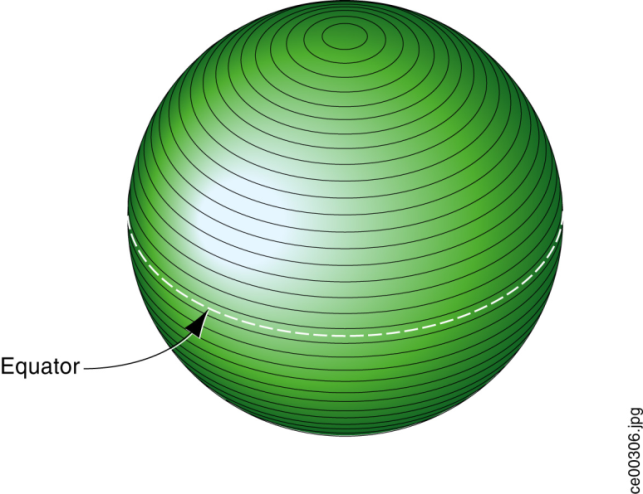 Figure 2-1: CDB Earth Slice RepresentationThe earth surface coordinate system conventions used for each slice consists of a regular two-dimensional grid where the x-axis is always pointing east, aligned to WGS-84 lines of latitude and where the y-axis is always pointing north, aligned with WGS-84 lines of longitude.  The earth surface origin, reference point (lat:0, long:0) on the CDB earth representation, is defined by the intersection of the WGS-84 equator and the WGS-84 international 0° meridian.  The x=0 and y=0 reference is at (lat:0, long:0) x is positive going East and negative going West; y is positive North of the equator and negative South.Every x and y unit corresponds to a fixed increment of longitude and latitude in arc-seconds.  The x-axis and y-axis fixed increment units are hereafter referred to as XUnit and YUnit.  Since the y-axis of the slices is aligned with WGS-84 lines of longitude, y-axis coordinate units are uniformly distributed between the equator and the poles in both geodetic system terms (arc-second) and in Cartesian system terms (meters).  This property naturally leads to defining the same number of YUnit per slice. This however is not the case with the x-axis.  As illustrated in Figure 2-2: Variation of Longitudinal Dimensions versus Latitude, the Cartesian space distance between such x-axis values diminishes as we move towards the poles.  In order to maintain size constancy, the CDB standard provides a piecewise solution similar to that used by NGA DTED data.  The world is divided into eleven zones.  All CDB Geocells within a slice are one degree of latitude high (the height of a slice) and of varying width in longitude depending on the zone to which they belong.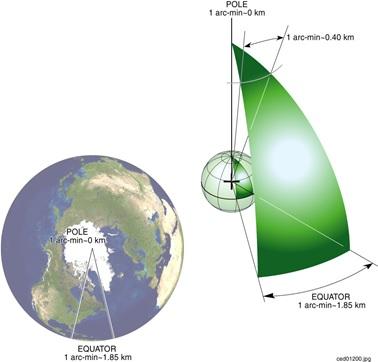 Figure 2-2: Variation of Longitudinal Dimensions versus LatitudeIn order to meet one of the previously mentioned real-time considerations, the number of y-axis units for one Geocell, NbYUnitInCDBGeocell, is set to a power of two.  This has been chosen as 1024 to give a north-south grid post spacing of approximately 109 meters at the default Level of Detail (LOD 0); this spacing is the same for all earth slices.NbYUnitInCDBGeocell=1024		(2-1)The CDB standard also imposes an integer number of slices along latitude lines.  NbEarthSlice is the number of earth slice from South Pole to North Pole and is equal to 180 since each side is one degree.NbEarthSlice = 180		(2-2)Furthermore, the number of x-axis units, NbXUnitInCDBGeocell, is also maintained to be the same as that of NbYUnitInCDBGeocell for all CDB Geocells.  As previously stated, the cell width in longitude is adjusted at specific latitudes to maintain a reasonable aspect ratio.  As a consequence the area defined by the corner coordinates (x,y), (x+1, y) (x, y+1), (x+1, y+1), decreases when moving toward the poles in the same zone and increases when moving toward the equator.NbXUnitInCDBGeocell=NbYUnitInCDBGeocell					(2-3)The geodetic dimension of a YUnit is referred to as ArcSecLatUnitInCDBGeocell; it is the same for all slices and is determined by Equation (2–4). (2-4)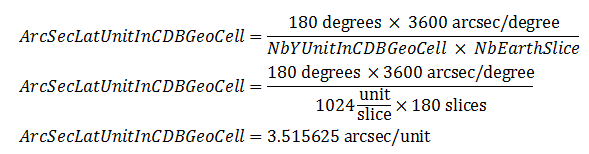 ArcSecLatUnitInCDBGeocell is a constant defined by the CDB earth model and cannot be set to any other value.Similarly, the geodetic dimension of a XUnit is referred to as ArcSecLongUnitInCDBGeocell; it varies at specific latitudes and is shown in Table 2-3: CDB Geocell Unit Size in Arc Seconds.  As shown in the table, maintaining the NbXUnitInCDBGeocell constant causes abrupt changes in ArcSecLongUnitInCDBGeocell at specific latitudes.  This is done, however, to achieve our objective of maintaining a reasonable aspect ratio across the earth model.Table 2-3: CDB Geocell Unit Size in Arc SecondsTile Levels of Detail (Tile LoD)Since NbXUnitInCDBGeocell and NbYUnitInCDBGeocell are defined as being the same and since NbYUnitInCDBGeocell is constrained to a power of two, the CDB tile representation can readily reference square areas at a specified level-of-detail.  These areas are delimited by longitude and latitude extents.  By convention, LOD 0 always corresponds to the earth slice size of NbXUnitInCDBGeocell × NbYUnitInCDBGeocell with a Cartesian unit spacing in the range of one hundred meters at the slice’s zones boundaries and at the equator.Numerically increasing levels of LOD (e.g., 1, 2, 3) correspond to tile datasets with progressively finer resolution (smaller spatial sampling intervals).The x-axis and y-axis fixed increment unit per LOD, XUnitLOD and YUnitLOD, are given per Equation (2–5).Similarly, the number of units in the x-axis and y-axis and the total number of units in a CDB geocell, respectively defined by NbXUnitInCDBGeocellLOD, NbYUnitInCDBGeocellLOD, and TotalNbUnitInSliceLOD, are computed by Equation (2–6).Thus, for positive LODs, every tile quadruples its geographic area coverage as the LOD decreases.  Since each earth slice is limited to NbYUnitInCDBGeocell (or 111319 m), tiles at LOD 0 have the same height as the height of an earth slice.  For negative LODs, the same tile size is maintained.  This imposes that the number of units in both x-axes and y-axes are recursively divided by two for every subsequent level until the total number of unit reaches one by one unit.  LOD –10 is the coarsest LOD represented by a CDB slice. The finest available LOD number for a CDB structured database is 23.  Table 2-4 presents the complete list of CDB LODs with the corresponding grid size, tile size, and the resulting approximate grid spacing at the equator.Table 2-4: CDB LOD versus Tile and Grid SizeAs a result, at LOD −10, a tile covers an area of approximately 111 km × 111 km and is represented by a single grid element.  At the opposite end of the table, at LOD 23, a tile covers a minuscule area of 13 mm × 13 mm with a corresponding grid spacing of about 13 μm.Note the line corresponding to LOD 0; it highlights the point where the grid size stops increasing while the tile size starts decreasing.  Figure 2-3 illustrates the hierarchy of CDB Tile LODs.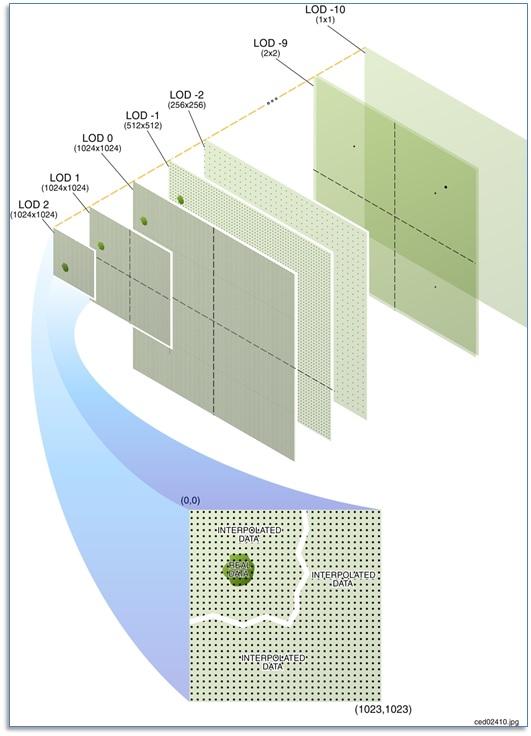 Figure 2-3: Tile-LOD HierarchyTile LoD Area Coverage RulesConsequently, tiles at a given LOD never overlap with others of the same LOD, and are always aligned with at least two of the edges of tiles at the previous LOD.Figure 2-4 illustrates how different Levels of Detail (LOD’s) can be combined within individual geocells.  In the illustration, some CDB Geocells of the pictured earth slice are represented using five LODs, while others have only three or four LODs.  Each Geocell included in a database shall represented by an instance of at least the coarsest tile supported, i.e., one tile at LOD −10.  In addition, it is not necessary that the entire geocell be represented at the same level of resolution across the entire cell. However, if a tile is present at LOD n, it implies that a courser tile exists at LOD n−1 covering the area of the tile at LOD n, until LOD −10 is reached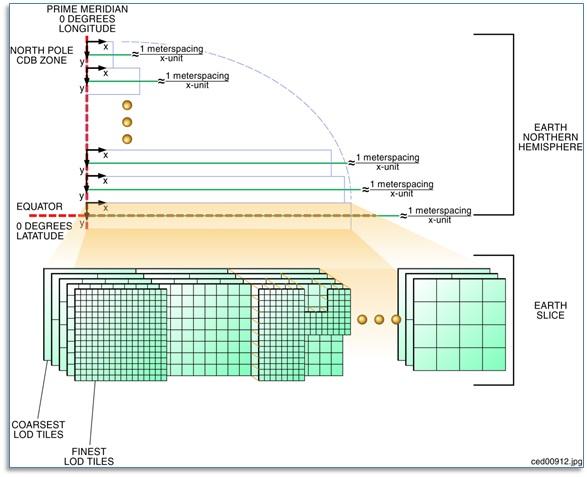 Figure 2-4: Earth Slice Example (Five Levels-of-Detail)Tile-LOD Hierarchy RulesTile-LOD Replacement RulesIn general, finer tiles replace coarser tiles.  The requirements are:In the case of positive LODs, note that it is not necessary that all 4 tiles from LOD n+1 exist; as long as one of the four tiles is present, the replacement of the tile at LOD n can take place.For instance, one tile at LOD −1 is replaced by one tile at LOD 0 which is in turn replaced by four tiles at LOD 1.  The replacement of coarser tiles with finer tiles stops when no finer tiles exist.Handling of the North and South PoleZones 0 and 10 (South and North Pole) are processed differently than the other zones.  As per Table 2-2: Size of CDB Geocell per Zone, this corresponds to an earth slice of 1 × 30 CDB Geocells.As shown in Figure 2-2: Variation of Longitudinal Dimensions versus Latitude, a single CDB Geocell at the poles covers 12 degrees in longitude and 1 degree in latitude within a single slice.  As a geographic position gets closer and closer to the poles in terms of latitude, fewer points are required in the data-grid. However the CDB Geocell still has a regular rectangular shape.  Therefore, this implies that grid points will be progressively sampled in longitude in order to respect the grid format of the CDB.In CDB Zone 0, the bottom edges of the 30 geocells of the zone all converge and collapse to a single point, the South Pole.  However, the data that belong exactly to the South Pole is found in a single Geocell, the one whose lower left corner is at −90° of latitude and 0° of longitude.  The redundant data representing the South Pole found in the other 29 geocells of zone 0 is ignored.Similarly, in CDB Zone 10, the top edges of the 30 geocells of the zone also converge and collapse to a single point, the North Pole.  Again, the data that belong exactly to the North Pole is found in a single Geocell whose lower left corner is at +89° of latitude and 0° of longitude.  The redundant data representing the North Pole found in the other 29 geocells of zone 10 is ignored.  The case of raster datasets that make use of the corner grid conventions is an exception since the CDB does not provide the means of representing data at precisely the North Pole (+90° of latitude and 0° of longitude).  In this case, it is recommended that client-devices use the average of the nearest grid elements in the immediate vicinity of the North Pole.File System RequirementsSee section 1.7.1.1Light NamingThe CDB standard defines rules that unambiguously tag any modeled light point with a descriptive name.  This provides client-devices with the information necessary to control all light points that have been tagged with a name that conforms to this standard.The CDB standard provides a comprehensive set of light types, particularly well suited to the needs of Visual simulation.  Light types include those found on:cultural features including point, lines, polygons, and specialized airport systemsair, land, and surface platformslife formsmunitionsEach light type defined in this standard corresponds to a real-world light type.  The standard provides a definition of each light type, which is representative of the light type’s function rather that its characteristics.  The client-devices use the light type name as an index to derive the properties and characteristics of the light.  The approach is client-device independent because the (device-specific) client rendering parameters are not stored in the database and are therefore invisible to the modeler and the database tools.  The modeler/tools need not be concerned with dozens of parameters that describe the light’s properties and characteristics.  The client-devices internally build and initialize a table of light properties and characteristics for their respective use.  The table is nominally built at CDB database load time and is built to match the device’s inherent capabilities and level-of-fidelity.The light point types are structured in a hierarchy that is designed to simplify the modeler’s workload.  Increasing levels of specialization are possible if a modeler specifies light names located in deeper levels of the light naming hierarchy, i.e., the more specialized the light, the deeper the level.An extract from the light naming hierarchy is illustrated in Figure 2-5: Extract from Light Naming Hierarchy as an example.  This portion of the light naming hierarchy concerns itself with lights used for “Line-based Cultural” light points (e.g., streets, highways).  Immediately below the “Line-Based” level, the modeler can choose from a wide selection of lights such as Fluorescent_Light, Incandescent_Light, or Sodium_Light.  A modeler that does not want to concern itself with the particular characteristics of highway lights may choose to tag its lights with a name that is higher up in CDB light name hierarchy.  On the other hand, a modeler that has more elaborate source data and has more time at his disposal may choose to differentiate between “Multilane_Divided_Hwy” and “Highway” and/or “Sodium” and “Incandescent” lighting (further down in the CDB light name hierarchy).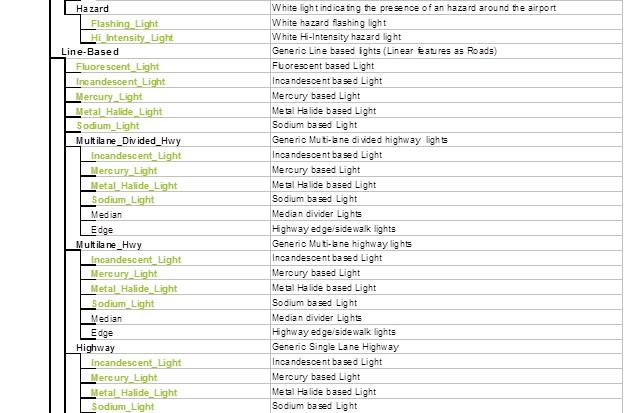 Figure 2-5: Extract from Light Naming HierarchyHere are a few examples:\Light\Platform:  A light suitable for use on all platforms\Light\Platform\Air\Aircraft_Helos\Formation_Light: A formation light for use on aircraft and helicopter platforms\Light\Platform\Land\Headlight\High_Beam_Light: A high-beam head-light for use on land vehicles\Light\Cultural\Line-based\Highway:  A light suitable to depict highway lighting\Light\Cultural\Line-based\Highway\Incandescent_Light: A light used to depict incandescent highway lightingAdding Names to the CDB Light Name HierarchyThe hierarchy permits modelers to reference light types that are not defined by the current version of the CDB standard.  This can be achieved by adhering to the following requirements and procedure.The modeler or simulator vendor may optionally provide values for Description, Intensity, Color, Frequency, Duty_Cycle… in the Lights_xxx.xml files.  If the new entry has no values for Description, Intensity, etc, the new light type will immediately inherit all of the properties and characteristics of CDB-native light types higher up in the light hierarchy.  If the new entry requires one or more of the fields stated in Section 2.3.2, Light Type Modeler Tuning, it will be assigned those characteristics.Note that the level of rendering fidelity is a function of customer requirements and/or the vendor’s capabilities.The user may also elect to propose his new light name for inclusion into subsequent versions of the CDB standard.Since the light type codes are global to a CDB structured database, it is strongly recommended that none of the existing light type codes be modified when adding a new light type. Failure to do this would require a complete recompilation of the database in order to map light point type name to their newly assigned light point type codes.  For this reason, it is recommended that the CDB tools create new light type codes so that light relationships within the database remain coherent.Model Component NamingThe CDB standard provides the means to unambiguously tag any portion of a 3D model (moving model or cultural feature) with a descriptive name.  As a result, client-devices have the information necessary to control all of the model components that have been tagged with a name that conforms to this standard.The CDB standard provides a comprehensive set of model components, particularly well suited to the needs of simulation.  Model components include those used on:air platformsbuildingsland platformsmissile and rocket platformssurface (maritime) platformspylons and postsEach model component defined by this standard corresponds to a real-world model component.  The XML file containing the CDB Model Components is part of the CDB standard distribution package and can be found in the following file: \CDB\Metadata\Model_Components.xml The client-devices use the name as an index to provide the simulation software the needed control over the component in question.Examples of model components are Cockpit, Turret, Rudder, Engine, Anchor, Flight_Deck, Tire, Landing_Gear, Chimney, etc.Volume 6, OGC CDB Rules for Encoding Data using OpenFlight provides details on how to use one of these names to identify a particular model component.Adding New Model ComponentsThe user may propose missing model component names for inclusion into subsequent versions of the CDB standard.  In the meantime, the missing name can be used to tag a specific model component and a simulation client-device can use that name to detect and control the new component.MaterialsThis portion of the CDB standard deals with the handling of materials that make up the synthetic environment.  The CDB standard provides a flexible means to store and represent materials found in the CDB representation of the synthetic environment.In general, materials are inputs to production or manufacturing.  They are often raw - that is unprocessed, but are sometimes processed before being used in more advanced production processes.  A material represents the substance or substances out of which a thing is or can be made.The CDB standard provides the means to represent:Basic (homogeneous) materials such as steel, aluminum, copper, sand, soil, stone, glass, concrete, wood, water, rubber.  CDB materials are chosen for their relevance to simulation, in particular, thermal spectrum simulation.Aggregates or mixtures of basic materialsComposite materials, i.e., a structured arrangement of basic materials or of aggregates which together represent a composite’s material that has:A Surface SubstrateA Primary SubstrateOne or more optional Secondary SubstratesThe complete list of CDB Base Materials is part of the metadata provided with the CDB Schema Distribution Package and can be found in the following file: \CDB\Metadata\Materials.xmlThe following is the requirements class for CDB MaterialsThe task of determining a definitive list of material properties that would accommodate all of the above requirements for the today’s sensor types, vendor implementations and SEMs would be a significant challenge.  Instead, the CDB Standard publicly defines a list of materials that can be used in a CDB structured database.  It is the responsibility of vendors to (internally) define the properties (that satisfies the sensor type) for these CDB materials.  Vendors are totally free to select material properties that satisfy the fidelity, functionality and precision requirements of the SEM for the sensor type of interest.  See section 6.4.7.1, Volume 10 OGC CDB Implementation Guidance for additional details.Base MaterialsA Base Material represents a basic (primitive) material such as water, vegetation, concrete, glass, steel.  Each Base Material has a unique name.  The components of a Base Material are listed in Table 2-6: Components of a Base Material.  The Base Material name must be unique, since it can be used as an index or search key in other tables (described in subsequent sections) of the CDB structure.Table 2-6: Components of a Base MaterialThe description of a material class gives the essential nature of the basic material represented.  \CDB\Metadata\Materials.xml presents all of the Base Materials currently defined by the CDB Standard.Base Material Table (BMT)A Base Material Table (BMT) is provided for run-time access by client applications.  See section 5.1.3, Base Material Table for more details on the file format.Composite MaterialsThis section provides additional description and details regarding the layered substrate structure to Base Materials, aka Composite Materials.Each Composite Material consists of a primary substrate component, an optional surface component and one or more optional secondary substrate components.  Each of these components is in turn composed of one or more Base Materials described in the previous section.  Components that are composed of two or more Base Materials are aggregates.  Each Composite Material has a primary substrate as a minimum.  The primary and secondary substrates can be optionally assigned a thickness (in meters).  By definition, the surface substrate corresponds to the first micrometer (µm) to millimeter (mm) of a Composite Material.  The surface substrate does not change the nature of the primary substrate; its purpose is to differentiate the object's primary substrate from its coating.Each substrate is defined by a variable-size structure that references one or more Base Materials.  Each Base Material is assigned a weight ranging from 1% to 100%.  The sum of the weights assigned to the Base Materials of each component must sum to 100%.  For example, a mixture aggregate of 75% sand and 25% soil, would be constructed as a Composite Material with a primary substrate component with Base Materials BM_SAND (75% weight) and BM_SOIL (25% weight); in this example, there is no surface substrate and no secondary substrates.Composite Material SubstratesA substrate provides a means to describe the material composition of “hidden” materials located beneath (or inside) the surface of a feature.  This information is not explicitly modeled using (for instance) polygons; instead it is an essential characteristic of the material that makes up the modeled feature.Consider a seabed consisting of a silt deposit (Figure 2-6: Seabed Composite Material).  Such a deposit might have a thickness of a few centimeters.  In our model, it is considered too thick to be considered the surface substrate of the seabed.  In fact, below this silt deposit, there can be sand with a thickness of a few dozen centimeters, followed by rock of (essentially) infinite thickness.  A sonar device can use the thickness information provided by the Seabed Composite Material, to generate multiple echoes, corresponding to each substrate.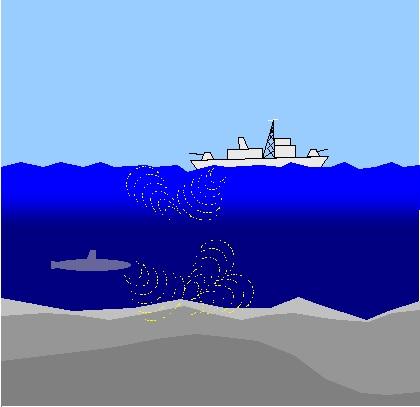 Figure 2-6: Seabed Composite MaterialAs a second example, consider a half-filled refinery oil tank (see Figure 2-7: Oil Tank Composite Materials).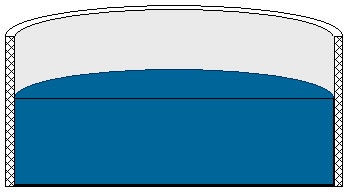 Figure 2-7: Oil Tank Composite MaterialsIn order to capture different thermal signatures for the top and bottom portions of the tank, a modeler uses two different Composite Materials:For the top half of the tank, the modeler uses a Composite Material consisting of paint (surface substrate), metal (primary substrate) and air (secondary substrate).For the bottom half of the tank, the modeler uses a Composite Material consisting of paint (surface substrate), metal (primary substrate) and oil (secondary substrate).Figure 2-8: Thermal Simulation of Oil Tank Composite MaterialsNote that since the metal substrate is several centimeters thick, it is not considered to be the surface substrate of the oil.  Figure 2-8: Thermal Simulation of Oil Tank Composite Materials, illustrates the different simulation responses for a FLIR and an OTW CDB client device for this particular example.Composite Material Tables (CMT)Composite Material Tables provide the means by which Composite Materials can be defined. Each entry within a Composite Material Table defines a structured arrangement of basic materials or of aggregates (i.e., a Composite Material).  Each Composite Material entry is assigned a Composite Material Index (and an optional name).  CDB datasets can then make use of the index value in order to select Composite Materials.There are several Composite Material Tables spread across the CDB hierarchy.  Note however that all Composite Material Tables follow a common XML notation that describes each Composite Material into its primary substrate, surface and secondary substrate components.  Composite Materials Tables can take various forms, either as distinct XML files or embedded XML code within a file.Here is the XML notation for a Composite Material Table:<Composite_Material_Table>	<Composite_Material index="...">		<Name>...</Name>		<Surface_Substrate>			<Material>				<Name>...</Name>				<Weight>...</Weight>			</Material>			<!-- Insert other Material as needed --		</Surface_Substrate		<Primary_Substrate>			<Material>				<Name>...</Name>				<Weight>...</Weight>			</Material>			<!-- Insert other Material as needed -->			<Thickness>...</Thickness>		</Primary_Substrate>		<Secondary_Substrate>			<Material>				<Name>...</Name>				<Weight>...</Weight>			</Material>			<!-- Insert other Material as needed -->			<Thickness>...</Thickness>		</Secondary_Substrate>		<!-- Insert other Secondary_Substrate as needed -->	</Composite_Material>	<!-- Insert other Composite_Material as needed --></Composite_Material_Table>The Secondary_Substrate and the Thickness are optional.  To specify aggregates (more than one material attribute in the MIT), the Material block is repeated.  The Secondary_Substrate is provided (and optionally repeated) to described composite (stratified) materials.  They appear in order starting from the Surface_Substrate, if present, followed by the Primary_Substrate (nearest to the surface), and followed by the Secondary Substrate, if present. In addition, each composite material can be optionally tagged with a descriptive name.  The CDB composite material table mechanism provides the means to tag each CDB composite material with a database tool-specific or modeler-specific composite material name.Example 1Consider a linear feature in a CDB database that corresponds to a painted stripe on a runway surface.  The linear feature is stored in the Man-Made Lineal dataset; the linear feature references an entry into the Geocell’s Composite Material Table.  That reference is the index of the Composite Material for painted asphalt.  The entry pointed to describes a Composite Material whose Primary Substrate is 100% BM_ASPHALT and whose Surface Substrate is 100% BM_PAINT-ASPHALT.Example 2Consider a terrain polygon feature in the GSFeature dataset.  The polygon feature covers a large wetland area that contains 4 Base Materials, namely BM_SOIL (21%), BM_WATER-FRESH (51%), BM_LAND-LOW_MEADOW (26%) and BM_SAND (2%).  The polygon feature references an entry into the Geocell’s Composite Material Table.  That reference is the name of the Composite Material for wetlands.  The entry describes a Composite Material whose Primary Substrate is composed of four Base Materials, namely water (with 51% weight), low height vegetation (with 26% weight), soil (with 21% weight) and sand (with 2% weight).Bringing it all TogetherFigure 2-9: Flow of Material Attribution Data illustrates the flow of material attribution data from features in the CDB right through to the client-device.Each of the raster features in a CDB structured database can (and should) reference a Composite Material.  The reference points to an entry into a Composite Material Table.  Each CDB tile has a Composite Material Table.  The impact of additions, deletions, and modifications to the Composite Material Table are limited to only those features that make up the tile; this reduces the compilation time associated with the production of Composite Material Table data.Likewise, zones and polygons within an OpenFlight model can optionally reference one or more Composite Materials.  The references each point to entries into a Composite Material Table that is associated with the model.  Each model can have an associated Composite Material Table.  The impact of additions, deletions, and modifications to the Composite Material Table are limited to only those features that make up the model; this reduces the generation time associated with the production of Composite Material Table data for the model.In turn, each of the entries in the Material Composite Table has one or more references to Base Materials entries of the Base Materials Table.  The Base Materials Table is global to the CDB and its contents are defined and governed by this Standard.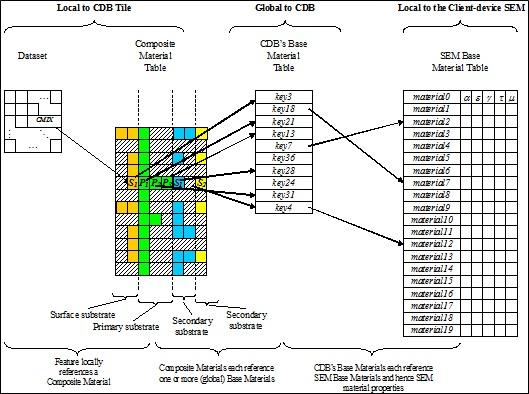 Figure 2-9: Flow of Material Attribution DataDetermination of Material Properties by Sensor Environmental Model (SEM)Please refer to implementation guidance in Volume 10 OGC CDB Implementation Guidance, Sections 6.4.7.1 and 6.4.7.2.Generation of Materials for Inclusion in CDB DatasetsIn the case of vector data, the generation of the material information typically requires the modeler to apply an image classification process to the terrain raster imagery.  Many industry-standard tools offer this classification capability.Following this step, the resultant material classified raster imagery is vectorized into polygons (polygons) and/or lineals.  Note that the quality of the image classification typically improves with the availability of multispectral terrain imagery data.  Also note that these two steps can be skipped if the vectorized datasets already exist in digital form.The classification of the terrain imagery can be done directly against the Base Materials defined by \CDB\Metadata\Materials.xml.  In this case, the modeler need not be aware of the mandated Base Materials.  This can be done because the tools can abstract these Base Materials and provide the modeler with an alternate selection of materials.  The selection of materials provided to the modeler is quite arbitrary.  This indirect step allows modelers to work with the “materials” they are familiar with.  Nonetheless, the tools must, in the end, build the Composite Material Tables required by the CDB standard and resolve all material references into the Base Materials supported by this Standard.  In effect, the Composite Material Table is used to map the modeler’s materials into CDB Base Materials.Alternately, the classification of the terrain imagery can be done against whatever “material classes” modelers are accustomed to use when conducting such classifications.  In this case, the SEM specialist can define corresponding Composite Materials for each of these material classes so that they resolve down to the Base Materials supported in the CDB database.CDB StructureThis chapter defines the CDB database physical structure, i.e., the name of all directories forming the CDB model hierarchy, as well as the name of all files found in the CDB model hierarchy.  An important feature of the CDB Model is the fact that all CDB file names are unique and that the filename alone is sufficient to infer the path to get to the file.The CDB is composed of several datasets that usually reside in their own directory structure; however some datasets share a common structure.  The following sections present the directory structures for all CDB conformant datasets.Top Level CDB Model/Structure DescriptionThe top-level directory structure of the CDB from the root directory is described below.  All of the synthetic environment content falls in these directories:\CDB\:
This is the root directory of the CDB.  It does not need to be “\CDB\” and can be any valid path name on any disk device or volume under the target file system it is stored on.  In order for the text of this Standard to remain readable, all examples referring to the root CDB path name will start with \CDB\.  A CDB cannot be stored directly in the root directory of a disk device or volume.  A CDB path name cannot be within another CDB or CDB version.  The length of the path name leading to the CDB root directory should be small enough such that the platform file system can store all possible file path names stored within a CDB. \CDB\Metadata\: The directory that contains the specific XML metadata files which are global to the CDB.  The directory structure and metadata descriptions are defined in Section 3.1.1, Metadata Directory.\CDB\GTModel\: This is the entry directory that contains the Geotypical Models Datasets.  The directory structure is as defined in Section 3.4, GTModel Library Datasets.\CDB\MModel\: This is the entry directory that contains the Moving Models Datasets.  The directory structure is defined in Section 3.5, MModel Library Datasets.\CDB\Tiles\: This is the entry directory that contains all tiles within the CDB instance.  The directory structure is defined in Section 3.6, CDB Tiled Datasets.\CDB\Navigation\: This is the entry directory that contains the global Navigation datasets.  The directory structure is defined in Section 3.7, Navigation Library DatasetMost CDB datasets are organized in a tile structure and stored under \CDB\Tiles\ directory.  The tile structure facilitates access to the information in real-time by the runtime client-devices.  However, for some datasets such as Moving Models or geotypical models datasets that require minimal storage, there is no significant advantage to be added from such a tile structure.  Such datasets are referred to as global datasets: they consist of data elements that are global to the earth, i.e., no structure other than the datasets is provided.Metadata DirectoryThere is one directory containing metadata files that are global to the overall CDB structure.  \CDB\Metadata contains metadata files that define the various sets of naming hierarchies and definitions.  File content is described in Section 5.1, Metadata Datasets.  Most metadata files (except one) are optional and CDB users must implement default behaviors as defined in the requirements.  The \CDB\Metadata directory contains the following metadata files:“Lights” Definitions Metadata file: This file contains the metadata that defines the light points name hierarchy for the CDB.  Refer to Section 2.3, Light Naming, for a description of the light type hierarchy.  A listing of the CDB light type hierarchy can be found in Annex J.  The hierarchy found in Annex J (Volume 2 OGC CDB Core Model and Physical Structure Annexes) must be used when “Lights.xml” is not found in the metadata directory.  Refer to section 5.1.1 Light Name Hierarchy Metadata for a description of the light point name hierarchy file.“Model_Components” Definitions Metadata file: This file contains the metadata that defines the CDB model components.  Refer to Section 2.4, Model Component Naming, for a description of the model components.  The XML file containing the CDB Model Components is part of the CDB standard distribution package and can be found in the following file: \CDB\Metadata\Model_Components.xml.  Refer to section 5.1.2 of this document - Model Components Definition Metadata - for a description of the model component file.“Materials” Definitions Metadata file: This file contains the base material names for the CDB.  Refer to Section 2.5, Materials, for a description of the CDB materials.  A listing of the CDB Base Materials can be found in \CDB\Metadata\Materials.xml.   Refer to section 5.1.3 Base Material Table for a description of the materials definition file.“Defaults” Definitions Metadata file: This file contains the default values for each of the CDB datasets.  Refer to Chapter 5, CDB Datasets, for a description of the CDB datasets.  Annex S of the OGC CDB Core: Model and Physical Structure: Informative Annexes lists the various default values as documented throughout this Specification.  Defaults values found in Annex S shall be used if the “Defaults.xml” file is not found in the metadata directory.  Refer to section 5.1.4 Default Values Definition Metadata for a description of the defaults definition file.“Specification_Version” Metadata file (deprecated)“Version” Metadata file: This metadata file is mandatory and identifies the content of one CDB Version.  The concept is described in section 3.2.1, CDB Version; the content of the file is defined in section 5.1.6, Version Metadata. See Requirement  38“CDB_Attributes” Metadata file: This file is used to describe all the CDB attributes that are supported by the CDB standard. A complete listing and description of CDB attributes is provided in section 5.7.1.3, CDB Attributes of this standard.  The file is described in section 5.1.7 CDB Attributes Metadata.“Geomatics_Attributes” Metadata file: This file is used to describe all Geomatics attributes that may be referenced by this CDB (refer to section 5.7.1.2.6.2, Geomatics Attributes for a description of Geomatics attributes).  Note that the usage of Geomatics attribution falls outside of the jurisdiction of the CDB standard.  Nonetheless, the CDB standard provides a standardized mechanism to allow users to fully describe each of the Geomatics attributes they wish to insert within the CDB repository structure.  The file is described in section 5.1.8, Geomatics Attributes Metadata.“Vendor_Attributes” Metadata file: This file is used to describe all Vendor attributes that may be referenced by this CDB (refer to section 5.7.1.2.6.3, Vendor Attributes for a description of Vendor attributes).  Note that the usage of Vendor attribution falls outside of the jurisdiction of the CDB standard.  Nonetheless, the CDB standard provides a standardized mechanism to allow users to fully describe each of the Vendor attributes they wish to insert within the CDB repository structure.  The file is described in section 5.1.9, Vendor Attributes Metadata.Client-specific Metadata files: These files are limited to “Lights_xxx.xml” Definitions Metadata files and offer a complementary approach to modifying the appearance of lights for specific client-devices.  The “xxx” suffix is a 32-character string placeholder that stands for the client-device name.  There can only be one such file per client-device and the files for each client-device are optional.  Refer to section 5.1.1.1, Client Specific Lights Definition Metadata for a description of the client specific lights definition file.“Configuration” Metadata file: This file provides the means of defining CDB Configurations.  The concept is defined in section 3.2.4, CDB Configuration; the content of the file is defined in section 5.1.10, Configuration Metadata.Metadata File ExamplesCDB Database Configuration ManagementThe CDB Configuration and CDB Version mechanisms allow users to manage the Common Database (CDB).  The two mechanisms permit the users to implement Configuration Management (CM) and versioning by offering the following capabilities:The Common Database (CDB) can have multiple simultaneous independent CDB Configurations.Each CDB Configuration is defined by an ordered list of CDB Versions.A CDB Version is either a collection of pure CDB Datasets or a collection of user-defined datasets in which case the CDB Version is called a CDB ExtensionCDB Database VersionA CDB Version is a collection of pure CDB Datasets and/or user-defined datasets.  A CDB Version contains data belonging to a single version of the standard.  A CDB Version may refer to another CDB Version.  This is the basis for the CDB File Replacement Mechanism.  The concept of a CDB Version is illustrated by the UML diagram below.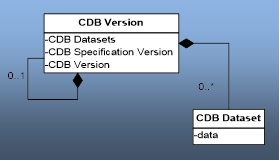 Figure 3-1: UML Diagram of CDB Version ConceptThe diagram shows that a CDB Version contains CDB Datasets; in addition it states which CDB St Number has been used to build the CDB content; finally, the CDB Version has a reference to another CDB Version.  This reference allows the creation of a chain of CDB Versions.  By chaining two CDB Versions together, the user can replace files in a previous CDB Version with new ones in a newer CDB Version.  The figure below illustrates the chaining of CDB Versions belonging to different CDB Standard Number.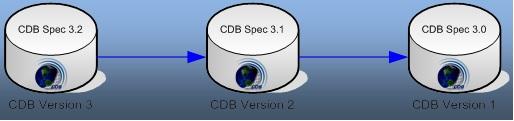 Figure 3-2: A Valid Chain of CDB VersionsThe figure above shows three (3) CDB Versions, each containing data compliant to a different version of the standard.  It shows that CDB Version 3 (on the left) complies with version 3.2 of the Standard and refers (the blue line) to CDB Version 2 (in the middle), a 3.1-compliant database, which in turn refers to CDB Version 1 (to the right), a 3.0-compliant database.Each CDB Version has its own Version.xml file in its Metadata folder.  As such, the smallest CDB Version contains a single file: \CDB\Metadata\Version.xmlSince a CDB is made of at least one CDB Version, an empty and valid CDB has exactly one file, Version.xml, and all other datasets assume their default values.CDB ExtensionsA CDB Extension is a special CDB Version that is making use of the extension mechanism defined by this Standard to supplement the CDB with user-defined data.  The actual way user-defined data is formatted and stored in a CDB Extension falls outside the realm of the Standard and is completely left to the user.  The following UML diagram defines the CDB Extension concept.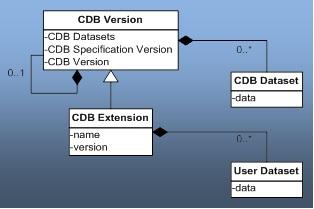 Figure 3-3: UML Diagram of CDB Extension ConceptThe diagram shows that a CDB Extension inherits all the attributes of a CDB Version and adds its own attributes, a name and a version number (of the extension).  A client application checks the name attribute to recognize and process known CDB Extensions; unrecognized CDB Extensions are skipped.  To illustrate the rule, assume that CDB Version 2 from Figure 3-2 above is in fact a CDB Extension whose name is not recognized by the client application; then the client must skip CDB Version 2 and continue its processing with CDB Version 1.CDB Version Directory StructureThe files and the directory structure of CDB Versions are defined in subsequent section of this chapter.  There can be an arbitrary number of CDB Versions in the CDB.The root of each CDB Version can have any valid path name on any disk device or volume under the target file system it is stored on.  The length of the path name leading to the CDB Version directory should be small enough such that the platform file system can store all possible file path names stored within a CDB version.CDB File Replacement MechanismThe CDB File Replacement Mechanism allows content to be added, deleted and modified from the CDB.  A file is said to exist in two (or more) CDB Versions when its relative path and name are the same in each version.  This mechanism describe herein defines how to handle identical files found in multiple CDB Versions.  Each CDB Version can contain a set of additions, modifications and deletions with respect to prior CDB Versions.Figure 3-4 illustrates the case where a modeler has created a CDB Version that contains an additional level-of-detail to a wellhead OpenFlight model.  When processed by a client application, the “effective” CDB now contains both the AA051_Wellhead_LOD0.flt and the AA051_Wellhead_LOD1.flt files.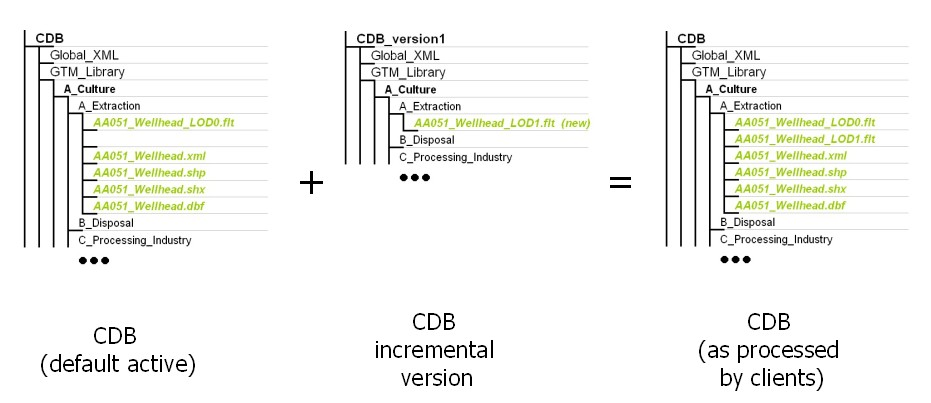 Figure 3-4: Adding content to the CDBThe process of modifying files is similar to adding files; any files that have been modified are inserted in a new CDB Version.  Figure 3-5: Modifying Content of the CDB, illustrates the case where a modeler has modified level-of-detail #1 of a wellhead OpenFlight model.  When processed by a client application, the “effective” CDB now contains the modified version of the AA051_Wellhead_LOD1.flt.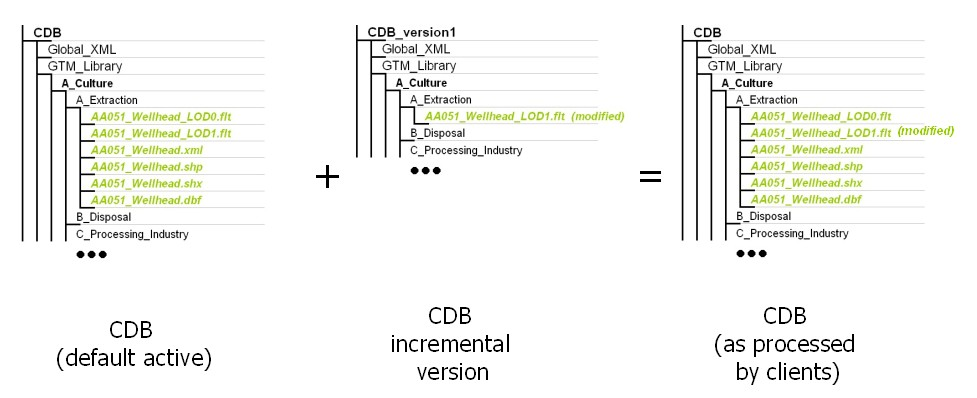 Figure 3-5: Modifying Content of the CDBA CDB Version can be created when content needs to be deleted from a prior CDB Version.  The instruction to remove content from the CDB is triggered from the null files (e.g., files that are empty and whose size is zero) that are encountered within a CDB Version.  Whenever a client application encounters a null file, it stops searching for it in prior CDB Versions and consider the file absent from the CDB.  Figure 3-6: Deleting Content from the CDB, illustrates the case where a modeler has deleted level-of-detail #1 of a wellhead OpenFlight model.  When processed by a client application, the “effective” CDB no longer contains the AA051_Wellhead_LOD1.flt OpenFlight file.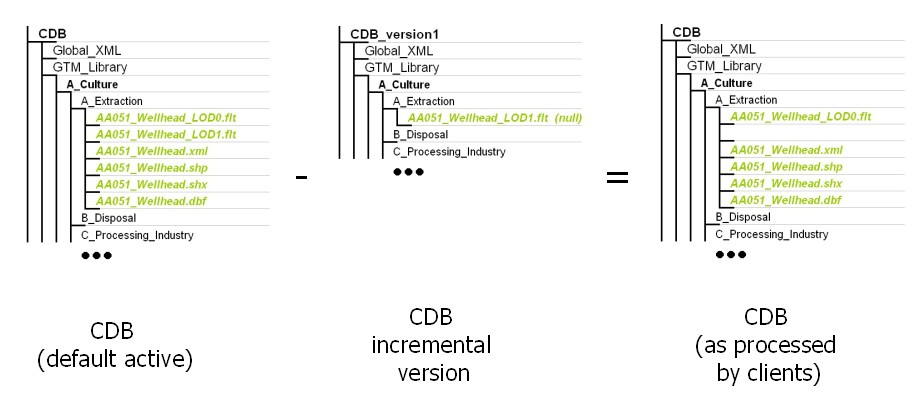 Figure 3-6: Deleting Content from the CDBHow to handle ArchivesThe CDB File Replacement Mechanism works at the file level, as the name implies.  For this reason, in the case of a geospecific 3D model (GSModel) datasets whose files are stored as ZIP files, the replacement is done at the ZIP level; i.e., the content of the current version of the ZIP file completely replaces the previous version.How to handle the metadata directoryThe File Replacement Mechanism does not apply to the content of the Metadata directory because the files in a CDB Version must be generated, interpreted and processed with their own metadata.  Stated otherwise, the Metadata of a CDB Version belongs solely to the files residing inside that CDB Version.  When generating a CDB Version, the content generation tool must also generate the Metadata that will permit a client device to consume and interpret its content.  Consequently, when a client device consumes data from a particular CDB Version, it must retrieve and use the Metadata of that CDB Version to correctly interpret the data obtained from it.CDB ConfigurationA CDB Configuration defines a list of CDB Versions. The following UML diagram presents the CDB Configuration concept.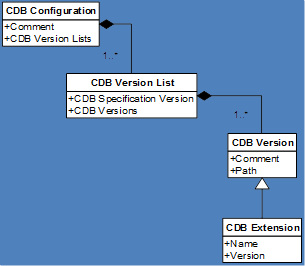 Figure 3-7: UML Diagram of CDB Configuration ConceptThe UML diagram tells us that a CDB Configuration is a collection of one to many Lists of CDB Versions.  Each list of CDB Versions belongs to a single version of the CDB standard and has a collection of one to many CDB Versions.  Note that a CDB Extension is a CDB Version that is making use of the extension mechanism defined by this standard to supplement the CDB with user-defined data.The Configuration.xml metadata file provides the means of defining a CDB Configuration.  The file resides in the Metadata folder of the CDB as follows:\CDB\Metadata\Configuration.xmlWhen a client application opens a CDB, it searches the Metadata folder for the presence of the Configuration.xml file.  If the file is found, the client uses its content to access all CDB Versions that are making up this CDB configuration.  Otherwise, the client falls back to the mechanism associated with Version.xml.  Note that when the client finds Configuration.xml, it does not need to open any of the Version.xml files associated with the CDB Versions referred to by the CDB Configuration; i.e., the purpose of the Configuration.xml file is to avoid reading multiple Version.xml files scattered all over the CDB.Management of CDB Configurations and VersionsThe performance of real-time simulation systems is directly affected by the number of CDB versions in the currently active CDB configuration.  Unless the number of versions is bounded, performance guarantees cannot be provided by client-devices.Failure to do this may result in unsuitable delays when performing simulator repositions or may lead to paging artifacts at higher speeds and/or lower-altitudes.  Client-device data sheets should specify the criteria under which performance can be guaranteed for the specified training requirements.In the case where a CDB is solely intended as an off-line (read-write) repository it is permissible to have chains with up to 50 versions.  Database processing times may increase with chain lengths, commensurate with storage system access times.CDB Model TypesThe modeled representation of a feature primarily consists of its geometry and textures, and encompasses its exterior and interior.In this Standard, the following terms and expressions are used:The term Model refers to all of the modeled representations of a cultural feature.The term Model-LOD refers to a specific level of detail of a Model.The term 2DModel refers to the modeled representations of a 2D feature, i.e., a feature that has no significant height with respect to the underlying terrain.The term 2DModel-LOD refers to a specific level of detail of a 2DModel.The term 3DModel refers to the modeled representation of a 3D feature that can be readily distinguished from the underlying terrain.  In the case where the 3DModel is unique, it is referred to as a GSModel.  In the case where the 3DModel is instanced, it is referred to as a GTModel.  A 3DModel that is capable of movement is called a MModel.  In the case where a MModel is positioned by the modeler, it is called a statically-positioned MModel.The term 3DModel-LOD refers to a specific level of detail of a 3DModel.GTModel (Geotypical 3D Model)A feature is said to have a 3D geotypical modeled representation if it is associated with a 3D Model that is typical of the feature’s shape, size, textures, materials, and attributes.  The use of geotypical models is appropriate if the modeler does not wish to fully replicate all of the unique characteristics (e.g., shape, size, texture) of a feature, as they are in the real-world.  When a feature is represented by a geotypical model, the modeler is in effect stating that two or more features of the same type (i.e., same FACC) have the same modeled representation.GSModel (Geospecific 3D Model)A feature is said to have a 3D geospecific modeled representation if it is associated with a 3D model that is unique in shape, size, texture, materials, and attributes.  The use of geospecific models is appropriate if the modeler wishes to fully replicate all of the unique characteristics (e.g., shape, size, texture) of a feature, as they are in the real-world.  As a result, a geospecific model usually corresponds to a unique real-world recognizable cultural feature.  Real-world features such as the Eiffel Tower, the Pentagon, or the CN Tower, to name a few, are usually modeled as geospecific.T2DModel (Tiled 2D Model)A feature is said to have a 2D modeled representation if it is associated with a modeled representation that has no significant height with respect to the underlying terrain and generally conforms to the terrain profile.  It is convenient to think of the 2D Models as a complement and as an extension to the Primary Elevation and (VSTI) Imagery datasets.  2D Models provide the means to represent 2D surface features that are conformed to the underlying terrain:Modeled representation of geotypical and geospecific 2D lineal-features such as roads, runways and taxiways, stripes.Modeled representation of geotypical and geospecific 2D polygon-features such as aprons, surface markings, contaminants, land usage (campgrounds, farms, etc.).2D Models can also be used to model geotypical terrain textures as a mesh of 2D textured polygons overlaying the terrain.  This modeling technique replicates approaches used in early Image Generators which had limited ability to page-in geospecific terrain textures.MModel (Moving 3D Model)A moving model is typically characterized as such if it can move (on its own) or be moved.  More specifically within the context of this standard, the model is not required to be attached to a cultural point feature.During the course of a multi-player simulation, each client-device is typically solicited to provide a modeled representation of each of the players.  The activation of such players requires that the client-device access the appropriate modeled representation for each of players.  There are a large number of military simulations where the player types are characterized by their DIS code.  To this end, the CDB database provides a moving model library whose structure provides a convenient categorization of models by their DIS code.Use of GSModels and GTModelsSections 3.3.1 and 3.3.2 illustrate cases where the choice to represent a feature with either a geotypical (GTModels) or a geospecific model (GSModels) is more clear-cut.  This section gives additional insight into the considerations and tradeoffs that go with associating a point-feature with either a geotypical or a geospecific modeled representation.  By characterizing a feature as geotypical, the modeler makes a statement as to the expected usage of the feature (and its associated modeled representation) within the CDB.When a feature is tagged as geotypical…the modeler is making a statement about his knowledge of the very high probability of repeatedly encountering that model type within the CDB and…the modeler is making a statement that he will likely associate the same modeled representation (same shape, size, texture, materials, or attributes, etc.) for the feature type – as a result, the client-devices can count on the fact that the model will be heavily replicated throughout the CDB.  The characterization of a model as geotypical tells the consumers of the CDB that the model is heavily used throughout the CDB and that it may be cached in memory for re-use.The manner in which geotypical models are stored / accessed differs from their geospecific counterparts.  Geotypical models are stored in their own directory structure; this group of models is referred collectively as the GTModel library.  The storage structure of the GTModel library provides a convenient categorization of models by their FACC and their level-of-detail.  As a result, geotypical models can be managed as a global library of 3D models that are used to fill the CDB with cultural detail.The above discussion applies equally to statically-positioned moving models.  The manner in which statically-positioned moving model features (and their modeled representations) are stored and accessed is similar to geotypical models; it differs however in the fact that the MModel library provides a categorization of models by their DIS code.  The model is fetched from the MModel library regardless of whether it is used as statically-positioned model by the modeler or whether it is dynamically-positioned by the client-device during the simulation.Conversely, when a feature is tagged as geospecific…the modeler is making a statement about his knowledge of the very low probability of encountering (typically only once) that feature type within the CDB or…the modeler is making a statement regarding his intention to associate a unique modeled representation (different shape, size, texture, materials, or attributes, etc.) for that feature – as a result, the client-devices can assume that the feature will never share the same modeled representation with other features (e.g., no model replication) within the CDB.  Real-world recognizable cultural point features (say the Eiffel Tower, the Pentagon, the CN Tower) are usually modeled as geospecific.GSModels  have a storage organization that is consistent with Tiled datasets.  The storage organization of tiled datasets has been optimized to efficiently access CDB content by its lat-long location, its level-of-detail and its dataset component type.  See section 6.4.7.2 Volume 10 OGC CDB Implementation Guidance for more implementation guidance on this topic.Organizing Models into Levels of DetailThe expression of the model resolution depends on the dataset; the resolution of the model geometry is called its Significant Size (SS); the texture resolution is expressed by its Texel Size (TS); and for the radar signature of a model, its resolution is simply its size and is measured by the diameter of its Bounding Sphere (BSD).The lower bounds (LB) of SS, TS, and BSD for a given LOD can be expressed by the following set of equations.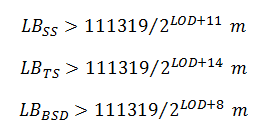 In all three equations, the value 111319 represents the approximate length in meters of an arc of one degree at the equator.For convenience, the following table gives the CDB LOD associated with these three measures of the resolution of a model.  Note that all values are expressed in meters using a scientific notation with 6 decimals.Table 3-1: CDB LOD vs. Model ResolutionWhen using the table to perform a lookup, first compute the value of SS, TS, or BSD, then scan through the lines of the table starting at the top with LOD −10; when the computed value is larger than the lower bound of the LOD, select that LOD.  Since the values of SS, TS, and BSD are, by definition, always positive, the search for a LOD will always be successful; in the worst case, the search will end with the last line of the table.Organizing Models into DatasetsGSModel, GTModel, and MModel are organized into multiple datasets representing their exterior shell and interior, and their geometry and texture.  The exterior of a model is called its shell and is composed of a set of datasets representing its geometry (ModelGeometry and ModelDescriptor) and its textures (ModelTexture, ModelMaterial, and ModelCMT).  Similarly, the interior of a model is divided into geometry (ModelInteriorGeometry and ModelInteriorDescriptor) and textures (ModelInteriorTexture, ModelInteriorMaterial, and ModelInteriorCMT) datasets.The following is the requirements class for naming Models.Terms and ExpressionsWhen referring to 3D Models, this standard makes use of a number of terms and expressions that are frequently mentioned throughout the text; these terms and expressions are defined below.Feature ClassificationThe CDB standard has an important Feature Data Dictionary (FDD) whose origins are traceable to the DIGEST v2.1 Specification.  However, the current FDD is a consolidation of the DIGEST, DGIWG, SEDRIS, and UHRB dictionaries.  The CDB FDD makes use of FACC codes to classify features.  To provide an even better classification of features, the CDB standard defines an additional attribute called the FACC feature sub-code (FSC).  By extending the FACC hierarchy structure in this manner, it is possible to define a broader set of model types than is possible with strict implementation of the FACC feature codes.  The FACC sub-code value and its significance depend on the FACC feature code.  Refer to /CDB/Metadata/Feature_Data_Dictionary.xml for the complete list of FACC codes and subcodes.FACC and FSC are two CDB attributes defined in sections 5.7.1.3.24 and 5.7.1.3.25 respectively.One of the uses of FACC feature codes is to create a hierarchy of subdirectories by taking advantage of the manner in which a FACC is built.  A FACC feature code is a 5-character code where the first character represents a category of features, the second represents a subcategory of the current category, and the last three characters represent a specific type in the subcategory.  The CDB standard uses these three parts to compose the following hierarchy of folders:\A_Category\B_Subcategory\999_Type\Where A is the first character of the FACC code, Category is the category name, B is the second character of the FACC code, Subcategory is the subcategory name, 999 are the 3rd, 4th, and 5th characters of the FACC code, and Type feature type as per /CDB/Metadata/Feature_Data_Dictionary.xml.Model NameWhen a feature is represented by a 3D model, the model itself is given a name that is used to better describe or differentiate two features having the same FACC and FSC codes.  Even though the model name is left to the discretion of the modeler, the CDB standard recommends the use of the FACC name as the model name.  See the /CDB/Metadata/Feature_Data_Dictionary.xml for the complete list of FACC codes.  In the case of Moving Models, the model name is the human-readable version of its DIS Entity Type.The model name corresponds to the MODL attribute defined in section 5.7.1.3.41.DIS Entity TypeCDB Moving Models make use of the DIS standard (see reference [7]) to create the directory structures where MModel datasets are stored.  The DIS standard uses a structure called the DIS Entity Type to identify a “moving model”; this structure is made of seven fields named:KindDomainCountryCategorySubcategorySpecificExtraThe first four fields (kind, domain, country and category) are used to create four subdirectories in the moving model datasets hierarchy.  Each of the directory names is composed of the field’s value (1 to 3 digits), followed by an underscore “_”, and concatenated with the field’s name as per Annex M (Volume 2 CDB Core: Model and Physical Structure Annexes).Another directory name is created by concatenating all fields with the underscore character.  This character string also forms the Moving Model DIS Code (MMDC) attribute later defined in section 5.7.1.3.40.Together, these five directories classify CDB Moving Models into a DIS-like structure that looks like this:.\1_Kind\2_Domain\3_Country\4_Category\1_2_3_4_5_6_7\The above directory structure is used, for instance, by the MModelGeometry dataset later defined in section 3.5.1.Texture NameExamples of valid texture names are Brick, M1A2, house, City_Hall, etc.  A name such as C-130 is invalid because the second character (“-“) is not alphanumeric.The directory represented by \A corresponds to the first character of TNAM in uppercase.  The second directory, \B, corresponds to the second character of TNAM in uppercase.  As a result, a texture named “house” will be stored in a directory tree with the following structure:\H\O\house\Level of DetailThe terms “Level of Detail” and its acronym “LOD” are generally well known to the intended audience of this standard.  This standard specifies a numeric scale to classify a LOD between 34 levels numbered from −10 to +23.  The details will be provided later in the document.  At this point, it is sufficient to define the convention used throughout the standard to designate a particular LOD.The standard designates a LOD by appending its level to the uppercase letter L.  When the level is negative, the uppercase letter C is used in lieu of the minus sign.  The numeric values of all levels are represented by 2-digit numbers.  As a result, LODs are designated as LC10 for level −10, L00 for level 0, or L23 for level 23.GTModel Library DatasetsThese datasets are stored in five (5) different directory structures described in the subsections below.GTModel Directory Structure 1: Geometry and DescriptorThis directory structure holds the geometry-related datasets of the GTModel Library; they are:Dataset 500, GTModelGeometry Entry FileDataset 510, GTModelGeometry Level of DetailDataset 503, GTModelDescriptorThe directory structure has 5 levels and is based on the FACC code of the model (see section 3.3.8.1).Table 3-2: GTModelGeometry Directory StructureGTModelGeometry Entry File Naming ConventionThe following table defines each field of the file name and Table 5-9 provides the values of the Component Selectors to complete the name.Table 3-3: GTModelGeometry Entry File Naming ConventionGTModelGeometry Level of Detail Naming ConventionThe following table defines each field of the file name and Table 5-9 provides the values of the Component Selectors to complete the name.Table 3-4: GTModelGeometry Level of Detail Naming ConventionGTModelDescriptor Naming ConventionThe following table defines each field of the file name and Table 5-9 provides the values of the Component Selectors to complete the name.Table 3-5: GTModelDescriptor Naming ConventionExamplesThe following example illustrates the directory structure that would store the entry file of all geotypical buildings with a FACC code of AL015:\CDB\GTModel\500_GTModelGeometry\A_Culture\L_Misc_Feature\
015_Building\Where \CDB\GTModel is the root of all geotypical model datasets, \500_GTModelGeometry is the directory containing all FACC categories, \A_Culture is the directory containing all FACC subcategories of category A (named Culture), \L_Misc_Feature is the directory containing all FACC types of category A and subcategory L (named Misc_Feature), \015_Building is the directory containing all OpenFlight files representing geotypical buildings whose FACC types are 015 (named Building).Examples of files found in the above directory are:.\D500_S001_T001_AL015_004_Castle.flt.\D500_S001_T001_AL015_015_School.flt.\D500_S001_T001_AL015_021_Garage.flt.\D500_S001_T001_AL015_037_Fire_Station.flt.\D500_S001_T001_AL015_050_Church.fltNote that all filenames start with a common portion (D500_S001_T001_AL015) and that only their FSC and MODL portions vary.If the castle above (AL015_004_Castle) is represented with 3 levels of details, say LOD 3, 5 and 8, they would be stored in .\L03\, .\L05\, and .\L08\ giving file names such as these:.\L03\D510_S001_T001_L03_AL015_004_Castle.flt.\L05\D510_S001_T001_L05_AL015_004_Castle.flt.\L08\D510_S001_T001_L08_AL015_004_Castle.fltAgain, the descriptor associated with the same castle (AL015_004_Castle) would be found in this file:.\D503_S001_T001_AL015_004_Castle.xmlGTModel Directory Structure 2: Texture, Material, and CMTThis directory structure holds the texture-related datasets of the GTModel Libray; they are:Dataset 501, GTModelTexture (Deprecated)Dataset 511, GTModelTextureDataset 504, GTModelMaterialDataset 505, GTModelCMTThe directory structure has 4 levels and is based on the texture name.Table 3-6: GTModelTexture Directory StructureGTModelTexture Naming ConventionThe following table defines each field of the file name and Table 5-8 provides the values of the Component Selectors to complete the name.Table 3-7: GTModelTexture Naming ConventionGTModelMaterial Naming ConventionThe following table defines each field of the file name and Table 5-9 provides the values of the Component Selectors to complete the name.Table 3-8: GTModelMaterial Naming ConventionGTModelCMT Naming ConventionThe following table defines each field of the file name and Table 5-9 provides the values of the Component Selectors to complete the name.Table 3-9: GTModelMaterial Naming ConventionExamplesThe following example illustrates the directory structure that would store all files associated with a texture named ‘Brick’:\CDB\GTModel\501_GTModelTexture\B\R\Brick\Where \CDB\GTModel is the root of all geotypical model datasets, \501_GTModelTexture is the directory containing all geotypical textures, \B is the directory containing all textures whose name start with the letter ‘B’ or ‘b’, \R is the directory containing all textures whose name have the letter ‘R’ or ‘r’ in the second position, and \Brick is the directory containing all texture-related files whose name is ‘Brick’.  Note that the second letter of the texture name is a lowercase ‘r’ but the corresponding directory name is an uppercase ‘R’.If the Brick texture has a resolution of 1 cm and a dimension of 256 x 256 pixels, Table 3-1 tells us that the finest LOD will be 10 (TS = 0.01 m) and the coarsest will be 2 (TS = 2.56 m), and the following files would be found in the above directory:.\D511_S001_T001_L02_Brick.rgb.\D511_S001_T001_L03_Brick.rgb.\D511_S001_T001_L04_Brick.rgb.\D511_S001_T001_L05_Brick.rgb.\D511_S001_T001_L06_Brick.rgb.\D511_S001_T001_L07_Brick.rgb.\D511_S001_T001_L08_Brick.rgb.\D511_S001_T001_L09_Brick.rgb.\D511_S001_T001_L10_Brick.rgbThe following example illustrates the directory structure that would store all LODs of a material texture whose name is Church-Gothic:\CDB\GTModel\501_GTModelTexture\C\U\Church-Gothic\Again, note that the second letter of the material texture name is a lowercase ‘u’ but the corresponding directory name is an uppercase ‘U’.If the material texture has a resolution of 15 cm and a dimension of 256 x 256 pixels, the finest LOD will be 6 and the coarsest will be −2, and the following files would be found in the above directory:.\D504_Snnn_Tnnn_LC02_Church-Gothic.tif.\D504_Snnn_Tnnn_LC01_Church-Gothic.tif.\D504_Snnn_Tnnn_L00_Church-Gothic.tif.\D504_Snnn_Tnnn_L01_Church-Gothic.tif.\D504_Snnn_Tnnn_L02_Church-Gothic.tif.\D504_Snnn_Tnnn_L03_Church-Gothic.tif.\D504_Snnn_Tnnn_L04_Church-Gothic.tif.\D504_Snnn_Tnnn_L05_Church-Gothic.tif.\D504_Snnn_Tnnn_L06_Church-Gothic.tifThe composite material table associated with the above material textures would reside in the same directory and be named:.\D505_Snnn_Tnnn_Church-Gothic.xmlGTModel Directory Structure 3: Interior Geometry and DescriptorThis directory structure holds the datasets related to the geometry of the interior of a GTModel; they are:Dataset 506, GTModelInteriorGeometryDataset 508, GTModelInteriorDescriptorThe directory structure has 5 levels and is based on the FACC code of the model (see section 3.3.8.1).Table 3-10: GTModelInteriorGeometry Directory StructureGTModelInteriorGeometry Naming ConventionThe following table defines each field of the file name and Table 5-9 provides the values of the Component Selectors to complete the name.Table 3-11: GTModelInteriorGeometry Naming ConventionGTModelInteriorDescriptor Naming ConventionThe following table defines each field of the file name and Table 5-9 provides the values of the Component Selectors to complete the name.Table 3-12: GTModelInteriorDescriptor Naming ConventionExamplesThe following example illustrates the directory structure that would store the interior of all geotypical buildings represented at LOD 3 and whose FACC are AL015:\CDB\GTModel\506_GTModelInteriorGeometry\A_Culture\
L_Misc_Feature\015_Building\L03\Where \CDB\GTModel is the root of all geotypical model datasets, \505_GTModelInteriorGeometry is the directory containing all FACC categories, \A_Culture is the directory containing all FACC subcategories of category A (named Culture), \L_Misc_Feature is the directory containing all FACC types of category A and subcategory L (named Misc_Feature), \015_Building is the directory containing all level of details representing geotypical buildings whose FACC types are 015 (named Building), and \L03 is the directory containing the OpenFlight files representing LOD 3 of these buildings.Examples of files found in the above directory are:.\D506_S001_T001_L03_AL015_004_Castle.flt.\D506_S001_T001_L03_AL015_015_School.flt.\D506_S001_T001_L03_AL015_021_Garage.flt.\D506_S001_T001_L03_AL015_037_Fire_Station.flt.\D506_S001_T001_L03_AL015_050_Church.fltNote that all filenames start with a common portion (D506_S001_T001_L03_AL015) and that only their FSC and MODL portions vary.The descriptors associated with the interior of these models would be found in level 4 of the directory structure in the following files:\CDB\GTModel\506_GTModelInteriorGeometry\A_Culture\
L_Misc_Feature\015_Building\
.\D508_S001_T001_AL015_004_Castle.xml
.\D508_S001_T001_AL015_015_School.xml
.\D508_S001_T001_AL015_021_Garage.xml
.\D508_S001_T001_AL015_037_Fire_Station.xml
.\D508_S001_T001_AL015_050_Church.xmlGTModel Directory Structure 4: Interior Texture, Material, and CMTThis directory structure holds the datasets related to the textures of the interior of a GTModel; they are:Dataset 507, GTModelInteriorTextureDataset 509, GTModelInteriorMaterialDataset 513, GTModelInteriorCMTThe directory structure has 4 levels and is based on the texture name.Table 3-13: GTModelInteriorTexture Directory StructureGTModelInteriorTexture Naming ConventionThe following table defines each field of the file name and Table 5-8 provides the values of the Component Selectors to complete the name.Table 3-14: GTModelInteriorTexture Naming ConventionGTModelInteriorMaterial Naming ConventionThe following table defines each field of the file name and Table 5-9 provides the values of the Component Selectors to complete the name.Table 3-15: GTModelInteriorMaterial Naming ConventionExample 1The following example illustrates the directory structure that would store all LODs of a texture whose name is BeigeGypseWall:\CDB\GTModel\507_GTModelInteriorTexture\B\E\BeigeGypseWall\Where \CDB\GTModel is the root of all geotypical model datasets, \507_GTModelInteriorTexture is the directory containing all geotypical interior textures, \B is the directory containing all textures whose name start with the letter B, \R is the directory containing all textures whose name start the letter ‘B’ followed by the letter ‘E’, and \BeigeGypseWall is the directory containing all LODs of the texture representing a beige gypse wall.  Note that the second letter of the texture name is a lowercase ‘e’ but the corresponding directory name is an uppercase ‘E’.If the texture has a resolution of 1 cm and a dimension of 256 x 256 pixels, the finest LOD will be 10 and the coarsest will be 2, and the following files would be found in the above directory:D507_S001_T001_L02_BeigeGypseWall.rgbD507_S001_T001_L03_BeigeGypseWall.rgbD507_S001_T001_L04_BeigeGypseWall.rgbD507_S001_T001_L05_BeigeGypseWall.rgbD507_S001_T001_L06_BeigeGypseWall.rgbD507_S001_T001_L07_BeigeGypseWall.rgbD507_S001_T001_L08_BeigeGypseWall.rgbD507_S001_T001_L09_BeigeGypseWall.rgbD507_S001_T001_L10_BeigeGypseWall.rgbExample 2The following example illustrates the directory structure that would store all LODs of a material texture associated with the interior of a gothic church and whose name is Church-Gothic:\CDB\GTModel\507_GTModelInteriorTexture\C\H\Church-Gothic\Where \CDB\GTModel is the root of all geotypical model datasets, \507_GTModelInteriorTexture is the directory containing all geotypical interior material textures, \C is the directory containing all textures whose name start with the letter C, \H is the directory containing all textures whose name start the letter ‘C’ followed by the letter ‘H’, and \Church-Gothic is the directory containing all LODs of the material texture called Church-Gothic.  Note that the second letter of the material texture name is a lowercase ‘h’ but the corresponding directory name is an uppercase ‘H’.If the material texture has a resolution of 1 cm and a dimension of 256 x 256 pixels, the finest LOD will be 10 and the coarsest will be 2, and the following files would be found in the above directory:D509_Snnn_Tnnn_L02_Church-Gothic.tifD509_Snnn_Tnnn_L03_Church-Gothic.tifD509_Snnn_Tnnn_L04_Church-Gothic.tifD509_Snnn_Tnnn_L05_Church-Gothic.tifD509_Snnn_Tnnn_L06_Church-Gothic.tifD509_Snnn_Tnnn_L07_Church-Gothic.tifD509_Snnn_Tnnn_L08_Church-Gothic.tifD509_Snnn_Tnnn_L09_Church-Gothic.tifD509_Snnn_Tnnn_L10_Church-Gothic.tifGTModel Directory Structure 5: SignatureThis directory structure holds the datasets related to the radar signature of a GTModel; they are:Dataset 502, GTModelSignature (Deprecated)Dataset 512, GTModelSignatureThe directory structure has 5 levels and is based on the FACC code of the model (see section 3.3.8.1).Table 3-16: GTModelSignature Directory StructureNote that for compatibility with version 3.0 of the standard, the name of the directory at level 1 is kept to 502_GTModelSignature even though dataset 502 has been deprecated and replaced with dataset 512 in version 3.1 of the standard.GTModelSignature Naming ConventionThe following table defines each field of the file name and Table 5-9 provides the values of the Component Selectors to complete the name.Table 3-17: GTModelSignature Naming ConventionExamplesThe following example illustrates the directory structure that would store the signature of all geotypical buildings represented at LOD 3 and whose FACC are AL015:\CDB\GTModel\502_GTModelSignature\A_Culture\L_Misc_Feature\
015_Building\L03\Where \CDB\GTModel is the root of all geotypical model datasets, \502_GTModelSignature is the directory containing all FACC categories, \A_Culture is the directory containing all FACC subcategories of category A (named Culture), \L_Misc_Feature is the directory containing all FACC types of category A and subcategory L (named Misc_Feature), \015_Building is the directory containing all level of details representing the signature of geotypical buildings whose FACC types are 015 (named Building), and \L03 is the directory containing the vector data sets (currently Shapefiles) representing LOD 3 of these buildings.Examples of files found in the above directory are:.\D512_S001_T001_L03_AL015_004_Castle.shp.\D512_S001_T001_L03_AL015_004_Castle.shx.\D512_S001_T001_L03_AL015_004_Castle.dbf.\D512_S001_T017_L03_AL015_004_Castle.dbfGTModel Complete ExamplesThe following examples illustrate the locations and names of all files of the GTModel Library.\CDB\GTModel\500_GTModelGeometry\A_Culture\L_Misc_Feature\
015_Building\
D500_S001_T001_AL015_004_Castle.flt               (Entry File)
D503_S001_T001_AL015_004_Castle.xml               (Descriptor)
Lnn\D510_S001_T001_Lnn_AL015_004_Castle.flt       (LOD)\CDB\GTModel\501_GTModelTexture\C\A\Castle\
D511_Snnn_Tnnn_Lnn_Castle.rgb                     (Texture)
D504_Snnn_Tnnn_Lnn_Castle.tif                     (Material)
D505_Snnn_Tnnn_Castle.xml                         (CMT)\CDB\GTModel\502_GTModelSignature\A_Culture\L_Misc_Feature\
015_Building\Lnn\
D512_Snnn_Tnnn_Lnn_AL015_004_Castle.shp           (Signature)
D512_Snnn_Tnnn_Lnn_AL015_004_Castle.shx
D512_Snnn_Tnnn_Lnn_AL015_004_Castle.dbf
D512_Snnn_Tnnn_Lnn_AL015_004_Castle.dbt\CDB\GTModel\506_GTModelInteriorGeometry\A_Culture\
L_Misc_Feature\015_Building\
D508_S001_T001_AL015_004_Castle.xml               (Descriptor)
Lnn\D506_S001_T001_Lnn_AL015_004_Castle.flt       (LOD)\CDB\GTModel\507_GTModelInteriorTexture\C\A\Castle\
D507_Snnn_Tnnn_Lnn_Castle.rgb                     (Texture)
D509_Snnn_Tnnn_Lnn_Castle.tif                     (Material)
D513_Snnn_Tnnn_Castle.xml                         (CMT)MModel Library DatasetsThe following is the requirements class for MModel Library datasets.These datasets are stored in three (3) different directory structures described in the subsections below.MModel Directory Structure 1: Geometry and DescriptorThis directory structure is owned by the MModelGeometry dataset that is assigned dataset code 600.  The structure has 6 levels and is based on the DIS Entity Type (see section 3.3.8.3).  The same directory structure is used to store the files of the MModelDescriptor dataset.Table 3-18: MModelGeometry Directory StructureMModelGeometry Naming ConventionThe following table defines each field of the file names and Table 5-10 provides the values of the Component Selectors to complete the name.Table 3-19: MModelGeometry Naming ConventionMModelDescriptor Naming ConventionThe following table defines each field of the file names and Table 5-10 provides the values of the Component Selectors to complete the name.Table 3-20: MModelDescriptor Naming ConventionExamplesThe following example illustrates the directory structure that would store the M1A2 SEP version of the M1 Abrams tank.\CDB\MModel\600_MModelGeometry\1_Platform\1_Land\
225_United_States\1_Tank\1_1_225_1_1_8_0\Where \CDB\MModel is the root of all moving model datasets, \600_MModelGeometry is the directory containing the geometry and descriptor of all moving models, \1_Platform is the directory containing all DIS Entity of Kind 1 (named Platform), \1_Land is the directory containing all DIS platforms of Domain 1 (named Land), \225_United_States is the directory containing all DIS land platforms of Country 225 (called United_States), \1_Tank is the directory containing all DIS land platforms of Category 1 (named Tank), and \1_1_225_1_1_8_0 is the directory containing all geometry and descriptor files of the M1A2 SEP Abrams tank.Examples of files found in the above directory are:D600_S001_T001_1_1_225_1_1_8_0.fltD603_S001_T001_1_1_225_1_1_8_0.xmlMModel Directory Structure 2: Texture, Material, and CMTThis directory structure is owned by the MModelTexture dataset that is assigned dataset code 601.  The structure has 4 levels and is based on the texture name (see section 3.3.8.4).  The same directory structure is used to store the files of the MModelMaterial and MModelCMT datasets.Table 3-21: MModelTexture Directory StructureMModelTexture Naming ConventionThe following table defines each field of the file names and Table 5-8 provides the values of the Component Selectors to complete the name.Table 3-22: MModelTexture Naming ConventionMModelMaterial Naming ConventionThe following table defines each field of the file names and Table 5-10 provides the values of the Component Selectors to complete the name.Table 3-23: MModelMaterial Naming ConventionMModelCMT Naming ConventionThe following table defines each field of the file names and Table 5-10 provides the values of the Component Selectors to complete the name.Table 3-24: MModelMaterial Naming ConventionExamplesAssuming that the textures, materials, and CMT of the M1A2 SEP are called M1A2_SEP, the following directory structure would store them.\CDB\MModel\601_MModelTexture\M\1\M1A2_SEP\Where \CDB\MModel is the root of all moving model datasets, \601_MModelTexture is the directory containing the textures, material textures, and CMTs of all moving models, \M is the directory containing all files whose TNAM field starts with the letter ‘m’ or ‘M’, \1 is the directory containing all files whose TNAM field starts with ‘m1’ or ‘M1’, and \M1A2_SEP is the directory containing all texture-related files whose TNAM is M1A2_SEP.Examples of files found in the above directory are:D601_S005_T001_W10_M1A2_SEP.rgbD604_S001_T001_W09_M1A2_SEP.tifD605_S001_T001_M1A2_SEP.xmlMModel Directory Structure 3: SignatureThis directory structure is dedicated to the MModelSignature dataset that is assigned dataset code 606.  The structure has 7 levels and is based on the DIS Entity Type (see section 3.3.8.3).Table 3-25: MModelSignature Directory StructureNaming ConventionThe following table defines each field of the file names and Table 5-10 provides the values of the Component Selectors to complete the name.Table 3-26: MModelSignature Naming ConventionExamplesThe following example illustrates the directory structure that would store LOD 4 of the RCS Signature of the M1A2 SEP Abrams tank.\CDB\MModel\606_MModelSignature\1_Platform\1_Land\
225_United_States\1_Tank\1_1_225_1_1_8_0\L04Where \CDB\MModel is the root of all moving model datasets, \606_MModelGeometry is the directory containing the RCS signature of all moving models, \1_Platform is the directory containing all DIS Entity of Kind 1 (named Platform), \1_Land is the directory containing all DIS platforms of Domain 1 (named Land), \225_United_States is the directory containing all DIS land platforms of Country 225 (called United_States), \1_Tank is the directory containing all DIS land platforms of Category 1 (named Tank), \1_1_225_1_1_8_0 is the directory containing all levels of detail of the RCS signature of the M1A2 SEP Abrams tank, and \L04 is the directory containing the files representing LOD 4 of RCS signature of the tank. These are currently Shapefiles.Examples of files found in the above directory are:D606_Sxxx_Txxx_L04_1_1_225_1_1_8_0.shpD606_Sxxx_Txxx_L04_1_1_225_1_1_8_0.shxD606_Sxxx_Txxx_L04_1_1_225_1_1_8_0.dbfD606_Sxxx_Txxx_L04_1_1_225_1_1_8_0.dbtMModel Complete ExamplesThe following examples, based on the M1A2 SEP, illustrate the naming conventions of all MModel datasets.\CDB\MModel\600_MModelGeometry\1_Platform\1_Land
\225_United_States\1_Tank\1_1_225_1_1_8_0\
D600_Snnn_Tnnn_1_1_225_1_1_8_0.flt                (Geometry)
D603_S001_T001_1_1_225_1_1_8_0.xml                (Descriptor)\CDB\MModel\601_MModelTexture\M\1\M1A2_SEP\
D601_Snnn_Tnnn_Wnn_M1A2_SEP.rgb                   (Texture)
D604_Snnn_Tnnn_Wnn_M1A2_SEP.tif                   (Material)
D605_S001_T001_M1A2_SEP.xml                       (CMT)\CDB\MModel\606_MModelSignature\1_Platform\1_Land
\225_United_States\1_Tank\1_1_225_1_1_8_0\Lnn\
D606_Snnn_Tnnn_Lnn_1_1_225_1_1_8_0.shp            (Signature)
D606_Snnn_Tnnn_Lnn_1_1_225_1_1_8_0.shx
D606_Snnn_Tnnn_Lnn_1_1_225_1_1_8_0.dbf
D606_Snnn_Tnnn_Lnn_1_1_225_1_1_8_0.dbtCDB Tiled DatasetsThe \CDB\Tiles\ folder is the root directory of all tiled datasets. They all share a similar directory structure described below.  All tiled datasets implement the CDB tiling scheme described in Section 2.1, Partitioning the Earth into Tiles.Tiled Dataset TypesThere are three principal types of tiled datasets:Raster DatasetsVector DatasetsModel DatasetsRaster DatasetsData elements within a tile are organized into a regular grid where data elements are evenly positioned at every XUnitLOD and YUnitLOD as described in Section 2.1.2, Tile Levels-of-Detail (Tile-LODs).  This type of organization is referred to as a Raster Dataset.  Raster Datasets always have a fixed number of elements corresponding to the number of units shown in Table 2-4: CDB LOD versus Tile and Grid Size.  An example of a raster dataset is terrain imagery.Note:	Partially-filled Tile-LODs are not permitted by the CDB specification. In the case where data at the Tile-LOD’s resolution does not fully cover the Tile-LOD’s geographic footprint, the modeler (or the tools) must fill the remainder area of the Tile-LOD with the “best available” data.  There are two cases to consider:Case I:	In the case where coarser LODm data exists for the remainder area of the Tile- LODn, the LODm data should be interpolated to LODn.Case II:	In the case where coarser LODm does not exist for the remainder area of the Tile-LODn, then the remainder area of Tile-LODn should be filled with the default value for this dataset.Vector DatasetsThe point features, the lineal features, and the polygon features of the CDB are organized into several Vector Datasets and into levels of details.The level-of-detail organization of the Vector Datasets mimics the concept of map scaling commonly found in cartography (for example a 1:50,000 map).  If we pursue the analogy with cartography, increasing the LOD number (increasingly finer detail) of a dataset is equivalent to decreasing the map’s scaling (1:n map scaling where n is decreasing).  As is the case with cartography, the Tile-LOD number provides a clear indication of both the positional accuracy and of the density of features.  Consequently, the CDB specifies an average value for the density of features for each LOD of the Vector Dataset hierarchy.  Table 3-27 below defines these values.  For each CDB LOD, the table provides the maximum number of points allowed per Tile-LOD and the resulting average Feature Density.Table 3-27: CDB LOD versus Feature DensityModel DatasetsThe last type of tiled datasets is used to store 2D and 3D Models and will be later described in their own sections.Tiled Dataset Directory StructureThe vast majority of CDB datasets are tiled; the complete list follows.ElevationMinMaxElevationMaxCultureImageryRMTextureRMDescriptorGSFeatureGTFeatureGeoPoliticalVectorMaterialRoadNetworkRailRoadNetworkPowerLineNetworkHydrographyNetworkGSModelGeometryGSModelTextureGSModelSignatureGSModelDescriptorGSModelMaterialGSModelInteriorGeometryGSModelInteriorTextureGSModelInteriorDescriptorGSModelInteriorMaterialGSModelCMTT2DModelGeometryNavigationAll these datasets share the same 5-level directory structure defined below.Table 3-28: Tiled Dataset Directory StructureThe above directory structure results in the following path to all files of the tiled datasets.\CDB\Tiles\Lat\Lon\nnn_DatasetName\LOD\UREF\Directory levels are further described below.Directory Level 1 (Latitude Directory)This section provides the algorithm to determine the name of the directory at level 1 of the Tiles hierarchy.The CDB standard specifies  DlatCell to be 1 degree anywhere on earth, which gives 180 earth slices (NbSliceID = 180) and a SliceID ranging from 0 to 179.  Note that the latitude range of the CDB standard Earth Model Tiled Datasets is –90 ≤ lat < 90; Refer to Section 2.1.3, Handling of the North and South Pole for the handling of the latitude of +90.Note that the directory name corresponds to the latitude of the southwest corner of the CDB Geocell.  Moreover, future releases of the CDB Specification shall retain the same value of DlatCell.  Note that a modification of the value of DlatCell would entail substantial changes to the resulting CDB directory and file naming thus requiring a re-compilation of existing CDBs.ExamplesData elements located at latitude −5.2° will be found under the directory named:\CDB\Tiles\S06Data elements located at latitude +62.3° will be found under the directory named:\CDB\Tiles\N62Directory Level 2 (Longitude Directory)This section provides the algorithm to determine the name of the directory at level 2 of the Tiles hierarchy.Note that SliceIDIndex and NbSliceIDIndex are a function of both latitude and longitude; however, NbSliceIDIndexEq is the number of SliceIDIndex at the equator.  First, the longitude size of the CDB Geocell (DLonCell) must be determined: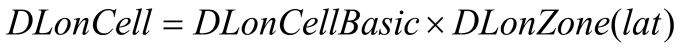 where…DLonCellBasic is the width of a CDB Geocell in degrees at 	the equatorDLonZone(lat) is the number of DLonCellBasic in a given zone as per Table 3-29: NbSliceIDIndex for every CDB Zones.  DLonZone(lat) is a function of the latitude.The CDB standard sets DLonCellBasic to 1 degree, which gives 360 CDB Geocells (NbSliceIDIndexEq=360) at the equator.  Table 3-29: NbSliceIDIndex for every CDB Zones, provides the values for NbSliceIDIndex at given latitudes.  SliceIDIndex ranges from 0 to NbSliceIDIndexEq-1 at all latitudes.  Note that the longitude range of the CDB Earth Model Tiled Datasets is –180 ≤ lon < 180 which implies that an application must convert a longitude of 180 to –180 before computing SliceIDIndex.Since DLonCellBasic is set to 1 degree, the index SliceIDIndex will increment by DLonZone(lat); therefore, the directory name corresponds to the longitude of the southwest corner of the CDB Geocell.  Moreover, future release of the CDB standard should retain the same value of DLonCellBasic.  Doing otherwise will cause substantial modifications to the repository file naming convention and tile content thus requiring a conversion of the CDB instance.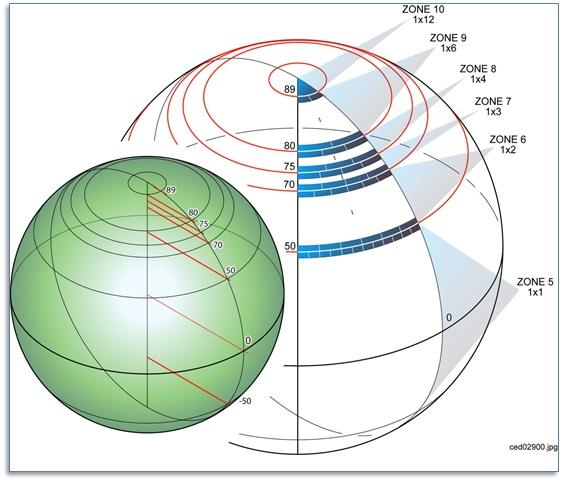 Figure 3-8: Allocation of CDB Geocells with Increasing LatitudeTable 3-29: NbSliceIDIndex for every CDB ZonesExamplesData elements located at a latitude of −5.2° and a longitude of +45.2° will be found under the directory named:\CDB\Tiles\S06\E045Data elements located at a latitude of +62.3° and a longitude of –160.4° will be found under the directory named:\CDB\Tiles\N62\W162The reason for “W162” instead of “W161” is that at latitudes between 50° and 70°, the CDB Geocells have a width of 2 degrees as indicated in Table 3-29: NbSliceIDIndex for every CDB Zones.  “W162” corresponds to the southwest corner of the corresponding CDB Geocell.Directory Level 3 (Dataset Directory)The name of the directory at level 3 is composed of the dataset code and dataset name.  The complete list is provided in Annex Q of the OGC CDB Core: Model and Physical Structure: Informative Annexes.  Examples are provided below.ExamplesThe elevation and the imagery of the geocell located at a latitude of −6° and a longitude of +45° will be found under the directories named:\CDB\Tiles\S06\E045\001_Elevation\CDB\Tiles\S06\E045\004_ImageryThe list of geospecific features of the geocell located at a latitude of +62° and a longitude of –160° will be found under the directory named:\CDB\Tiles\N62\W160\100_GSFeatureThe network of roads covering the geocell located at a latitude of +62° and a longitude of –160° will be found under the directory named:\CDB\Tiles\N62\W160\201_RoadNetworkThe geometry and textures of a geospecific 3D model located at latitude of −5.2° and a longitude of +45.2° will be found under the directories named:\CDB\Tiles\S06\E045\300_GSModelGeometry\CDB\Tiles\S06\E045\301_GSModelTextureThe geometry of tiled 2D models covering the geocell located at a latitude of −5° and a longitude of +45° will be found under the directories named:\CDB\Tiles\S05\E045\310_T2DModelGeometryTo complete these examples, the files associated with the Navigation dataset and covering the geocell located at a latitude of +36° and a longitude of −88° will be found under the directory named:\CDB\Tiles\N36\W088\401_NavigationDirectory Level 4 (LOD Directory)This directory level contains all of the Level of Details directories supported by the corresponding datasets.All coarse LOD tiles, ranging from LOD –10 to LOD –1, are stored in a single directory uniquely named \LC.  The remaining finer LODs (i.e., LOD 0 to LOD 23) have their own corresponding directories, named \Lxx where xx is the 2-digit LOD number.ExamplesLOD 2 of the terrain elevation of the geocell located at a latitude of −6° and a longitude of +45° will be found under the directory named:\CDB\Tiles\S06\E045\001_Elevation\L02LOD −6 of the same dataset for the same geocell will be found in:\CDB\Tiles\S06\E045\001_Elevation\LCDirectory Level 5 (UREF Directory)The UREF directory level subdivides a geocell into a number of rows to limit the number of entries in a directory.The number of files at a given LOD is proportional to 22×LOD.  For instance, LOD 10 represents about one million files.  The introduction of the UREF directory level reduces the number of files per directory to the order of 2LOD.The name of the directory is composed of the character U (Up direction) followed by the Up index (or the row number) of the tile, as described in this section.The number of rows in a CDB Geocell at a given LOD is given by the following equation: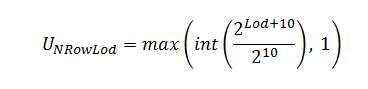 …which simplifies to: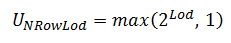 The index of a row ranges from 0 for the bottom row to UNRowLod−1 for the upper row.  For any given latitude lat, its Up Index URef is determined by first computing DLat: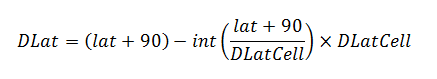 …which simplifies to the following for computer language that support modulo: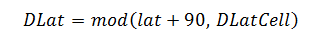 Then the index of the UREF can be evaluated as follows: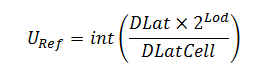 Knowing that the value of DLatCell is 1° for the whole CDB, the resulting formulas become: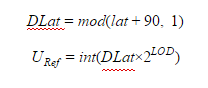 ExamplesAt a latitude of −5.2° and at LOD 2, the UREF index computed from the above formulas will be: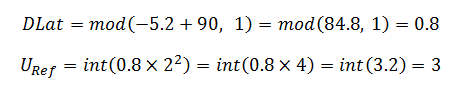 Assuming a longitude of +45.2°, the elevation data corresponding to this coordinate will be found under the directory named:\CDB\Tiles\S06\E045\001_Elevation\L02\U3A geospecific feature whose significant size qualifies it for LOD 7 and positioned at a latitude of +62.3° will produce the following UREF index: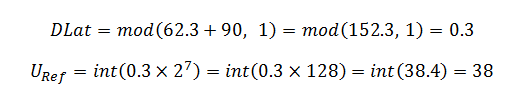 Assuming a longitude of –160.4°, the data will be found under the directory named:\CDB\Tiles\N62\W162\100_GSFeature\L07\U38Tiled Dataset File Naming ConventionsThere are two sets of naming conventions for tiled datasets.  The first one corresponds to the name of files located in the leaf directories of the \CDB\Tiles hierarchy.  The second set of names applies to files found inside ZIP archives.File Naming Convention for Files in Leaf Directories (UREF Directory)The following table defines each field of the file name and chapter 5, CDB Datasets, provides the dataset codes and the component selectors to complete the name.Table 3-30: Tiled Dataset File Naming Convention 1The RREF token divides a particular level of details into columns of tiles.  The number of columns in a CDB Geocell at a given LOD is given by the following equation: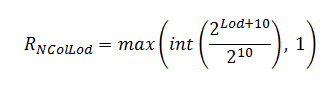 …which simplifies to: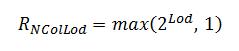 The index of a column ranges from 0 for the leftmost column to RNColLod−1 for the rightmost column.  For any given lat/lon coordinate, its Right Index RRef is determined by first computing DLon: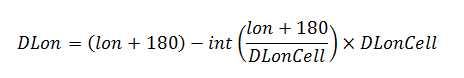 …which simplifies to the following for computer language that support modulo: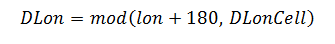 Then the Right Index RRef can be evaluated as follows: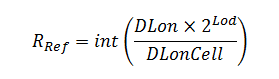 By substituing DLonCell that is defined in section 3.6.2.2, Directory Level 2 (Longitude Directory), we obtain the following set of equations: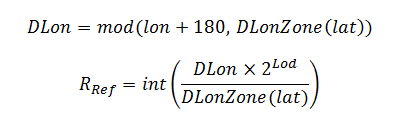 The value of DLonZone is provided by Table 3-29: NbSliceIDIndex for every CDB Zones.ExamplesContinuing from the examples in section 3.6.2.5.1, at a latitude of −5.2° and a longitude of +45.2° and at LOD 2, the RREF index computed from the above formulas will be: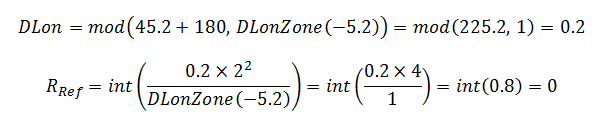 The primary elevation data corresponding to this coordinate will be found in the file named:S06E045_D001_S001_T001_L02_U3_R0.tifA man-made point feature whose significant size qualifies it for LOD 7, positioned at a latitude of +62.3° and a longitude of -160.4° will produce the following RREF index: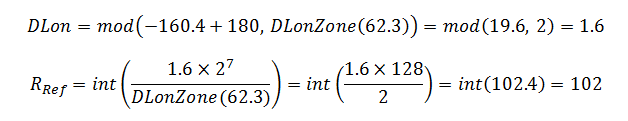 Resulting in the following file names:N62W162_D100_S001_T001_L07_U38_R102.shpN62W162_D100_S001_T001_L07_U38_R102.shxN62W162_D100_S001_T001_L07_U38_R102.dbfN62W162_D100_S001_T001_L07_U38_R102.dbtFile Naming Convention for Files in ZIP ArchivesThe following GSModel datasets reside inside ZIP archives.GSModelGeometryGSModelTextureGSModelMaterialGSModelDescriptorGSModelInteriorGeometryGSModelInteriorTextureGSModelInteriorMaterialGSModelInteriorDescriptorThe extra tokens are described in the next sections.GSModel Geometry File Naming ConventionsThe FACC, FSC, and MODL tokens are as defined in section 3.3.8.1, Feature Classification, and section 3.3.8.2, Model Name.GSModel Texture File Naming ConventionsThe TNAM token is as defined in section 3.3.8.4, Texture Name.GSModel Material File Naming ConventionsThe TNAM token is as defined in section 3.3.8.4, Texture Name.GSModel Descriptor File Naming ConventionsThe FACC, FSC, and MODL tokens are as defined in section 3.3.8.1, Feature Classification, and section 3.3.8.2, Model Name.ExamplesAll archives at LOD 7 that are located at a latitude of +62.3° and a longitude of -160.4° will be named:N62W162_Dnnn_S001_T001_L07_U38_R102.zipFor each model dataset that uses an archive, the name of the archive will be:N62W162_D300_S001_T001_L07_U38_R102.zip (Geometry)N62W162_D301_S001_T001_L07_U38_R102.zip (Texture)N62W162_D302_S001_T001_L07_U38_R102.zip (Signature)N62W162_D303_S001_T001_L07_U38_R102.zip (Descriptor)N62W162_D304_S001_T001_L07_U38_R102.zip (Material)N62W162_D305_S001_T001_L07_U38_R102.zip (Interior Geometry)N62W162_D306_S001_T001_L07_U38_R102.zip (Interior Texture)N62W162_D307_S001_T001_L07_U38_R102.zip (Interior Descriptor)N62W162_D308_S001_T001_L07_U38_R102.zip (Interior Material)Examples of files found inside the above archives are:N62W162_D300_S001_T001_L07_U38_R102_AL015_116_AcmeFactory.fltN62W162_D301_Snnn_Tnnn_L07_U38_R102_AcmeFactory.rgbN62W162_D302_Snnn_Tnnn_L07_U38_R102_AL015_116_AcmeFactory.shpN62W162_D302_Snnn_Tnnn_L07_U38_R102_AL015_116_AcmeFactory.shxN62W162_D302_Snnn_Tnnn_L07_U38_R102_AL015_116_AcmeFactory.dbfN62W162_D303_S001_T001_L07_U38_R102_AL015_116_AcmeFactory.xmlN62W162_D304_Snnn_Tnnn_L07_U38_R102_AcmeFactory.tifN62W162_D305_S001_T001_L07_U38_R102_AL015_116_AcmeFactory.fltN62W162_D306_S001_T001_L07_U38_R102_AcmeFactoryWall.rgbN62W162_D306_S001_T001_L07_U38_R102_AcmeFactoryFloor.rgbN62W162_D306_S001_T001_L07_U38_R102_AcmeFactoryCeiling.rgbN62W162_D307_S001_T001_L07_U38_R102_AL015_116_AcmeFactory.xmlN62W162_D308_Snnn_Tnnn_L07_U38_R102_AcmeFactory.tifTo complete the example, the name of the GSModel Composite Material Table (GSModelCMT) that is associated with the above geocell is:N62W162_D309_S001_T001_L00_U0_R0.xmlNote that this file is located at LOD 0, hence the value 0 for UREF and RREF.  This will be explained later in chapter 5.Finally, the geometry of the tiled 2D model corresponding to the above tile will be named:N62W162_D310_S001_T001_L07_U38_R102.fltNavigation Library DatasetThe \CDB\Navigation\ folder is the root directory of the Navigation library which is composed of a single dataset.NavDataThe purpose of the Navigation library is to include all of the information which is either not geographically located, or has a global geographical coverage and can be used as a lookup to the Navigation Tile-LODs.Navdata StructureThe NavData dataset is assigned dataset code 400 and has a single level directory structure.Table 3-31: GTModelGeometry Entry File Directory StructureNaming ConventionThe following table defines each field of the file name and section 5.2 provides the values of the Component Selectors to complete the name.Table 3-32: NavData Naming ConventionExamplesThe Schema file (T002) of the Airport component (S001) of the NavData dataset is stored in:\CDB\Navigation\400_NavData\D400_S001_T002.dbfCDB File FormatsThe CDB standard internal formats are based on the formats used by industry-standard toolsets.  This approach eliminates the time-consuming off-line database assembly and database publishing process usually imposed by each of the clients.  Refer to Section 1.6.4.2, Database Generation Flow for a more comprehensive discussion of this topic.Furthermore, the translation step into a CDB specified storage format is typically trivial since the CDB standard is based on industry-standard native tool formats. Please note that a CDB structured database supports other file types. For example, an OGC GeoPackage file could be stored in the CDB structure. However, a compliance test may throw an exception stating that the GeoPackage file type is not recognized.The CDB standard permits any CDB to run “as-is”, without any offline assembly (aka compilation), translation, conversion, on any CDB-compliant simulator client-device platform.  This allows the simulator user community AND the database creation community to freely exchange CDBs across simulators and database generation facilities either through the exchange of physical media (or entire storage subsystems) or via network.  As a result, a CDB structured database can be run and exchanged without change on any CDB-compliant simulator client-devices or any database generation workstations, regardless of the computer platforms, simulator system software.The storage structure of the CDB standard allows for efficient searching, retrieval and storage of any information contained within the database.  The storage structure portion of the CDB data model is defined in Chapter 3.This chapter concerns itself with the formats used by the CDB.  The formats used in a CDB compliant database are:TIFF (*.tif):  used for the representation of all datasets whose inherent structure reflects that of a two-dimensional regular grid in a Cartesian coordinate system.  The primary use of TIFF within a CDB conformat database is for the representation of terrain elevation and raster imagery.  To qualify as a CDB-compliant TIFF reader, the reader must satisfy the requirements described in Clause 8 of Volume 10: OGC CDB Implementation Guidance.  It is to be noted that the LZW compression algorithm within the TIFF format is supported and encouraged by the CDB standard when the data type of the content of the file is of integral type.  As a consequence, it is strongly recommended to compress TIFF files containing integer values but to avoid compression if the file contains floating-point values.GeoTIFF (*.tif):  used for the representation of all datasets whose inherent structure reflects that of a two-dimensional regular grid of a Geographic coordinate system.  The primary use of GeoTIFF within a CDB database is for the representation of terrain elevation (note: the use GeoTIFF is preferred over TIFF in the case of terrain elevation).  CDB-compliant GeoTIFF readers do not concern themselves with any of the GeoTIFF specific tags because the CDB standard provides all of the conventions to geo-reference each geographic dataset.  However, it is strongly recommended that database generation tools be fully compliant to GeoTIFF; this provision eliminates the need for the tools to be aware of the CDB conventions governing the content of each geo-referenced dataset.SGI Format (*.rgb): used for the representation of 3D model textures.  The file format allows for the representation of an image with 1, 2, 3, or 4 channels.  A single channel image represents a grey-shaded texture; a two-channel image represents a grey-shaded texture with an alpha component providing the transparency; a three-channel image represents a color (RGB) texture; finally, a four-channel image is a color (RGB) texture with an alpha channel providing the transparency.  CDB-compliant RGB readers must be fully compliant with the SGI Image File Format Specification.  Its use is limited to 3D models.JPEG 2000 (*.jp2):  used for the representation of an image encoded in accordance to the JPEG 2000 standard.  CDB-compliant JPEG 2000 readers must be fully compliant with the JPEG 2000 standard while reading such still image file types.  JPEG 2000 encoded images can be used for the representation of geo-referenced terrain imagery with some degree of compression levels and is only applicable in the case of terrain raster imagery.OpenFlight (*.flt):  used for the representation of 3-dimensional geometric representation of all models (statically positioned cultural models, moving models).  To qualify as a CDB-compliant OpenFlight reader, the reader must satisfy the requirements described in Volume 6 OGC CDB Rules for Encoding Data using OpenFlight <need URL>.Shape (*.shp, *.shx, *.dbf, *.dbt):  used for the representation and attribution of the vector feature datasets using the Shapefile specification in a CDB.  To qualify as a CDB-compliant Shape reader, the reader must satisfy the requirements described in Volume 5: OGC CDB Best Practice use of Shapefiles for Vector Data Storage .Extensible Markup Language (*.xml):  used to store metadata that describes CDB versioning, describes CDB Composite and Base material structure, defines CDB light type naming conventions and hierarchy, and defines CDB model component hierarchy.Cross-platform and interoperable file storage and transfer format (*.zip): used to archive and store geospecific 3D model datasets.Guidance for CDB readers for the TIFF, OpenFlight and ShapeFile formats are found in the following CDB volumes:OpenFlight – Volume 6 OGC CDB Rules for Encoding Data using OpenFlightTIFF - Volume 10: OGC CDB Implementation Guidance, Clause 8.0Shapefile - Volume 5: OGC CDB Best Practice use of Shapefiles for Vector Data Storage. Describes the dBASE III+ file format used by the Shapefile standardVolume 2 CDB Core: Model and Physical Structure: Annexes C and H describe the JPEG 2000 file format. For all other formats (used by this standard), CDB readers must be fully compliant.CDB DatasetsThis chapter provides the description of the content of CDB datasets, except OpenFlight and RCS models that are covered in separate documents (Volumes 5 and 6 of this standard).  Chapter 5 also provides the Component Selectors necessary to complete the file names associated with all CDB datasetsMetadata DatasetsMetadata datasets contain information, global to a CDB implementation, that define its structure, naming hierarchies, default values, allowable values, and status.  All metadata files are formatted using eXtended Markup Language (XML) files and their XML schemas can be found in the \CDB\Metadata\Schema\ folder delivered with the CDB standard.The table below lists all metadata files that are allowed and defined by the CDB standard.  Note that a dataset code and component selectors are assigned to each metadata file even though these codes do not participate in the construction of their file names.  Dataset codes are assigned to metadata datasets for consistency with all other CDB Datasets.Table 5-1: Component Selectors for Metadata DatasetsFor client-specific metadata, the standard only reserves one dataset code but no component selector.  The mechanism is kept for backward compatibility with previous versions of the CDB standard.  However, its use is strongly discouraged because it defeats the very intent of the CDB, which is to promote correlation between client devices by having a single source of data.Light Data Hierarchy MetadataThe light name hierarchy for a CDB compliant database is described in detail within the table found in Volume 2  OGC CDB Core Model and Physical Structure Annexes - Annex J - of this standard.  For run-time access of this data, clients must be able to retrieve such information.  To this end, the Lights Hierarchy Definition metadata is stored in an XML file in the metadata CDB directory as described in Section 3.1.1, Metadata Directories.  The name of the file is “Lights.xml”.The XML file provides a description of the entire naming hierarchy, including the hierarchical relationship of the levels with respect to each other and the position of each light type within this hierarchy.  In addition to the name of each light type, the “Lights.xml” file contains a unique code with each light type.In the case of light features (Airport Features - Lights and Environmental Lights tiled datasets), the light type code provides a storage-efficient means to attribute each light, since only the code is used to attribute light features.  Database tools are required to map the light type name string provided by the modeler into a light type code.In the case of light features that are part of OpenFlight models, the light type name string provided by the modeler is used “as-is” within the model to attribute each of the light features.Client-devices are required to internally build and initialize a table of light properties and characteristics for their respective use.  This table could be indexed at runtime using the light type code.  The table can be built at CDB database load time and should match the device’s inherent capabilities and level-of-fidelity; this flexibility can be achieved because the “Lights.xml” file communicates the lights naming hierarchy to the client-devices.The client-devices are required by the CDB standard to ensure that properties and characteristics of lower-tier names in the light point hierarchy inherit the properties and characteristics of the higher-tier names in the light name hierarchy.  This feature allows modelers to add new light names to the light name hierarchy and be assured that the new light names will immediately inherit all of the properties and characteristics of the parent names even if the simulator vendor does not update any of the client-devices.The light type code can range from 0 to 9,999.  The light type codes are used by the Airport Features - Lights and Environmental Lights tiled datasets of the CDB.  It is up to the CDB creation tools to ensure that the light type code does in fact correspond to the light type name assigned by the modeler.Below is a small sample of the CDB light name hierarchy in XML format.<Lights>  <Light type="Light" code="0">    <Description>      All Purpose Generic light    </Description>    <Light type="Platform" code="1">      <Description>        Platform light      </Description>      <Light type="Air" code="2">        <Description>          Aircraft light        </Description>        <Light type="Aircraft_Helos" code="3">          <Description>            Light for Aircraft and Helicopters          </Description>          <Light type="Anti-collision" code="4">            <Description>              Anti collision light – normally red flashing            </Description>            <Light type="Bottom_Light" code="5">              <Description>                Anti-collision found on bottom of the fuselage              </Description>              <Light type="NVG_Bottom_Light" code="6">                <Description>                  Anti-collision found on bottom of fuselage in NVG mode                </Description>              </Light>            </Light>          </Light>      ... other light definitions of type Platform-Air-Aircraft_Helos        </Light>    ... other light definitions of type Platform-Air      </Light>  ... other light definitions of type Platform    </Light>  </Light></Lights>Note that light code numbering need not be consecutive.  Light codes have a one-to-one association with light types; consequently, the light codes are unique among all light types.Client Specific Lights Definition MetadataClient-devices use the light type code as an index to lookup the client-specific properties and characteristics of each light type.  This approach is client-device independent because the (device-specific) client’s rendering parameters are local to its implementation.  As a result, modelers need not bother setting or even understanding the many parameters specific to each light type and to each client-device type.The CDB standard also offers a complementary approach to modifying the appearance of lights.  This approach provides basic control over light intensity, color, lobe width and aspect, frequency and duty cycle to client devices.  The approach also permits a modeler to add new light types to the CDB light hierarchy.Example:As an example, we will create a client-specific lights definition metadata file for a hypothetical client-device.  The information would be held in the Lights_xxx.xml metadata file corresponding to the client-device for which lights are to be tuned.  There can be one file per client-device and the file for each client-device is optional.  The file is not required if the modeler does not wish to adjust the basic characteristics of one or more light types for the associated client-device, or he/she doesn’t require new light types to be added to the CDB light hierarchy.  The metadata file would be loaded by the client-device whose name matches the “xxx” character string of the Lights_xxx.xml file.  As for the Lights, the file would be located at the top of the CDB storage hierarchy in directory \CDB\Metadata\ as described in Section 3.1.1, Metadata Directories.Nominally, the Lights_xxx.xml consists of light type entries corresponding to the light types the modeler wishes to add/modify.  Each entry in the Lights_xxx.xml file consists of one or optional fields.Consider the case of a simulator equipped with a client-device rendering simulated imagery for model “A” NVG goggles and a second client-device rendering simulated imagery for model “B” NVG goggles.  After viewing the CDB on the simulator, the modeler wishes to diminish the intensity of the \Lights\Cultural\Line-based\Highway lights for model “A” NVG goggles to 90% of the intensity calculated by the simulator.  To do this, the modeler creates a Lights_NVG_A.xml, creates a light type entry for \Lights\Cultural\Line-based\Highway and provides an intensity field with value of 0.9.  Note that all other characteristics of the light type in this client-device are unaffected since the modeler did not provide additional fields.  Furthermore, the characteristics of the light type in all other client-devices remain unaffected since the modeler did not provide other Lights_xxx.xml files.The XML schema for the fields of the Lights_xxx.xml is delivered with the standard in \CDB\Schema\Lights_Tuning.xsd.  The fields are:Intensity:  When a light type is non-native to the CDB standard, which means that it is without a corresponding entry in Annex J Intensity represents the light point intensity for the client-device (range normalized from 0.0 to 1.0).  When the light entry is native to the CDB standard, Intensity is used as a floating-point intensity modifier that multiplies the intensity calculated by the client-device.  In both cases, Intensity defaults to a value of 1.0.Color:  When a light type is non-native to the CDB standard, Color is a floating-point RGB triplet that represents the color of the light type for the client-device (range normalized from 0.0 to 1.0).  When the light entry is native to the CDB specification, Color is a floating-point RGB triplet that multiplies the RGB value calculated by the client-device.  Color applies only to visual system client-device types.  If absent in a light type entry, Color defaults to a value of white (1.0, 1.0, 1.0).Directionality:  A string that categorizes the light type as “Omnidirectional”, “Directional” or “Bidirectional”.  If absent in a light type entry, Directionality defaults to the value “Omnidirectional”.Lobe_Width: Represents the identifying section for the light’s lobe width characteristics, which can have a horizontal and vertical attribute.Horizontal: When a light type is non-native to the CDB specification, the Horizontal field represents the light point’s half-intensity horizontal lobe width for the client-device (range from 0.0 to 360.0).  When the light entry is native to the CDB standard, Horizontal field is used as a floating-point modifier that multiplies the horizontal lobe width calculated by the client-device.  Applies only to Directional and Bidirectional light types.  If absent in a light type entry, Horizontal field defaults to a value of 1.0.Vertical:  When a light type is non-native to the CDB standard, Vertical field represents the light point’s half-intensity vertical lobe width for the client-device (range from 0.0 to 360.0).  When the light entry is native to the CDB standard, Vertical field is used as a floating-point modifier that multiplies the vertical lobe width calculated by the client-device.  This applies only to Directional and Bidirectional light types.  If absent in a light type entry, Vertical field defaults to a value of 1.0.Residual_Intensity: When a light type is non-native to the CDB standard, Residual_Intensity represents the residual intensity of the light.  Residual intensity is the intensity of the light (range normalized from 0.0 to 1.0) outside of the lobe defined by Lobe_Width:Horizontal and Lobe_Width:Vertical fields.  When the light entry is native to the CDB specification, Residual_Intensity is used as a floating-point modifier that multiplies the residual intensity calculated by the client-device.  This applies only to Directional and Bidirectional light types.  If absent in a light type entry, Residual_Intensity defaults to a value of 1.0.Frequency:  A floating-point value greater than or equal to 0.0 that sets the blink or rotating frequency of the light in Hertz (cycles per second).  A value of 0.0 disables all blinking and rotating properties.  If absent in a light type entry, Frequency defaults to a value of 0.0.Duty_Cycle:  A floating-point value ranging from 0.0 to 1.0 that sets the duty cycle of the light.  Duty cycle is defined as the percentage of time the light is turned on over a complete cycle.  A value of 0.0 permanently turns the light off.  A value of 1.0 turns it on.  The value is ignored if Frequency = 0.0.  If absent in a light type entry, Duty_Cycle defaults to a value of 0.5.Here is a sample of a Lights_xxx.xml file where a modeler has exercised explicit control over the properties of an anti-collision light and a landing light.<Lights_Tuning>  <Light type="\Light\Platform\Air\Aircraft_Helos\Anti-collision">    <Description>Tuned for MH-47 CMS</Description>    <Intensity>0.75</Intensity>    <Color>1.0 0.0 0.0</Color>    <Directionality>Omnidirectional</Directionality>    <Frequency>0.5</Frequency>    <Duty_Cycle>0.2</Duty_Cycle>  </Light>  <Light type="\Light\Platform\Air\Aircraft_Helos\Landing">    <Description>...</Description>    <Intensity>1.0</Intensity>    <Color>1.0 0.9 0.9</Color>    <Directionality>Directional</Directionality>    <Residual_Intensity>0.05</Residual_Intensity>    <Lobe_Width>      <Horizontal>30.0</Horizontal>      <Vertical>25.0</Vertical>    </Lobe_Width>  </Light></Lights_Tuning>Model Components Definition FileThe CDB standard provides the means to unambiguously tag any portions of a 3D model (moving model or cultural feature with a modeled representation) with a descriptive name.  Component model names are stored in the model components definition file, “\CDB\Metadata\Model_Components.xml” as described in Section 3.1.1, Metadata Directories.  The XML file containing the CDB Model Components is part of the CDB standard distribution package. The XML schema is provided in \CDB\Metadata\Schema\Model_Components.xsd delivered with the standard.The following shows a content sample of the model component definition file:<Model_Components>  <Component name="Artillery_Gun">    <Description>      1) Refers to any engine used for the discharge of large         projectiles and served by a crew of men.      2) Cannon-like weapons operated by more than one person.    </Description>  </Component>  <Component name="Windshield">    <Description>      A transparent screen located in front of the occupants of a      vehicle to protect them from the wind and weather.    </Description>  </Component> ... other components</Model_Components>Base Materials TableCDB Base Materials are listed in \CDB\Metadata\Materials.xml and stored in an XML file named \CDB\Metadata\Materials.xml, as mentioned in section 3.1.1.  The format of the file is defined by an XML schema that is delivered with the CDB standard in the file named \CDB\Metadata\Schema\Base_Material_Table.xsd.Here is an excerpt of the CDB Base Material Table showing the definitions of the first and the last base materials of the standard.<Base_Material_Table>  <Base_Material>    <Name>BM_ASH</Name>    <Description>      The solid remains of a fire    </Description>  </Base_Material>...  <Base_Material>    <Name>BM_WOOD-DECIDUOUS</Name>    <Description>      Trunks, branches of live deciduous trees    </Description>  </Base_Material></Base_Material_Table>Default Values Definition TableDefault values for all datasets can be stored in the default values metadata file “\CDB\Metadata\Defaults.xml” as described in Section 3.1.1, Metadata Directories.  Default values defined throughout the CDB standard are listed in Annex S OGC CDB Core: Model and Physical Structure: Informative Annexes. The XML schema is provided in \CDB\Metadata\Schema\Defaults.xsd delivered with the standard.  There are two types of default values: read and write default values (‘R’ or ‘W’.)  Generally, read default values are values to be used when optional information is not available.  Write default values are default values to be used by CDB creation tools to fill mandatory content when information is either missing or not available.  The default value name is a unique name identifying a default value for a given dataset.  Valid default value names are listed in Annex S.  Each default value has a type.  Valid default value data types are “float”, “integer” and “string”.The following is an excerpt of a “Defaults.xml” file containing the default terrain elevation value.<Default_Value_Table>  <Default_Value>    <Dataset>001_Elevation</Dataset>    <Name>Default_Elevation-1</Name>    <Description>Default Primary Terrain Elevation</Description>    <Type>float</Type>    <Value>0.0</Value>    <R_W_Type>R</R_W_Type>  </Default_Value>  <!-- Insert other Default Values in accordance to the table above --></Default_Value_Table>No contentVersionThe complete XML schema can be found in \CDB\Metadata\Schema\Version.xsd delivered with the standard.The optional <PreviousIncrementalRootDirectory> element is used to refer to another CDB Version.  This is the mechanism to use to chain together two CDB versions.  The optional <Comment> element is a free-format text to describe the purpose and/or the nature of the data of this CDB Version.  The mandatory <Specification> element indicates the CDB standard that is used to produce the content of this CDB Version.  Note that version numbers of the standard are limited to the existing versions: 3.2, 3.1, and 3.0.  Other values are not permitted.  Finally, the optional <Extension> element indicates that this CDB Version is in fact a CDB Extension.A version control file that does not have a CDB Extension indicates that the CDB Version holds content that strictly follows the CDB standard.A CDB Extension corresponds to user defined information, which is not described or supported by the CDB standard, stored within the CDB Version.  As an example, such additional information could be client or vendor-specific information used to increase system performance.  Any user defined information shall not replace or be used in place of existing CDB information.  A CDB Extension should only contain vendor or device specific information.  CDB content adhering to the CDB standard should only be found in the CDB versions.  Client devices not concerned with a CDB extension should ignore all non-CDB compliant content, without loss of information.CDB Attributes MetadataThe CDB attributes are listed and described in section 5.7.1.3 CDB Attributes.  The metadata for these attributes is stored in \CDB\Metadata\CDB_Attributes.xml and the schema can be found in \CDB\Metadata\Schema\Vector_Attributes.xsd.  In essence, the file is the transposition of the text found in section 5.7.1.3 CDB Attributes into a format more appropriate for a computer program.Its contents are as follows:<Vector_Attributes>  <Attributes>    <Attribute>...</Attributes>    ...    <Attribute>...</Attributes>  </Attributes>  <Units>    <Unit>...</Unit>    ...    <Unit>...</Unit>  </Units>  <Scalers>    <Scaler>...</Scaler>    ...    <Scaler>...</Scaler>  </Scalers></Version>The file is composed of three majors sections, the first one being the most important.  The file has a list of attributes, followed by two lists of units and scalers that are referenced by individual attribute.Definition of the <Attribute> ElementThe code is the integer value assigned to each attribute listed in section 5.7.1.3, CDB Attributes.  The symbol is the unique character string identifying the attribute. The <Name> is the long form of the symbol. The <Description> is a free form text describing the attribute.  The <Level> is defined below and provides the schema level of the attribute.  The <Value> element provides the information required to interpret (parse) the value assigned to this attribute.In the case of a numeric datatype, the <Format> indicates if it is a Floating-Point or an Integer value. For a floating point type, the <Precision> provides the number of digits before and after the decimal point.  For numeric types, the <Range> provides the minimum and maximum values; the <Unit> is a reference to a unit code; and the <Scaler> is a reference to a scaler code; both codes being respectively defined in subsequent <Units> and <Scalers> sections.Definition of the <Unit> ElementDefinition of the <Scaler> ElementExample of CDB_Attributes.xmlThe following example illustrates how to define an attribute:<Vector_Attributes> <Attributes>   <Attribute code="2" symbol="AO1">     <Name>Angle of Orientation</Name>     <Description>Angle of Orientation with greater than 1 degree resolution.       The angular distance measured from true north (0 deg) clockwise to the       major (Y) axis of the feature. If the feature is square, the axis 0       through 89.999 deg shall be recorded. If the feature is circular, 360.000       deg shall be recorded.     </Description>     <Level>       <Instance>Preferred</Instance>       <Extended>Supported</Extended>     </Level>     <Value>       <Type>Numeric</Type>       <Format>Floating-point</Format>       <Precision>3.3</Precision>       <Range interval="Right-Open">         <Min>0</Min>         <Max>360</Max>       </Range>       <Unit>2</Unit>     </Value>   </Attribute> </Attributes> <Units>   <Unit code="2" symbol="deg">     <Name>degree</Name>     <Description>To measure an angle</Description>   </Unit> </Units> <Scalers>   <Scaler code="2" symbol="k">     <Name>kilo</Name>     <Description>A multiplier: thousand</Description>     <Multiplier>1000</Multiplier>   </Scaler> </Scalers></Vector_Attributes>The schema explains the use of the interval attribute of the <Range> element.Geomatics Attributes MetadataGeomatics attributes (section 5.7.1.2.6.2), are listed in “Geomatics_Attributes.xml” (section 3.1.1).  The file uses the Geomatics_Attributes.xsd schema.  Vendor Attributes MetadataVendor attributes (section 5.7.1.2.6.3), are listed in “Vendor_Attributes.xml” (section 3.1.1).  The file uses the Vendor_Attributes.xsd schema.  Configuration MetadataThe Configuration metadata file provides the means of defining CDB Configurations.  The syntax of the file is given below.  The complete XML schema is provided in /CDB/Metadata/Schema/Configuration.xsd delivered with the standard.<Configuration>  <Comment> An optional comment describing this CDB Configuration. </Comment>  <Version>    <Folder path="..."/>    <Comment> An optional comment describing this CDB Version. </Comment>    <Specification version="..."/>    <Extension name="..." version="..."/>  </Version>  <!-- Other versions as needed --></Configuration>A <Configuration> is a list of one or more <Version> elements.  A <Version> has a mandatory <Folder> element to provide the path to the CDB Version.  The other three (3) elements have the same definitions as that of section 5.1.6, Version Metadata.A Note about Folder PathThe use of a relative path to a CDB Version ensures a greater form of interoperability between operating systems and file systems.  However, the CDB standard does not prevent the use of absolute paths.  A relative path is expressed relative to the root of the CDB Version containing the Configuration file.ExampleAssume that we want to assemble two CDB Versions into a single CDB Configuration.  The first CDB Version is located in /CDB/myVersion and has the following Version.xml file.<Version>  <PreviousIncrementalRootDirectory name="/CDB/theVersion"/>  <Comment> This is the comment describing myVersion. </Comment>  <Specification version="3.2"/></Version>The second CDB Version complies with version 3.0 of the Specification, is located in /CDB/theVersion, and has the following Version.xml file.<Version>  <Comment> This is the comment describing theVersion. </Comment></Version>The resulting CDB Configuration is stored in /CDB/myConfiguration and its Configuration.xml file could look like this:<Configuration>  <Comment>    This is an example of a CDB Configuration referring to two CDB Versions.  </Comment>  <Version>    <Folder path="../myVersion"/>    <Comment> This is the comment describing myVersion. </Comment>    <Specification version="3.2"/>  </Version>  <Version>    <Folder path="../theVersion"/>    <Comment> This is the comment describing theVersion. </Comment>    <Specification version="3.0"/>  </Version></Configuration>Notice the use of relative paths to refer to the CDB Versions.  Also notice the addition of the <Specification> element to the second <Version> to explicitly state that it contains data complying with version 1.0 of the standard.Navigation Library DatasetsThe NavData dataset represents the navigation portion of a CDB.  It supports several simulation subsystems such as the Instrument Landing System (ILS), Inertial Navigation/Global Positioning System, and Microwave Landing System Communications.  The dataset also provides descriptions of airspaces, airways, heliports, helipads, gates, runways, approaches, and terminals.  The dataset also provides information regarding climb procedures out of airports.The NavData dataset is broken down into a collection of 46 (forty-six) components related to the Flight Navigation.  Together, these 46 components combine all of the information currently provided by the following two organizations:Navigation System DataBase (produced by Jeppesen) around the ARINC Standard 424-16Product Standard for the Digital Aeronautical Flight Information File (DAFIF) produced by the National Geospatial Intelligence Agency (NGA)The component selector 2 is set to 001 for basic navigation records and these files are located in the tiled Navigation dataset directories.  The component selector 2 is set to 002 for schema files and a value between 101 and 126 for key datasets.  Schema and key datasets are located in the global Navigation directory.  Component selector 1 and the file type are as per Table 5-2: Tiled Navigation Dataset.  It provides a list of all CDB Navigation components with their designated names and description.Table 5-2: Component Selectors for Navigation Dataset-	T002: Schema file
-	T101: Storage number search key
-	T102: Ident search Key
-	T103: ICAO search Key
-	T104: Frequency search Key
-	T106: IATA search Key
-	T107: Type search Key
-	T108: Additional Ident 1 search Key
-	T109: Additional ICAO 1 search Key
-	T110: Channel search Key
-	T111: Additional Ident 2 search Key
-	T114: Range search Key
-	T115: Sequence search Key
-	T116: Country search Key
-	T117: Boundary search Key
-	T118: Code search Key
-	T120: Additional Ident 3 search Key
-	T121: Reserved
-	T122: Additional Type 1 search Key
-	T123: Additional ICAO 2 search Key
-	T126: Additional Ident 4 search KeySchema FilesThe schema file lists the data attributes for the given NavData component.  It contains the following columns:Table 5-4: List of Navigation Schema AttributesEach attribute with an index Key (KeyId) has an index key dataset created. The index key dataset includes the last three characters of the KeyId inside the component selector 2 (ex. KeyId 2101 would be dataset component selector 2 – T101).ExampleHere is the data content of the schema file for the Airport dataset (D400_S001_T002.dbf):Table 5-5: Example of a Navigation SchemaAs per this example, four Airport attributes can be used to perform queries:StoraNumbe (key index 2101)Ident (key index 2102)IcaoCode (key index 2103)Country (key index 2116)Key DatasetsThe index Key Datasets are sorted lists used to perform queries within the NavData. Table 5-6: List of Navigation Key AttributesThis information can then be used to rapidly lookup which CDB Tile contain the data in the pageable NAV dataset (401) and use the Object ID to access the data record in this dataset.The Storage number is a Primary Surrogate key that uniquely identifies each record within each NAV dataset sub components.ExampleThe following is an excerpt from the D400_S001_T102.dbf file (Key Dataset for the Ident attribute):Table 5-7: Example of Navigation KeysFor example, the Airport with Ident 04CA will be found in the Geocell with southwest corner at N34:00:00/W118:00:00.  For Shapefile implementations this will be the 10th record in the corresponding Shapefile.Here is an example of the Storage number being used as a reference between Navigation types:Type: ApproachAttributions:StoraNumbe → Storage number (Approach)AirStoNumb → Airport storage number (referenced)In this case, we see the Approach navigation type referencing the Airport navigation type by using the Airport Storage number.CDB Model TexturesThe following table provides the Component Selectors associated with all kinds of textures that are usable on geotypical (GT), geospecific (GS), moving (MM), and tiled (T2D) models.In the context of CDB model textures, the first component selector is known as the “Texture Kind” and the second component selector is simply called the “Texture Index”.  Column 1 lists all texture kinds supported by the CDB standard.  The second column gives the range of indices allowed for each kind.Table 5-8: Component Selectors for CDB Model TexturesAnnex O enumerates all textures allocated to kind 002, 003, 004, 005, 006, and 055.GTModel Library DatasetsTable 5-9 provides the component selector values associated with all GTModel datasets.Table 5-9: Component Selectors for GTModel DatasetsNote 1:  For GTModelSignature dataset, CS1 refers to the “RCS Frequency” and is used to indicate at which frequency (in MegaHertz) the dataset was generated for.  The value of CS1 represents a power of 10 of the frequency and ranges from 1 to 999.  The range of frequencies that can be represented is from 101 MHz to 10999 MHz.Note 2:  For GTModelSignature dataset, CS2 refers to the “RCS Polarization Type” and is used to indicate how the electromagnetic field is polarized at transmission and reception by typical Radar.  The value can range from 1 to 16 for the instanced-level attributes and from 17 to 32 for the class-level attributes.MModel Library DatasetsTable 5-10 provides provide the component selector values associated with all Mmodel datasets.Table 5-10: Component Selectors for Mmodel DatasetsNote 1:  For the MmodelGeometry dataset, the geometry of a moving model can be made of one or more parts, each stored in one or more files depending on how complex a part is.The value of CS1 represents the part number.  A Moving Model has at least one part, the model itself that is also used as a master file for all the other parts when applicable.  This is part number 1.  Other parts are numbered sequentially.  An example of an extra part is a removable external fuel tank.The value of CS2 is the file number.  It is used when the complexity of a part requires using more than one file.  The file number starts with 1.  A part that references external files does it through OpenFlight Xref nodes.Note 2:  For MmodelSignature dataset, CS1 refers to the “RCS Frequency” and is used to indicate the range of frequencies (in MegaHertz) the dataset was generated for.  The range is the set of frequencies from 10CS1-1 MHz without exceeding 10CS1 MHz.Note 3:  For MmodelSignature datasets, CS2 refers to the “RCS Polarization Type” and is used to indicate how the electromagnetic field is polarized at transmission and reception by typical Radar.  The value can range from 1 to 16 for the instance-level attributes of polarizations and from 17 to 32 for the class-level attributes of polarizations.Tiled Raster DatasetsA raster dataset consist in an evenly spaced grid of data elements that are positioned (in geographic units) along the north-south and east-west axis.  This section describes all of the CDB raster datasets.Most of the CDB raster datasets are broken down further into components.  A component is a specialization of the dataset. For example, bathymetry is a specialization of altimetry data because it is targeted to the representation of submerged terrain surfaces; the bathymetric depth data represents altimetry (e.g., heights) with respect to the Primary Elevation component.  Together, the Primary Elevation and Bathymetry components form the Elevation Dataset.A component can be either 1) “primary”, (i.e., it can be used on a stand-alone basis) or 2) “subordinate”, (i.e., it must be used in conjunction with one or more primary components and one or more subordinate components).  Subordinate components depend on information contained within another component.  Subordinate components are used to progressively add complexity and/or information to a primary component or to another subordinate component.  For instance, the Elevation component is a primary component that contains information to allow a simulator client-device to accurately represent the terrain profile or determine the terrain height.  On the other hand, Bathymetry is a subordinate component because it cannot be used stand-alone and that it is implicitly subordinate to the Elevation component.  It uses the Elevation component to determine the depth of an ocean.In addition to the notion of primary and subordinate, the CDB embodies the notion of Component Alternates.  A component is said to be an alternate component if it can be used interchangeably with other components.The two concepts can be used in combination as follows:PrimarySubordinate orPrimary AlternateSubordinate AlternateA component is Primary if the component is not dependent on another component, i.e., it can be used on a stand-alone basis.  Conversely, a component is said to be Subordinate if the dataset is dependent on another component, be it a primary component or another subordinate component.  For example, the Bathymetric component is referenced to the CDB Primary terrain elevation component; as a result, it is a subordinate component.  The Primary elevation component is a primary component because it does not depend on any other component.A component is Primary Alternate if a) the component is not dependent on another component, be it a primary component or another subordinate component and b) other primary components can be used interchangeably with the component.  For example, the VSTI Q1, Q2, Q3 and Q4 components are all primary alternate components, because they each form the primary layer of terrain imagery, yet they can be used interchangeably.Finally, a component is Subordinate Alternate if a) if the component is dependent on another component, be it a primary component or another subordinate component and b) other subordinate components can be used interchangeably with the component.In the case of alternate components, one of them is designated as the default component; in the event that an alternate component is missing in the CDB, the client-devices are required to revert to the default alternate component.Since subordinate components usually improve the overall fidelity of the dataset, client-devices can revert to the primary component in the event that a subordinate component is missing in the CDB.  This behavior allows the CDB standard to meet one important objective which is to allow any simulator client-device with relatively low performance to still be able to run a CDB implementation (scalability).Conceptually, the raster dataset tile’s internal grid structure uniformly subdivides the tile in both axes.  The main characteristic of raster tile is that the number of data elements and the position of every data element are implicit.  The application must derive the data element position from the geodetic tile position.  The CDB standard accommodates for data elements that can be aligned either to the centers or to the corners of the internal tile grid structure.  In both cases, the number of data elements in the tile is a power of two.  Furthermore, data elements can either represent values representative of samples on the earth surface (e.g., altitude at a point) or values representative of a surface area on the earth surface (average altitude over square area).Figure 5-1: Center Grid Data Elements, illustrates a CDB tile with a grid of “center grid data elements” overlaid onto the tile’s grid structure with the addressing conventions and the alignment of the samples and areas assigned to each of the data elements.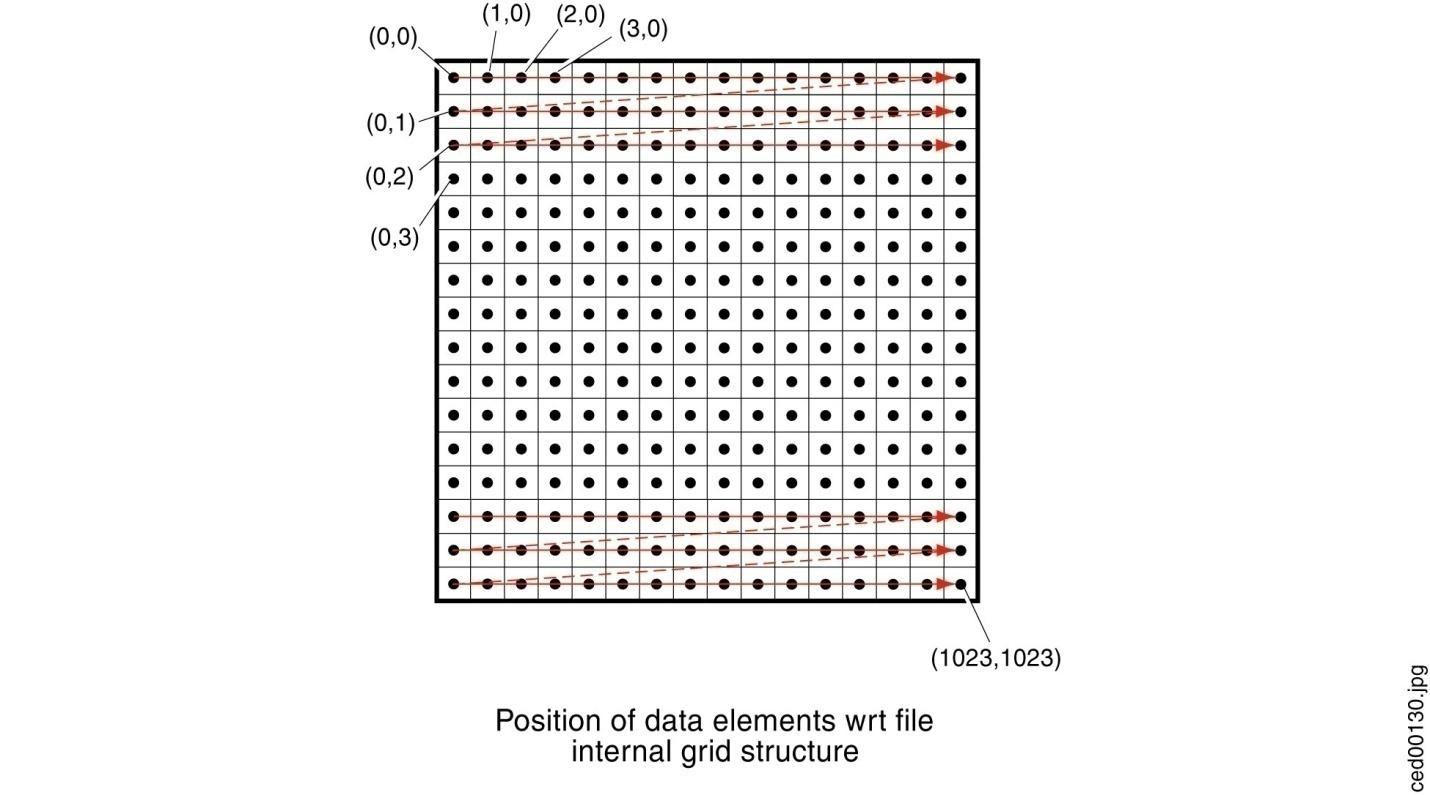 Figure 5-1: Center Grid Data ElementsFigure 5-2: Corner Grid Data Elements, illustrates a CDB tile with a grid of “corner grid data elements” overlaid onto the tile’s grid structure with the addressing conventions and the alignment of the samples and areas corresponding to the data elements.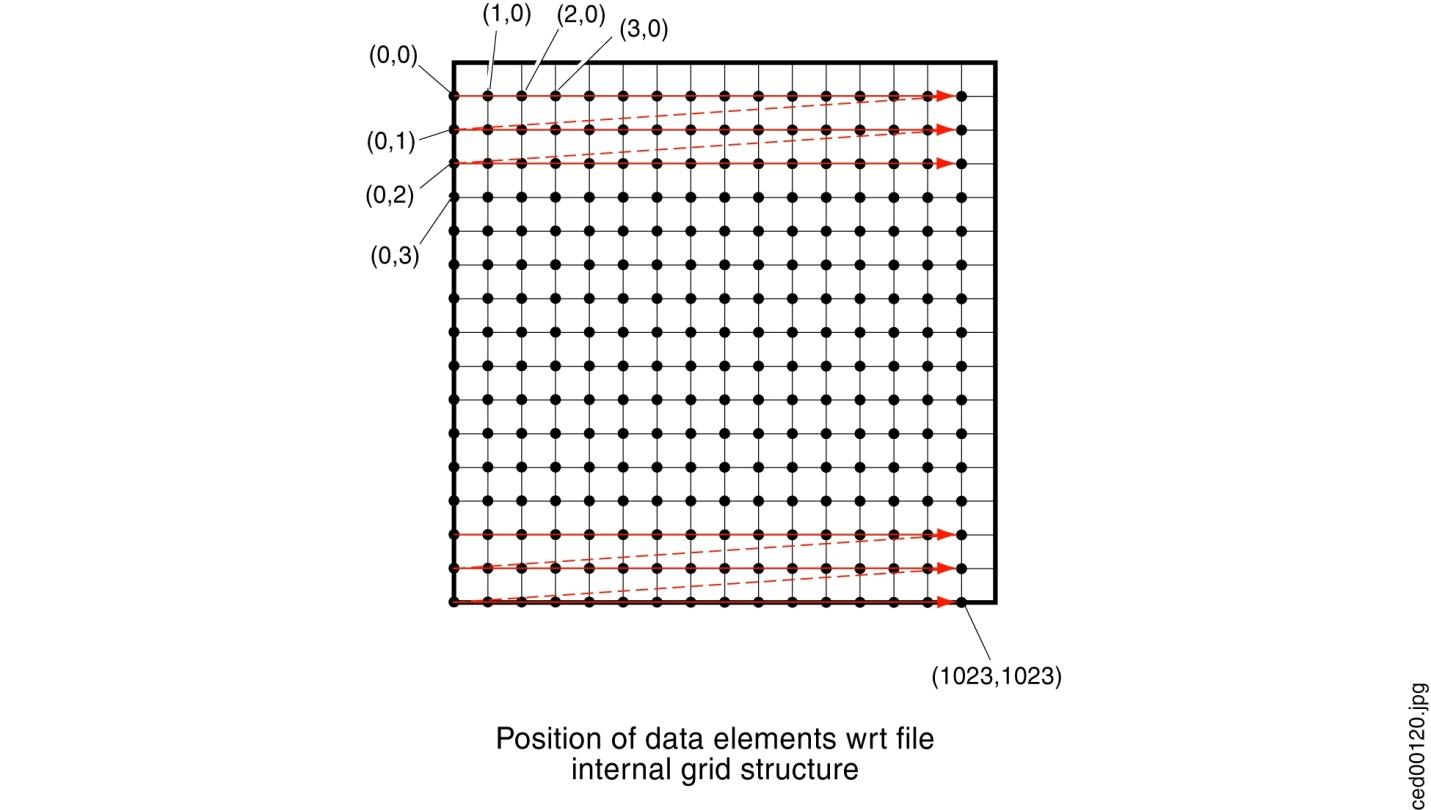 Figure 5-2: Corner Grid Data ElementsFigure 5-3: Center Data Elements as a Function of LODs, illustrates an implementation of center grid data elements with four levels-of-details.  Note the shift in position of the data element centers along the x- and y-axis as we shift to progressively coarser levels-of-detail.  Note also that the edges of the data elements areas stay aligned with x- and y-axis as we shift to progressively coarser levels-of-detail.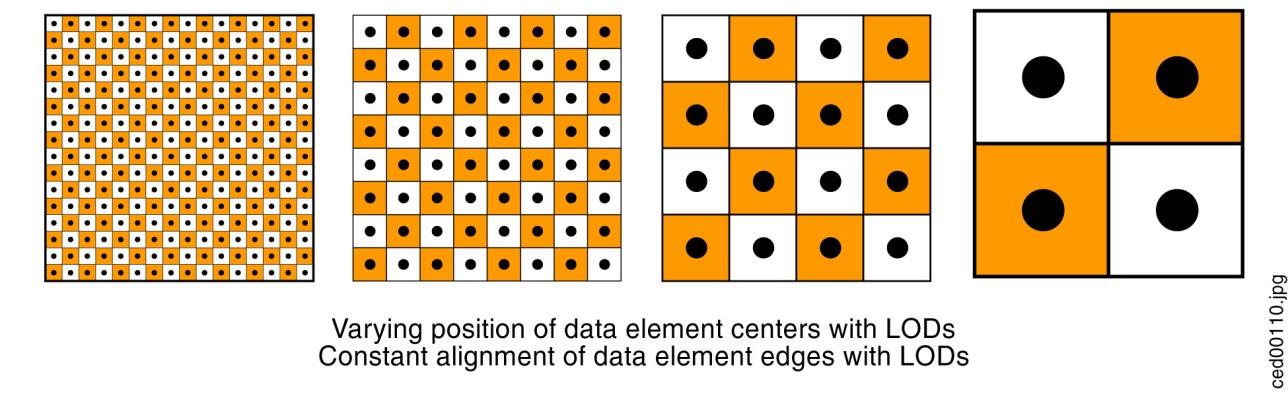 Figure 5-3: Center Data Elements as a Function of LODsFigure 5-4: Corner Data Elements as a Function of LODs, illustrates an implementation of corner grid data elements with four levels-of-details.  Note the shift in the edge of the data element area along the x- and y-axis as we shift to progressively coarser levels-of-detail.  Note also that the position of the data elements areas stay aligned with x- and y-axis as we shift to progressively coarser levels-of-detail.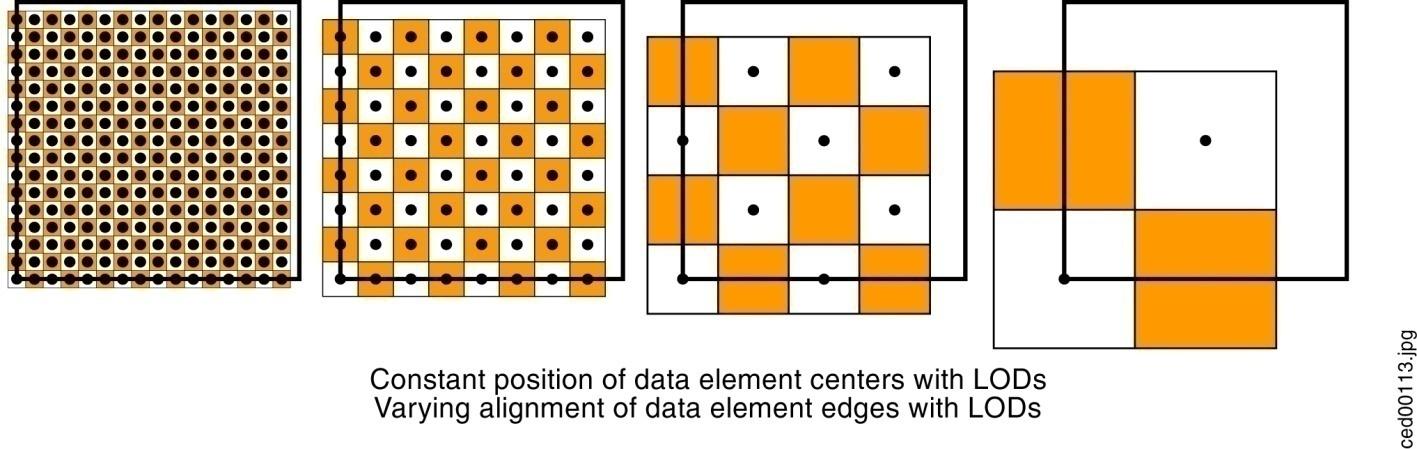 Figure 5-4: Corner Data Elements as a Function of LODsSections 5.6.1, 5.6.2, and 5.6.3 describe all of the raster datasets, namely the Tiled Elevation Dataset, the Tiled Imagery Dataset, and the Tiled Raster Material Dataset; each of these sections describes the associated “corner” versus “center” conventions.  This convention is intrinsic to the corresponding dataset and is not parametrical.  Any changes to these implicit properties require an additional specific dataset to ensure compatibility with applications.Tiled Elevation DatasetIn a CDB, terrain elevation is depicted by a grid of data elements at regular geographic intervals and at prescribed locations within the tile; each grid element is associated with an elevation value.  The resultant is a Digital Elevation Model (DEM) of the earth surface with respect (above or below) to the WGS-84 reference ellipsoid.  The Elevation Dataset implicitly follows the corner grid element conventions.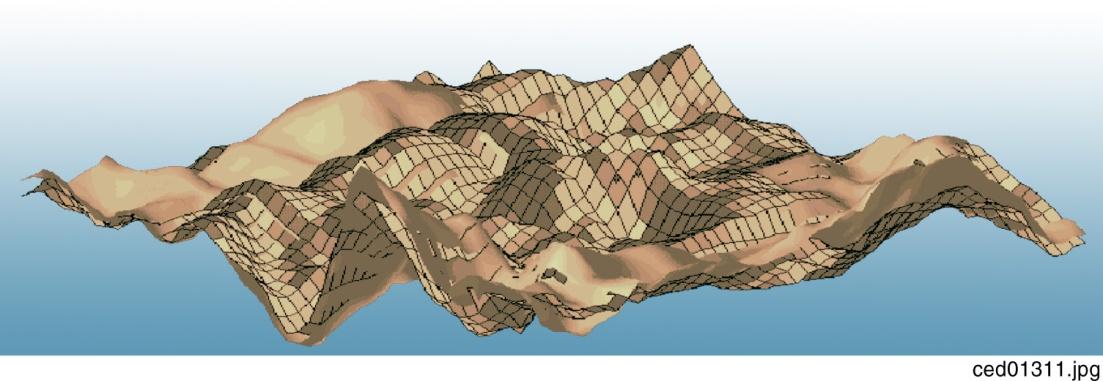 Figure 5-5: Example of Digital Elevation Model (DEM)The (x, y) coordinates of each grid element are its longitude and latitude, respectively.  The Elevation dataset holds the vertical extent of the terrain.  In Figure 5-6: DEM Depicted as a Grid of Elevations at Regular Sample Points, obstacles such as a tower and a building have been overlaid on the terrain grid to demonstrate that obstacle heights are relative to the terrain height.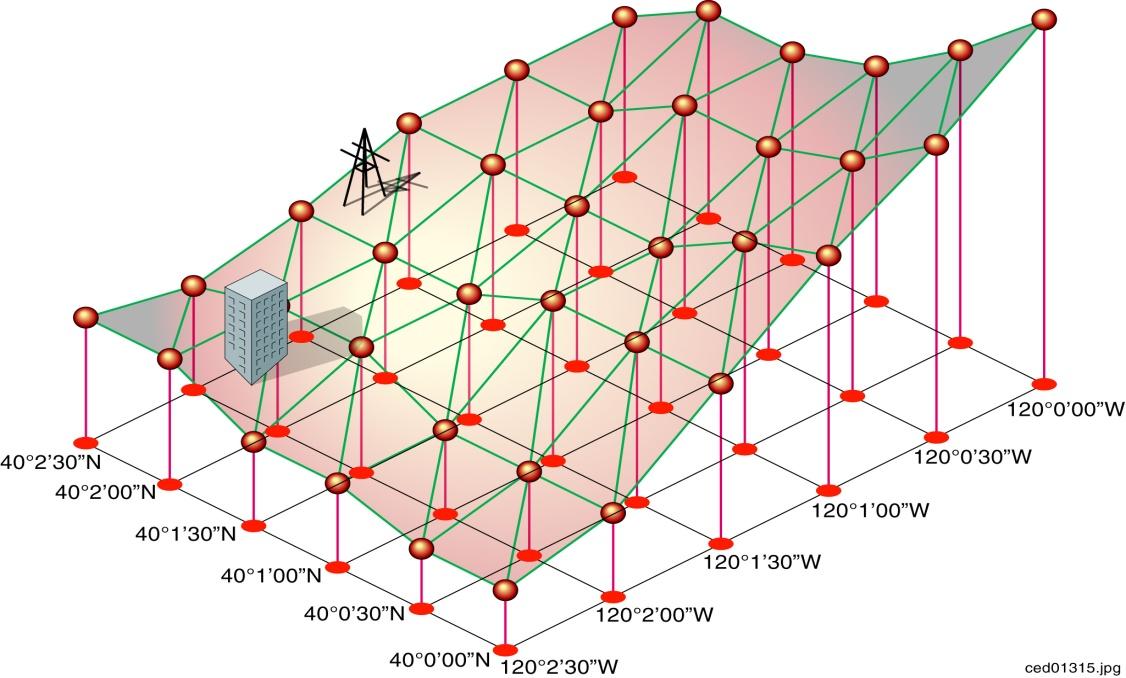 Figure 5-6: DEM Depicted as a Grid of Elevations at Regular Sample PointsThe CDB LOD structure lends itself to variable levels of terrain elevation fidelity, on a per Tile-LOD basis.  The selected grid spacing is a function of the height and geographic precision that is desired.  Through the use of LODs, one can specify a grid spacing appropriate to the required terrain fidelity requirements.  For instance, the accurate depiction of a runway profile (say down to 1 ft height precision) would typically require a relatively fine pitch terrain elevation LOD even if the area is nominally flat.  Similarly, the accurate representation of sharp altitude discontinuities (e.g., cliffs) also requires increasingly finer elevation grids to capture the cliff profile correctly.Negative elevation values do not imply that the elevation point is submerged; rather, a negative value merely indicates that its altitude is below the WGS-84 reference ellipsoid.The CDB standard defines a number of subordinate elevation components that are used in combination with the primary component of the Elevation Dataset.Terrain Mesh TypesThe CDB standard defines two mesh types to connect each grid post to its neighbors.  The purpose of the mesh type is to minimize the error in the representation of the Terrain Profile built from the components of the Elevation dataset.  Figure 5-7 below illustrates the supported CDB Mesh Types.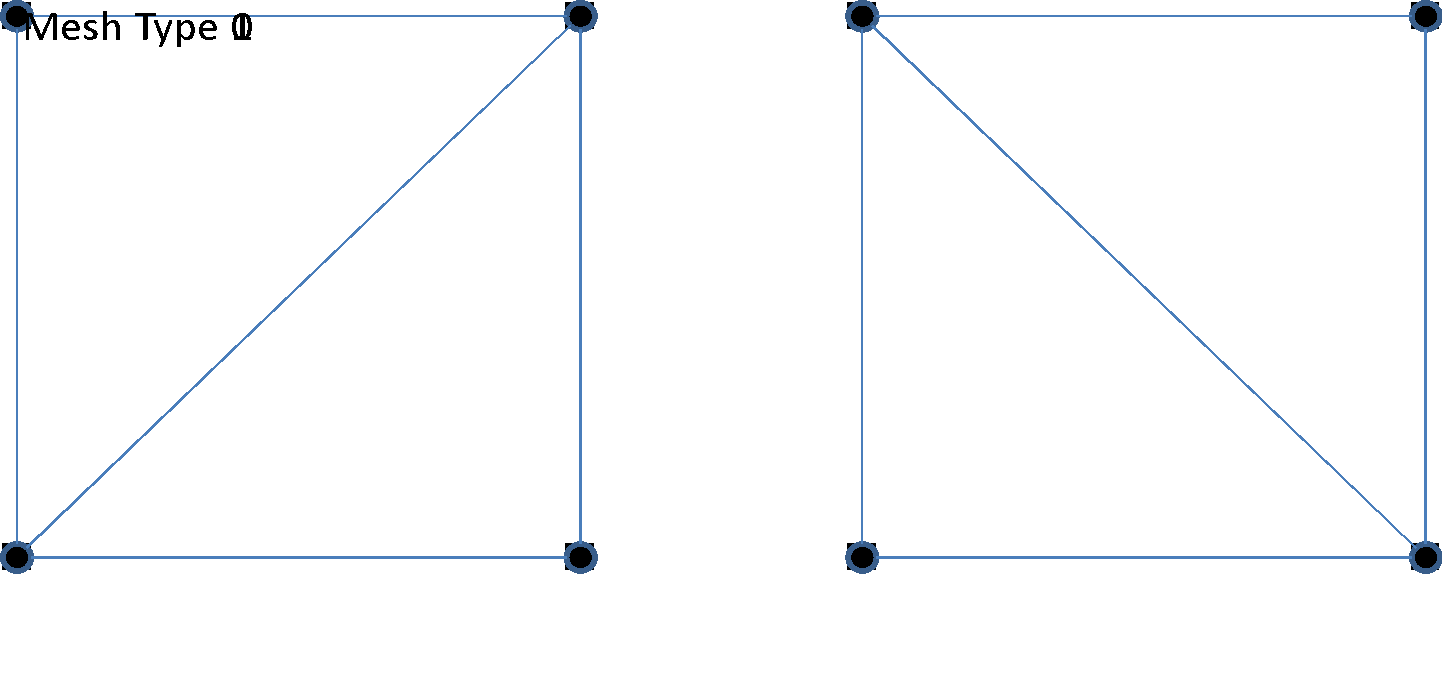 Figure 5-7: CDB Mesh TypesMesh type 0 connects the southwest grid post to its northeast neighbor while mesh type 1 does the same for the northwest and southeast posts.Data TypeThe mesh type is represented by an unsigned integer of a size that is large enough to accommodate the range of mesh types.  Currently, there are only two values defined; as such, an 8-bit unsigned integer is sufficient and appropriate to store the mesh type.Default ValueBy default, when the mesh type is not specified or not available, a value of zero is assumed.List of all Elevation Dataset ComponentsThe Elevation Dataset is comprised of several components listed here and detailed in the subsequent sections.Table 5-11: Elevation Dataset ComponentsPrimary Terrain Elevation ComponentThe Primary Terrain Elevation component of the Elevation dataset represents the surface of the Earth, i.e., the emerged part of the Earth’s crust, the surface of persistent bodies of water (e.g., ocean, lakes, rivers), and the permanent ice-covered parts of the Earth.  However, the Primary Terrain Elevation values exclude the heights of natural vegetation and man-made cultural features.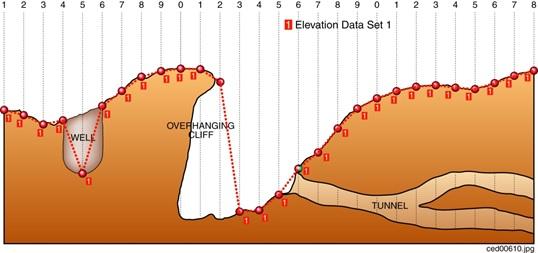 Figure 5-8: Primary Terrain Elevation ComponentBy definition, the Primary Terrain Elevation component represents a single elevation value at each grid element of the dataset.  As a result, each value of the Primary Terrain Elevation component corresponds to the elevation of the highest Earth surface at the specified latitude and longitude coordinate.  Consider the example illustrated in Figure 5-8: Primary Terrain Elevation Component.  The diagram illustrates a region of Earth with a well, an overhanging cliff, and a network of tunnels.  Using solely the Primary Terrain Elevation component, the resulting terrain representation corresponds to the continuous terrain profile represented by the red dotted line; as a result, the underside of the overhanging cliff, the tunnels, and the vertical walls of the well are not represented.To represent terrain walls, overhanging cliffs, wells, tunnels and mineshafts, modelers are required to supplement the Primary Terrain Elevation component with terrain-conformed 3D models as illustrated in Figure 5-9: Modeling of Wells, Overhanging Cliffs and Tunnels.  Embedded within such 3D models are special cutout zones which represent the clipping geometry that is used to cut out the terrain skin.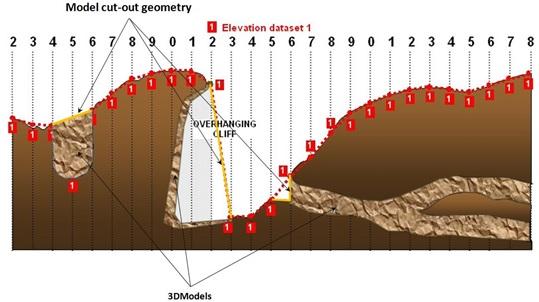 Figure 5-9: Modeling of Wells, Overhanging Cliffs and TunnelsModel cutouts are explained in section 6.5.6.3, Model Cutout Zones and model conforming modes are described in section 6.7, Model Conforming.Data TypeThe first channel contains the Elevation of the grid post; the optional second channel indicates the Mesh Type used to connect the four grid posts that are adjacent to the grid element.  The elevation is represented by a floating-point or signed integer value expressed in meters and relative to the WGS-84 reference ellipsoid.  Integer values for tiles at LOD larger than 0 are scaled according to the following formula:Elevation=IntValue×2-LODInteger values can make use of TIFF’s 8-bit, 16-bit, or 32-bit representation.The Mesh Type is stored as an unsigned 8-bit integer.Default Read ValueSimulator client-devices should assume an Elevation value of Default_Elevation-1 if the data values of the Primary Terrain Elevation component are not available (files associated with the Primary Terrain Elevation component for the area covered by a tile, at a given LOD or coarser, are either missing or cannot be accessed).  The default value is stored in \CDB\Metadata\Defaults.xml.  In absence of a default value, the CDB standard states that client-devices use a value of zero.If the TIFF file has a single channel image, client devices assume a Mesh Type of zero.Default Write ValueThe files associated with the Primary Terrain Elevation component for area covered by a tile at a given LOD need not be created if the source data is not available.  Tiles partially populated with data are not permitted.  If the tool generating the Primary Terrain Elevation does not support the optional Mesh Type, the optional second channel of the file need not be created; in which case the TIFF file becomes a single channel image.Supported Compression AlgorithmThe CDB standard supports the LZW compression algorithm for the Primary Terrain Elevation component.  Consider compressing the file if its content is not of type floating-point.Primary Alternate Terrain Elevation ComponentThe accurate delineation of man-made elevation features such as roads, railroads, runways, and natural elevation features such as ridgelines, coastlines requires very high levels-of-detail for the Primary Terrain Elevation component.  Such cases typically require an elevation grid pitch of approximately ½ m or better (the equivalent of 8 million triangles per square kilometer) resulting in unnecessary large storage and runtime processing.  The Primary Alternate Terrain Elevation component offers an effective solution to handle these use-cases.The Primary Alternate Terrain Elevation component provides the means to accurately delineate terrain features without having to revert to very fine LODs of the Primary Terrain Elevation component.  To do this, the Primary Alternate Terrain Elevation component encodes information that re-positions each elevation sample anywhere within its assigned grid element.  In other words, the “phase” of each terrain elevation sample can be specified along the latitude and longitude axes.  In effect, the Primary Alternate Terrain Elevation component provides the means to locally increase the altimetric precision of the modeled representation of a terrain profile.  While it would be possible for a modeler to manually control the position of individual elevation points, it is expected that the SE tools automate this process by considering elevation constraint points, lineals and polygons (polygons) provided by the modeler.The constituents of the Primary Alternate Terrain Elevation are the elevation and mesh type at the specified latitude and longitude offsets inside each grid element.  These four constituents are represented as 4 channels of a TIFF image.The latitude and longitude offsets are expressed as unsigned 8-bit integer values that provide position offsets expressed as 1/256th of the grid spacing for the LOD in question.  Note that since the movement of each elevation point is constrained to the inside of its respective grid element, it is impossible to disrupt the (regular grid) topology of the elevation grid; furthermore, it is impossible to have elevation points that move outside of the confines of the tile-LOD.  Figure 5-10 illustrates the valid offset values inside each grid element of a tile-LOD.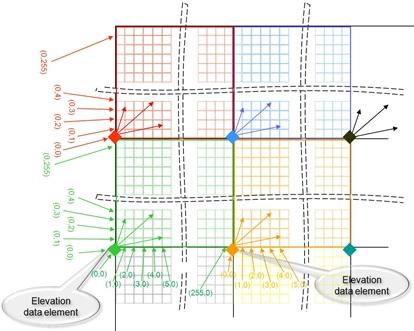 Figure 5-10: Encoding of Lat/Long OffsetsFigure 5-11 illustrates the coverage of grid elements inside a CDB tile.  It shows that a grid post is allowed to move inside the area covered by its grid element.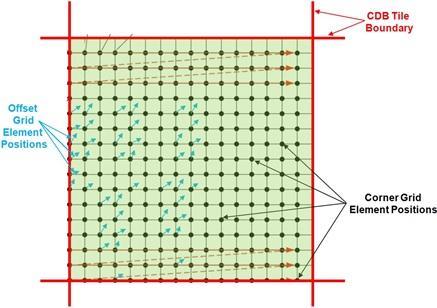 Figure 5-11: Grid Element Coverage within a CDB TileThe Latitude Offset is expressed as an 8-bit unsigned integer value ranging from 0 to 255.  The value is scaled so that each grid element is fragmented in 256 equal parts in the latitude direction. Thus, the elevation point cannot be positioned on the latitude of the next grid element directly north of the current grid element.The Longitude Offset is expressed as an 8-bit unsigned integer value ranging from 0 to 255.  The value is scaled so that each grid element is fragmented in 256 equal parts in the longitude direction. Thus, the elevation point cannot be positioned on the longitude of the next grid element directly east of the current grid element.Data TypeInteger values can make use of TIFF’s 8-bit, 16-bit, or 32-bit representation.Default Read ValueSimulator client-devices should assume an Elevation value of Default_Elevation-1 if the data values of the Primary Alternate Terrain Elevation component are not available (files associated with the Primary Alternate Terrain Elevation component for the area covered by a tile, at a given LOD or coarser, are either missing or cannot be accessed).  The default value is stored in \CDB\Metadata\Defaults.xml.  In absence of a default value, the CDB Specification states that client-devices use a value of zero.The default Mesh Type, Latitude and Longitude Offsets are zero.Default Write ValueThe files associated with the Primary Alternate Terrain Elevation component for an area covered by a tile at a given LOD need not be created if the source data is not available.  Tiles partially populated with data are not permitted.Supported Compression AlgorithmThe CDB standard supports the LZW compression algorithm for the Primary Alternate Terrain Elevation component.  Consider compressing the file if its content is not of type floating-point.Terrain ConstraintsThere are many instances where modelers may wish to take advantage of the availability of position and altitude of cultural features in order to locally control the terrain elevation data at a point, along a specified contour line or within a given area.   This operation is usually performed off-line by the modeler and requires that the Elevation dataset be edited and re-generated offline. Table 5-12: Partial List of Hypsography FACCs (for Offline Terrain Constraining)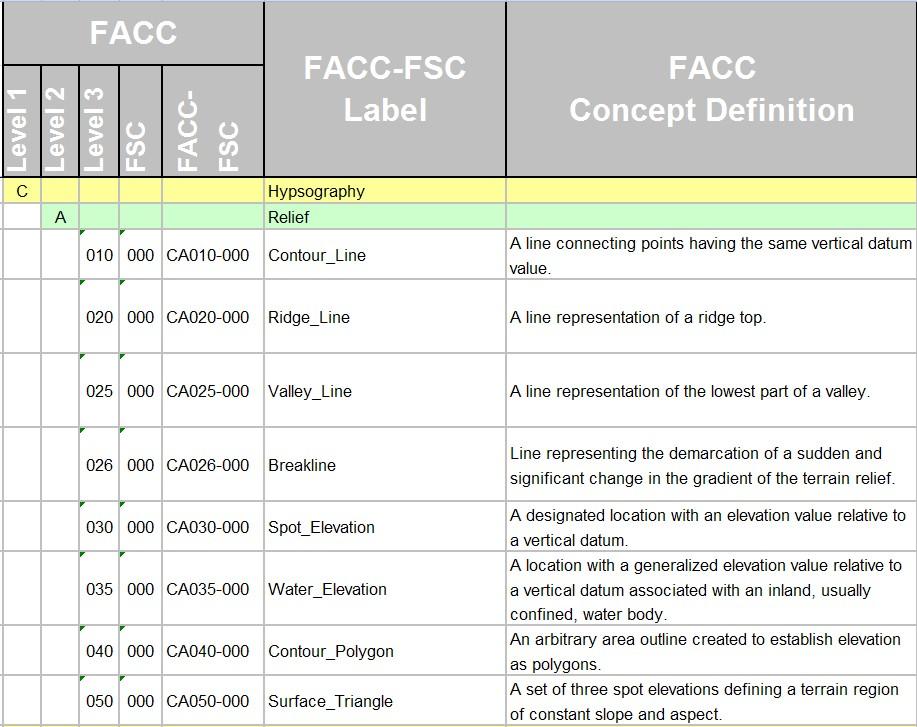 The Data Dictionary of CDB standard makes provision for the representation of many hypsography features within the Geopolitical Dataset (see Table 5-12: Partial List of Hypsography FACCs (for Offline Terrain Constraining). By virtue of their semantics, these features have no associated modeled representation. The modeler can use these hypsography features to control the generation of the Terrain Elevation grid during the off-line CDB compilation process. This terrain constraining operation can be performed by the SE tools as the CDB is “assembled and compiled”.  Note that runtime client-devices do not constrain the Terrain Elevation Dataset to hypsography features. When terrain constraining is performed off-line, hypsography features must have AHGT set to True, thereby instructing the SE Tools to constrain the terrain elevation using the supplied (lat-long-elev) coordinates.  While these hypsography features can be used by the off-line SE tools to control the terrain skinning process, these features can be instead converted into Constraint Features, thereby deferring the terrain constraining process to runtime client-devices.Constraint Features are features that instruct client-devices to runtime-constrain the terrain Elevation Dataset to a set of prescribed elevation values. This provides modelers the ability to accurately control terrain elevation profiles even if the Terrain Elevation Dataset is of modest resolution and is regularly-gridded; furthermore, the original Elevation Dataset remains unaffected.  In effect, the Constraint Features provides a storage-efficient means of capturing terrain contours without having to re-generate / reskin the terrain to a higher-resolution.Note that this operation is performed on Elevation Datasets that are regularly-gridded or irregularly-gridded.  This capability is particularly effective when modelers wish to accurately control terrain elevation profiles but only have regularly-gridded source elevation data of modest resolution at their disposal. Each of these features is associated with vertices that define elevation at the supplied lat-long coordinate(s). This approach provides a level-of-control similar to that of Terrain Irregular Networks (TINs).The following Constraint Features are used for Online Terrain Constraining:Table 5-13: List of Hypsography FACCs (for Online Terrain Constraining)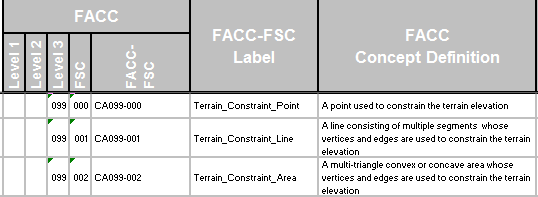 An example of a point-feature is illustrated in Figure 5-12.  This picture shows a storage tank located atop a hill.  Given the high terrain relief in this area, the modeler is concerned that the terrain may slope significantly in the immediate vicinity of the storage tank, particularly at coarser LODs of the uniform-sampled terrain elevation grid.  As a result, he defines a PointZ Constraint Point feature that coincides with the position of the storage tank.  AHGT set to True so that the client-device will constrain the Terrain Elevation dataset to the supplied value.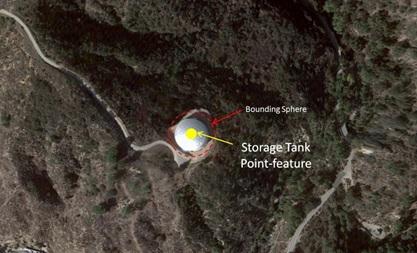 Figure 5-12: Storage Tank Point-FeatureA second example of this principle illustrated in Figure 5-13, this time applied to a road lineal-feature. This picture shows a divided highway running alongside a mountainous area. Given the high terrain relief in this area, the modeler is concerned that the terrain may slope significantly in the immediate vicinity of the road, particularly at the coarser LODs of the uniform-sampled terrain elevation grid.  As a result, he defines a PolyLineZ Constraint Lineal feature that coincides with the centerline of the road; AHGT set to True so that the client-device will constrain the Terrain Elevation dataset to the supplied coordinates of the lineal feature.The CDB standard has well over 50 FACCs whose semantics are related to abstract elevation-related features (such as CA010 Contour line; CA020 Ridge line; CA025 Valley line;  CA026 Breakline …)  With the exception of VG018, all of them have semantics that imply a single elevation value.  The Feature “Variable Displacement Line”, FACC VG018, is an exception; it allows for a (relative) elevation value for each of the vertices of the “Variable Displacement Line”.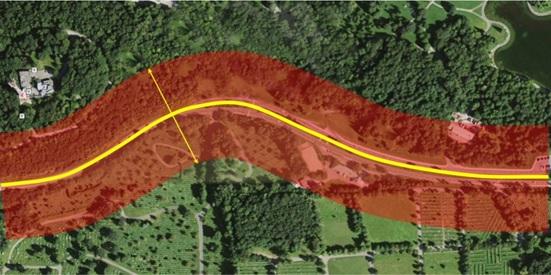 Figure 5-13: Road Lineal FeatureThe LPN attribute is a number in the 0-32767; low numeric values correspond to low priority.   The LPN attribute is used to control the order in which the features are applied to (e.g. rendered into) the Elevation dataset.  Features are applied in succession in low-to-high priority order into the Terrain Elevation dataset.MinElevation and MaxElevation ComponentsThe MinElevation and MaxElevation components are part of the MinMaxElevation dataset whose purpose is to provide a CDB conformant database with the necessary data and structure to achieve a high level of determinism in computing line-of-sight intersections with the terrain.  The values of each component are with respect to WGS-84 reference ellipsoid.  Since both the MinElevation and the MaxElevation values are provided by this standard, any line-of-sight algorithm can rapidly assess an intersection status of the line-of-sight vector with the terrain.  An overview of the algorithm governing the line-of-sight computations can be found in Section 8 of Volume 0: OGC CDB Primer (Formerly in Appendix A).The MinElevation and MaxElevation values follow the “center grid data element” convention of the CDB Specification.The generation of the MinMaxElevation dataset is quite simple.  In essence, each center grid element in the MinElevation component represents the lowest altitude for the area represented by that grid element.  Likewise, each center grid element in the MaxElevation component represents the highest altitude for the area represented by that grid element.The MinMaxElevation dataset components are derived from the Primary Terrain Elevation and Primary Alternate Terrain Elevation components.  As a result, the MinMaxElevation dataset cannot have more LODs than the Terrain Elevation component it is based on.Level of DetailsAs can be seen in Figure 5-14: LOD Structure of Raster Datasets, the MinMaxElevation dataset LODs share the same structure as the Elevation dataset.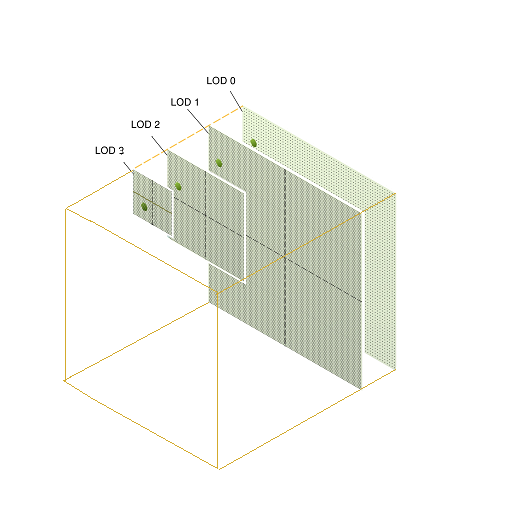 Figure 5-14: LOD Structure of Raster DatasetsThe generation of each successive LOD of the MinElevation and MaxElevation components is illustrated in Figure 5-15: Generation of LODs for the MinMaxElevation Dataset (1D) and again in more detail in Figure 5-16: Generation of LODs for the MinMaxElevation Dataset (2D).The detailed algorithm for the generation of the MinMaxElevation dataset is as follows: For a geocell, determine the finest available LOD of the Primary Terrain Elevation and Primary Alternate Terrain Elevation components, (call it LOD = n)For each tile at LOD = n, the MinElevation (and MaxElevation) grid elements are generated by taking the corresponding minimum (and maximum) of the surrounding four “corner grid data elements” of LOD = n of the Primary Terrain Elevation component (illustrated as red dots in Figure 5-15: Generation of LODs for the MinMaxElevation Dataset (1D)).  If the Primary Alternate Terrain Elavation component exists at LOD = n, the value of the Elevation must be taken into account because it provides a better estimate of the minimum or maximum elevation of the grid element.  In other words, each MinElevation sample value represents the minimum for the area formed by the surrounding four “corner grid data elements” of the Primary Terrain Elevation plus the contribution of the Primary Alternate Terrain Elavation for the grid element.  Likewise, each MaxElevation sample represents the maximum of the area formed by the surrounding four “corner grid data elements” of the Primary Terrain Elevation plus the contribution of the Primary Alternate Terrain Elevation for the grid element, illustrated as green dots in Figure 5-15: Generation of LODs for the MinMaxElevation Dataset (1D).Note that the generation of the rightmost (column) and topmost (row) of values of a tile requires access to the adjacent tiles of the Primary Terrain Elevation.  Note however that the availability of Primary Elevation Data at LOD = n within the entire CDB geocell cannot be guaranteed since the CDB permits the generation of the Terrain Elevation Dataset at different resolutions for each geographic area as illustrated in Figure 5-18: Availability of LODs for Elevation and MinMaxElevation Datasets.As a result, a slight adjustment to the above algorithm is needed in order to cater to the case where Elevation data is missing in adjacent tiles.  There are two cases to consider:If Elevation data in the adjacent tiles (above and/or to the right) is not available at n ≥ LOD ≥ −10 ,  then one or more of the 4 corner grid elements samples will be missing, hence will not be  available to “participate” in the min() or max() function.  In other words, the min() and max() functions must be designed to cater to a variable number of inputs depending on the availability of valid corner grid elements.If Elevation data in adjacent tile(s) is not available at LOD = n but is available at a coarser LOD (call it LOD = m, where m ≥ −10), then the corner grid Elevation values of the LOD = m must be propagated to finer LOD = n so that they can participate in the min() or max() functions.  This principle is illustrated in Figure 5-17: Generation of LODs for the MinMaxElevation Dataset (1D) – Special Case.Each grid element value of the next coarser level-of-detail (LOD = n-1) of the MinElevation (and MaxElevation) dataset is generated by taking the minimum (and maximum) of four surrounding values of LOD = n of the MinElevation (and MaxElevation) dataset, illustrated as red dots in Figure 5-15: Generation of LODs for the MinMaxElevation Dataset (1D).Repeat steps 2 and 3 for levels of detail LOD = n-2, n-3, until LOD −10 is reached.Perform step 4, but this time with LOD = m, (m ≥ −10).  Note that if Primary Elevation data in adjacent tile(s) is not available at LOD = m but is available at a coarser LOD (call it LOD = p, where p ≥ −10), then the corner grid Elevation values of the LOD = p must be propagated to finer LOD = m so that they can participate in the min() or max() functions.Repeat until all LODs have been processed.  Note that the MaxElevation tiles at LOD = −10 contain a single value which represents the highest elevation point for the entire geocell.  Likewise, each of the MaxElevation tiles at LOD = −9 contains four values which correspond to the highest elevation points in each of the four quadrants of the corresponding geocell.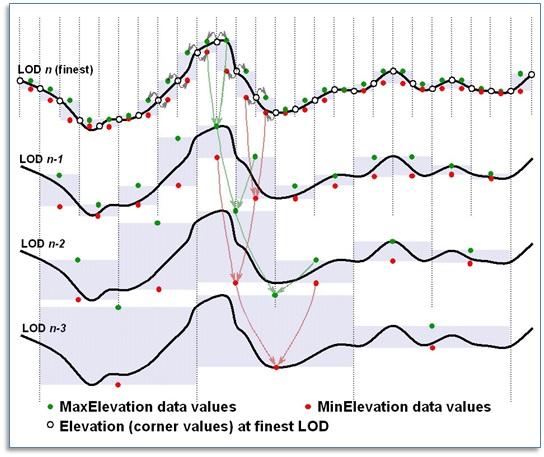 Figure 5-15: Generation of LODs for the MinMaxElevation Dataset (1D)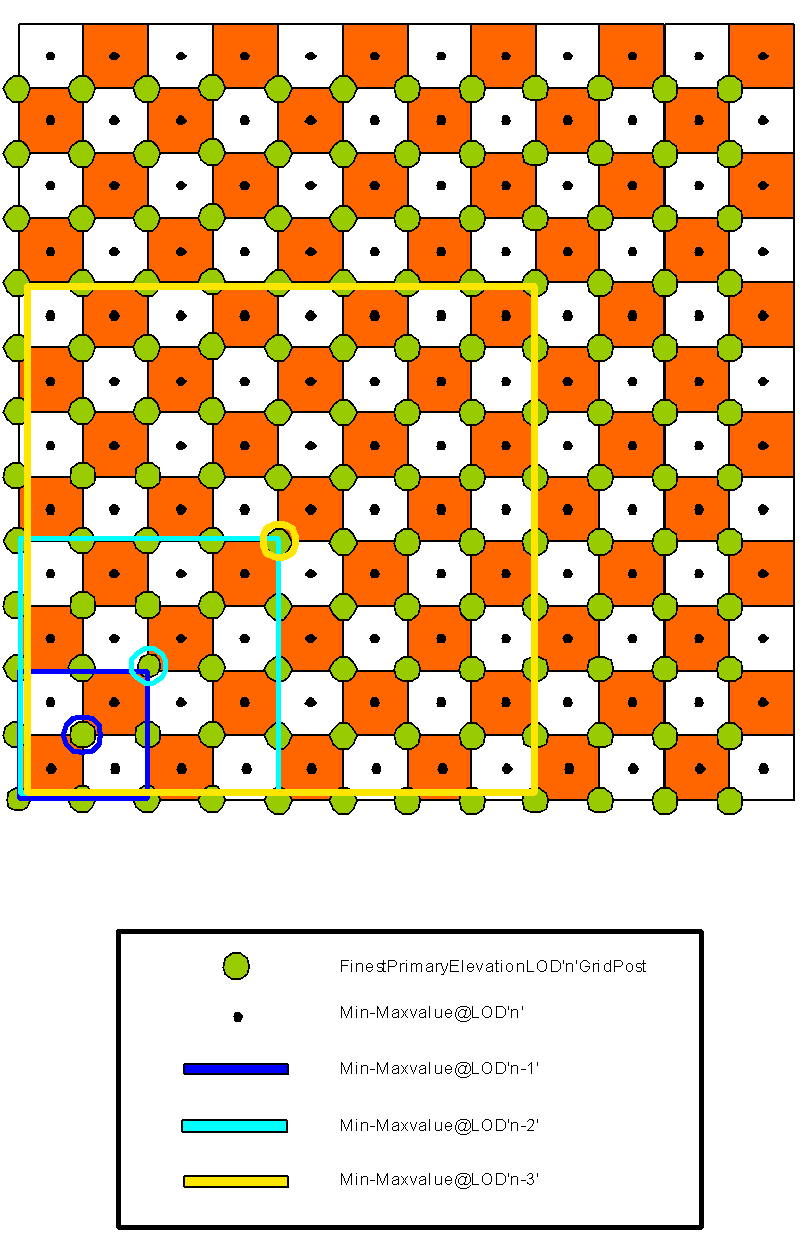 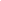 Figure 5-16: Generation of LODs for the MinMaxElevation Dataset (2D)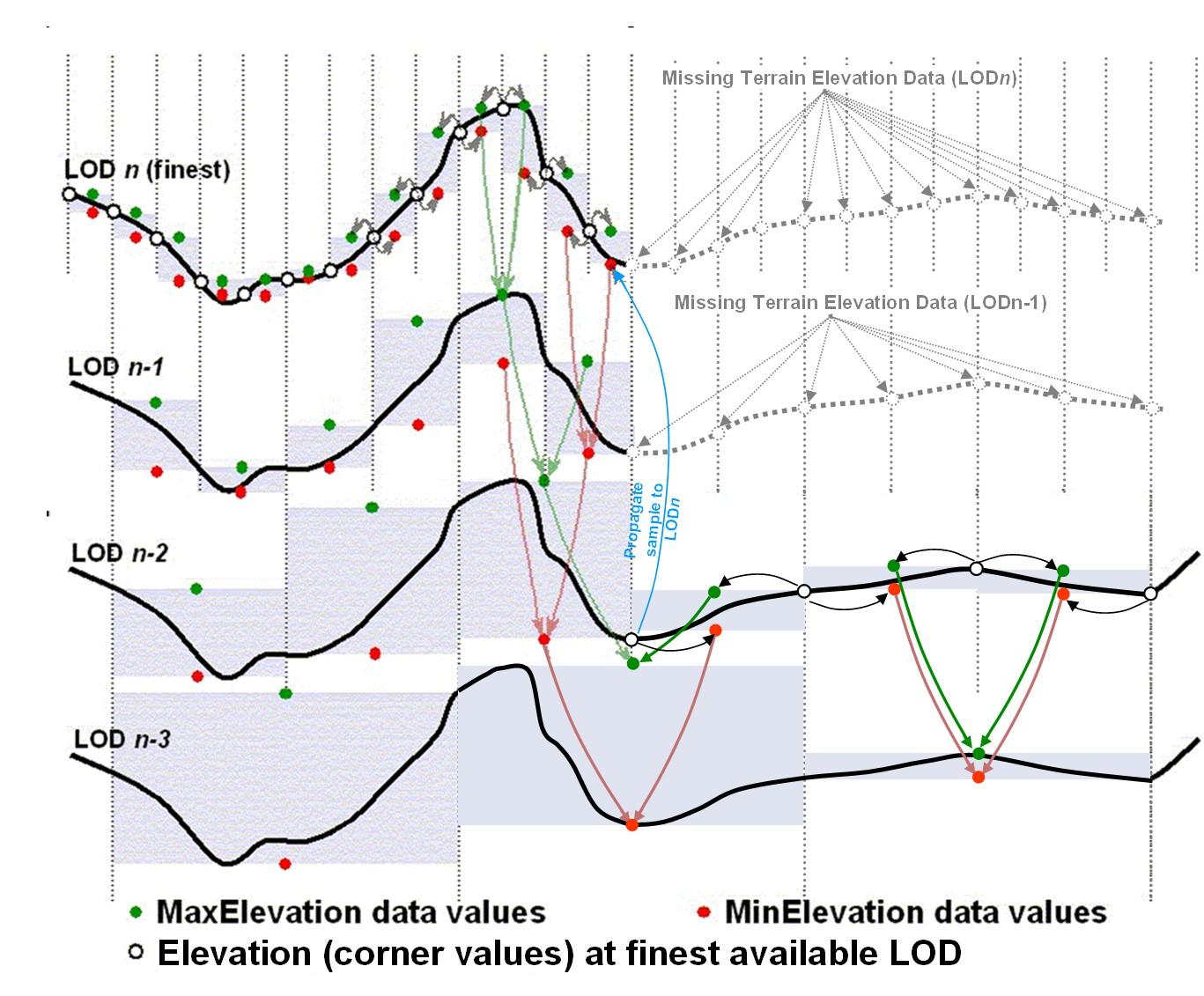 Figure 5-17: Generation of LODs for the MinMaxElevation Dataset (1D) – Special Case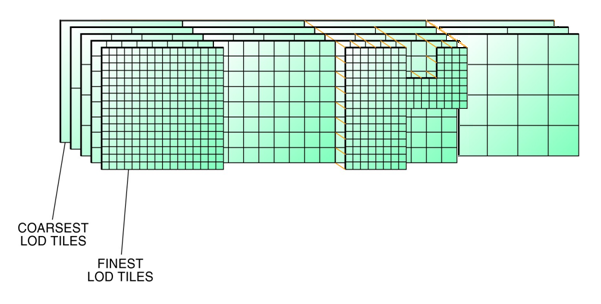 Figure 5-18: Availability of LODs for Elevation and MinMaxElevation DatasetsThe CDB standard does not require that the entire LOD hierarchy be stored for the MinMaxElevation dataset.  In fact, it is possible to omit some of the finest levels-of-detail from the hierarchy.  The CDB Standard recommends that the MinElevation and MaxElevation need only be stored to LOD = n - 4 and coarser (where n is the finest available LOD of the Primary Terrain Elevation component in a geocell).  For example if Primary Terrain Elevation data is available for LOD = 15, then the MinMaxElevation hierarchy need only be provided for LOD = -10 to LOD = 11.  Note, that LOD = -10 to LOD = 0 are always required subject to the availability of Primary Terrain Elevation data (these guidelines are explained in more detail in section 5.6.1.6.4, Default Write Value).Note that the presence of the MinMaxElevation dataset has a negligible effect on the size of the CDB.  In fact, the dataset adds only 1% of additional storage over and above that required by the Primary Terrain Elevation component.  This is a small price to pay in order to provide the means to significantly speed-up line-of-sight computations in applications requiring the utmost in determinism and real-time.Data TypeDefault Read ValueThe Line-of-Sight algorithm is described in Section 8 Volume 0 - CDB Primer (Formerly Appendix A).  Note that the algorithm starts with the coarsest LOD of the MinMaxElevation dataset; the algorithm recursively executes with progressively finer level-of-detail versions of the MinMaxElevation dataset until the algorithm decides it no longer needs to access finer levels or until the algorithm no longer finds finer levels of the MinMaxElevation dataset.If none of the LODs of the MinMaxElevation dataset are provided, then simulator client-devices SHOULD assume default MinElevation and MaxElevation values.  The default values for these datasets can be found in \CDB\Metadata\Defaults.xml and can be provided to the client-devices on demand.  Handling of defaults falls under the following two cases:CASE I:  In the case where the tile-LOD for the MinElevation and the Primary Terrain Elevation components are both missing, the CDB Specification recommends a default setting of Default_MinElevation_CaseI = Default_Elevation-1.  Similarly, where a tile-LOD for MaxElevation and the Primary Terrain Elevation components are both missing, the CDB standard recommends a default setting of Default_MaxElevation_CaseI = Default_Elevation-1.CASE II:  	In the case where the tile-LOD for the MinElevation is missing and the Primary Terrain Elevation is not missing, the CDB standard recommends a default setting of Default_MinElevation_CaseII = as supplied in Defaults.xml.  In the event where this default value is not supplied, the CDB standard recommends that client-devices use a default value of -400 m (corresponding to the shore of the Dead Sea) for MinElevation.Similarly, when MaxElevation is missing and the Primary Terrain Elevation is not missing, the CDB standard recommends a default setting of Default_MaxElevation_CaseII = as supplied in Defaults.xml.  In the event this default value is not supplied, the CDB standard recommends that client-devices use a default value of 8846 m (corresponding to the peak of Mount Everest) for MaxElevation.Default Write ValueThe files associated with the MinElevation and MaxElevation components for the area covered by a tile at a given LOD should not be created if the Primary Terrain Elevation data is not available.The CDB standard recommends that the MinElevation and MaxElevation components be generated in accordance to the following guidelines:If the finest LOD of the Primary Terrain Elevation component is available at LOD ≥ 4,  then all LODs ranging from -10 ≤ LOD ≤ (n – 4) of the MinElevation and MaxElevation components should be generated (where n is the finest available LOD of the Primary Terrain Elevation component).  The technique illustrated in Figure 5-15: Generation of LODs for the MinMaxElevation Dataset (1D) should be used to populate the LOD hierarchy.  Gaps (i.e., missing levels) in the MIP-MAP hierarchy are not permitted.  It is not permitted to generate MinElevation and MaxElevation components tiles that are partially populated with data.If the finest available LOD of the Primary Terrain Elevation component is available at LOD ≤ 3, then all LODs ranging from -10 ≤ LOD ≤ 0 of the MinElevation and MaxElevation components should be generated.  The technique illustrated in Figure 5-15: Generation of LODs for the MinMaxElevation Dataset (1D) should be used to populate the LOD hierarchy.  Gaps (i.e., missing levels) in the MIP-MAP hierarchy are not permitted.  It is not permitted to generate MinElevation and MaxElevation components tiles that are partially populated with data.In the event where parts of a MinElevation tile cannot be determined due to missing primary elevation tiles, the CDB standard recommends to use a default value of Default_MinElevation_CaseIII, -400 m (corresponding to the shore of the Dead Sea) for MinElevation.  Similarly, in the event where parts of a MaxElevation tile cannot be determined due to missing primary elevation tiles, the CDB Specification recommends to use a default value of Default_MaxElevation_CaseIII, 8846 m (corresponding to the peak of Mount Everest) for MaxElevation.  Figure 5-19: Missing MinMaxElevation Datasets shows this case: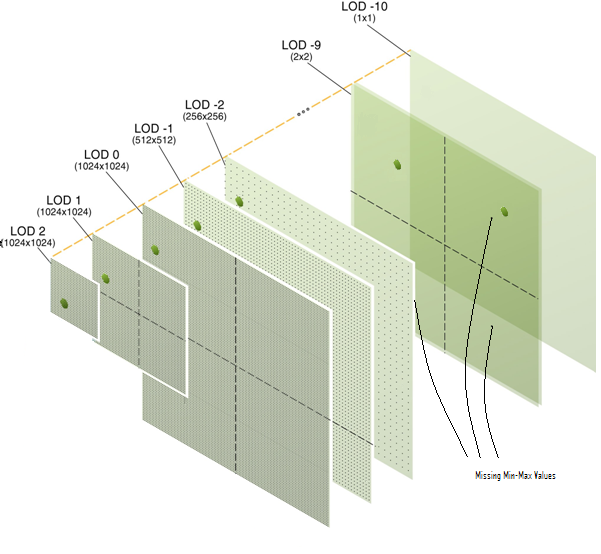 Figure 5-19: Missing MinMaxElevation DatasetsSupported Compression AlgorithmThe CDB standard supports the LZW compression algorithm for both the MinElevation and MaxElevation components.  Consider compressing the file if its content is not of type floating-point.MaxCulture ComponentThe purpose of the MaxCulture component is to provide the necessary data and structure for an optimal level of determinism in the computation of line-of-sight, path finding and obstacle avoidance algorithms with the cultural features.  The values of this component are based on the heights of culture features with respect to the corresponding LOD of the culture, be it its bounding sphere, its bounding box or its modeled representation (if supplied).  In this context, the cultural features of the CDB are those represented by all vector tiled datasets excluding those related to NAV.Since MinElevation, MaxElevation and MaxCulture components are defined, any line-of-sight algorithm can rapidly assess an intersection status of the line-of-sight vector with the terrain and/or with the cultural features of the CDB.  Furthermore, since the MaxCulture component follows the same conventions as the MinElevation and MaxElevation components, it is easy for the LOS algorithm to combine the values to determine the highest/lowest point (with or without cultural features) in a given geographic area.  The culture-variant of the LOS algorithm is virtually identical to the terrain-only case.  Before undertaking its computations, the LOS algorithm must add the values of MaxCulture to the MaxElevation values, once adjusted for LOD, and then perform the first LOS determination based on this.  If an intersection is detected with MaxCulture, the final determination of intersection is conducted at first with the bounding box of the cultural feature, then with the actual geometry of the cultural feature (if available).Note that the geographic areas where MaxCulture is zero can be used to quickly identify the absence of any obstacles that can potentially affect the route of an entity.The MaxCulture component also follows the “center grid data element” convention of the CDB Specification. In the case where a cultural feature has no modeled representation, the MaxCulture component must be generated from the feature’s bounding volume that overlaps each MaxCulture grid data element. If the feature has an associated modeled representation, the grid data of the MaxCulture component must be generated from the model geometry.Level of DetailsThe coarser LODs of the MaxCulture component are iteratively derived from the finest generated LOD.Since the MaxCulture component is intended to be used in conjunction with the MaxElevation component, it is recommended that the number of LODs for the MaxCulture component be equal or greater than the MaxElevation component. Data TypeDefault Read ValueIf none of the LODs of the MaxCulture dataset are provided, then simulator client-devices should assume default MaxCulture values.  The default values for these datasets can be found in \CDB\Metadata\Defaults.xml and can be provided to the client-devices on demand.  Handling of defaults fall under the following two cases:CASE I:  In the case where the MaxCulture component is missing, but there is at least one vector dataset; client-devices should assume a default MaxCulture value of Default_MaxCulture_CaseI.  In the event this default value is not supplied, the CDB standard recommends that client-devices use a value of 600 m (corresponding to the tip of World’s tallest tower plus a margin of 47 m).CASE II:  In the case where the MaxCulture component is missing, but there is not a single vector dataset; client-devices should assume a default MaxCulture value of Default_MaxCulture_CaseII.  In the event this default value is not supplied, the CDB standard recommends that client-devices use a value of 0 m.Default Write ValueThe files associated with the MaxCulture components for the area covered by a tile at a given LOD should not be created if the Primary Terrain Elevation data is not available.The CDB standard strongly recommends that the MaxCulture dataset be generated in accordance to the following guidelines:If the finest LOD of any vector tiled datasets is available at LOD ≥ 6,  then all LODs ranging from -10 ≤ LOD ≤ (n – 6) of the MaxCulture dataset should be generated (where n is the finest available LOD of any vector tiled datasets).  The technique illustrated in Figure 5-15: Generation of LODs for the MinMaxElevation Dataset (1D) should be used to populate the LOD hierarchy.  Gaps (i.e., missing levels) in the MIP-MAP hierarchy are not permitted.  It is not permitted to generate MaxCulture dataset tiles that are partially populated with data.If the finest LOD of any vector tiled datasets is available at LOD ≤ 5, then all LODs ranging from -10 ≤ LOD ≤ 0 of the MaxCulture dataset should be generated (where n is the finest available LOD of any vector tiled datasets).  The technique illustrated in Figure 5-15: Generation of LODs for the MinMaxElevation Dataset (1D) should be used to populate the LOD hierarchy.  Gaps (i.e., missing levels) in the MIP-MAP hierarchy are not permitted.  It is not permitted to generate MaxCulture dataset tiles that are partially populated with data.Supported Compression AlgorithmThe CDB standard supports the LZW compression algorithm for the MaxCulture component.  Consider compressing the file if its content is not of type floating-point.Subordinate Bathymetry ComponentThe Subordinate Bathymetry component consists of a grid of data values that represent the depth of water (be it of fresh water bodies or of the ocean) with respect to the corresponding data values of the Terrain Elevation (be it the Primary Terrain Elevation or Primary Alternate Terrain Elevation components).  The Subordinate Bathymetry component follows the corner grid element conventions.The generation of Bathymetry values is best explained by the illustration found in Figure 5-20: Primary Terrain Elevation and Subordinate Bathymetry Components.  In areas where Primary Terrain Elevation values correspond to the surface of a body of water, each Bathymetry value represents the height difference between the corresponding Primary Terrain Elevation value (the reference) and the Earth’s Crust.  In all other areas, the Bathymetry values represent the height difference between the nearby water body and the Earth’s Crust.  Volume 7: OGC CDB Data Model Guidance (formerly Appendix A). Section 6.8 provides the mandated behavior of client-devices when reading a LOD of a primary component and combining it with another LOD of a subordinate component such as the Bathymetry.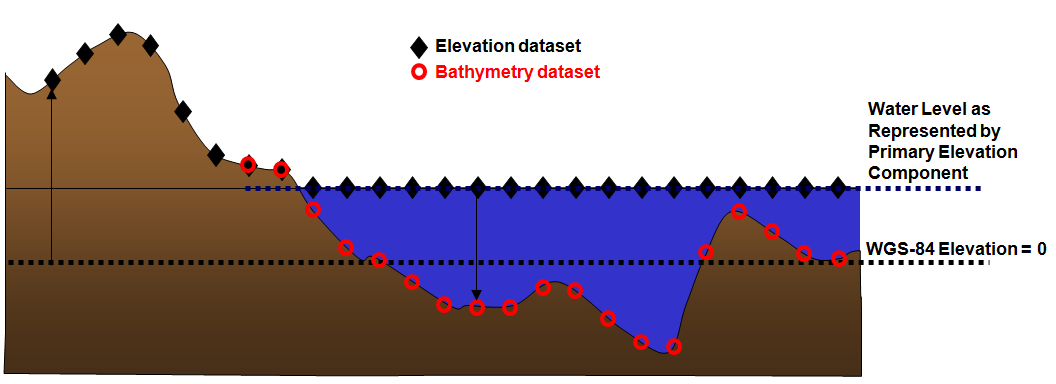 Figure 5-20: Primary Terrain Elevation and Subordinate Bathymetry ComponentsPositive (depth) values of Bathymetry indicate that the corresponding grid element is submerged, i.e., the Earth’s Crust is below the elevation values in the Primary Terrain Elevation component.  Zero values correspond to the shoreline of the water body.  Negative values of Bathymetry indicate that the grid element is above water.  The use of negative values of Bathymetry in the vicinity of shorelines provides a better means of interpolating Bathymetry along shorelines; such interpolation improve the precision of shoreline contours that can be derived from the isoline B = 0.In areas that are submerged, the Primary Terrain Elevation component represents the surface of the water, not the elevation of the Earth’s Crust.  The height of any point of the Earth’s Crust with respect to the WGS-84 reference ellipsoid can be determined using Equation (eq. 5-3).Where	E = Terrain Elevation component	B = Bathymetry component	Ee = Earth’s Crust ElevationThe resulting profile of the Earth’s Crust is shown in Figure 5-21: Derived Earth Elevation Values.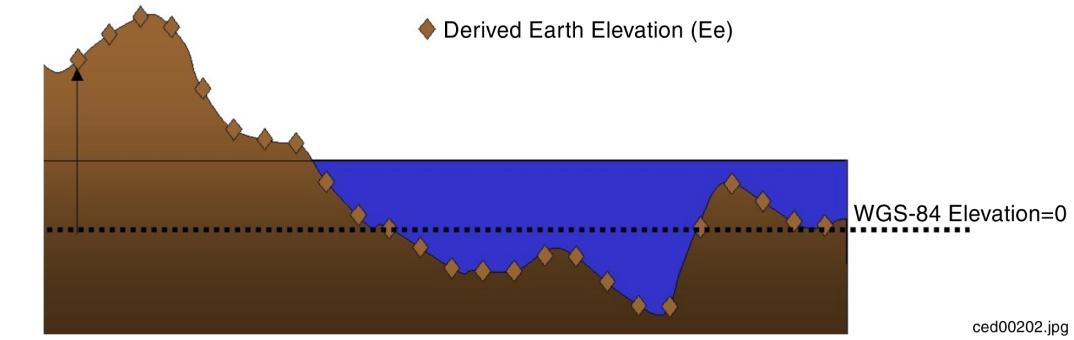 Figure 5-21: Derived Earth Elevation ValuesThe Bathymetry component needs to be provided only in areas on the Earth’s surface where water is present.  Below is another example of the relations between the Primary Elevation component and the Subordinate Bathymetry component.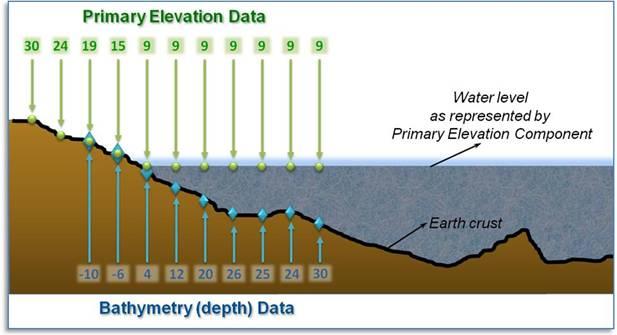 Figure 5-22: Example of Primary Terrain Elevation and Bathymetry ComponentsData TypeDefault Read ValueSimulator client-devices should assume a Depth value of Default_Bathymetry if the data values are not available.  The default value can be found in \CDB\Metadata\Defaults.xml.  In the case where the default value cannot be found, the CDB standard states that client-devices use a value of zero.  The default Mesh Type is zero.Default Write ValueThe files associated with the Subordinate Bathymetry component for area covered by a tile at a given LOD need not be created if the source data is not available.  Tiles partially populated with data are not permitted.  If the tool generating the Subordinate Bathymetry component does not support the optional Mesh Type, the optional second channel of the file need not be created; in which case the TIFF file becomes a single channel image.Supported Compression AlgorithmThe CDB standard supports the LZW compression algorithm for the Subordinate Bathymetry component.  Consider compressing the file if its content is not of type floating-point.Subordinate Alternate Bathymetry ComponentThe Subordinate Alternate Bathymetry component is similar to the Primary Alternate Terrain Elevation component: it provides a better delineation of the shoreline and bottom of water bodies such as oceans, lakes, and rivers.  To do this, the Subordinate Alternate Bathymetry component encodes information that re-positions each depth samples anywhere within its assigned grid element.  In other words, the “phase” of each bathymetry depth sample can be specified along the latitude and longitude axes.  In effect, the Subordinate Alternate Bathymetry component provides the means to locally increase the precision of the modeled representation of the floor of water bodies.  Again, it is expected that the SE tools produce the Subordinate Alternate Bathymetry component by considering constraint points, lineals and polygons provided by the modeler.The constituents of the Subordinate Alternate Bathymetry are the depth and mesh type at the specified latitude and longitude offsets inside each grid element.  These four constituents are represented as 4 channels of a TIFF image.Data TypeDefault Read ValueSimulator client-devices should assume a Depth of zero (as well as a Latitude and Longitude Offsets of zero and a Mesh Type of zero) when the Subordinate Alternate Bathymetry component is not available.Default Write ValueThe files associated with the Subordinate Alternate Bathymetry component for an area covered by a tile at a given LOD need not be created if the source data is not available.  Tiles partially populated with data are not permitted.Supported Compression AlgorithmThe CDB standard supports the LZW compression algorithm for the Subordinate Alternate Bathymetry component.  Consider compressing the file if its content is not of type floating-point.Subordinate Tide ComponentThe Tide component represents the height variation of water (be it of fresh water bodies of water or of the ocean) with respect to the Primary Elevation component.  The Tide component implicitly follows the corner grid element conventions.  Each value in the Tide component must be matched to the available LOD elevation values of the Primary Elevation component.The Tide component needs only to be provided in areas on the Earth’s surface that are in the vicinity of water bodies.  The information held in the Terrain Elevation and Tide components permits a means for client-devices to accurately determine the shoreline profile as a function of the tide level.  When provided, the Tide component permits client devices to compute the elevation (with respect to the WGS-84 mean sea-level reference) in areas permanently or potentially submerged.  The Tide component need not be limited to oceans; it can also be used to specify the variation of height of any body of water (rivers, lakes, gulfs, etc.).The Tide component also permits simulation of tides that varies with location.  In order to determine the shoreline profile at a given location, the simulator client-devices must first determine the height of (say) the ocean in the immediate vicinity of that location.  The sophistication of this calculation can vary greatly with simulation fidelity.  A discussion of possible alternatives regarding the fidelity of simulation Tide simulation models can be found in Section 6.9 of Volume 7: CDB Data Model Guidance (formerly Appendix A).With the CDB Tide component, simulator client-devices can readily determine the height of the ocean (or any water surface whose height varies) at any point and as a result can derive the geometry of the shoreline.  While a stored vector shoreline representation might provide a more straightforward means of representing the shoreline geometry for some client-devices, that representation would not lend itself to determining the variation of the shoreline geometry with varying tides.  Furthermore, a vector representation of the shoreline geometry would essentially be a single-level of detail of the shoreline geometry; as a result, it would need to be generated at a resolution designed to match the highest LOD Terrain Elevation data.  Coarser shoreline LODs would essentially be samples of the shoreline vector geometry at progressively greater spatial intervals.The CDB Tide component represents the height variation of water surfaces anywhere on the Earth’s surface.  The variation need not be limited to the effect of tides.  The Tide component represents the height variation of the water surface above and below the mean water surface level.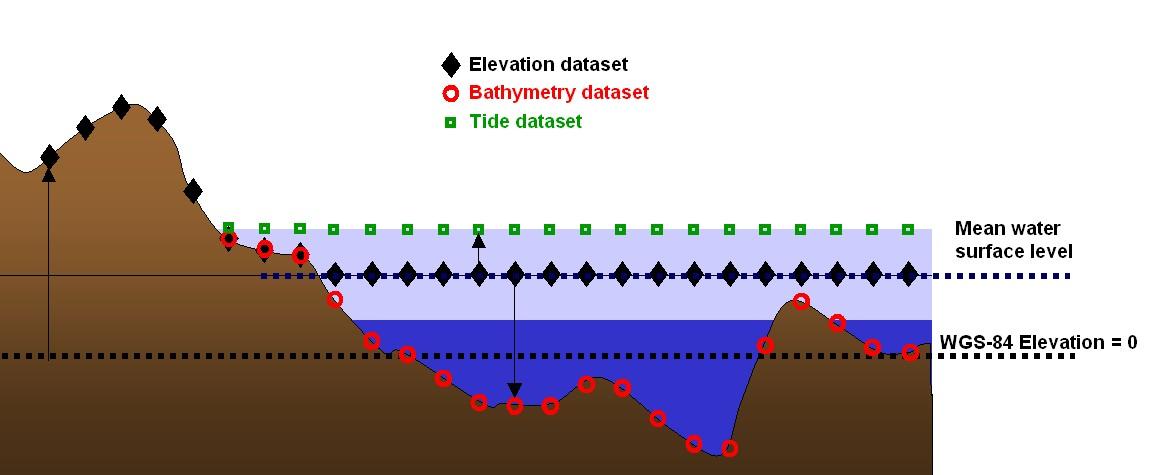 Figure 5-23: Terrain Elevation, Bathymetry and Tide Components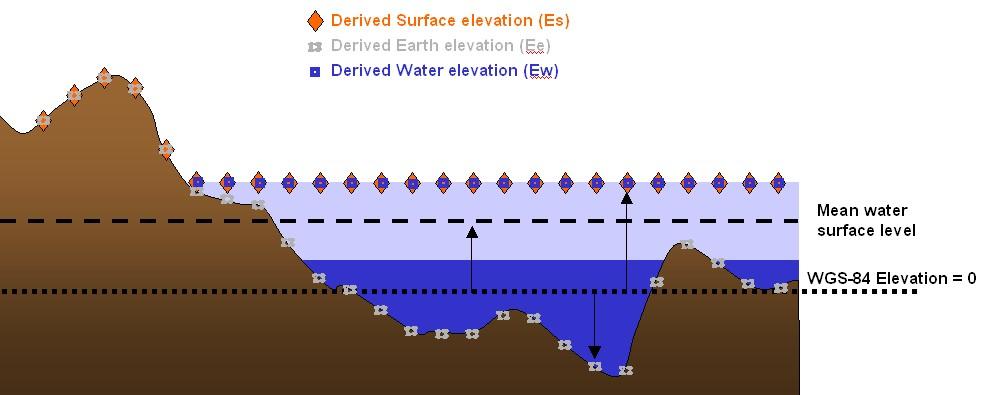 Figure 5-24: Derived Earth Elevation, Water Elevation and Surface Elevation ValuesFrom the above components, simulation client devices can compute a) the elevation of the water Ew, b) the elevation of the earth’s surface Ee (be it submerged or potentially submerged), and c) the surface elevation of the earth / water Es.  These computations can be performed in all areas where the Bathymetry and Tide components are available (e.g., areas submerged or potentially submerged).  The values for Ew, Ee, and Es are referenced to the WGS-84 mean sea-level reference level.  Equation (eq. 5-4) though (eq. 5-6) can be used to compute Ew, Ee and Es:Where		E = 	Terrain Elevation component		B = 	Bathymetry component		T = Tide component		Ew = Derived water elevation value		Ee = Derived earth elevation value		Es = Derived surface elevationClient devices interested in computing the height of the ownship over terrain or water can use equation (eq. 5-7).Where	 	O = 	Ownship AltitudeFinally, client devices interested in determining the depth of water D, can use equation (eq. 5-8).NOTE:	A computed value of D of 0 means the point is above water.Data TypeDefault Read ValueSimulator client-devices should assume default Tide values if the data values are not available (files associated with the Tide component for the area covered by a tile, at a given LOD or coarser, are either missing or cannot be accessed).  The default value can be provided to the client-devices on demand.  The CDB standard recommends a default tide value of 2.5m (published average magnitude of tides worldwide).Simulator client-devices should assume a default Tide value of Default_Tide if the data values are not available (files associated with the Tide component for the area covered by a tile, at a given LOD or coarser, are either missing or cannot be accessed).  The default value can be found in \CDB\Metadata\Defaults.xml and can be provided to the client-devices on demand.  In the case where the default value cannot be found, the CDB standard recommends that client-devices use a default tide value of 2.5m (average magnitude of tides worldwide).Default Write ValueThe files associated with the Tide component for area covered by a tile at a given LOD need not be created if the source data is not available.  Tiles partially populated with data are not permitted.Supported Compression AlgorithmThe CDB standard supports the LZW compression algorithm for the Tide component.  Consider compressing the file if its content is not of type floating-point.Tiled Imagery DatasetIn a CDB compliant database, the terrain imagery is depicted on a grid at regular geographic intervals.  Each of the components of the Imagery Dataset corresponds to the raster imagery draped over the terrain skin derived from the Primary Terrain Elevation Dataset.  The Raster Imagery Dataset implicitly follows the center grid element conventions.The CDB standard defines a set of alternate terrain imagery representations corresponding to the visible spectrum terrain imagery at different periods of the year.  Together, these representations are stored in a set of Visible Spectrum Terrain Imagery (VSTI) components.  Each of these representations can be either monochrome or color.In addition, the CDB standard defines a subordinate light map representation that can be applied to the selected VSTI component for a night-time representation of lighting patterns created by the projection of light-sources onto the terrain surface.  The light-map can be either monochrome or color.Raster-Based Imagery File Storage Extension NamingAs briefly mentioned earlier in Section 1.4.10, the CDB standard introduces the notion of support for JPEG 2000 raster-based storage format for raster imagery files.  Since the CDB standard enforces a unique filename for each dataset file, a different file extension is required for such a dataset file format to distinguish it from TIFF for other raster based datasets, thus any raster imagery dataset shall be stored under the “.jp2” file extension.JPEG 2000 MetadataIn addition to the compressed image data, the JPEG 2000 files may contain metadata to hold additional data boxes.  They are the Intellectual Property box, XML box, URL box and UUID box.  Among them, the XML box is perfectly suited to store formatted metadata concerning the source of this data, or the security attributes associated with the file usage.  Below is the XML format description of such metadata to be supported as part of a CDB implementation.  It is to be noted that the existence of this XML metadata box does not contain any information necessary for decoding the image portion, and the correct interpretation of the XML data will not change the visual appearance of the image.  This metadata is divided in two distinct elements, namely ORIGIN and SECURITY.Origin of dataSecurityJPEG 2000 XML ExampleTable 5-14: XML Tags for the JPEG 2000 MetadataList of all Imagery Dataset ComponentsThe Imagery Dataset is comprised of several components listed here and detailed in the subsequent sections.Table 5-15: Imagery Dataset ComponentsVisible Spectrum Terrain Imagery (VSTI) ComponentsThe VSTI component provides the visible spectrum imagery that is geographically draped (and usually ortho-rectified) over the geometric representation of the terrain skin that is stored in the Primary Terrain Elevation Dataset.  The CDB standard provides the means to (optionally) store alternate representations of the terrain imagery in order to provide the simulation client-devices terrain representations that best represent the time-of-year being simulated.  There are three alternate approaches to the generation and storage of the VSTI Imagery Dataset and they are organized as follows:Yearly:  The first approach requires a single, year-round representation of the terrain imagery.Quarterly:  The second approach requires four variants of the terrain imagery, one per calendar-year quarter.Monthly:  The third approach requires monthly-variants of the terrain imagery, one per month.The VSTI Imagery Datasets can be provided and stored in any combination, be it yearly, quarterly and/or monthly.The VSTI dataset implicitly follows the center grid element conventions.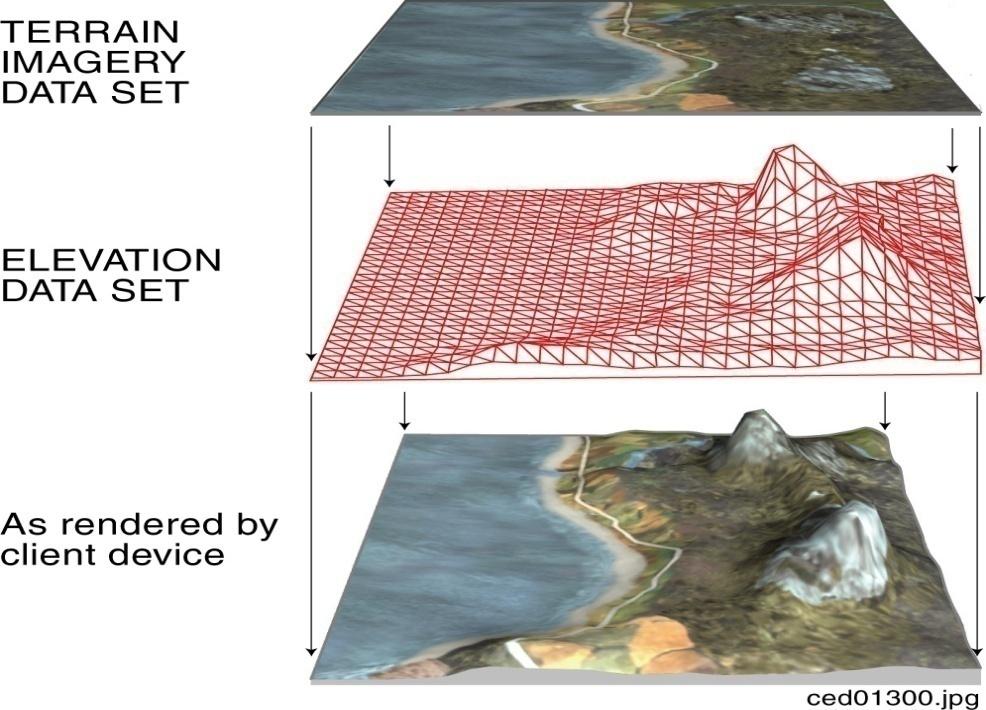 Figure 5-25: Projection of Terrain Imagery Dataset onto Terrain Elevation DatasetThe CDB grid representation of this raster imagery assumes a gamma of 1.0 (see Volume 0: OGC CDB Companion Primer for the CDB standard: Model and Physical Database Structure, Section 9) and a color space model in conformance with Windows sRGB or YUV Color Space Profile.  sRGB is the default color space in Windows, based on the IEC 61966-2-1 Standard.  CDB terrain imagery can optionally be compressed into JPEG 2000 with varying degrees of quantization (quality) levels.  However, if using a quantization level different than 0, lossy image results in possible image degradation and artifact addition.Data TypeDefault Read ValueSimulator client-devices should default the VSTI values if the data values are not available (files associated with the VSTI dataset for the area covered by a tile, at a given LOD or coarser, are either missing or cannot be accessed).  The default value can be found in \CDB\Metadata\Defaults.xml and can be provided to the client-devices on demand.  In the case where the default value cannot be found, the CDB standard recommends that client-devices use a default value of half-intensity (0.5).  Note that the default values are expressed as floating-point numbers ranging from 0.0 to 1.0.  This ensures that the default is interpreted in a consistent manner independently of the data representation in the *.jp2 file.The above conventions are summarized in Table 5-16.Table 5-16: VSTI Default Read ValuesDefault Gamma CorrectionThe default gamma correction is defined by Default_Imagery_Gamma found in the Defaults.xml metadata file.  If Default_Imagery_Gamma is not found in Defaults.xml, or if Defaults.xml is not found in the metadata directory, assume a default gamma correction of 1.0.Default Write ValueThe files associated with the VSTI component for area covered by a tile at a given LOD need not be created if the source data is not available.  Tiles partially populated with data are not permitted.Supported Compression AlgorithmThe CDB standard supports a compressed form using the JPEG 2000 format.Visible Spectrum Terrain Light Map (VSTLM) ComponentThe VSTLM component provides the visible spectrum terrain light maps that are orthographically draped over the terrain skin (e.g., Primary Terrain Elevation Dataset) and onto T2DModels.  In addition, client-devices can also use the VSTLM component to orthographically project the light map onto GTModels, GSModels and statically-positioned MModels.Light maps fall under the category of subordinate textures.  The light maps are used in low illumination conditions (dusk, dawn, night) to represent the combined illumination effect of man-made light sources (primarily lamp-posts) on the terrain.  The technique provides a convenient means to produce interesting and entirely predictable lighting effects without resorting to computationally intensive local light sources.The light map adds to the lighting levels provided by the simulated ambient light level; the combined ambient lighting and the light map together modulate the underlying VSTI.  Light maps can be created in a number of ways, either manually with a tool such as Photoshop, from night-time imagery or finally from an off-line rendering process that simulates the illumination effect of the urban lighting sources onto the terrain.Data TypeDefault Read ValueSimulator client-devices should default the VSTLM values if the data values are not available (files associated with the VSTLM dataset for the area covered by a tile, at a given LOD or coarser, are either missing or cannot be accessed).  The default value can be found in \CDB\Metadata\Defaults.xml and can be provided to the client-devices on demand.  In the case where the default value cannot be found, the CDB standard recommends that client-devices use a default value of zero-intensity (0.0).  Note that the default values are expressed as floating-point numbers ranging from 0.0 to 1.0.  This ensures that the default is interpreted in a consistent manner independently of its representation in the *.jp2 file.  The default values are:Default_VSTLM_MonoDefault_VSTLM_RedDefault_VSTLM_GreenDefault_VSTLM_BlueDefault Gamma CorrectionThe default gamma correction is defined by Default_Imagery_Gamma found in the Defaults.xml metadata file.  If Default_Imagery_Gamma is not found in Defaults.xml, or if Defaults.xml is not found in the metadata directory, assume a default gamma correction of 1.0.Default Write ValueThe files associated with the VSTLM component for area covered by a tile at a given LOD need not be created if the source data is not available.  Tiles partially populated with data are not permitted.Supported Compression AlgorithmThe CDB standard supports compressed form using the JPEG 2000 format.Tiled Raster Material DatasetHistorically, Digital Feature Analysis (DFAD) and VPF (Vector Product Format) data have been used to provide the terrain and cultural content information used by the real-time sensors, the computer generated forces and the visual systems.  The vectorized outlines of areas tagged with attribution data had a cartoon-like appearance because they did not capture the richly varying mixture of materials.  Each geometric shape would be represented as a single material type resulting in simplistic sensor scenes.  Sometimes, a locally applied texture pattern would be applied to add some realism to the single material type.  While it is still possible to build a CDB compliant database in this manner, the preferred approach involves the use of the Raster Material Dataset described here.  The Raster Material Dataset can be readily derived from the (image) classification of mono, color or multispectral imagery.  This Dataset is a material-coded image.  It is independent of wavelength (visible, infrared, etc.) and is designed to support geospecific, multi-spectral scene simulation across any computing platform.  The Raster Material Dataset is typically generated from material classification and mixturing analysis (see Figure 5-26: Image Classification Example).  It can be developed directly from geospecific imagery, (e.g., SPOT, Landsat) and have a one-to-one correspondence with the image data.  The Raster Material Dataset results in a smoothly varying simulation database free of hard edges characteristically found in vectorized DFAD outlines.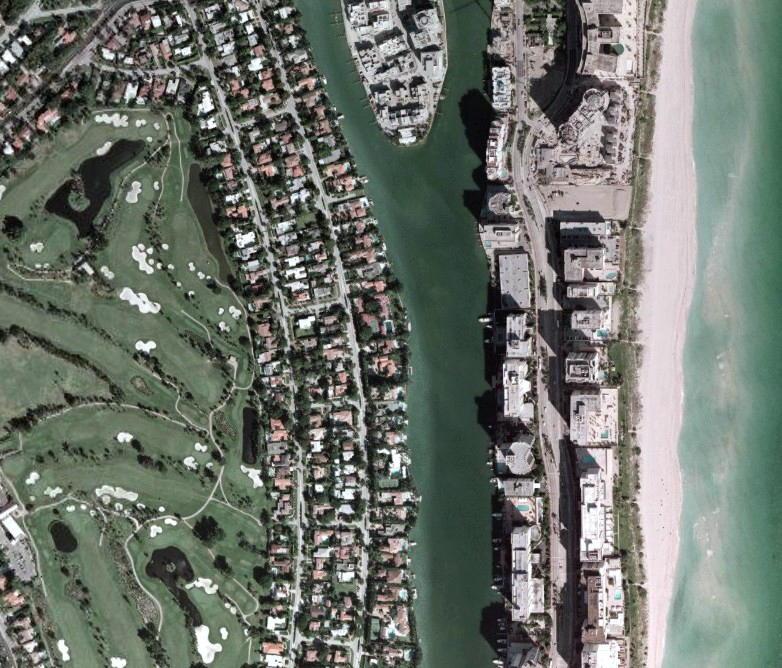 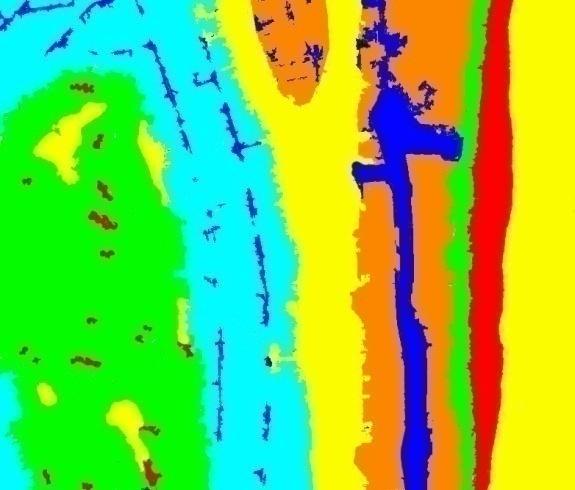 Figure 5-26: Image Classification ExampleThe Raster Material Dataset provides the means to store the types of materials and the area coverage of each material within each pixel of the dataset.  In all other aspects, it follows conventions similar to the VSTI dataset.A Raster Material Dataset consists of a set or stack of “n” Material Layers.  This stacking arrangement permits the modeler to assign up to “n” materials to the area covered by each pixel of the Raster Material Dataset.  The Raster Material Dataset also consists of a stack of “n-1” mixture layers; the mixture layers define the proportions of materials at each pixel.  The CDB standard makes provision for up to 255 materials, (i.e., any pixel within the Raster Material Dataset can be assigned up to 255 materials).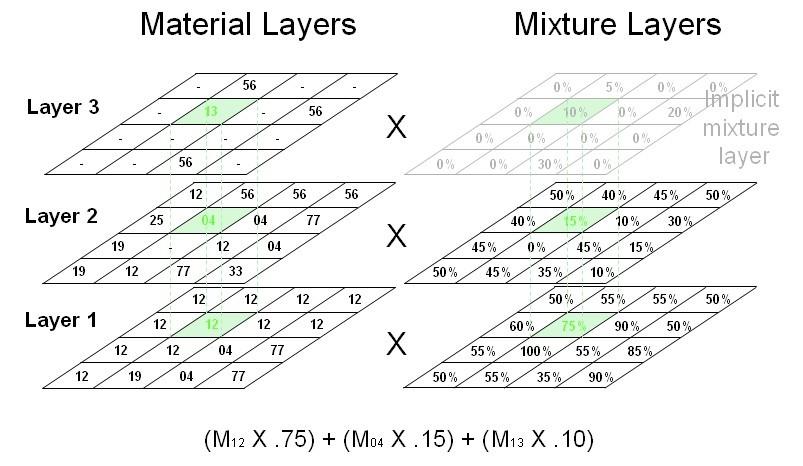 Figure 5-27: Example of a Raster Material DatasetFigure 5-23: Terrain Elevation, Bathymetry and Tide Components, provides an example of a Raster Material Dataset consisting of 3 material layers and two associated mixture layers.  The first Material Layer (i.e., layer 1) consists of a regular grid of pixels; each pixel contains a code that represents the (composite) material with largest area coverage.  Likewise, the second Material Layer consists of a grid of pixels whose code represents the (composite) material with second-highest area coverage.  Additional layers are added until the area corresponding to the combined area of all (composite) materials at each pixel sums to 100%.  Note that in layer 2, the material layer value of some pixels can be ignored (shown as “-“ in the illustration) because layer 1 had a material mixture value of 100%.  Similarly, the material layer value of some pixels in layer 3 can also be ignored because the mixture layers 1 and 2 add to 100%.  In these cases, the CDB Standard recommends that the layer value be assigned a Default_Material_Layer value of 0.NOTE: 	The numeric value for Default_Material_Layer is zero (“0”) and is reserved by the CDB standard.Mixture Layers represent the percentage area coverage of each material within each pixel of each mixture.  Since all layers must add to 100%, it is possible to represent “n” Material Layers with a set of “n-1” Mixture Layers.  The last layer is implicit, and it is set to (100% - Sum of areas from previous layers).  In the case where there is a single Material Layer, there is no need to store the (implicit) Mixture Layer.  When there are two or more Material Layers, the Mixture Layer(s) must be generated.List of all Raster Material Dataset ComponentsThe Raster Material Dataset is comprised of several components listed here and detailed in the subsequent sections.Table 5-17: Raster Material Dataset ComponentsComposite Material Index ComponentAs mentioned earlier, the CDB standard allows pixels of the Raster Material Dataset to consist of several (up to 255) composite materials.  To accomplish this, it uses a layering concept that permits the assignment of several composite materials for each pixel in the Material Dataset.  As a result, the chosen representation for the Raster Material Dataset consists of a set or stacks of “n” Material Layers, where “n” is the maximum number of composite materials encountered in any pixel of the CDB tile at the specified LOD.The code assigned to each pixel of each Material Layer is the index of a Composite Material found in the Terrain Composite Material Table (TCMT) defined in 5.6.3.4.Each pixel of the first Material Layer (e.g., layer “1”) consists of a code that represents the composite material with largest area coverage for that pixel.  Likewise, each pixel of the second Material Layer consists of a code that represents the composite material with second-highest area coverage for that pixel.  Additional layers are added until the area corresponding to the combined area of all composite materials at each pixel sums to 100%.Data TypeDefault Read ValueIf none of the Material Layer components are available (files associated with the Material Layer dataset for the area covered by a tile, at a given LOD or coarser, are either missing or cannot be accessed), simulator client-devices should default to a single Material Layer component whose content defaults to a single default Composite Material.  The default Composite Material can be found in \CDB\Metadata\Defaults.xml and can be provided to the client-devices on demand.  The default value is:Default_Material_Layer (0)In the case where the default value cannot be found, the CDB Specification recommends that client-devices default to single substrate composite material whose base material is:Default_Base_Material (BM_LAND-MOOR)Default Write ValueThe files associated with the Material Layer components for the area covered by a tile at a given LOD need not be created if the source data is not available.  Tiles partially populated with data are not permitted.Supported Compression AlgorithmThe LZW compression algorithm is applicable to Composite Material Index component in the TIFF file format.Composite Material Mixture ComponentA Mixture Layer accompanies each Material Layer; its dimensions are identical to those of the Material Layer.  The pixel values of the Mixture Layer “n” represent the area coverage of Material Layer “n”.  Since all layers must add to 100%, it is possible to represent “n” Material Layers with a set of “n-1” Mixture Layers.  As a result, the last layer is implicit, and it is set to (100% - Sum of areas from previous layers).  In the case where there is a single Material Layer, there is no need to store the (implicit) Mixture Layer.  When there are two or more Material Layers, the Mixture Layer(s) must be generated.Data TypeDefault Read ValueIf none of the Material Mixture components are available (files associated with the Material Mixture dataset for the area covered by a tile, at a given LOD or coarser, are either missing or cannot be accessed), simulator client-devices should assume equal mixturing for all available Material Layers.Default Write ValueThe files associated with the Material Mixture components for the area covered by a tile at a given LOD need not be created if the source data is not available.  Tiles partially populated with data are not permitted.Supported Compression AlgorithmThe LZW compression algorithm is applicable to Material Mixture components in the TIFF file format.  Consider compressing the file if its content is not of type floating-point.Composite Material Table ComponentThis Composite Material Table is called the Terrain CMT, or just TCMT; it provides a list of the Composite Materials shared by the Material Layers of the Material Dataset.  There is one TCMT for each CDB tile.Data TypeDefault Read ValueSimulator client-devices should default the Terrain Composite Material Table if file associated with the Terrain Composite Material Table for the area covered by a tile, at a given LOD, is either missing or cannot be accessed.  The default values for the Terrain Composite Material Table can be found in \CDB\Metadata\Defaults.xml and can be provided to the client-devices on demand.  The default value is a single Composite Material and is named: Default_Material_Layer (0)If the default information cannot be found within the \CDB\Metadata\Defaults.xml file, the CDB standard recommends defaulting to single substrate composite material whose base material is named: Default_Base_Material (BM_LAND-MOOR)If an index is not found in the Terrain Composite Material Table, use the same defaulting mechanism.Default Write ValueThe files associated with the Terrain Composite Material Table for the area covered by a tile at a given LOD need not be created if the source data is not available.  Tiles partially populated with data are not permitted.Tiled Vector DatasetsVector tiles differ from their raster counterpart in three important ways.  First of all, a vector tiles internal structure permits a non-uniform distribution of elements within the tile, (i.e., the position of each element within the tile is explicit).  Secondly, the vector tiles internal structure permits a variable number of elements within the tile confines.  Finally, it is possible to control the distribution of the element types from a single list.Conceptually, the LOD of a vector tile implicitly provides the average density of elements within the tile.  The run-time level-of-detail behavior that controls the rendered number of data elements depends on various parameters and on the off-line filtering process.NOTE:  The LOD referred to in this section concerns itself with the grouping of cultural features into tiles at specified LODs, and not with the geometric accuracy or detail of the modeled representation of these features.Introduction to Vector DatasetsA point feature is a geographic entity where its simplest representation resolves to a point with general attributes such as size, position, or material.  A lineal feature is a geographic entity that defines a one-dimensional feature such as a road, a canal, a river.  A polygon feature is a geographic entity where its simplest representation resolves to a two-dimension feature such as a lake or soil type boundary.  In this context, a geographic entity is always specified by latitude and longitude coordinates; in turn, the geographic entity is conformed onto the terrain by the client-device.The lineal and polygon feature’s representation abstractly resolves to a one or a two dimensional feature.  Unless otherwise specifically mentioned, lineal and polygon feature’s representations are not used to model a geometrical representation.  However, these features may optionally reference an explicitly modeled representation (for example an OpenFlight model) located in the geospecific model or the geotypical model datasets.The current CDB standard specifies Esri Shapefiles to represent vector data and attributes.  All shape types are supported to represent point, line, and polygon features. Please refer to Volume 5: OGC CDB Best Practice use of Shapefiles for Vector Data Storage for detailed information and requirements for using Shapefiles for storing vector data in a CDB data store.Allowed vector data features types for a CDB data store are as follows:All of the information that is needed to instance features is organized in accordance to the CDB tile structure.  All the tiled Vector dataset files are located in the same directory; the dataset’s second component selector (CS2) is used to differentiate between files with the same extension or with the same Vector features.  Table 5-18: Component Selector 2 for Vector Dataset, presents the list of codes that are allocated.  Note that Vector datasets do not necessarily use all of the Dataset Component Selector 2 reserved codes.  Users of the CDB standard should refer to the appropriate section for an enumeration of the supported File Component Selector 2 codes as well as the ones specific to the Dataset.The Vector dataset concept and the FACC concepts overlap somewhat; some of the Vector datasets are generalizations or specializations of FACCs.  Section 1.5 provides a recommended mapping of the FACC attributes across the CDB compliant datasets.  Note that the same feature should not have two representations.Table 5-18: Component Selector 2 for Vector DatasetsVector Type Usage and ConventionsThis section establishes conventions globally applicable to the usage of all vector features.For explicitly modeled point cultural features:Each point-feature of a CDB dtabase can be optionally associated with a GSModel, a GTModel or MModel.  The rendering of GSModels, GTModels or MModels by client-devices requires an associated point-feature.  The linkage is made through point-feature attributes which together provide the information needed by client-devices to locate the Model from the appropriate Dataset at the appropriate level-of-detail.  The following feature attributes provide the necessary linkage:FACC-FSC: Feature Code and SubcodeMODL: Model NameMODT: Model Type MLOD: Model Level-of-DetailMMDC: Moving Model DIS CodeFor modeled light points:It is common practice within the simulation industry to model light points without their associated support structures.  In this case, the preferred way to model light points is through the use of point-features within the Airport and Environmental Light-Point Features Datasets of a CDB database; consequently, there are no Models associated with Airport and Environmental Light-Point Features.Note however that is entirely permissible to also model lights points with their associated support structures.  In this case, the OGC CDB Rules for Encoding Data using OpenFlight (Volume 6) representing the support structure also contains light points as specified in section 6.11, Model Light Points.The “modeling” of light points is accomplished via the following light-point feature attributes:LTYP: Light TypeLPH: Light PhaseAO1: Angle of OrientationThe elevation angle component of a directional light point is intrinsic to its type (for instance a VASI\TypeT\2.5_Degree\Fly-Up1_light should be used to represent a Type VASI light used for a 2.5 degree glide slope).  In the case of Shape types that do not have a Z component value, the light point’s height value is referenced to the underlying terrain; as a result, client-devices are required to elevate the light point’s center with regard to the underlying terrain elevation dataset.  For point, lineal and polygon features that are not modeled:The CDB data model does not make mandatory that all features of the CDB be modeled; as a result, each feature is optionally associated with a GSModel, a GTModel or a MModel.The AHGT attribute, when present, is always ignored when the Z component value does not exist.The bounding box coordinates Xmin, Ymin, Xmax, Ymax required by some Shape types are expressed using WGS-84 geographic coordinates (in accordance with Volume 8: OGC CDB Spatial Reference System Guidance).The value of M and Mrange found in some of the vector types (PointM, MultiPointM, PolygonM, and PolyLineM) is ignored by client-devices.CDB Attribution Attributes are used to describe one or more real or virtual characteristics of a feature.  Features can be assigned a variable number of attributes.Attribute CodeA unique four-digit numeric code is associated to each attribute.  For example, the attribute "Angle of Orientation" has an attribute code of “0003”.Attribute IdentifierA unique three-character or four-character alphanumeric identifier is associated to the attributes that are governed by this standard.  Attributes other than those governed by the CDB standard may not have an assigned identifier.  For example, the CDB attribute "Length" has the “LEN” identifier.  The identifier is a case-sensitive string of up to 10 characters.  In the case of instance-level and class-level attributes, the identifier is used as the base name for a database column name, such as counties.dbf for a Shapefile encoding.Attribute SemanticsEach attribute is associated with a textual description (describing semantic information), which provides a human readable definition of the attribute.Attributes ValuesA value can be assigned to each attribute.  The data type, length, format, range, usage, units, compatibility and schema of each attribute value is governed by this standard.  Attribute values give quantitative/qualitative meaning to the attribute.Attribute UsageCDB attribution usage falls in the following categories: Mandatory:  A mandatory attribute is an attribute whose value must be provided for all of the features of a specified dataset, i.e., a producer of CDB data (e.g., tools) is required to generate values for mandatory attributes.  Consumers of CDB compliant data (tools and/or simulator client-devices) can rely on the availability of mandatory attributes.  Recommended:  A recommended attribute is an attribute whose value should be provided for all of the features of a specified dataset.  Consumers of CDB compliant data (tools and/or simulator client-devices) can always rely on the availability of recommended attributes since the attribute value is either provided explicitly in the CDB database/dataset or provided implicitly as a defaulted value in accordance to section 5.7.1.3, CDB Attributes.  A CDB with defaulted recommended attributes is considered compliant by this standard; however, the performance of one or more of the client-devices (commonly found on simulation devices) may be adversely affected.Optional: An optional attribute is an attribute whose value may (optionally) be provided for all of the features of a specified dataset.  Consumers of CDB compliant data (tools and/or simulator client-devices) cannot rely on the availability of optional attributes.  Dependent:  A dependent attribute is an attribute whose value depends on another attribute, be it mandatory, recommended, or optional.  The attribute is considered mandatory if the attribute it depends on is mandatory.  Likewise, the attribute is considered recommended if the attribute it depends on is recommended.  Finally, the attribute is considered optional if the attribute it depends on is optional.Note that attribute usage information for each of the CDB attributes can be found in section 5.7.1.3, CDB Attributes  and in Table 5-27: Allocation of CDB Attributes to Vector DatasetsAttribution Data CompatibilityThe CDB standard provides a flexible means to tag features with attribution data.  The CDB standard accommodates the vast majority of attribution data that is in use today and available through formats and products supported by the NGA and other US governmental agencies.  The CDB standard provides the means to attribute features with attribution data with varied origins.CDB AttributesCDB attributes are attributes whose semantics, data type, length, format, range, usage, units, compatibility and schema are entirely governed by the CDB standard.  Most of these attributes are unique to the CDB standard, i.e., these attributes are not found in source data that conforms to various (US) governmental standards and specifications.  As a result, this attribution data must be derived via CDB tool automation or provided directly by the user.Geomatics AttributesGeomatics attributes are attributes whose semantics, data type, length, format, range, usage, and units, are governed by various governmental/industrial specifications and standards.  Such attributes are generally found in source data that conforms to such standards and specifications.  While the CDB standard itself does not define and govern the usage of these attributes, it nonetheless accommodates their storage within the repository structure of a CDB compliant dataset/database.Vendor AttributesVendor attributes are attributes whose semantics, data type, length, format, range, usage, and units are governed by one or more vendors.  In general, such attributes cannot be used by other vendors since they are often proprietary.  Such attributes exclude the above two types of attributes and are generally unique to each vendor.  While the CDB standard itself does not define and govern the usage of these attributes, it nonetheless accommodates their storage within a CDB compliant database/dataset.Attribution SchemasThe CDB standard offers three different attribution schemas.  Each of the schemas offers different trade-offs in the manner attribution data is accessed and stored. Each of these schemas is largely motivated by the storage size considerations, and flexibility in the manner attribution data can be assigned to individual features and to groups of features.The three attribution schemas supported by the CDB standard are:Instance-level schemaClass-level schemaExtended-level schemaInstance-level SchemaThis is the attribution schema used for features whose attributes and attribute values vary with each instance of a feature in a dataset.  The data type, length, format, range, usage, and units of the attribution values are specific to each attribute.  The interpretation of the attribution data value is governed by metadata that describes the data type, the data format, the allowable range of the data, the numerical precision of the data, the units associated with the data, etc for each attribute.  Refer to Section 1.4.2 of this document for a listing of the attribute metadata schema.Each row of this instance-level *.dbf file contains the instance-level attribute values for a corresponding feature in the *.shp file.  The first column of each row within the instance-level *.dbf is always the classname (CNAM).  If the classname is not used, its value is set to blank, and all of the classname attributes must be added to the instance-level *.dbf file.  The number of columns in a Dataset Instance-level *.dbf file is different for each dataset.  All of the instance-level attributes are CDB attributes.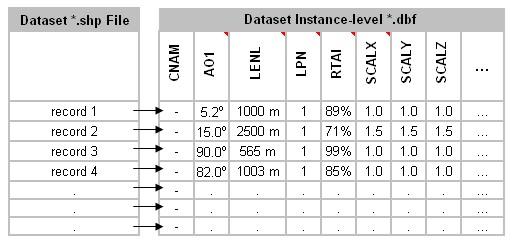 Figure 5-28: Instance-level Attribution SchemaClass-level SchemaThis is the preferred attribution schema for features whose attributes and attribute values can be shared by one or more of the instances of a feature in a dataset.The attributes and their values are logically re-grouped under a classname (CNAM attribute) that stands for the group of attributes specific to that class.  Each row of the class-level *.dbf file corresponds to a classname found in the instance-level *.dbf shape file.  Each attribute class is characterized by a set of attributes implemented as a row within the class-level *.dbf file.  In turn, each attribute is uniquely defined by a name that is a “case-sensitive” character string of 10 characters or less.  This 10-character limitation of attribute names is set by the dBASE III+ File format structure implementation (see Volume 2: OGC CDB Core Model and Physical Structure: Annexes, Annex E).The interpretation of the attribution data value is governed by metadata that describes the data type, the data format, the allowable range of the data, the numerical precision of the data, the units associated with the data, etc for each attribute.  The CDB_Attributes.xml metadata file is used to describe all the CDB attributes listed in section 5.7.1.2, CDB Attribution.  The CDB_Attributes.xml file must be included in the CDB folder hierarchy under the CDB Metadata directory (refer to section 3.1.1, Metadata Directory).  The CDB_Attributes.xml metadata file is structured in accordance to a *.xsd schema file.  Refer to Section 1.4.2 of this document for a description of the attribute metadata schema.The first column of the file is the classname and acts as the primary key to access table entries; all other rows correspond to the attributes represented by the classname.  All of the class-level attributes are CDB attributes.  For each dataset, a classname is unique within a geocell.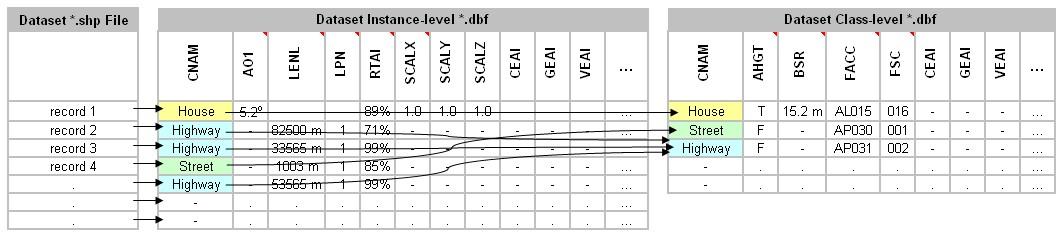 Figure 5-29: Class-level Attribution SchemaExtended-level SchemaThe CDB standard provides an alternate attribution schema that can be used (in many cases) to supplement the instance-level and class-level schemas.The extended-level schema can be used to represent CDB attributes, Geomatics attributes and Vendor attributes.  However, the extended-level schema is the only means by which Geomatics attributes and Vendor attributes can be accessed.Linkage to the extended-level CDB attribution data is accomplished through the CEAI attribute; CEAI is an index to a link list of CDB attributes stored in the extended-level *.dbf file.  Similarly, the GEAI and VEAI attributes are also indices to link lists of attributes stored in the extended-level *.dbf file.  The extended-level *.dbf files has the structure described in section 5.7.1.2.7.4, Structure of Extended-level dbf Files.There is one attribute metadata file (named CDB_Attributes.xml) that describes the CDB attributes of section 5.7.1.3, CDB Attributes, one attribute metadata file (named Geomatics_Attributes.xml) for the Geomatics attributes and one attribute metadata file (named Vendor_Attributes.xml) for the Vendor attributes.  All three attribute metadata *.xml files are optional; if provided, they must be included in the CDB folder hierarchy under the CDB Metadata directory (refer to section 3.1.1, Metadata Directory).  All three attribute metadata *.xml files share the same schema.  The schema that governs the contents of the attribute metadata files is Vector_Attributes.xsd.  Refer to Section 1.4.2 of this document for a description of this schema.Structure of Extended-level dbf FilesEach row of the Extended-Level *.dbf files correspond to an attribute.  Each attribute row consists of four columns as follows:Column 1 – LNK (Link):  The first column is a numeric 6-digit index to the next entry of a link list of attributes (a value of 0 marks the end of the list).  The LNK field provides a means to organize attributes into link lists of attributes that in turn can be associated with a feature.Column 2 – GRP (Group): The second column provides an 8-character string that is used to name the group to which the extended attributes belongs to.  The actual value of this character string is arbitrary and provides an indication of the source of the attribute.  In practice, attributes belongs to one of three (3) groups: CDB, Geomatics, and Vendor.  If the extended-level attribute is one of the CDB attributes of section 5.7.1.2.7.5, the group name is “CDB”.  If the extended-level attribute belongs to one of the Geomatics standards (such as “DIGEST”, “VMAP”, “SEDRIS”, “DGIWG”, “UHRB”), it is recommended to use the name of the standard as the group name.  If the extended-level attribute is a vendor-specific attribute, then the group name should represent the name of the vendor (such as “CAE-M”, “Presagis”, “Thales”, “Rockwell”).Column 3 – EAC (Environment Attribute Code): The third column provides a unique four-digit numeric code for each attribute type.  The codes for the CDB attributes can be found in section 5.7.1.3, CDB Attributes.  Note however, that the codes for the Geomatics and Vendor attributes are not specified by this Specification.  Instead, this Specification provides a metadata schema that allows developers to describe these attributes.  See section 5.1.7, CDB Attributes Metadata, for details.Column 4 – EAV (Environment Attribute Value): The fourth column provides a data value for the attribute.  The data value is represented by general-purpose 16-character alphanumeric string.  In the case where more than 16-characters are needed to represent a data value, the remaining characters are provided by appending consecutive row(s) with the same GRP and EAC values; the value of LNK is incremented for each of the consecutive row(s).  The interpretation of the data value is governed by metadata that describes the data type, the data format, the allowable range of the data, the numerical precision of the data, the units associated with the data, etc for each attribute type.ExampleThe following example illustrates the relations between Shapefiles and dBase files where instance, class, and extended-level attributes are stored.  The example focuses on extended-level attributes.  Note that it is possible to extend the list of instance and class attributes through the use of the CEAI, GEAI, and VEAI attributes.The attributes associated with the instance of Shape 2 are extended with CDB attributes because CEAI has the value 4; that is an index into the Extended-level attributes dBase file, it points to record 4.  By following the link (LNK) in each record, the complete list of extended attributes contains records 4, 5, and 8.  These records add 3 CDB attributes: 5, 54, and 25.  These codes respectively correspond to APID, RWID, and GAID.  Their respective values are Airport CYUL, Runway 06L, and Gate B23.The attributes that belong to the “Container” class are also extended with CDB attributes as indicated by the value 6 of the CEAI attribute.  Record 6 adds CDB attribute 29, LACC, with a value of 1; record 7 adds CDB attribute 60, SSC, with a value of 84.The attributes of the “Railroad” class are extended by Geomatics attributes as indicated by GEAI and its value of 1.  This adds 3 DIGEST geomatics attributes (numbered 1, 2 and 3) that are defined in Geometics_Attributes.xml.Finally, the “Highway” class attributes are extended with a single vendor attribute stored in record 9 and 10 (VEAI points to record 9 which points to record 10).  The client detects that this is a single attribute (and not two separate attributes) because the two records have identical values for their GRP and EAC attributes.  The vendor is identified as “ABC Inc.”; attribute 1, defined in Vendor_Attributes.xml, has the value “1234567890ABCDEFGHIJ”.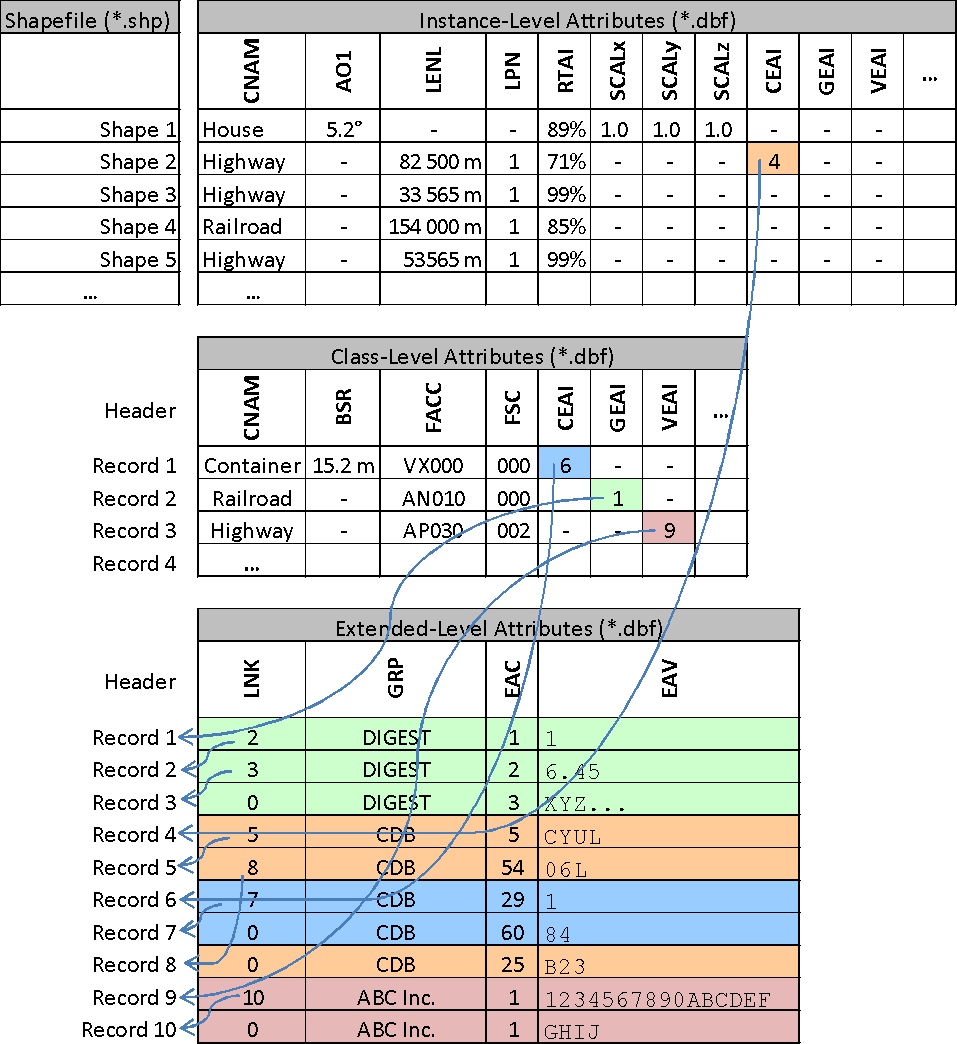 Figure 5-30: Relation between Shapes and AttributesNote that it is possible to simultaneously extend a record (instance and class) with CDB, Geomatics, and vendor attributes.  The example does not illustrate this situation to keep it (relatively) simple.CDB AttributesThis section provides a list and description of the attributes that are governed by the CDB standard.  Note that it is possible to provide attributes other than those listed here by making use of the Geomatics and Vendor Extended-level attribution schema.ATARS Extended Attribute Code (AEAC) – DeprecatedDescription:	See OGC CDB Best PracticeAbsolute Height Flag (AHGT)Description:	Indicates how to interpret the Z component of a vertex.Identifier:	AHGTCode:	0002Data Type:	LogicalLength:	1 characterFormat:	N/ARange:	F, f, N, n (false) and T, t, Y, y (true)Usage Note:	Optional.  Specifies how to interpret shape type features with a Z component.  If AHGT is true, the feature is positioned to the value specified by the Z component (Absolute Terrain Altitude), irrelevant of the terrain elevation dataset.  If AHGT is false or not present, the feature is positioned to the value specified by the underlying terrain offset by the Z component value.  Refer to section 5.7.1.1, Vector Type Usage and Conventions for more details.  AHGT can be present only in datasets using PointZ, PolylineZ, PolygonZ and MultiPointZ Shape types.  AHGT should not be present for all other Shape types or must be ignored otherwise.   Refer to Section 6.3 in Volume 7: CDB Data Model Guidance (formerly Appendix A) – “How to Interpret the AHGT, HGT, BSR, BBH, and Z Attributes” for additional usage guidelines.Unit:	N/ADefault:	FalseCompatibility:	OGC CDB 1.0NOTE: It is recommended that the AHGT flag be set to false because it facilitates the creation of CDB compliant datasets that are independent of each other.  When the Z coordinate (altitude) of a feature is relative to the ground, the terrain elevation dataset can be updated without the need to re-compute the altitude of the feature. CAUTION: When the AHGT flag is set to true, the feature will be at a fixed WGS-84 elevation independently of the terrain LOD selected by the client-device. As a result, there is no guarantee that the feature (and its modeled representation) will remain above the terrain across all terrain LODs.RECOMMENDATION:   Limit the use of AHGT=TRUE to data whose source is inherently absolute.  Such source data include geodetic marks or survey marks that provide a known position in terms of latitude, longitude, and altitude.  Good examples of such markers are boundary markers between countries.Angle of Orientation (AO1)Description:	Angle of Orientation with greater than 1 degree resolution – The angular distance measured from true north (0°) clockwise to the major (Y) axis of the feature.Identifier: 	AO1Code:	0003Data Type:	numericLength: 	7 charactersFormat:	floating-point (recommended precision of 3.3)Range:	0.000 to 360.000Usage Note:	Recommended.  CDB readers should default to a value of 0.000 if AO1 is missing.  Applicable to Point, Light Point, Moving Model Location and Figure Point features.  When used in conjunction with the PowerLineNetwork dataset, AO1 corresponds to the orientation of the Y-axis of the modeled pylon.  The modeled pylon should be oriented (in its local Cartesian space) so that the wires nominally attach along the Y-axis.   Refer to Section 6.1 Volume 7: CDB Data Model Guidance (formerly Appendix A) – “Creating a 3D Model for a Powerline Pylon” for additional usage guidelines.Unit:	degreeDefault:	0.000Compatibility:	OGC CDB 1.0, DIGEST v2.1Airport Feature Name (APFN) – DeprecatedDescription:	See OGC CDB Best PracticeAirport ID (APID)Description:	A unique alphanumeric identifier that points to a record in the NavData Airport or Heliport dataset (i.e., a link to the Airport or the Heliport description in the NavData dataset).  This ID is the value of the field Ident of the Airport or Heliport dataset.  Note that all of the lights located in vector datasets that are associated with the operation of an airport (including runway lights and lighting systems) are required to reference an airport or heliport in the NavData dataset.  All man-made features associated with an airport or heliport must be assigned an APID attribute; the APID attribute is not required for features unrelated to airports or heliports.Identifier: 	APIDCode:	0005Data Type:	alphanumericLength: 	6 charactersFormat:	N/ARange:	N/AUsage Note:	Recommended for all Airport Light Points and airport-related T2DModels (such as runway/taxiway/apron surfaces, and markings)   Failure to appropriately tag airport culture with APID attribute will result in reduced control of airport-related culture by simulator.  Optional for Location Points, Environmental Light Points, and Moving Model Location features that fall within the confines of an airport and for which control of the feature is desirable.Unit:	N/ADefault:	NoneCompatibility:	OGC CDB 1.0Bounding Box Height (BBH)Bounding Box Width (BBW)Bounding Box Length (BBL)Description:	The Height/Width/Length of the Bounding Box of the 3D model associated with a point feature.  It is the dimension of the box centered at the model origin and that bounds the portion of the model above its XY plane, including the envelopes of all articulated parts.  BBH refers to height of the box above the XY plane of the model, BBW refers to the width of the box along the X-axis, and BBL refers to the length of the box along the Y-axis.  Note that for 3D models used as cultural features, the XY plane of the model corresponds to its ground reference plane.  The value of BBH, BBW and BBL should be accounted for by client-devices (in combination with other information) to determine the appropriate distance at which the model should be paged-in, rendered or processed.  BBH, BBW and BBL are usually generated through database authoring tool automation.Identifiers:	BBH, BBW, BBLCodes:	0006, 0007, 0008Data Type:	numericLength:	9 charactersFormat:	floating-point (recommended precision 5.3)Range:	0.000 to 99999.999Usage Note:	Optional on features for which a MODL has been assigned.  The dimension of the bounding box is intrinsic to the model and identical for all LOD representations.  Refer to Section 6.3 Volume 7: CDB Data Model Guidance (formerly Appendix A) – “How to Interpret the AHGT, HGT, BSR, BBH, and Z Attributes” for additional usage guidelines.Unit:	metersDefault:	BBH defaults to the value of BSRBBW and BBL default to twice the value of BSRCompatibility:	OGC CDB 1.0Boundary Type (BOTY)Description:	A value that uniquely attributes a boundary according to the enumerators found here.Identifier:	BOTYCode:	0009Data Type:	Enumeration per Table 5-19: Boundary Type Enumeration ValuesLength:	3 charactersFormat:	integerRange:	0 to 999Usage Note:	Optional. See table below for a list of accepted values.  Can be used only with Boundary Point, Linear or Polygon Feature Datasets (which are part of the Geopolitical Datasets)Unit:	N/ADefault:	0Compatibility:	OGC CDB 1.0Table 5-19: Boundary Type Enumeration ValuesBounding Sphere Radius (BSR)Description:	The radius of a feature.  In the case where a feature references an associated 3D model, it is the radius of the hemisphere centered at the model origin and that bounds the portion of the model above its XY plane, including the envelopes of all articulated parts.  Note that for 3D models used as cultural features, the XY plane of the model corresponds to its ground reference plane.  The value of BSR should be accounted for by client-devices (in combination with other information) to determine the appropriate distance at which the model should be paged-in, rendered or processed.  When the feature does not reference a 3D model, BSR is the radius of the abstract point representing the feature (e.g., a city).Identifier: 	BSRCode:	0010Data Type:	numericLength: 	9 charactersFormat:	floating-point (recommended precision 5.3)Range:	0.000 to 99,999.999Usage Note:	Mandatory for features for which a MODL has been assigned, but optional for geopolitical point features.  The dimension of the bounding sphere is intrinsic to the model and identical for all LOD representations.  Refer to Section 6.3 Volume 7: CDB Data Model Guidance (formerly Appendix A) – “How to Interpret the AHGT, HGT, BSR, BBH, and Z Attributes” for additional usage guidelines.Unit:	metersDefault:	NoneCompatibility:	OGC CDB 1.0CDB Extended Attribute Index (CEAI)Description:	An index that points to a row entry of a CDB Extended Attribution file for the current dataset.  This entry permits users to store an index to a link list set of CDB-specific attributes.  CDB-compliant devices must be capable of reading and interpreting this field.  Usage of this attribution is not portable to other simulators because it falls outside of the documented CDB attribution scheme.  The CDB Extended Attribution file should be located in the same directory as the instance-level attribution file.  An empty CEAI attribute is allowed.  Note that the first entry in the CDB Extended Attribution file has an index of 1.Identifier:	CEAICode:	0011Data Type:	numericLength:	6 charactersFormat:	integerRange:	1 to 999,999Usage Note:	Optional.  Use when CDB extended attribution is required.  A “blank” or a value of 0 indicates that there are no CDB Extended attributes.Unit:	N/ADefault:	NoneCompatibility:	OGC CDB 1.0. CDB Extended Attribute Code (CEAC) – DeprecatedDescription:	See OGC CDB Best Practice.Composite Material Index (CMIX)Description:	Index into the Composite Material Table is used to determine the Base Materials composition of the associated feature.  Refer to Section 2.5, Material Naming Conventions for a description on material naming conventions.Identifier:	CMIXCode:	0013Data Type:	numericLength:	6 charactersFormat:	integerRange:	0 to 999,999Usage Note:	Mandatory.  Recommended to specify materials on polygons of Moving Models. Unit:	N/ADefault:	NoneCompatibility:	OGC CDB 1.0Class Name (CNAM)Description:	A name that represents the Attribution Class.  The class-level attribution schema is described in Section 5.7.1.2.7.2, Class-level Schema.   Attributes are referenced via this classname.  The classname is used as the primary key to perform searches within the Dataset Class Attribute file.Identifier:	CNAMCode:	0014Data Type:	textLength:	32 charactersFormat:	lexicalRange:	N/AUsage Note:	Each row of a class-level dBASE file must have a valid CNAM entry; the CNAM must be unique within the file.  Each row of an instance-level *.dbf can optionally use the CNAM to refer to class attributes; blank indicates “no class attribute”.Unit:	N/ADefault:	NoneCompatibility:	OGC CDB 1.0Damage Level (DAMA)Description:	Represents the level of damage of the feature and its model, if applicable.  The level is expressed as a percentage where a value of 0 means no damage at all and a value of 100 means fully damaged and completely destroyed.  In the case of network datasets, the level of damage should be interpreted as a measure of the incapacity of the feature to perform its function.  For instance, a road network whose damage level is 75% tells the client that it is only able to perform 25% of its intended function.  As a result, a certain client may decide that it cannot use the road network while another client may continue to do so.Identifier:	DAMACode:	0067Data Type:	numericLength:	3 charactersFormat:	integerRange:	0 to 100Unit:	PercentageDefault:	0Compatibility:	OGC CDB 1.0Usage Note:	In the context of HLA/DIS, the concept of DAMA maps directly to the concepts of Damage State for which the standards define 4 states named No Damage, Slight Damage, Moderate Damage, and Destroyed.  The CDB standard suggests the following mapping between CDB DAMA and HLA/DIS states.DIGEST Extended Attribute Code (DEAC) – DeprecatedDescription:	See OGC CDB Best PracticeDepth below Surface Level (DEP)Description:	The depth of a feature.  If the feature has no modeled representation, its depth is measured as the distance from the surface level to the lowest point of the feature below the surface.  If the feature has an associated 3D model, the depth is measured as the distance from the XY plane of the model to the lowest point of the model below that plane.  DEP values are positive numbers.Identifier:	DEPCode:	0016Data Type:	numericLength:	9 charactersFormat:	floating-point (recommended precision 5.3)Range:	0.000 to 99999.999Usage Note:	In the case of ground features, DEP refers to the portion of the feature (or its modeled representation) that is underground.  In the case of moving models that are used as geotypical features, DEP refers to the portion of the model that is below the waterline (i.e., the XY plane).  In the case of network linear features such as roads, railroads and powerlines, DEP refers to the depth of the feature under the ground in its vicinity.  In the case of hydrographic features, DEP refers to the depth of rivers, lakes, etc.  This data is typically used by client-devices that need to determine whether or not a waterway is navigable by ships with a specific draw.Unit:	metersDefault:	0.000Compatibility:	OGC CDB 1.0, DIGEST 2.1Directivity (DIR)Description:	The side or sides of a feature that has the greatest reflectivity potential.  This data is typically needed for Radar simulation.  DIR is used solely for linear features in accordance to DFAD conventions   If DIR is not equal to 3, then AO1 is the angular distance measured from true north (0 deg) clockwise to the reflective side of the feature.Identifier:	DIRCode:	0017Data Type:	numericLength:	3 characters.Format:	integer. Enumerated per DIGEST1:  Uni-directional2:  Bi-directional3:  Omni-directionalRange:	0 to 999Usage Note:	Recommended for linear features.  If absent, client-devices are required to default to a value of 3 – Omni-directionalUnit:	N/ADefault:	3Compatibility:	OGC CDB 1.0 and DIGESTDensity Measure (DML)Description:	Percentage light coverage at night (expressed as a percentage) within the area delimited by an polygon feature.Identifier:	DMLCode:	0018Data Type:	numericLength:	3 charactersFormat:	integerRange:	0 to 100Usage Note:	Recommended.  Applies to Geopolitical Dataset polygon features that delineate inhabited areas.  If this field is absent, client-devices shall assume 0%.Unit:	PercentageDefault:	0Compatibility:	OGC CDB 1.0Density Measure (% roof cover) (DMR)Description:	Roof cover measure by percent within area of feature.Identifier:	DMRCode:	0019Data Type:	numericLength:	3 charactersFormat:	integerRange:	0 to 100Usage Note:	Recommended for Polygon features.  If absent, client-devices shall assume 0%.Unit:	percentageDefault:	0Compatibility:	OGC CDB 1.0, DIGEST 2.1 Density Measure (structure count) (DMS)Description:	Number of man-made, habitable structures per square kilometer.  Identifier:	DMSCode:	0020Data Type:	numericLength:	5 charactersFormat:	integerRange:	0 to 99,999 (Note: differs from DIGEST range of -32767 to 32768)Usage Note:	Recommended for Polygon features.  If absent, client-devices shall assume 0.Unit:	N/ADefault:	0Compatibility:	OGC CDB 1.0, DIGEST 2.1Density Measure (% tree/canopy cover) (DMT)Description:	Canopy cover measure by percent within area of feature during the summer season.Identifier:	DMTCode:	0021Data Type:	numericLength:	3 charactersFormat:	integerRange:	0 to 100Usage Note:	Recommended for Polygon features.  If absent, client-devices shall assume 0%.Unit:	percentageDefault:	0Compatibility: OGC CDB 1.0, DIGEST 2.1End Junction ID (EJID)Description:	A Junction Identification Number that is used to virtually connect the end point of a lineal to another point, lineal or polygon feature.  Lineal features stored in the same shape file having the same SJID or EJID are connected.  Lineal features stored in different shape files having the same SJID or EJID as the JID listed in the corresponding tile 2D relationship file are connected.Identifier:	EJIDCode:	0022Data Type:	text numeralsLength:	20 charactersFormat:	unsigned integer64 as character stringRange:	0 to (264 – 1)Usage Note:	Mandatory for all features belonging to Topological Network Datasets.  Attribute is stored as a character string representing an unsigned 64-bit number, and requires conversion back into numerical representation by client reader.  This is due to the 32-bit limitation on integer values within dBASE files.Unit:	N/ADefault:	NoneCompatibility:	OGC CDB 1.0Feature Attribute Classification Code (FACC)Description:	This code used to distinguish and categorize features within a dataset.  The enumerated codes are listed in /CDB/Metadata/Feature_Data_Dictionary.xml.Identifier:	FACCCode:	0023Data Type:	textLength:	5 charactersFormat:	two alpha characters following by three digitsRange:	N/AUsage Note:	MandatoryUnit:	N/ADefault:	NoneCompatibility: OGC CDB 1.0, DIGEST 2.1FACC Sub Code (FSC)Description:	This code, in conjunction with the FACC is used to distinguish and categorize features within a dataset.  The enumerated codes are in accordance to Section 1.5.Identifier:	FSCCode:	0024Data Type:	numericLength:	3 charactersFormat:	integer.  Enumerated per Section 1.5Range:	0 to 999Usage Note:	MandatoryUnit:	N/ADefault:	NoneCompatibility:	CDB 3.0Gate ID (GAID)Description:	A unique alphanumeric identifier (for the airport in question) that is consistent with the IDENT attribute name within the NavData Gate dataset.  This ID is the value of the Gate Identifier of the Gate dataset and can be used to extract additional information such as the gate position and bearing.Identifier:	GAIDCode:	0025Data Type:	alphanumericLength: 	6 charactersFormat:	N/ARange:	N/AUsage Note:	Recommended and Optional usages are per Table 5-27: Allocation of CDB Attributes to Vector Datasets.  Typically used (but not limited to) for models such as docking systems, marshallers and other models that are logically associated with a Terminal gate and that require some level of control by the simulation application.Unit:	N/ADefault:	NoneCompatibility:	CDB 3.1Geomatics Extended Attribute Index (GEAI)Description:	An index that points to a row entry of a Geomatics Extended Attribution file for the current dataset.  This entry permits users to store an index to a link list set of Geomatics-specific attributes.  CDB-compliant devices are not mandated to read and interpret this field.  Usage of this attribution is not portable to other simulators because it falls outside of the documented CDB attribution scheme.  The Geomatics Extended Attribution file should be located in the same directory as the instance-level attribution file.  An empty GEAI attribute is allowed.  Note that the first entry in the Geomatics Extended Attribution file has an index of 1.Identifier:	GEAICode:	0026Data Type:	numericLength:	6 charactersFormat:	integerRange:	1 to 999,999Usage Note:	Optional.  Use when Geomatics extended attribution is required.  A “blank” or a value of 0 indicates that there are no Geomatics Extended attributes.Unit:	N/ADefault:	NoneCompatibility:	OGC CDB 1.0.Height above Surface Level (HGT)Description:	The height of a feature.  If the feature has no modeled representation, its height is measured as the distance from the surface level (ground or water) to the tallest point of the feature above the surface.  If the feature has an associated 3D model, the height is measured as the distance from the XY plane of the model to the highest point of the model above that plane.  HGT values are positive numbers.Identifier:	HGTCode:	0027Data Type:	numericLength:	7 charactersFormat:	floating-point (recommended precision 4.2)Range:	0.00 to 9999.99Usage Note:	In the case of ground features, HGT refers to the portion of the feature (or its modeled representation) that is meant to be above ground.  In the case of network lineal and polygon features such as roads, railroads, powerlines, or forest, HGT refers to the elevation of the feature relative to the terrain in its immediate vicinity.Unit:	metersDefault:	0.00Compatibility:	OGC CDB 1.0Junction ID (JID)Description:	A Junction Identification Number that is used to virtually connect a point or a polygon feature to another point, linear or polygon feature.  Features stored in the same shape file having the same JID are connected.  Features stored in different shape files having the same JID as the JID listed in the corresponding tile 2D relationship file are connected.  When JID is associated to a polygon feature, it necessarily connects to the first point of the polygon feature.Identifier:	JIDCode:	0028Data Type:	text numeralsLength: 	20 charactersFormat:	unsigned integer64 as character stringRange:	0 to (264 – 1)Usage Note:	Mandatory for all features belonging to Topological Network Datasets.  Attribute is used in 2D relationship file.  Attribute is stored as a character string representing an unsigned 64-bit number, and requires conversion back into numerical representation by client reader.  This is due to the 32-bit limitation on integer values within dBASE files.Unit:	N/ADefault:	NoneCompatibility:	OGC CDB 1.0Location Accuracy (LACC) Description:	A precision value used to quantify the relative precision of the Location point representing the specific GeoPolitical Location.Identifier:	LACCCode:	0029Data Type:	numericLength: 	3 charactersFormat:	integerRange:	0 to 999Usage Note:	Optional.  See Table 5-20: Location Accuracy Enumeration Values for a list of accepted values.Unit:	meters.Default:	0Compatibility:	OGC CDB 1.0Table 5-20: Location Accuracy Enumeration ValuesLength of Lineal (LENL)Description:	The length of a lineal.  If the feature has been clipped to a tile boundary, the length still gives the initial full length of the object prior to the clipping operation, and if it belonged to a topological network, LENL will represent the distance between the two closest junction points encompassing this linear segment.  Note the Length attribute is not used to define a bounding sphere associated to an object, but rather to provide a weight to the relative length of the lineal as compared to others.Identifier:	LENLCode:	0030Data Type:	numericLength: 	6 charactersFormat:	integerRange:	0 to 999,999Usage Note:	Mandatory for all networked lineal features.  Length computation should be account for the earth’s curvature.Unit:	metersDefault:	NoneCompatibility:	OGC CDB 1.0, SEDRIS (EA = 562)Light Material Index (LMIX) – DeprecatedDescription:	Please see the OGC CDB Best PracticeFeature (or Location) Name (LNAM)Description:	A toponym – a general term for any place or geographical entity.  The attribute is used to give a proper noun (a human readable name) to any feature from any vector dataset.Identifier:	LNAMCode:	0032Data Type:	textLength:	32 charactersFormat:	lexicalRange:	N/AUsage Note:	The use of LNAM goes from the name of a City to the name of a Road, to the name of a Building, etc.  Multiple names are possible when using LNAM as an extended attribute.  When more than one name is provided, they must appear in order from the shortest name to the longest one.Unit:	N/ADefault:	BlankCompatibility:	OGC CDB 1.0Location Type (LOTY)Description:	A value that uniquely attributes a location feature according to the enumerators found here.Identifier:	LOTYCode:	0033Data Type:	Enumeration per Table 5-21: Location Type Enumeration ValuesLength:	3 charactersFormat:	integerRange:	0 to 999Usage Note:	Optional.  Applicable to Geopolitical Dataset polygon features.  See table below for a list of accepted values. Can be used only with Location Point, Lineal or Polygon Feature Datasets (which are part of the Geopolitical Datasets)Unit:	In cases where the location represents a bounded area, the approximate geometric center is assumed.Default:	0Compatibility:	OGC CDB 1.0. Table 5-21: Location Type Enumeration ValuesLight Phase (LPH)Description:	Used for all light types that are periodic in nature (rotating, blink, flashing, etc).  The value of LPH controls the phase of the light relative to all other lights that share the same LTYP.  All other light characteristics, including frequency and duration are implicitly determined by the LTYP.Identifier:	LPHCode:	0034Data Type:	numericLength:	3 charactersFormat:	integerRange:	0 to 999Usage Note:	Optional.  In absence of a value, LPH defaults to a value of 0.Unit:	thousands of a cycleDefault:	000Compatibility:	OGC CDB 1.0Layer Priority Number (LPN)Description:	A priority number that establishes the relative priority of overlapping features.  LPN establishes the order (starting from 0 for lowest priority) by which overlapping features are processed by client-devices.  Identifier:	LPNCode:	0035Data Type:	numericLength:	5 charactersFormat:	integerRange:	0 to 32767Usage Note:	Mandatory for terrain constraint features that overlap one another. For all other features, it is optional.  LPN is derived from priority information stored and maintained by the authoring tools.  Unit:	N/ADefault:	NoneCompatibility:	OGC CDB 1.0Lane/Track Number (LTN)Description:	The number of lanes on a road, tracks on railroad, or conductors on powerlines, including both directions.Identifier:	LTNCode:	0036Data Type:	numericLength:	2 charactersFormat:	integerRange:	0 to 99 (Note: differs from DIGEST range of -32767 to 32768)Usage Note:	Recommended for Road, RailRoad, and PowerLine Network features.  Optional for Hydrography Network features.Unit:	N/ADefault:	02 – for RoadNetwork lineal features01 – for RailRoadNetwork lineal features02 – for PowerLineNetwork lineal featuresCompatibility:	CDB 3.0, DIGEST 2.1Light Type (LTYP)Description:	A unique code corresponding to a Light Type; Annex J of this standard provides the supported light types.  The light types follow a hierarchical organization provided by the light type naming conventions described in Section 2.3, Light Naming.  The Lights.xml file establishes the correspondence between the LTYP code and the Light Type name.Identifier:	LTYPCode:	0037Data Type:	numericLength:	4 charactersFormat:	integerRange:	0 to 9999Usage Note:	Mandatory for all Airport Light Point features, Environmental Light Point features.Unit:	N/ADefault:	0Compatibility:	OGC CDB 1.0Model Level Of Detail (MLOD)Description:	The level of detail of the 3D model associated with the point feature.Identifier:	MLODCode:	0038Data Type:	numericLength:	3 charactersFormat:	integerRange:	-10 to 23Usage Note:	When used in conjunction with MODL, the MLOD attribute indicates the LOD where the corresponding MODL is found.  In this case, the value of MLOD can never be larger than the LOD of the Vector Tile-LOD that contains it.  When used in the context of Airport and Environmental Light Point features, the value of MLOD, if present, indicates that this lightpoint also exist in a 3D model found at the specified LOD.  In such case, the value of MLOD is not constrained and can indicate any LOD.Unit:	N/ADefault:	NoneCompatibility:	OGC CDB 1.0Moving Model DIS Code (MMDC)Description:	A character string composed of the 7 fields of the DIS Entity Type.Identifier:	MMDCCode:	0039Data Type:	textLength:	maximum of 29 charactersFormat:	All seven fields of the DIS Entity Type separated by an underscore character (“_”): 1_2_3_4_5_6_7Range:	N/AUsage Note:	Mandatory for Moving Model Location featuresUnit:	N/ADefault:	NoneCompatibility:	CDB 3.0Model Name (MODL)Description:	A string reference, the model name, which stands for the modeled geometry of a feature; in the case of buildings, this includes both its external shell and modeled interior.Identifier:	MODLCode:	0040Data Type:	textLength:	32 charactersFormat:	per conventions described in Chapter 3, CDB Structure.Range:	N/AUsage Note:	Needed for Point features, Road Figure Point features, Railroad Figure Point features, Pipeline Figure Point features and Hydrography Figure Point features that are modeled as OpenFlight or as RCS (Shape). MODL can also be used with Road Lineal features, Railroad Lineal features, Pipeline Lineal features and Hydrography Lineal and Polygon features.  Note that it is not permitted to specify a value for MODL simultaneously with a value for MMDC.Unit:	N/ADefault:	NoneCompatibility:	OGC CDB 1.0Model Type (MODT)Description:	Indicates whether a feature is represented using a geotypical or geospecific model.  Together, the MODT, FACC, FSC, and MODL attributes identify a unique model into the CDB.Identifier:	MODTCode:	0041Data Type:	textLength:	1 characterFormat:	“T” for geotypical, “S” for geospecificRange:	N/AUsage Note:	Needed for features that are modeled as OpenFlight or as RCS (Shape).Unit:	N/ADefault:	”S”Compatibility:	OGC CDB 1.0Network Component Selector 1 (NCS1)Description:	Code that is used to identify the component selector 1 file which contain the point, linear, or polygon feature that is virtually connected.Identifier:	NCS1Code:	0042Data Type:	numericLength:	4 charactersFormat:	unsigned integerRange:	0 to 9999Usage Note:	Mandatory for Network datasets. Attribute is used in 2D relationship file.Unit:	N/ADefault:	NoneCompatibility:	OGC CDB 1.0Network Component Selector 2 (NCS2)Description:	Code that is used to identify the component selector 2 file which contain the point, linear, or polygon feature that is virtually connected.Identifier:	NCS2Code:	0043Data Type:	numericLength:	4 charactersFormat:	unsigned integerRange:	0 to 9999Usage Note:	Mandatory for Network datasets. Attribute is used in 2D relationship file.Unit:	N/ADefault:	NoneCompatibility:	OGC CDB 1.0Network Dataset Code (NDSC)Description:	Code that is used to identify the dataset code file which contain the point, lineal, or polygon feature that is virtually connected.Identifier:	NDSCCode:	0044Data Type:	numericLength:	4 charactersFormat:	unsigned integerRange:	0 to 9999Usage Note:	Mandatory for Network datasets.  Attribute is used in 2D relationship file.Unit:	N/ADefault:	NoneCompatibility:	OGC CDB 1.0Number of Instances (NIS) – DeprecatedDescription:	Please see OGC CDB Best PracticeNumber of Indices (NIX) – DeprecatedDescription:	Please see OGC CDB Best PracticeNumber of Normals (NNL) – DeprecatedDescription:	Please see OGC CDB Best PracticeNumber of Texture Coordinates (NTC) – DeprecatedDescription:	Please see OGC CDB Best PracticeNumber of Texel (NTX) – DeprecatedDescription:	Please see OGC CDB Best PracticeNumber of Vertices (NVT) – DeprecatedDescription:	Please see OGC CDB Best PracticePopulation Density (POPD)Description:	The number of inhabitants per square kilometer.Identifier:	POPDCode:	0051Data Type:	numericLength:	5 charactersFormat:	integerRange:	0 to 99999Usage Note:	Applicable to Geopolitical features representing inhabited areas.Unit:	Inhabitants per square kilometerDefault:	0Compatibility:	OGC CDB 1.0Populated Place Type (POPT)Description:	A value that uniquely represents the Populated Place Attribution Type.  This attribute should be used in conjunction with the BOTY attribute when BOTY has an (enumerator) value of 13 which corresponds to “Populated Place”Identifier:	POPTCode:	0052Data Type:	Enumeration per Table 5-22: Populated Place Type Enumeration ValuesLength:	3 charactersFormat:	integerRange:	0 to 999Usage Note:	Optional.  Applies to Geopolitical Dataset polygon features that delineate inhabited areas.  See table below for a list of accepted values.Unit:	N/ADefault:	0Compatibility:	OGC CDB 1.0Table 5-22: Populated Place Type Enumeration ValuesRelative TActical Importance (RTAI)Description:	Provides the Relative TActical Importance of cultural features relative to other features for the purpose of client-device scene/load management.  A value of 100% corresponds to the highest importance; a value of 0% corresponds to the lowest importance.  When confronted with otherwise identical objects that differ only wrt to their Relative TActical Importance, client-devices should always discard features with lower importance before those of higher importance in the course of performing their scene / load management function.  As a result, a value of zero gives complete freedom to client-devices to discard the feature as soon as the load of the client-device is exceeded.  The effectiveness of scene / load management functions can be severely hampered if large quantities of features are assigned the same Relative TActical Importance by the modeler.  In effect, if all features are assigned the same value, the client-devices have no means to distinguish tactically important objects from each other.  Assigning a value of 1% to all objects is equivalent to assigning them all a value of 99%.  Ideally, the assignment of tactical importance to features should be in accordance to a histogram similar to the one shown here.  The shape of the curve is not critical, however the proportion of features tagged with a high importance compared to those with low importance is critical in achieving effective scene/load management schemes.  It is illustrated here to show that few features should have an importance of 100 with progressively more features with lower importance.  The assignment of the RTAI to each feature lends itself to database tools automation. For instance, RTAI could be based on a look-up function which factors the feature’s type (FACC or MMDC).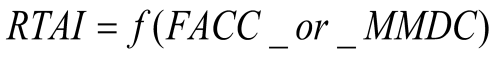 The value of Relative TActical Importance should be accounted for by client-devices (in combination with other information) to determine the appropriate distance at which the feature (and its modeled representation, if available) should be rendered or processed.  Relative TActical Importance is mandatory.  It has no default value.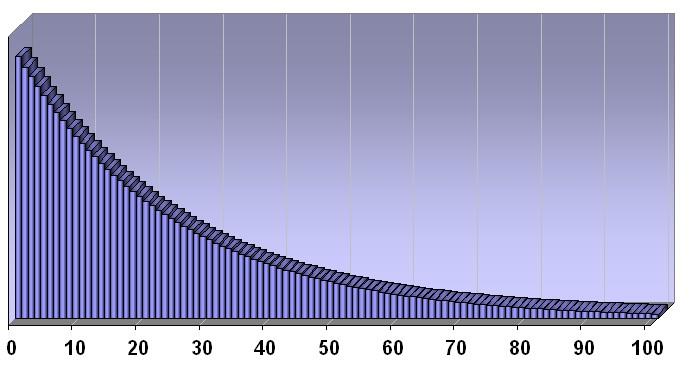 Figure 5-31: RTAI Typical Usage HistogramIdentifier:	RTAICode:	0053Data Type:	numericLength:	3 charactersFormat:	integerRange:	0 to 100Usage Note:	Mandatory.  All features should be tagged with an appropriate value for the reasons stated above.Unit:	PercentageDefault:	NoneCompatibility:	OGC CDB 1.0Runway ID (RWID)Description:	An alphanumeric identifier that uniquely identifies a runway for a given airport; this ID must match the value of the field Ident of the Runway or Helipad dataset. Identifier:	RWIDCode:	0054Data Type:	AlphanumericLength:	6 charactersFormat:	N/ARange:	N/AUsage Note:	Recommended for all Airport Light Points features.  Failure to appropriately tag airport culture with RWID attribute will result in reduced control of runway-related (or helipad) culture by simulator.  Optional for Point/Lineal/Polygon features, Location Points Features, Environmental Light Point features, and Moving Model Location features that are associated with a runway and for which control of the feature is desirable. The combination of RWID and APID points to a unique record of the NavData Runway or Helipad dataset components.  Note that all of the lights and other features located in vector datasets that are associated with the operation of a runway or helipad are required to reference a runway or helipad in the NavData dataset; the RWID attribute is not required for features unrelated to a runway or helipad.Unit:	N/ADefault:	NoneCompatibility:	OGC CDB 1.0Scaling (SCALx)Scaling (SCALy)Scaling (SCALz)Description:	A set of scaling factors, one of the model axis, to be applied to the rendering of model geometry by the client-device.  A value of 1.0 instructs the client-devices to use the model as-is.  The physical dimension of models processed by client-device should approach zero, as SCALing tends to zero.  The value of SCALing should also be accounted for by client-devices (in combination with other information) to determine the appropriate distance at which the model should be paged-in, rendered or processed.  All three SCALing factors are optional.  Values of zero and negative values are not permitted.Identifiers:	SCLAx, SCALy, SCALzCodes:	0055, 0056, 0057Data Type:	numericLength:	9 charactersFormat:	floating-point (recommended precision 3.5)Range:	000.00001 to 999.99999Usage Note:	Optional.  CDB readers should default to a value of 1.0 if SCALx, SCALy, or SCALz is missing.Unit:	N/ADefault:	1.0Compatibility:	CDB 3.0Start Junction ID (SJID)Description:	A Junction Identification Number that is used to virtually connect the start point of a lineal to another point, lineal or polygon feature.  Lineal features stored in the same shape file having the same SJID or EJID are connected.  Lineal features stored in different shape files having the same SJID or EJID as the JID listed in the corresponding tile 2D relationship file are connected.Identifier:	SJIDCode:	0058Data Type:	text numeralsLength: 	20 charactersFormat:	unsigned integer64 as character stringRange:	0 to (264 – 1)Usage Note:	Mandatory for all features belonging to Topological Network Datasets.  Attribute is stored as a character string representing an unsigned 64-bit number, and requires conversion back into numerical representation by client reader.  This is due to the 32-bit limitation on integer values within dBASE files.Unit:	N/ADefault:	NoneCompatibility:	OGC CDB 1.0Surface Roughness Description (SRD)Description:	Describes the condition of the surface materials that may be used for mobility prediction, construction material, and landing sites.Identifier:	SRDCode:	0059Data Type:	Enumeration per Table 5-23: Surface Roughness Enumeration ValuesLength:	3 charactersFormat:	integerRange:	0 to 999Usage Note:	Recommended for Polygon features.Unit:	N/ADefault:	0Compatibility:	OGC CDB 1.0, DIGEST 2.1Table 5-23: Surface Roughness Enumeration ValuesStructure Shape Category (SSC)Description:	Describes the Geometric form, appearance, or configuration of the feature.Identifier:	SSCCode:	0060Data Type:	Enumeration per Table 5-24: Structure Shape Category Enumeration ValuesLength:	3 charactersFormat:	integerRange:	0 to 999Usage Note:	Recommended for Point features, and all Network Lineal/Polygon Figure Points features.Unit:	N/ADefault:	0Compatibility:	OGC CDB 1.0, DIGEST 2.1Table 5-24: Structure Shape Category Enumeration ValuesStructure Shape of Roof (SSR)Description:	Describes the roof shape.Identifier:	SSRCode:	0061Data Type:	Enumeration per Table 5-25: Structure Shape of Roof Enumeration ValuesLength:	3 charactersFormat:	integerRange:	0 to 999Usage Note:	Recommended for Point features, and all Network Linear/Polygon Point Figures.Unit:	N/ADefault:	0Compatibility:	OGC CDB 1.0, DIGEST 2.1Table 5-25: Structure Shape of Roof Enumeration ValuesTraffic Flow (TRF)Description:	Encodes the general destination of traffic.Identifier:	TRFCode:	0062Data Type:	numericLength:	3 charactersFormat:	Integer.  Enumerated per DIGEST 2.1.  A few examples:3: 	One-way
4: 	Two-wayRange:	0 to 999Usage Note:	Recommended on all Network Linear (except PowerLines) features.Unit:	N/ADefault:	003 – for RailRoadNetwork linear features004 – for other network lineal featuresCompatibility:	OGC CDB 1.0, DIGEST 2.1Taxiway ID (TXID)Description:	A unique alphanumeric identifier (for the airport in question).Identifier:	TXIDCode:	0063Data Type:	alphanumericLength:	6 charactersFormat:	N/ARange:	N/AUsage Note:	Recommended usage and Optional usages are per table Table 5-27: Allocation of CDB Attributes to Vector Datasets.  Failure to appropriately tag airport culture with TXID attribute will result in reduced control of taxiway-related culture by a simulation device.Unit:	N/ADefault:	NoneCompatibility:	OGC CDB 1.0Urban Street Pattern (USP)Description:	Describes the predominant geometric configuration of streets found within the delineated area of the feature.Identifier:	USPCode:	0064Data Type:	Enumeration per Table 5-26: Urban Street Pattern Enumeration ValuesLength:	3 charactersFormat:	integerRange:	0 to 999Usage Note:	Recommended for Polygon features.Unit:	N/ADefault:	0Compatibility:	OGC CDB 1.0, DIGEST 2.1Table 5-26: Urban Street Pattern Enumeration ValuesVendor Extended Attribute Index (VEAI)Description:	An index that points to a row entry of a VendorExtended Attribution file for the current dataset.  This entry permits users to store an index to a link list set of Vendor-specific attributes.  CDB-compliant devices are not mandated to read and interpret this field.  Usage of this attribution is not portable to other simulators because it falls outside of the documented CDB attribution scheme.  The Vendor Extended Attribution file should be located in the same directory as the instance-level attribution file.  An empty VEAI attribute is allowed.  Note that the first entry in the Vendor Extended Attribution file has an index of 1.Identifier:	VEAICode:	0065Data Type:	numericLength:	6 charactersFormat:	integerRange:	1 to 999,999Usage Note:	Optional.  Use when Vendor extended attribution is required.  A “blank” or a value of 0 indicates that there are no Vendor Extended attributes.Unit:	N/ADefault:	NoneCompatibility:	OGC CDB 1.0. Width with Greater Than 1 meter Precision (WGP)Description:	For lineal features (such as roads, railways, runways, taxiways), WGP is a measurement of the shorter of two linear axes.  For a bridge, the width is the measurement perpendicular to the axis between the abutments.Identifier:	WGPCode:	0066Data Type:	numericLength:	9 charactersFormat:	floating-point (recommended precision 5.3)Range:	0.000 to 99,999.999Usage Note:	Recommended on all Network Lineal (except PowerLines) features.  When supplied for coastline, WGP corresponds to average width of coastline due to water height variations (such as tides) and wave action.Unit:	metersDefault:	None Compatibility:	OGC CDB 1.0, DIGEST 2.1Explicitly Modeled RepresentationsReferenced by Point FeaturesA point feature (whose position and attributes are stored in a vector data set) can also refer to an explicitly modeled representation.A feature can point to an explicitly modeled representation of that feature that is stored in either the GTModel library, the MModel library or alternately embedded inside a CDB tile.  In order to specify the modeled representation, the modeler must properly attribute the feature via the MODL, MLOD, MMDC and MODT attributes in the vector dataset that contains the feature.  For Point features, the CDB currently supports two types of explicitly modeled representations:OpenFlight models (Volume 6)RCS Shapefile models (Volume 5)Natural vector features (such as trees, bushes) are usually represented by geotypical OpenFlight models.  The majority of man-made features can also be geotypical in nature.  For instance, power pylons, telephone poles, or residential houses can all be represented with generic models that are typical in appearance to the real-world objects they represent.  The modeler need only resort to a geospecific model if the application requires a model with the unique shape, appearance and/or properties of the real-world object.Implicitly Modeled RepresentationsAn implicitly modeled representation is one that is defined completely by the supplied attribution of the Dataset in which it is contained.  Examples of implicitly modeled features are light-points.Handling of Topological NetworksThe CDB standard provides several interconnected topological networks consisting of multiple datasets.  Each network dataset can be made of separate point features and or a series of points connected together using lineal and polygon features.  Each lineal feature has a start and end nodes, which correspond to intersections when connected to two or more other lineal features, or connections when connected to an polygon; the other intermediate points are used to accommodate deviation from a straight line.  Typically, network datasets (such as roads, railroads) conform to the ground; consequently, when the optional AHGT attribute is present, its value is set to false.  Each network dataset is stored as a distinct vector dataset (Shapefile if Shapefiles are being used).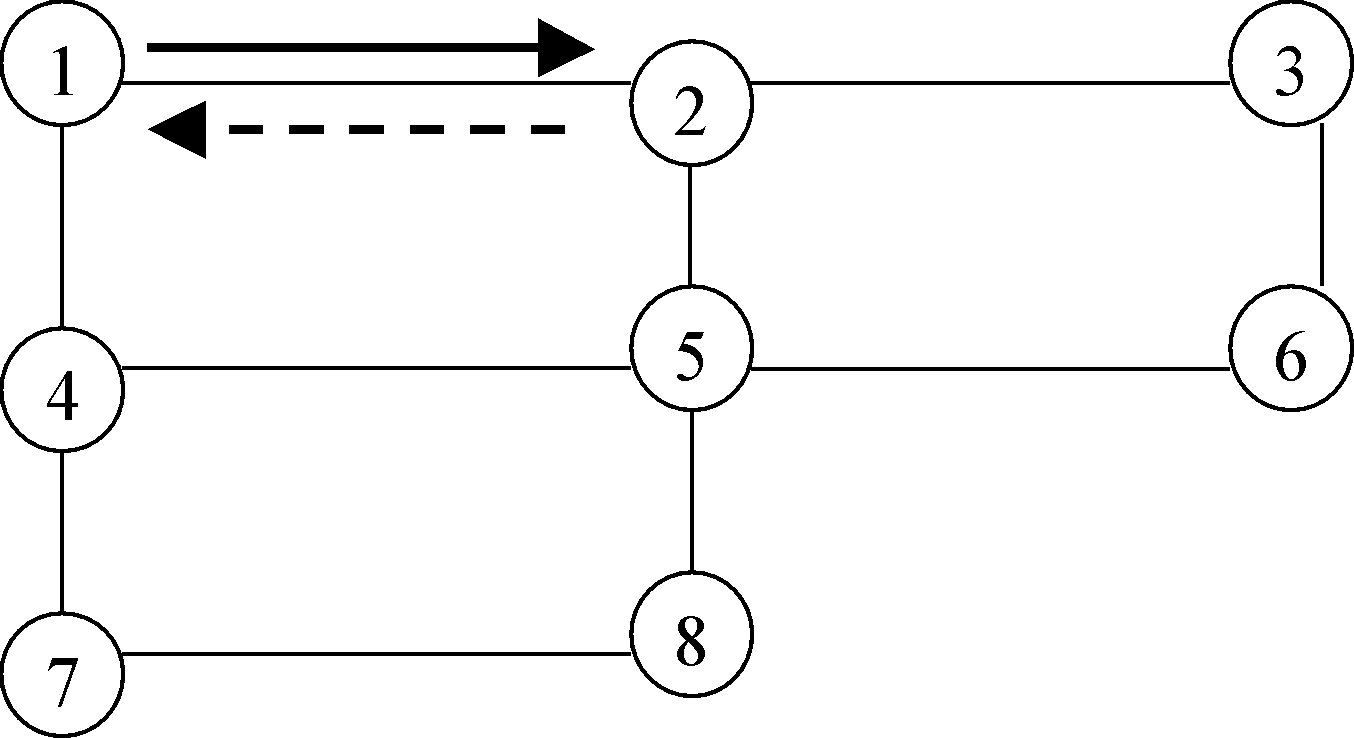 Figure 5-32: Example of a Topological NetworkThe CDB Topological networks are useful when one needs to determine the shortest path between two arbitrary nodes in the entire network; alternately, algorithms can use the network topology in combination with a “cost” parameter based on length (in the case of shortest path), traffic speed (in the case of fastest path), or some other criteria that can be derived from the attribution information associated with the network datasets.The CDB Topological networks are used for the following purposes:To determine a route for features such as roads, rivers, railroads.To follow a route made of roads, rivers, railroads.To avoid an obstacle; for example a tank may not be able to cross a river or be able to go over or under a pipeline.To efficiently process a “feature” for devices (such as radar) that do not require a high definition of the geometrical representation or do not need to represent more than one dimension.The CDB Topological networks are optimized to facilitate road/river/railroad following tasks.  They support the notion of directionality such as one-way roads or both ways for two-way roads, rivers.  The vertex positions are physically positioned along the center of the feature’s longitudinal axis; for example, a road such as a dual-lane undivided highway, the vertex data lies along the stripes dividing the two lanes.Features within the same or different network datasets are connected together using the junction identifier attributes SJID, EJID or JID.  Two or more features having the same identifier values are considered virtually connected.  This junction identifier allows, for instance, a primary road to connect to a secondary road, or a river to connect a lake (in same network datasets), or to connect a road and a river (in different network dataset).  When not specified (i.e., blank), the feature is not connected to any other features.  Volume 7: CDB Data Model Guidance (formerly Appendix A) provides guidelines on how to generate the junction identifiers.Since the junction identifier is associated with a shape type feature, the following combinations are supported:Any point feature can be connected to any start or end point of a linear feature (point to linear connection), or to any start point of a polygon feature (point to polygon connection), using its JID attribute.Any start point of a linear feature can be connected to any point feature (point to lineal connection), or to any start or end point of a linear feature (linear to linear connection), or to any start point of a polygon feature (linear to polygon connection), using its SJID attribute.Any end point of a linear feature can be connected to any point feature (point to linear connection), or to any start or end point of a lineal feature (linear to linear connection), or to any start point of a polygon feature (linear to polygon connection), using its EJID attribute.Any start point of a polygon feature can be connected to any point feature (point to polygon connection), or to any start or end point of a linear feature (linear to polygon connection), using its JID attribute.Connection information between two features located in two separate vector datasets (Shapefiles if Shapefiles are being used) are explicitly listed in 2D relationship files.  This standard currently specifies two types of 2D relationship files: the 2D relationship tile connection file which specifies connections of the same dataset feature between two adjacent tiles, and the 2D relationship dataset connection file which specifies connection of 2 or more different dataset and sub-dataset features within the same tile.2D Relationship Tile Connection FileThis clipping point potentially exists in several Tile-LODs having a common boundary; in which case, all points representing the same clipping point share the same JID.  Doing so ensures that connectivity between geocells and tiles is preserved.  A clipping point can be identified by the application by checking the 2D relationship tile connection file.  There is a 2D relationship tile connection file per network dataset tile.  When the file is missing, it indicates there is no clipping point for the lineals belonging to the tile.  The 2D relationship file is a dBASE file that contains a list of records made of 2 attributes; the Junction ID (JID) that identifies the start or end point of the clipped linear and the Network Component Selector 1 (NCS1) that identifies the network dataset lineal file.  The dataset code file is implicit to the network dataset tile directory and the Network Component Selector 2 always represents a linear feature vector features (code 003) thus do not require to be included in the record.  The coordinate of the tile adjacent to a clipping point can be determined using the latitude and longitude of that point.If a connection between two linear features happens to be located exactly at a tile boundary, the lineal is obviously not clipped but a junction ID is allocated and included in the 2D relationship tile connection file.In a 2D relationship tile connection file, no two records are identical; however JIDs may appear more than once with different NCS1, indicating a connection between network subdatasets.2D Relationship Dataset Connection FileThe CDB Topological network is made of several network datasets that in turn are made of several vector files (or ShapeFiles).  By specifying a junction identifier per feature, any features in any of these several vector files can in theory be connected to any other features located in a separate files (or Shapefiles).  A connection within a tile, which includes the tile boundaries, can be identified by the application by checking the 2D relationship dataset connection file.  There is a 2D relationship dataset connection file per network dataset tile.  This file contains all the connections between the sub-datasets of the corresponding network dataset with other network datasets.  When the file is missing, it indicates there are no connections within the tile.  The 2D relationship file is a database or other file that contains a list of records made of 4 attributes; the Junction ID (JID) that identifies the connected point, lineal or polygon features, the Network Dataset Code (NDSC) that identifies the network dataset the feature belongs to, and the Network Component Selectors (NCS1 and NCS2) that identify the network sub-dataset and the shape type.  The tile coordinate and tile LOD is implicit to the Network Dataset tile directory.All the records in the 2D relationship file are sorted per ascending JID.  This has two advantages; it speeds up the search process when looking for a specific JID and it groups all the features that are connected together.  In effect, there is always a minimum of two consecutive records with the same JID; the record belonging to the corresponding file dataset (or subdataset) and the record identifying the feature it connects to.  Note that when a 2D relationship file specifies a connection to a feature belonging to different network dataset, the corresponding LOD file of this dataset may or may not exist.  If the corresponding LOD file of the target dataset is missing, the application must look for the feature in the coarser LOD file of the target dataset.  If the corresponding LOD file of the target dataset exists, the feature may be missing because it has been removed by the off-line tool decimation process; when this is the case, the application must look for the feature in the finer LOD file of the target dataset.Junction Identifier (SJID, EJID, and JID) RangeWith a 64-bit range, it is practically impossible to run out of ID numbers.  In the process of creating the unique identifier, special care must be taken by the off line tool in order to avoid duplicating the identifier at the geocell boundary for the clipping points when the modified or added features overlap two or more geocells.Table 3-27, CDB LOD versus Feature Density, specifies the maximum number of elements in a tile for vector datasets.  This maximum number is not affected by the number of added clipping point in a lineal feature.  Although, this appears to lead to an unbounded number of points in a file, it is clamped to the geocell size.  In practice, for a relative constant density, the number of clipping points diminishes as the LOD number increases.Handling of Light PointsAll of the information that is needed to instantiate the light point features is organized in accordance to the CDB terrain tile structure.  Each instance of a light point feature refers to a light type defined by the CDB Specification via its shape attribution (LTYP).  As a result, the entire definition of the light (i.e., its location, orientation and attributions) is self-contained within the shape files.The CDB standard defines a collection of CDB Light Types that includes airport/runway lighting systems, cultural lights, aircraft refueling systems, etc.  The light types currently supported by the CDB standard are listed in Annex J of this standard; they are also listed in Lights.xml as specified in Section 2.3, Light Naming.  While the CDB stadnard provides a rigorous definition for each type of light, its representation is entirely determined by the fidelity and the capabilities of client-devices.Allocation of CDB Attributes To Vector DatasetsThe CDB standard limits the applicability of each of the CDB attributes to certain vector datasets.  This approach helps to reduce the number of columns (hence to reduce the size) of the dBase instance and class-level attribution files.The allocation of CDB attributes to each of the Vector datasets is prescribed by Table 5-27 below.Table 5-27: Allocation of CDB Attributes to Vector Dataset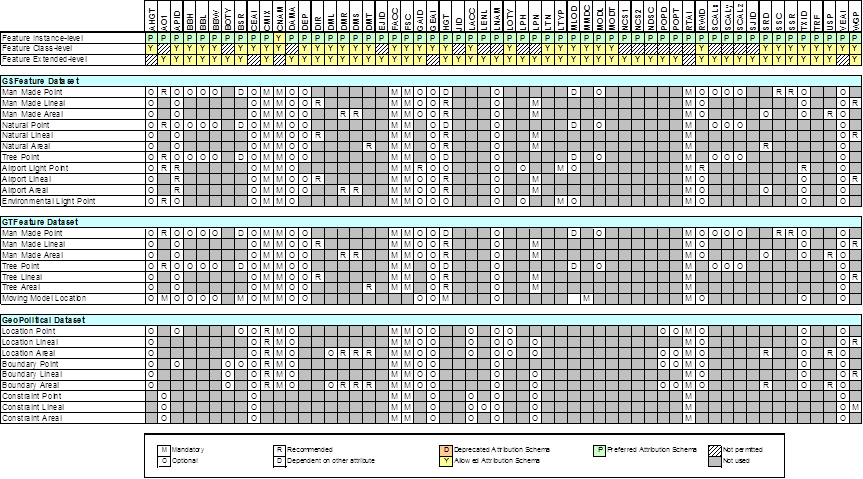 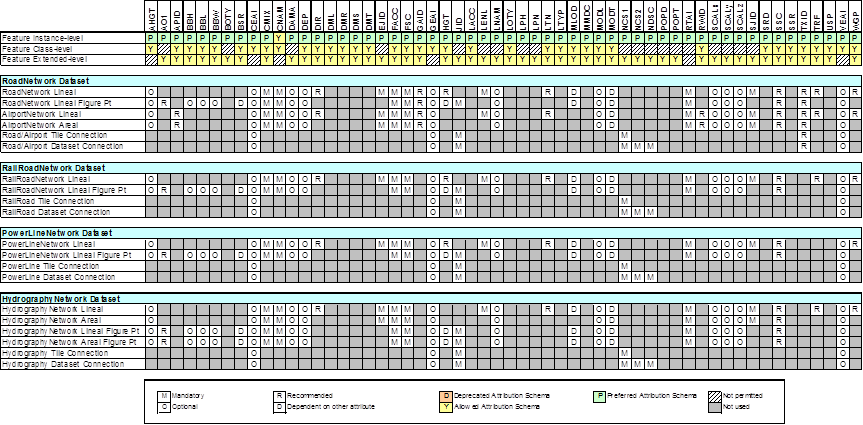 Tiled Navigation DatasetAs described in section 5.2, the global navigation dataset is complemented by a tiled-based dataset of basic navigation information that refers to the corresponding geocell.  Those are found in the \401_Navigation dataset which is subdivided into several components as listed in the next table.Table 5-28: Tiled Navigation DatasetRefer to Table below, List of Navigation Components, for a complete description of the possible values of CS1.List of Navigation ComponentsDefault Read ValueSimulator client-devices should assume an empty tile when data is not available.Default Write ValueThe files associated with this dataset for the area covered by the geocell need not be created if the source data is not available.Tiled GSFeature DatasetA GSFeature is a geospecific (point, linear, or polygon) feature whose optional modeled representation is also geospecific.The GSFeature Dataset provides the position, size, orientation (points), shape (linear and polygons), type and attribution of point, lineal, and polygon features.  It is subdivided into the following components:CS1 = 001: Man-made featuresCS1 = 002: Natural featuresCS1 = 003: Trees featuresCS1 = 004: Airport featuresCS1 = 005: Environmental lightsTable 5-29: Component Selectors for GSFeature Dataset lists all of the components of the dataset. The allocation of CDB attributes to each of the components is prescribed by Table 5-27: Allocation of CDB Attributes to Vector Datasets.It is customary in many simulation applications to represent street lighting as points of lights; as a result, Airport and Environmental light points can be entirely described by their feature position and attribution information and thus, do not have additional “modeled” data.The modeling of geospecific trees is permitted when required to represent a specific geographic area; however, it is understood that the majority of the times, geotypical trees will be sufficient.Table 5-29: Component Selectors for GSFeature DatasetDefault Read ValueSimulator client-devices should assume an empty tile when data is not available.Default Write ValueThe files associated with this dataset for area covered by tile at a given LOD need not be created if the source data is not available.Tiled GTFeature DatasetA GTFeature is a geotypical (point, lineal, or polygon) feature whose optional modeled representation is also geotypical.The GTFeature Dataset provides the position, size, orientation (points), shape (lineal and polygons), type and attribution of point, lineal, and polygon features.  It is subdivided into the following components:CS1 = 001: Man-made featuresCS1 = 002: Trees featuresCS1 = 003: Moving model location featuresTable 5-30: Component Selectors for GTFeature Dataset lists all of the components of the dataset. The allocation of CDB attributes to each of the components is prescribed by Table 5-27: Allocation of CDB Attributes to Vector Datasets.The Moving model location features component is used to permanently position moving models (e.g., position a row of parked tanks or aircrafts on a runway). When referenced and positioned in this manner, these models cannot be moved and articulated during the simulation.Table 5-30: Component Selectors for GTFeature DatasetDefault Read ValueSimulator client-devices should assume an empty tile when data is not available.Default Write ValueThe files associated with this dataset for area covered by tile at a given LOD need not be created if the source data is not available.Tiled GeoPolitical Feature DatasetThe GeoPolitical Feature dataset is used to provide information on the location, size and shape of abstract locations, lines and areas with respect to the surface of the earth. Generally speaking, the objects found in this dataset have no real-world physical representation (e.g., no physical characteristics such as mass) and correspond to abstract concepts (such as airspace, country boundary, danger zone).The GeoPolitical Feature dataset is subdivided into the following components.Table 5-31: Component Selectors for GeoPolitical Feature DatasetBoundary and Location Features GeoPolitical Polygon features are essentially used for closed surface related attributions whereas GeoPolitical Lineal features are used to model open areas as boundary delineations.  When coarse specific locations are stored such as countries or cities, GeoPolitical Point features are used to locate the approximate geometric center of the related feature.Some less-commonly used features could be 1) GeoPolitical Boundaries stored as Point features, or 2) GeoPolitical Locations stored as Lineals or Polygons.  The first case could be used to represent a simple boundary consisting of a single radius as given by the Point feature.  The second case could be used to represent a city location with detailed Polygon or Lineal vertices.Figure 5-33: Example of International Boundaries, Figure 5-34: Example of City Locations, and Figure 5-35: Example of State Capital Locations and Time Zone Boundaries, all depict some sample cases where the GeoPolitical Feature dataset components can be used for.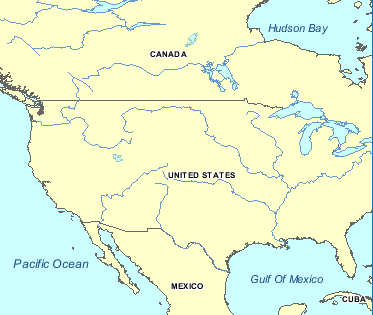 Figure 5-33: Example of International Boundaries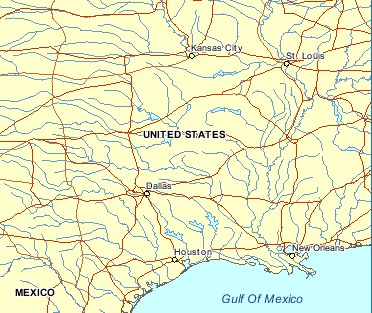 Figure 5-34: Example of City Locations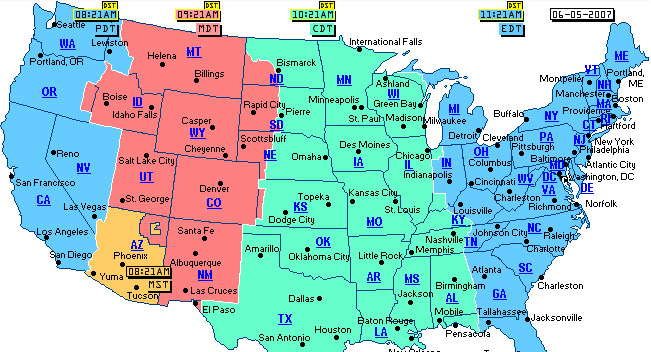 Figure 5-35: Example of State Capital Locations and Time Zone BoundariesElevation Constraint FeaturesThere are many instances where modelers may wish to take advantage of the availability of position and altitude of cultural features in order to locally control the terrain elevation data at a point, along a specified contour line or within a given area.  This operation is usually performed off-line by the modeler and requires that the Elevation dataset be edited and re-generated offline.In addition to this approach, the CDB standard provides a Constraint Features component to the GeoPolitical Feature dataset, whose vector data is designed to instruct client-devices to runtime-constrain the Elevation dataset to a set of prescribed elevation values (thereby obviating the need to offline re-generate the Elevation dataset).  The Constraint Features component provides modelers the ability to accurately control terrain elevation profiles even if the Elevation dataset consists in a uniform grid of modest resolution.  Each of these features is associated with vertices which define elevation at the supplied geographic coordinates.  This approach approximates Terrain Irregular Networks (TINs).  The Constraint Features have the following Feature Attribute Codes (FACCs):Elevation Constraint Point (CA099-000):  In the case of PointZ and MultiPointZ features, the points are used by the client-device to control the terrain elevation.  The Data Dictionary of the CDB standard also makes provision for the representation of many hypsography features within the Geopolitical Dataset (e.g., contour lines, ridge lines, valley lines, spot elevation).  By virtue of their semantics, these features have no associated modeled representation.  The modeler can use these hypsography features to control the generation of the Terrain Elevation grid during the off-line CDB compilation process.  This terrain constraining operation can be performed as the CDB is “assembled and compiled” by the SE tools.  Note that runtime client-devices are not required to constrain the Terrain Elevation Dataset to hypsography features.  While hypsography features can be used by the off-line tools to control the terrain skinning process, these features can be instead converted into Constraint Features, thereby deferring the terrain constraining process to runtime client-devices.  This provides modelers the ability to accurately control terrain elevation profiles even if the Elevation dataset consists in a uniform grid of modest resolution.  In effect, the Constraint Features provides a storage-efficient means of capturing terrain contours without having to revert to high resolution terrain grids.The application of constraint features to uniform and non-uniform gridded terrain elevation dataset is discussed in Volume 7: CDB Data Model Guidance (formerly Appendix A). See sections 6.6 and 6.7.Default Read ValueSimulator client-devices should assume an empty tile when data is not available.Default Write ValueThe files associated with this dataset for area covered by tile at a given LOD need not be created if the source data is not available.Tiled RoadNetwork DatasetThe points that make up the RoadNetwork lineals are primarily used to establish the road network topology.  However, additional points can be used to more accurately define the actual path of the RoadNetwork lineals between each of the junction points of the network; alternately, points can be used to precisely specify the position of features along the RoadNetwork lineal.  The altitude of each point is optional and specifies the ground level when present.It is possible to associate an explicitly modeled representation (via the MODL and MODT attributes) to each RoadNetwork lineal.  When provided, client-devices should instantiate the modeled representation for each point along the RoadNetwork lineal.  Alternately, it is possible to specify a distinct modeled representation for each point along the RoadNetwork lineal feature by assigning a distinct RoadNetwork Figure Point to each point of the RoadNetwork lineal feature.Table 5-32: Component Selectors for RoadNetwork Dataset lists all of the RoadNetwork Dataset components.  The allocation of CDB attributes to each of the RoadNetwork dataset components is prescribed by Table 5-27: Allocation of CDB Attributes to Vector Datasets.Table 5-32: Component Selectors for RoadNetwork DatasetDefault Read ValueSimulator client-devices should assume an empty tile when data is not available.Default Write ValueThe files associated with this dataset for area covered by tile at a given LOD need not be created if the source data is not available.Tiled RailRoadNetwork DatasetThe points that make up the RailRoadNetwork lineals are primarily used to establish the railroad network topology.  However, additional points can be used to more accurately define the actual path of the RailRoadNetwork lineals between each of the junction points of the network; alternately, points can be used to precisely specify the position of features along the RailRoadNetwork lineal.  The altitude of each point is optional and specifies the ground level when present.It is possible to associate an explicitly modeled representation (via the MODL and MODT attributes) to each RailRoadNetwork lineal.  When provided, client-devices should instance the modeled representation for each point along the RailRoadNetwork lineal.  Alternately, it is possible to specify a distinct modeled representation for each point along the RailRoadNetwork lineal feature by assigning a distinct a RailRoadNetwork Figure Point to each point of the RailRoadNetwork lineal feature.Table 5-33: Component Selectors for RailRoadNetwork Dataset lists RailRoadNetwork Dataset components.  The allocation of CDB attributes to each of the RailRoadNetwork dataset components is prescribed by Table 5-27: Allocation of CDB Attributes to Vector Datasets.Table 5-33: Component Selectors for RailRoadNetwork DatasetDefault Read ValueSimulator client-devices should assume an empty tile when data is not available.Default Write ValueThe files associated with this dataset for area covered by tile at a given LOD need not be created if the source data is not available.Tiled PowerLineNetwork DatasetThe points that make up the PowerLineNetwork lineals are primarily used to establish the network topology.  However, additional points can be used to more accurately define the actual path of the PowerLineNetwork lineals between each of the junction points of the network; alternately, points can be used to precisely specify the position of the poles, pylons, etc. of the PowerLineNetwork lineal.  The altitude of each point is optional and specifies the ground level when present.It is possible to associate an explicitly modeled representation (via the MODL and MODT attribute) to each PowerLineNetwork lineal.  When provided, client-devices should instance the modeled representation for each point along the PowerLineNetwork lineal.  Alternately, it is possible to specify a distinct modeled representation for each point along the PowerLineNetwork lineal feature by assigning a distinct a PowerLineNetwork Figure Point to each point of the PowerLineNetwork lineal feature.  Allowed model representations are as per Section 5.7.1.4, Explicitly Modeled Representations.  In that case of wired- or cabled-networks, the model must include the wire Attach Points.  Note also that client-devices are also required to automatically orient each instance of the modeled representation along the path of the PowerLineNetwork lineal.  In the case where the entrance and exit angles are not identical, the orientation should be the average of both.Table 5-34: Component Selectors for PowerLineNetwork Dataset, lists all of the PowerLineNetwork Dataset components.  The allocation of CDB attributes to each of the PowerLineNetwork dataset components is prescribed by Table 5-27: Allocation of CDB Attributes to Vector Datasets.Table 5-34: Component Selectors for PowerLineNetwork DatasetDefault Read ValueSimulator client-devices should assume an empty tile when data is not available.Default Write ValueThe files associated with this dataset for area covered by tile at a given LOD need not be created if the source data is not available.Tiled HydrographyNetwork DatasetThe points that make up the HydrographyNetwork lineals are primarily used to establish the network topology.  However, additional points can be used to more accurately define the actual path of the HydrographyNetwork lineals between each of the junction points of the network; alternately, points can be used to precisely specify the position of models of the HydrographyNetwork lineal.  The altitude of each point is optional and specifies the ground level when present.It is possible to associate an explicitly modeled representation (via the MODL and MODT attributes) to each HydrographyNetwork lineal.  When provided, client-devices should instance the modeled representation for each point along the HydrographyNetwork lineal.  Alternately, it is possible to specify a distinct modeled representation for each point along the HydrographyNetwork lineal feature by assigning a distinct a HydrographyNetwork Figure Point to each point of the HydrographyNetwork lineal feature.  Allowed model representations are as per Section 5.3.1.4, Explicitly Modeled Representations.Table 5-35: Component Selectors for HydrographyNetwork Dataset lists all of the components of the HydrographyNetwork dastaset. The allocation of CDB attributes to each of the HydrographyNetwork dataset components is prescribed by Table 5-27: Allocation of CDB Attributes to Vector Datasets.Table 5-35: Component Selectors for HydrographyNetwork DatasetDefault Read ValueSimulator client-devices should assume an empty tile when data is not available.Default Write ValueThe files associated with this dataset for area covered by tile at a given LOD need not be created if the source data is not available.Tiled Vector Composite Material Table (VCMT)Table 5-36: Vector Composite Material Table ComponentData TypeThe Vector Composite Material Table follows the XML syntax described in Section 2.5.2.2, Composite Material Tables (CMT).Default Read ValueThe default values for the Vector Composite Material Table (Default_Material_Layer) can be found in \CDB\Metadata\Defaults.xml and can be provided to the client-devices on demand.  If the default information cannot be found within the \CDB\Metadata\Defaults.xml file, the CDB Specification recommends defaulting to single substrate composite material whose base material is Default_Base_Material (BM_LAND-MOOR).Default Write ValueThe files associated with the Vector Composite Material Table for the area covered by a tile at a given LOD need not be created if the source data is not available.  Tiles partially populated with data are not permitted.Tiled Model DatasetsTiled GSModel DatasetsTable 5-37: Component Selectors for GSModel Datasets provides the dataset codes, the file extension types and associated component selector values of GSModels geometry, GSModelInteriors geometry and their associated Composite Material Tables.Table 5-37: Component Selectors for GSModel DatasetsTiled T2DModel DatasetsTable 5-38 provides the component selectors for the T2DModel datasets.Table 5-38: Component Selectors for T2DModel DatasetsAnnex A(normative) Abstract Conformance Test SuiteA.1	Conformance Test Class: OGC CDB Core Standard (Core)This section describes conformance test for the OGC CDB Standard Core. These abstract test cases describes the conformance criteria for verifying the structure and content of any database claiming conformance to the CDB standard.The conformance class id is “http://www.opengis.net/spec/CDB/1.0/conf/” and all of the other conformance tests URLs are created in this path. Another issue that the reader should pay attention to is the test method. When the test method is assigned with “Visual”, it means that the purpose of the test should be “visually” investigate the file contents, image, or other content. A.1.1	General CDB Database and ImplementationThe following conformance class is designed to determine if a CDB implementation include all elements of the CDB Core Data Model as defined in Annex A.A.1.2	Platform The following conformance class is designed to determine if the target hardware system (laptop, desktop, etc) has the resources necessary to store, manage, update, and access a CDB data store.A.1.3	General Data Representation The following conformance class is designed to determine if the general data representation requirements are met.A.1.4	Structure-Tiling ModelThe following conformance class is designed to determine if the CDB structure model has the necessary requirements.A.1.5	Light NamingThe following conformance class is designed to determine if any modeled light point is described based on the comprehensive set of light hierarchies suited to the needs of visual simulation. A.1.6	Light Name HierarchyThe following conformance class is designed to determine if a light type is added to the hierarchy of light names has the necessary requirements.A.1.7	MaterialsThe following conformance class is designed to deal with the handling of materials that make up the synthetic environment when adding a new model component. A.1.8	CDB Root DirectoryThe following conformance class is designed to deal with the handling of top-level directory structure of the CDB from the root directory.A.1.9	Version Metadata File The following conformance class is designed to determine if Version.xml has the necessary requirements.A.1.10	FLIR Metadata File The following conformance class is designed to determine if Lights_FLIR.xml have the necessary requirements.A.1.11	Database Version Directory StructureThe following conformance class is designed to deal with the handling files and the directory structure of CDB Versions.A.1.12	Model TypesThe following conformance class is designed to determine if cultural features of a CDB database have the necessary requirements.A.1.13	Geospecific Model (GSModel) StorageThe following conformance class is designed to determine if GSModels have the necessary requirements.A.1.14	Geotypical Models (GTModel) Naming Conventions The following conformance class is designed to determine if the GTModels have the necessary requirements.A.1.15	Moving Model (MModel) Naming Conventions The following conformance class is designed to determine if MModel library datasets have the necessary requirements.A.1.16	Tiled DatasetsThe following conformance class is designed to determine if the tile dataset have the necessary requirements.A.1.17	Archive Names The following conformance class is designed to determine if the archive names have the necessary requirements.A.1.18	NavData Naming ConventionThe following conformance class is designed to determine if each field of the NacData file name is correctly selected based on the table 3-32. A.1.19	Metadata Datasets The following conformance class is designed to determine if all the metadata files are located in the correct folder.A.1.20	Navigation Data The following conformance class is designed to determine if all the NavData dataset represents are correctly located in the folder and have correct materials. NavData supports several simulation subsystems such as the Instrument Landing System (ILS), Inertial Navigation/Global Positioning System, and Microwave Landing System Communications.A.1.21	Tiled Raster DatasetsThe following conformance class is designed to determine if all the all of the CDB raster datasets have correct grid sampling and structure. A.1.22	Tiled Elevation Dataset The following conformance class is designed to determine if the CDB terrain elevation data elements have the necessary requirements.A.1.23	Tiled Terrain Bathymetry The following conformance class is designed to determine if the bathymetry component consists of all the necessary formats and specifications. A.1.24	Tiled JPEG MetadataThe following conformance class is designed to determine if the JPEG 2000 files has all the necessary formats and specifications. A.1.25 Visible Spectrum Terrain Imagery (VSTI)The following conformance class is designed to determine if the VSTI dataset implicitly follows the grid element conventions and specifications.A.1.26 Visible Spectrum Terrain Light Map (VSTLM)The following conformance class is designed to determine if the VSTI dataset implicitly follows the grid element conventions and specifications.A.1.27 Raster Composite MaterialThe following conformance class is designed to determine if the raster composite material dataset which consist of several (up to 255) composite materials for each pixel follows the necessary conventions and specifications.A.1.28 Tiled Vector DatasetsThe following conformance class is designed to determine if the tiled vector datasets follows the necessary specifications.A.1.29 Vector Datasets Mandatory Attribute UsageThe following conformance class is designed to determine if the vector datasets attribute follows the necessary specifications.A.1.30 Vector Datasets TopologyThe following conformance class is designed to determine if the vector dataset topology follows the necessary specifications.A.1.31 Elevation ConstraintsThe following conformance class is designed to determine if the modeler edits and regenerate the elevation datasets based on the elevation constraints and their specifications.A.1.32 Tiled Road NetworksThe following conformance class is designed to determine if the RoadNetwork Dataset is used to specify tiled road networks.A.1.33 Tiled Railroad NetworksThe following conformance class is designed to determine if the RailRoadNetwork Dataset is used to specify tiled railroad networks.A.1.34 Tiled PowerLine NetworksThe following conformance class is designed to determine if the PowerLineNetwork Dataset is used to specify tiled powerline networks.A.1.35 Tiled Hydrography Networks The following conformance class is designed to determine if the HydrographyNetwork Dataset is used to specify tiled hydrography networks.A.1.36 Vector Composite Material Table (VCMT)The following conformance class is designed to determine if the CDB geocells have at least one VCMT.xml file with the required list of attributes for the composite materials of vector datasets.NameAffiliationCarl ReedCarl Reed & AssociatesDavid GrahamCAE Inc.Requirement 1       http://www.opengis.net/spec/CDB/1.0/core/modelA CDB implementation SHALL include all elements of the CDB Core Data Model as defined in Annex A.Requirements Class - Platform requirements.Requirements Class - Platform requirements./req/core/platform /req/core/platform Target typeOperationsDependencyOperating SystemDependencyHardwareDependencyFile Management systemRequirement 2/req/core/file-systemRequirement 3/req/core/os-propertiesRequirement 4/req/core/os-hardware-memoryRequirement 5/req/core/literal-case Requirement 2                        http://opengis.net/spec/CDB/1.0/core/file-systemA CDB database instance is file system independent, (i.e., the use of a specific file system is not specified).  However, compliance to the CDB standard does require that the file system SHALL be able to support a minimal set of capabilities as listed below:Requirement 3                        http://opengis.net/spec/CDB/1.0/core/os-propertiesAny operating system implementing the CDB standard SHALL support at a minimum the following basic OS properties:Requirement 4                        http://opengis.net/spec/CDB/1.0/core/os-hardware-memory Hardware memory for systems implementing the CDB standard SHALL support:Requirement 5                        http://opengis.net/spec/CDB/1.0/core/literal-case  Implementations SHALL support the literal case rules as specified in this standard. CDB file naming conventions are case sensitive. Further, regardless of case, any name such as “house” SHALL have the same semantic meaning.Requirements Class - General Data Representation. (6-10)Requirements Class - General Data Representation. (6-10)/req/core/data-representation /req/core/data-representation Target typeOperationsDependencyWGS-84 definitionDependencyCompression AlgorithmsDependencyUnits of measureRequirement 6/req/core/raster-imagery-compressionRequirement 7/req/core/uom Requirement 8/req/core/crsRequirement 9/req/core/crs-client Requirement 10/req/core/coordinatesRequirement 6                        http://opengis.net/spec/CDB/1.0/core/raster-imagery-compression  JPEG 2000 SHALL be used for storing and compressing Raster Imagery such as the imagery used for Out The Window (OTW) applications. See Annex C Volume 2 for reasons for this requirement.Requirement 7                        http://opengis.net/spec/CDB/1.0/core/uom  All units of measure in a CDB conformant database SHALL be in meters.Requirement 8                        http://opengis.net/spec/CDB/1.0/core/crs  Geographic locations in CDB SHALL be expressed using WGS 84 (World Geodetic System 1984), equivalent to EPSG (European Petroleum Survey Group) code 4326 (2 dimensions) and EPSG code 4979 (3 dimensions). Requirement 9                      http://opengis.net/spec/CDB/1.0/core/crs-clientEach implementation of the simulator client-devices accessing the CDB geospatial data SHALL use the WGS-84 geodetic coordinate system as specified in Req 8.Requirement 10                      http://opengis.net/spec/CDB/1.0/core/coordinatesCoordinates SHALL be described using the decimal degree format without the “°”symbol. The values of latitude and longitude SHALL be bounded by ±90° and ±180° respectively. Positive latitudes are north of the equator, negative latitudes are south of the equator. Positive longitudes are east of the Prime Meridian; negative longitudes are west of the Prime Meridian. Latitude and longitude are expressed in that sequence, namely latitude before longitude.Requirements Class - Tiles/Geocells and LoD relationships (11-16 and 41)Requirements Class - Tiles/Geocells and LoD relationships (11-16 and 41)/req/core/cdb-structure-tiles-lod /req/core/cdb-structure-tiles-lod Target typeOperationsDependencyWGS-84 2d definitionRequirement 11/req/core/geocell-extentRequirement 12/req/core/geocell-length Requirement 13/req/core/tile-sizesRequirement 14/req/core/lod-area-coverage Requirement 15/req/core/hierarchyRequirement 16/req/core/tile-lod-replacementRequirement 41/req/core/lod-organization-resolution (section 3.3.6)Requirement 11                      http://opengis.net/spec/CDB/1.0/core/geocell-extentA CDB Geocell SHALL start and end on a whole degree along the longitudinal axis.Requirement 12                      http://opengis.net/spec/CDB/1.0/core/geocell-lengthThe length of the CDB Geocell SHALL be a whole factor of 180, in other words a length of 1, 2, 3, 4, 6 and 12 degrees are legal but lengths of 7 and 8 degrees would not be since these are not exact factors of 180.ZoneCDB Geocell size(° Lat × ° Lon)ArcSecLatUnitInCDBGeocellArcSecLongUnitInCDBGeocell0 1 × 123.51562542.18750011 × 63.51562521.09375021 × 43.51562514.06250031 × 33.51562510.54687541 × 23.515625 7.03125051 × 13.515625 3.51562561 × 23.515625 7.03125071 × 33.51562510.54687581 × 43.51562514.06250091 × 63.51562521.09375010 1 × 123.51562542.187500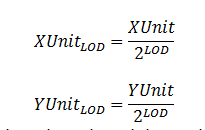 (2–5)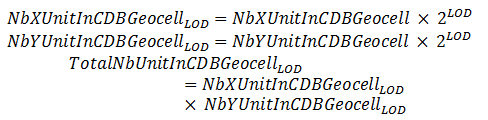 (2–6)Requirement 13                      http://opengis.net/spec/CDB/1.0/core/tile-sizesTile sizes SHALL be 1024 × 1024 (e.g., 1024 XUnitLOD by 1024 YUnitLOD)..CDB LODGrid Size
(n × n)Approximate Tile Edge Size
(meters)Approximate Grid Spacing
(meters)-1011.11319 × 10+051.11319 × 10+05-921.11319 × 10+055.56595 × 10+04-841.11319 × 10+052.78298 × 10+04-781.11319 × 10+051.39149 × 10+04-6161.11319 × 10+056.95744 × 10+03-5321.11319 × 10+053.47872 × 10+03-4641.11319 × 10+051.73936 × 10+03-31281.11319 × 10+058.69680 × 10+02-22561.11319 × 10+054.34840 × 10+02-15121.11319 × 10+052.17420 × 10+02010241.11319 × 10+051.08710 × 10+02110245.56595 × 10+045.43550 × 10+01210242.78298 × 10+042.71775 × 10+01310241.39149 × 10+041.35887 × 10+01410246.95744 × 10+036.79437 × 10+00510243.47872 × 10+033.39719 × 10+00610241.73936 × 10+031.69859 × 10+00710248.69680 × 10+028.49297 × 10-01810244.34840 × 10+024.24648 × 10-01910242.17420 × 10+022.12324 × 10-011010241.08710 × 10+021.06162 × 10-011110245.43550 × 10+015.30810 × 10-021210242.71775 × 10+012.65405 × 10-021310241.35887 × 10+011.32703 × 10-021410246.79437 × 10+006.63513 × 10-031510243.39719 × 10+003.31756 × 10-031610241.69859 × 10+001.65878 × 10-031710248.49297 × 10-018.29391 × 10-041810244.24648 × 10-014.14696 × 10-041910242.12324 × 10-012.07348 × 10-042010241.06162 × 10-011.03674 × 10-042110245.30810 × 10-025.18369 × 10-052210242.65405 × 10-022.59185 × 10-052310241.32703 × 10-021.29592 × 10-05Requirement 14                      http://opengis.net/spec/CDB/1.0/core/lod-area-coverageA tile from LOD –10 to LOD 0 SHALL occupy the area of exactly one CDB Geocell.  This is true for all CDB Geocells from all CDB Zones.  Starting with LOD 1 and up, this area SHALL recursively be subdivided into smaller tiles, every level corresponding to a finer representation of the previous level allowing for multiple levels of detail.Requirement 15                      http://opengis.net/spec/CDB/1.0/core/hierarchyThe LOD hierarchy of all tiled datasets SHALL be complete for every CDB Geocell.  However, each CDB Geocell may have a different number of Tile-LODs.Requirement 16                      http://opengis.net/spec/CDB/1.0/core/tile-lod-replacementFor negative levels of details, a tile at LOD n SHALL replace exactly one tile at LOD n−1 since both tiles cover the same area.For positive levels of details, a tile at LOD n SHALL be replaced by 4 tiles at LOD n+1 since tiles from LOD n+1 cover only a quarter of the area covered by the tile at LOD n.Requirement 17                      http://opengis.net/spec/CDB/1.0/core/light-nameThe name of a light SHALL be composed as follows.  Starting from the top-most level of the hierarchy, concatenate each of the names encountered with the backslash “\” character.  Go down through hierarchy until the desired level of specificity is encountered.Requirements Class Light Name Hierarchy (18-21)Requirements Class Light Name Hierarchy (18-21)/req/core/light-name-hierarchy/req/core/light-name-hierarchyTarget typeData instanceDependencyXMLDependencyLight NameDependencyXML Schema – Part 2 Requirement 18 req/core/light-name-hierarchy/type nameThe modeler or the simulator vendor SHALL create a new light type name with its corresponding light code. Requirement 19req/core/light-name-hierarchy/type-name-definitionThe modeler or the simulator vendor SHALL provide a definition for the light type name.Requirement 20req/core/light-name-hierarchy/insertThe modeler or the simulator vendor SHALL insert the new light type into the light name hierarch Requirement 21req/core/light-name-hierarchy/editThe modeler or the simulator vendor SHALL edit the Lights.xml metadata file to reflect the change to the Light Name HierarchyRequirements Class - Materials (22-28)Requirements Class - Materials (22-28)/req/core/data-representation /req/core/data-representation Target typeOperationsDependencyMaterials.xmlRequirement 22/req/core/composite-materials-resolutionRequirement 23/req/core/base-material-nameRequirement 24/req/core/primary-substrateRequirement 25req/core/base-material-coverage Requirement 26req/core/composite-material-tagRequirement 27req/core/sem-base-materialsRequirement 28req/core/generation-materials-3dRequirement 22  http://opengis.net/spec/CDB/1.0/core/composite-materials-resolutionAll references to Composite Materials SHALL, in the end, resolve down to one or more of the stated CDB Base Materials.ComponentDescriptionName *Name used to represent a Basic Material.DescriptionDescribes the essential nature of the basic material represented.  A typical example can also be provided in the description field* Uniquely identifies the Base Material.* Uniquely identifies the Base Material.Requirement 23  http://opengis.net/spec/CDB/1.0/core/base-material-nameThe Base Material’s name SHALL always begin with the “BM_” string, followed by a unique arbitrary string that respects the following conventions:Contains letters, digits, the underscore (_) or the hyphen (-) characters.The Base Material Name including its prefix string is limited to 32 characters.	Thermal Infrared	Visible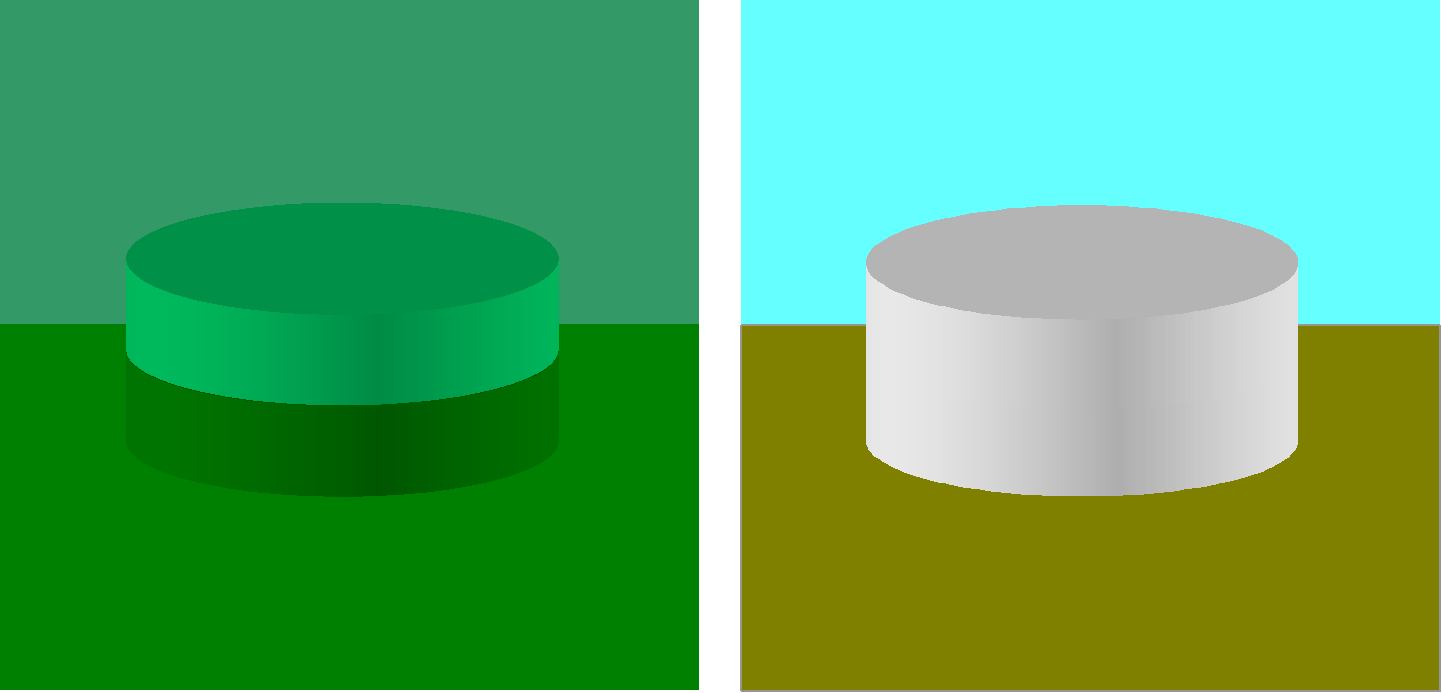 Requirement 24  http://opengis.net/spec/CDB/1.0/core/primary-substrateThere SHALL be only one Primary_Substrate. If there is a Surface_Substrate there shall be only one. However, a Surface_Substrate is optional.Requirement 25  http://opengis.net/spec/CDB/1.0/core/base-material-orderThe base materials that make each substrate SHALL be listed in decreasing order of weighting.Requirement 26  http://opengis.net/spec/CDB/1.0/core/composite-material-tagEach composite material SHALL be tagged with a non-negative integer index, zero being reserved for default value that is assigned by the database tools.Requirement 27  http://opengis.net/spec/CDB/1.0/core/sem-base-materialThe specialist SHALL ensure that his SEM has a corresponding Base Material for each of the CDB Base Materials.Requirement 28  http://opengis.net/spec/CDB/1.0/core/generation-materials-3dIn the case of 3D models, the modeler SHALL appropriately tag zones or selected polygons with the appropriate materials.  Here again, the modeler need not be aware of the Base Materials mandated by the CDB standard and can work with the materials he is most familiar with.Requirements Class (29-32)Requirements Class (29-32)/req/core/cdb-root-requirements/req/core/cdb-root-requirementsTarget typeData instanceDependencyXMLDependencyCDB file hierarchyDependencyXML Schema – Part 2 Requirement 29req/core/root-file-hierarchyAll of the files stored within a CDB database SHALL be under the root directory or within a subdirectory under the root directoryRequirement 30req/core/root-give-pathRun-time applications SHALL be given the path and device on which the CDB is stored in order to access the CDB.Requirement 31req/core/root-access-versionThe CDB standard also has provisions for the handling of multiple, incremental versioning of the CDB.  To support this capability, run time applications SHALL first access a predetermined version of the CDB and all its predecessors to determine content changes to the CDB. Requirement 32req/core/root-version-defaultIf no change is encountered in any of the incremental versions, the applications SHALL use the content of the active default CDB.  The versioning mechanism is done at the file level.  Refer to Section 3.2, CDB Configuration Management, for details on how CDB supports incremental versioning.Requirement 33  http://opengis.net/spec/CDB/1.0/core/metadata-versionEach CDB Version SHALL have a metadata file whose complete path and filename is: \CDB\Metadata\Version.xmlRequirement 34  http://opengis.net/spec/CDB/1.0/core/metadata-flirA Forward Looking Infrared client device named “FLIR” SHALL have a client specific metadata file having the following directory path and filename: \CDB\Metadata\Lights_FLIR.xmlRequirements Class - CDB Versioning (35-38)Requirements Class - CDB Versioning (35-38)/req/core/vesioning /req/core/vesioning Target typeOperationsDependencyFile structureRequirement 35/req/core/cdb-not-in-root-directoryRequirement 36/req/core/cdb-version-path Requirement 37/req/core/cdb-version-entry-point-accessRequirement 38req/core/cdb-chain-max Requirement 35  http://opengis.net/spec/CDB/1.0/core/cdb-not-in-root-directoryA CDB Version SHALL not be stored directly in the root directory of a disk device or volumeRequirement 36  http://opengis.net/spec/CDB/1.0/core/cdb-version-pathA CDB Version path name SHALL not be within another CDB VersionRequirement 37  http://opengis.net/spec/CDB/1.0/core/cdb-version-entry-point-accessThe path to the boot CDB Version is the entry point that SHALL be provided to all client-device applications when loading the CDB synthetic environment.  Run-time applications SHALL have access, directly or indirectly, to all disk devices and volumes as well as all paths to all linked CDB Versions simultaneously.Requirement 38  http://opengis.net/spec/CDB/1.0/core/cdb-chain-maxSince a CDB is usually intended for use in real-time simulation systems, all CDB chains SHALL be limited to no more than 8 CDB versionsRequirement 39  http://opengis.net/spec/CDB/1.0/core/cultural-representationThe cultural features of a CDB database SHALL be represented using one of the following types of modeled representations:GTModel: 3D modeled geotypical representation of a point-feature that is anchored to the ground.GSModel: 3D modeled geospecific representation of a point-, lineal- or polygon-feature that is anchored to the ground.T2DModel: 2D modeled geospecific or geotypical representations of point-, lineal and polygon features that are anchored to the ground.MModel: 3D modeled representations of point-features that are not anchored to the ground.Requirement 40  http://opengis.net/spec/CDB/1.0/core/geospecific-storageLike all of the CDB Tiled datasets, geospecific models SHALL be stored in the \CDB\Tiles\ directory. As a result, client-devices can reference each model with a unique directory path and a unique file name which is derived from the model’s unique position, level-of-detail, and its FACC feature codeRequirement 41  http://opengis.net/spec/CDB/1.0/core/lod-organization-resolutionThe geometry, texture, and signature datasets of 3D models SHALL be organized into levels of details (LOD) based on their resolutions. ModelGeometryModelTextureModelSignatureCDB LODSignificant SizeTexel SizeBounding Sphere-10SS > 5.565950 × 10+4TS > 6.957438 × 10+3BSD > 4.452760 × 10+5-9SS > 2.782975 × 10+4TS > 3.478719 × 10+3BSD > 2.226380 × 10+5-8SS > 1.391488 × 10+4TS > 1.739359 × 10+3BSD > 1.113190 × 10+5-7SS > 6.957438 × 10+3TS > 8.696797 × 10+2BSD > 5.565950 × 10+4-6SS > 3.478719 × 10+3TS > 4.348398 × 10+2BSD > 2.782975 × 10+4-5SS > 1.739359 × 10+3TS > 2.174199 × 10+2BSD > 1.391488 × 10+4-4SS > 8.696797 × 10+2TS > 1.087100 × 10+2BSD > 6.957438 × 10+3-3SS > 4.348398 × 10+2TS > 5.435498 × 10+1BSD > 3.478719 × 10+3-2SS > 2.174199 × 10+2TS > 2.717749 × 10+1BSD > 1.739359 × 10+3-1SS > 1.087100 × 10+2TS > 1.358875 × 10+1BSD > 8.696797 × 10+20SS > 5.435498 × 10+1TS > 6.794373 × 10+0BSD > 4.348398 × 10+21SS > 2.717749 × 10+1TS > 3.397186 × 10+0BSD > 2.174199 × 10+22SS > 1.358875 × 10+1TS > 1.698593 × 10+0BSD > 1.087100 × 10+23SS > 6.794373 × 10+0TS > 8.492966 × 10−1BSD > 5.435498 × 10+14SS > 3.397186 × 10+0TS > 4.246483 × 10−1BSD > 2.717749 × 10+15SS > 1.698593 × 10+0TS > 2.123241 × 10−1BSD > 1.358875 × 10+16SS > 8.492966 × 10−1TS > 1.061621 × 10−1BSD > 6.794373 × 10+07SS > 4.246483 × 10−1TS > 5.308104 × 10−2BSD > 3.397186 × 10+08SS > 2.123241 × 10−1TS > 2.654052 × 10−2BSD > 1.698593 × 10+09SS > 1.061621 × 10−1TS > 1.327026 × 10−2BSD > 8.492966 × 10−110SS > 5.308104 × 10−2TS > 6.635129 × 10−3BSD > 4.246483 × 10−111SS > 2.654052 × 10−2TS > 3.317565 × 10−3BSD > 2.123241 × 10−112SS > 1.327026 × 10−2TS > 1.658782 × 10−3BSD > 1.061621 × 10−113SS > 6.635129 × 10−3TS > 8.293912 × 10−4BSD > 5.308104 × 10−214SS > 3.317565 × 10−3TS > 4.146956 × 10−4BSD > 2.654052 × 10−215SS > 1.658782 × 10−3TS > 2.073478 × 10−4BSD > 1.327026 × 10−216SS > 8.293912 × 10−4TS > 1.036739 × 10−4BSD > 6.635129 × 10−317SS > 4.146956 × 10−4TS > 5.183695 × 10−5BSD > 3.317565 × 10−318SS > 2.073478 × 10−4TS > 2.591847 × 10−5BSD > 1.658782 × 10−319SS > 1.036739 × 10−4TS > 1.295924 × 10−5BSD > 8.293912 × 10−420SS > 5.183695 × 10−5TS > 6.479619 × 10−6BSD > 4.146956 × 10−421SS > 2.591847 × 10−5TS > 3.239809 × 10−6BSD > 2.073478 × 10−422SS > 1.295924 × 10−5TS > 1.629905 × 10−6BSD > 1.036739 × 10−423SS > 0TS > 0BSD > 0Requirements Class - Geotypical Models (GTModel) naming conventions (42-56)Requirements Class - Geotypical Models (GTModel) naming conventions (42-56)/req/core/gtmodel-naming/req/core/gtmodel-namingTarget typeOperationsDependencyVarious XML schemaRequirement 42/req/core/texture-nameRequirement 43/req/core/texture-name-file-nameRequirement 44/req/core/lod-file-nameRequirement 45/req/core/gtmodel-directories Requirement 46/req/core/gtmodelgeometry-entry-nameRequirement 47/req/core/gtmodelgeometry-lod-nameRequirement 48/req/core/gtmodeldescriptor-nameRequirement 49/req/core/gtmodeltexture-nameRequirement 50/req/core/gtmodelmaterial-nameRequirement 51/req/core/gtmodelcmt-nameRequirement 52/req/core/gtmodelinteriorgeometry-nameRequirement 53/req/core/gtmodelinteriordescriptor-nameRequirement 54/req/core/gtmodelinteriortexture-nameRequirement 55/req/core/gtmodelinteriormaterial-nameRequirement 56/req/core/gtmodelsignature-nameRequirement 42  http://www.opengis.net/spec/cdb/1.0/core/texture-name The name of 3D model textures SHALL be character string having a minimum of 2 characters and a maximum length of 32 characters.  The first two characters SHALL be alphanumeric.  Requirement 43  http://www.opengis.net/spec/cdb/1.0/core/texture-name-file-name The acronym TNAM SHALL represents the texture name and is used to compose texture file and directory names.  The following directory structure SHALL be used by CDB Model texture-related datasets: \A\B\TNAM\Requirement 44  http://www.opengis.net/spec/cdb/1.0/core/lod-file-name In the context of the CDB standard, filenames and directory names SHALL be composed from the concept of LOD. Requirement 45  http://www.opengis.net/spec/cdb/1.0/core/gtmodel-directoriesThe \CDB\GTModel\ folder SHALL be the root directory of the GTModel library which is composed of the following datasets:GTModelGeometryGTModelTextureGTModelDescriptorGTModelMaterialGTModelCMTGTModelInteriorGeometryGTModelInteriorTextureGTModelinteriorDescriptorGTModelInteriorMaterialGTModelInteriorCMTGTModelSignature Directory
LevelDirectory
NameDescriptionLevel 1500_GTModelGeometryThe name of the directory is composed of the dataset code followed by an underscore and the dataset name.Level 2A_CategoryThe first character of the FACC code is called the “Feature Category”.  The name of the directory is composed of the first character (denoted A) of the category name followed by an underscore and the category name (denoted Category) as per Section 1.5.Level 3B_SubcategoryThe second character of the FACC code is called the “Feature Subcategory”.  The name of the directory is composed of the first character (denoted B) of the subcategory name followed by an underscore and the subcategory name (denoted Subcategory) as per Section 1.5.Level 4999_TypeThe 3rd, 4th, and 5th characters of the FACC code are called the “Feature Type”.  The name of the directory is composed of the feature type (denoted 999) followed by an underscore and the name (denoted Type) associated with the feature type as per Section 1.5.Level 5LODCharacter L followed by the LOD number corresponding to the Significant Size for positive levels of detail.  Characters LC followed by the LOD number corresponding to the Significant Size for negative levels of detail.Requirement 46  http://www.opengis.net/spec/cdb/core/1.0/gtmodelgeometry-entry-name The files of the GTModelGeometry Entry File dataset SHALL be stored in level 4 of the 5-level directory structure presented above.  The names of the files SHALL adhere to the following naming convention: D500_Snnn_Tnnn_FACC_FSC_MODL.fltFieldDescriptionD500Character D followed by the 3-digit code assigned to the datasetSnnnCharacter S followed by the 3-digit Component Selector 1TnnnCharacter T followed by the 3-digit Component Selector 2FACCFive-character FACC feature code as defined in Section 1.5FSCThree-digit integer representing the FACC feature sub-code (FSC) as defined in Section 1.5MODL32-character Model Name StringfltThe file type associated with the dataset (OpenFlight file)Requirement 47  http://www.opengis.net/spec/cdb/core/1.0/gtmodelgeometry-lod-nameThe files of the GTModelGeometry Level of Detail dataset SHALL be stored in level 5 of its directory structure.  The names of the files SHALL adhere to the following naming convention: D510_Snnn_Tnnn_LOD_FACC_FSC_MODL.fltFieldDescriptionD510Character D followed by the 3-digit code assigned to the datasetSnnnCharacter S followed by the 3-digit Component Selector 1TnnnCharacter T followed by the 3-digit Component Selector 2LODThis field is identical to the name of the LOD directory (level 5) where the file is stored.FACCFive-character FACC feature code as defined in Section 1.5FSCThree-digit integer representing the FACC feature sub-code (FSC) as defined in Section 1.5MODL32-character Model Name StringfltThe file type associated with the dataset (OpenFlight file)Requirement 48  http://www.opengis.net/spec/cdb/core/1.0/gtmodeldescriptor-nameThe files of the GTModelDescriptor dataset SHALL be stored in level 4 of the 5-level directory structure presented above.  The names of the files SHALL adhere to the following naming convention: D503_Snnn_Tnnn_FACC_FSC_MODL.xmlFieldDescriptionD503Character D followed by the 3-digit code assigned to the datasetSnnnCharacter S followed by the 3-digit Component Selector 1TnnnCharacter T followed by the 3-digit Component Selector 2FACCFive-character FACC feature code as defined in Section 1.5FSCThree-digit integer representing the FACC feature sub-code (FSC) as defined in Section 1.5MODL32-character Model Name StringxmlThe file type associated with the datasetDirectory
LevelDirectory
NameDescriptionLevel 1501_GTModelTextureThe name of the directory is composed of the dataset code followed by an underscore and the dataset name.Level 2AThe name of the directory corresponds to the first character of texture name (TNAM), in uppercase.Level 3BThe name of the directory corresponds to the second character of texture name (TNAM), in uppercase.Level 4TNAMThe texture name has from 2 to 32 characters.  The first two characters must be alphanumeric.Requirement 49  http://www.opengis.net/spec/cdb/core/1.0/gtmodeltexture-name The names of the GTModelTexture files SHALL adhere to the following naming convention: D511_Snnn_Tnnn_LOD_TNAM.rgbFieldDescriptionD511Character D followed by the 3-digit code assigned to the dataset.SnnnCharacter S followed by the 3-digit Component Selector 1TnnnCharacter T followed by the 3-digit Component Selector 2LODThe Level of Detail corresponding to the Texel Size of the texture as explained in section 3.3.8.5.TNAMThe texture name; identical to the folder name where the texture resides.rgbThe file type associated with the dataset (SGI Image)Requirement 50  http://www.opengis.net/spec/cdb/core/1.0/gtmodelmaterial-name  The names of the GTModelMaterial files SHALL adhere to the following naming convention: D504_Snnn_Tnnn_LOD_TNAM.tifFieldDescriptionD504Character D followed by the 3-digit code assigned to the dataset.SnnnCharacter S followed by the 3-digit Component Selector 1TnnnCharacter T followed by the 3-digit Component Selector 2LODThe Level of Detail corresponding to the Texel Size of the texture as explained in section 3.3.8.5.TNAMThe material texture name; identical to the folder name where the material texture resides.tifThe file type associated with the dataset (TIFF file)Requirement 50  http://www.opengis.net/spec/cdb/core/1.0/gtmodelcmt-nameThe names of the GTModelCMT files SHALL adhere to the following naming convention: D505_Snnn_Tnnn_TNAM.xmlFieldDescriptionD505Character D followed by the 3-digit code assigned to the dataset.SnnnCharacter S followed by the 3-digit Component Selector 1TnnnCharacter T followed by the 3-digit Component Selector 2TNAMThe material texture name; identical to the folder name where the material texture resides.xmlThe file type associated with the datasetDirectory
LevelDirectory
NameDescriptionLevel 1506_GTModelInteriorGeometryThe name of the directory is composed of the dataset code followed by an underscore and the dataset name.Level 2A_CategoryThe first character of the FACC code (denoted A), called the “Feature Category”, followed by an underscore and the category name (denoted Category) as per Section 1.5.Level 3B_SubcategoryThe second character of the FACC code (denoted B), called the “Feature Subcategory”, followed by an underscore and the subcategory name (denoted Subcategory) as per Section 1.5.Level 4999_TypeThe 3rd, 4th, and 5th characters of the FACC code (denoted 999), called the “Feature Type”, followed by an underscore and the name (denoted Type) associated with the feature type as per Section 1.5.Level 5LODThe Level of Detail corresponding to the Significant Size of the model as explained in section 3.3.8.5.Requirement 52  http://www.opengis.net/spec/cdb/core/1.0/gtmodelinteriorgeometry-nameThe files of the GTModelInteriorGeometry dataset SHALL be stored in level 5 of its directory structure.  The names of the files SHALL adhere to the following naming convention: D506_Snnn_Tnnn_LOD_FACC_FSC_MODL.fltFieldDescriptionD506Character D followed by the 3-digit code assigned to the datasetSnnnCharacter S followed by the 3-digit Component Selector 1TnnnCharacter T followed by the 3-digit Component Selector 2LODThis field is identical to the name of the LOD directory (level 5) where the file is stored.FACCFive-character FACC feature code as defined in Section 1.5FSCThree-digit integer representing the FACC feature sub-code (FSC) as defined in Section 1.5MODL32-character Model Name StringfltThe file type associated with the dataset (OpenFlight file)Requirement 53 http://www.opengis.net/spec/cdb/core/1.0/gtmodelinteriordescriptor-name The files of the GTModelInteriorDescriptor dataset SHALL be stored in level 4 of the 5-level directory structure presented above.  The names of the files SHALL adhere to the following naming convention: D508_Snnn_Tnnn_FACC_FSC_MODL.xmlFieldDescriptionD508Character D followed by the 3-digit code assigned to the datasetSnnnCharacter S followed by the 3-digit Component Selector 1TnnnCharacter T followed by the 3-digit Component Selector 2FACCFive-character FACC feature code as defined in Section 1.5FSCThree-digit integer representing the FACC feature sub-code (FSC) as defined in Section 1.5MODL32-character Model Name StringxmlThe file type associated with the dataset.Directory
LevelDirectory
NameDescriptionLevel 1507_GTModelInteriorTextureThe name of the directory is composed of the dataset code followed by an underscore and the dataset name.Level 2AThe name of the directory corresponds to the first character of texture name (TNAM), in uppercase.Level 3BThe name of the directory corresponds to the second character of texture name (TNAM), in uppercase.Level 4TNAMThe texture name has from 2 to 32 characters.  The first two characters must be alphanumeric.Requirement 54 http://www.opengis.net/spec/cdb/core/1.0/gtmodelinteriortexture-name The names of the GTModelInteriorTexture files SHALL adhere to the following naming convention: D507_Snnn_Tnnn_LOD_TNAM.rgbFieldDescriptionD507Character D followed by the 3-digit code assigned to the datasetSnnnCharacter S followed by the 3-digit Component Selector 1TnnnCharacter T followed by the 3-digit Component Selector 2LODThe Level of Detail corresponding to the Texel Size of the texture as explained in section 3.3.8.5.TNAMThe texture name; identical to the folder name where the texture resides.rgbThe file type associated with the dataset (SGI Image)Requirement 55 http://www.opengis.net/spec/cdb/core/1.0/gtmodelinteriormaterial-name The names of the GTModelInteriorMaterial files SHALL adhere to the following naming convention: D509_Snnn_Tnnn_LOD_TNAM.tifFieldDescriptionD509Character D followed by the 3-digit code assigned to the datasetSnnnCharacter S followed by the 3-digit Component Selector 1TnnnCharacter T followed by the 3-digit Component Selector 2LODThe Level of Detail corresponding to the Texel Size of the texture as explained in section 3.3.8.5.TNAMThe material texture name; identical to the folder name where the material texture resides.tifThe file type associated with the dataset (TIFF file)Directory
LevelDirectory
NameDescriptionLevel 1502_GTModelSignatureThe name of the directory is composed of the dataset code followed by an underscore and the dataset name.Level 2A_CategoryThe first character of the FACC code is called the “Feature Category”.  The name of the directory is composed of the first character (denoted A) of the category name followed by an underscore and the category name (denoted Category) as per Section 1.5.Level 3B_SubcategoryThe second character of the FACC code is called the “Feature Subcategory”.  The name of the directory is composed of the first character (denoted B) of the subcategory name followed by an underscore and the subcategory name (denoted Subcategory) as per Section 1.5.Level 4999_TypeThe 3rd, 4th, and 5th characters of the FACC code are called the “Feature Type”.  The name of the directory is composed of the feature type (denoted 999) followed by an underscore and the name (denoted Type) associated with the feature type as per Section 1.5.Level 5LODCharacter L followed by the LOD number corresponding to the Significant Size for positive levels of detail.  Characters LC followed by the LOD number corresponding to the Significant Size for negative levels of detail.Requirement 56 http://www.opengis.net/spec/cdb/core/1.0/gtmodelsignature-name The names of the GTModelSignature files SHALL adhere to the following naming convention: D512_Snnn_Tnnn_LOD_FACC_FSC_MODL.xxxFieldDescriptionD512Character D followed by the 3-digit code assigned to the datasetSnnnCharacter S followed by the 3-digit Component Selector 1TnnnCharacter T followed by the 3-digit Component Selector 2LODThis field is identical to the name of the LOD directory (level 5) where the file is stored.FACCFive-character FACC feature code as defined in Section 1.5FSCThree-digit integer representing the FACC feature sub-code (FSC) as defined in Section 1.5MODL32-character Model Name StringxxxThe file type associated with the dataset (e.g. Shapefile)Requirements Class - MModel) naming conventions (57-63)Requirements Class - MModel) naming conventions (57-63)/req/core/mmodel-naming/req/core/mmodel-namingTarget typeOperationsDependencyVarious XML schemaRequirement 57/req/core/mmodel-rootRequirement 58/req/core/mmodelgeometry-name Requirement 59/req/core/mmodeldescriptor-nameRequirement 60/req/core/mmodeltexture-name Requirement 61/req/core/mmodelmaterial-nameRequirement 62/req/core/mmodelcmt-nameRequirement 63/req/core/mmodelsignature-nameRequirement 57 http://www.opengis.net/spec/cdb/core/1.0/mmodel-root The \CDB\MModel\ folder SHALL be the root directory of the MModel library which SHALL be composed of the following datasets.MModelGeometryMModelDescriptorMModelTextureMModelMaterialMModelCMTMModelSignatureDirectory
LevelDirectory
NameDescriptionLevel 1600_MModelGeometryThe name of the directory is composed of the dataset code followed by an underscore and the dataset name.Level 29_KindThe numeric code assigned to the DIS Entity Kind followed by an underscore and the name of this kind as per Annex M.Level 39_DomainThe numeric code assigned to the DIS Domain followed by an underscore and the name of the domain as per Annex M.Level 49_CountryThe numeric code assigned to the DIS Country followed by an underscore and the name of this country as per Annex M.Level 59_CategoryThe numeric code assigned to the DIS Catagory followed by an underscore and the name of this category as per Annex M.Level 69_9_9_9_9_9_9All 7 fields of the DIS Entity type concatenated and separated by an underscore.Requirement 58 http://www.opengis.net/spec/cdb/core/1.0/mmodelgeometry-nameTThe names of all MModelGeometry files SHALL adhere to the following naming convention: D600_Snnn_Tnnn_MMDC.fltFieldDescriptionD600Character D followed by the 3-digit code assigned to the dataset.SnnnCharacter S followed by the 3-digit value of Component Selector 1TnnnCharacter T followed by the 3-digit value of Component Selector 2MMDCThe Moving Model DIS Code is the same as directory level 6 abovefltThe file type associated with the dataset (OpenFlight file)Requirement 59 http://www.opengis.net/spec/cdb/core/1.0/mmodeldescriptor-name The MModelDescriptor dataset SHALL be assigned dataset code 603 and the names of all MModelDescriptor files adhere to the following naming convention: D603_S001_T001_MMDC.xmlFieldDescriptionD603Character D followed by the 3-digit code assigned to the dataset.S001Character S followed by the 3-digit value of Component Selector 1T001Character T followed by the 3-digit value of Component Selector 2MMDCThe Moving Model DIS Code is the same as directory level 6 abovexmlThe file type associated with the dataset (XML File)Directory
LevelDirectory
NameDescriptionLevel 1601_MModelTextureThe name of the directory is composed of the dataset code followed by an underscore and the dataset name.Level 2AThe name of the directory corresponds to the first character of the texture name (TNAM), in uppercase.Level 3BThe name of the directory corresponds to the second character of the texture name (TNAM), in uppercase.Level 4TNAMThe texture name has from 2 to 32 characters.  The first two characters must be alphanumeric.Requirement 60 http://www.opengis.net/spec/cdb/core/1.0/mmodeltexture-nameThe names of all MModelTexture files SHALL adhere to the following naming convention: D601_Snnn_Tnnn_Wnn_TNAM.rgbFieldDescriptionD601Character D followed by the 3-digit code assigned to the dataset.SnnnCharacter S followed by the 3-digit value of Component Selector 1TnnnCharacter T followed by the 3-digit value of Component Selector 2WnnCharacter W followed by the 2-digit Texture Size CodeTNAMThe texture name; identical to directory level 4 abovergbThe file type associated with the dataset (SGI Image)Requirement 61 http://www.opengis.net/spec/cdb/core/1.0/mmodelmaterial-name The MModelMaterial dataset is assigned dataset code 604 and the names of all MModelMaterial files SHALL adhere to the following naming convention: D604_Snnn_Tnnn_Wnn_TNAM.tifFieldDescriptionD604Character D followed by the 3-digit code assigned to the dataset.SnnnCharacter S followed by the 3-digit value of Component Selector 1TnnnCharacter T followed by the 3-digit value of Component Selector 2WnnCharacter W followed by the 2-digit Texture Size CodeTNAMThe texture name; identical to directory level 4 abovetifThe file type associated with the dataset (TIFF File)Requirement 62http://www.opengis.net/spec/cdb/core/1.0/mmodelcmt-nameThe MModelCMT dataset is assigned dataset code 605 and the names of all MModelCMT files SHALL adhere to the following naming convention: D605_S001_T001_TNAM.xmlFieldDescriptionD605Character D followed by the 3-digit code assigned to the datasetS001Character S followed by the 3-digit value of Component Selector 1T001Character T followed by the 3-digit value of Component Selector 2TNAMThe texture name; identical to directory level 4 abovexmlThe file type associated with the datasetDirectory
LevelDirectory
NameDescriptionLevel 1606_MModelSignatureThe name of the directory is composed of the dataset code followed by an underscore and the dataset name.Level 29_KindThe numeric code assigned to the DIS Entity Kind followed by an underscore and the name of this kind as per Annex M.Level 39_DomainThe numeric code assigned to the DIS Domain followed by an underscore and the name of the domain as per Annex M.Level 49_CountryThe numeric code assigned to the DIS Country followed by an underscore and the name of this country as per Annex M.Level 59_CategoryThe numeric code assigned to the DIS Category followed by an underscore and the name of this category as per Annex M.Level 69_9_9_9_9_9_9All 7 fields of the DIS Entity type concatenated and separated by an underscore.Level 7LODCharacter L followed by the LOD number corresponding to the Significant Size for positive levels of detail.  Characters LC followed by the LOD number corresponding to the Significant Size for negative levels of detail.Requirement 63http://www.opengis.net/spec/cdb/core/1.0/mmodelsignature-name The names of all MModelSignature files SHALL adhere to the following naming convention:D606_Snnn_Tnnn_LOD_MMDC.shpD606_Snnn_Tnnn_LOD_MMDC.shxD606_Snnn_Tnnn_LOD_MMDC.dbfD606_Snnn_Tnnn_LOD_MMDC.dbtFieldDescriptionD606Character D followed by the 3-digit code assigned to the dataset.SnnnCharacter S followed by the 3-digit value of Component Selector 1TnnnCharacter T followed by the 3-digit value of Component Selector 2LODThis field is identical to the name of the LOD directory (level 7) where the file is stored.MMDCThe Moving Model DIS Code is the same as directory level 6shpshxdbfdbtIf ShapefIles are being used, the file types associated with the dataset Requirements Class - Tiled Datasets (64-67)Requirements Class - Tiled Datasets (64-67)/req/core/tiled-data/req/core/tiled-dataTarget typeOperationsDependencyVarious XML schemaRequirement 64/req/core/vector-dataset-llimit Requirement 65/req/core/latitude-directory-name Requirement 66/req/core/longitude-directory-nameRequirement 67/req/core/uref-directory-nameCDB LODMaximum Number of Points per TileApproximate Tile Edge Size (meters)Average Point Density (points/m2)-1011.11319 × 10+058.06977 × 10-11-911.11319 × 10+058.06977 × 10-11-811.11319 × 10+058.06977 × 10-11-711.11319 × 10+058.06977 × 10-11-641.11319 × 10+053.22791 × 10-10-5161.11319 × 10+051.29116 × 10-09-4641.11319 × 10+055.16466 × 10-09-32561.11319 × 10+052.06586 × 10-08-210241.11319 × 10+058.26345 × 10-08-140961.11319 × 10+053.30538 × 10-070163841.11319 × 10+051.32215 × 10-061163845.56595 × 10+045.28861 × 10-062163842.78298 × 10+042.11544 × 10-053163841.39149 × 10+048.46177 × 10-054163846.95744 × 10+033.38471 × 10-045163843.47872 × 10+031.35388 × 10-036163841.73936 × 10+035.41553 × 10-037163848.69680 × 10+022.16621 × 10-028163844.34840 × 10+028.66485 × 10-029163842.17420 × 10+023.46594 × 10-0110163841.08710 × 10+021.38638 × 10+0011163845.43550 × 10+015.54551 × 10+0012163842.71775 × 10+012.21820 × 10+0113163841.35887 × 10+018.87281 × 10+0114163846.79437 × 10+003.54912 × 10+0215163843.39719 × 10+001.41965 × 10+0316163841.69859 × 10+005.67860 × 10+0317163848.49297 × 10-012.27144 × 10+0418163844.24648 × 10-019.08576 × 10+0419163842.12324 × 10-013.63430 × 10+0520163841.06162 × 10-011.45372 × 10+0621163845.30810 × 10-025.81489 × 10+0622163842.65405 × 10-022.32595 × 10+0723163841.32703 × 10-029.30382 × 10+07Requirement 64http://www.opengis.net/spec/cdb/1.0/core/vector-dataset-llimit For positive LODs, each Tile-LOD of the vector datasets SHALL have no more than 16,384 points to describe the features, whether the file contains point, lineal, or polygon features.  For negative LODs, this limit SHALL be recursively divided by 4 until it reaches the value 1.Directory
LevelDirectory
NameDescriptionLevel 1LatGeocell Latitude – This directory level divides the CDB along lines of latitude aligned to Geocells.  By convention the name of the directory is based on the latitude of the south edge of the Geocell.Level 2LonGeocell Longitude – This directory level divides the CDB along lines of longitude aligned to Geocells.  By convention the name of the directory is based on the longitude of the west edge of the Geocell.Level 3nnn_DatasetNameTiled Dataset Name – The name of the directory is composed of the 3-digit dataset code (denoted nnn) followed by an underscore and the dataset name.  Dataset codes are listed in Annex Q OGC CDB Core: Model and Physical Structure: Informative Annexes.Level 4LODThis directory level divides each of the tiled datasets of the Geocell into its Level of DetailsLevel 5UREFThis directory level divides a particular level of details into rows of tiles.  UREF is a reference to the Up Index of a tile.Requirement 65 http://www.opengis.net/spec/cdb/1.0/core/latitude-directory-name The Latitude Directory naming SHALL implement the following policy. The directory name starts with either an “N” (North) for latitudes greater than or equal to 0 (lat ≥ 0) or a “S” (South) for latitude less than 0 (lat < 0); this “N,S” prefix is followed by two digits:if lat < 0 the directory name is “S(NbSliceID/2 − SliceID)”if lat ≥ 0 the directory name is “N(SliceID − NbSliceID/2)”SliceID and NbSliceID are computed as per the following equations: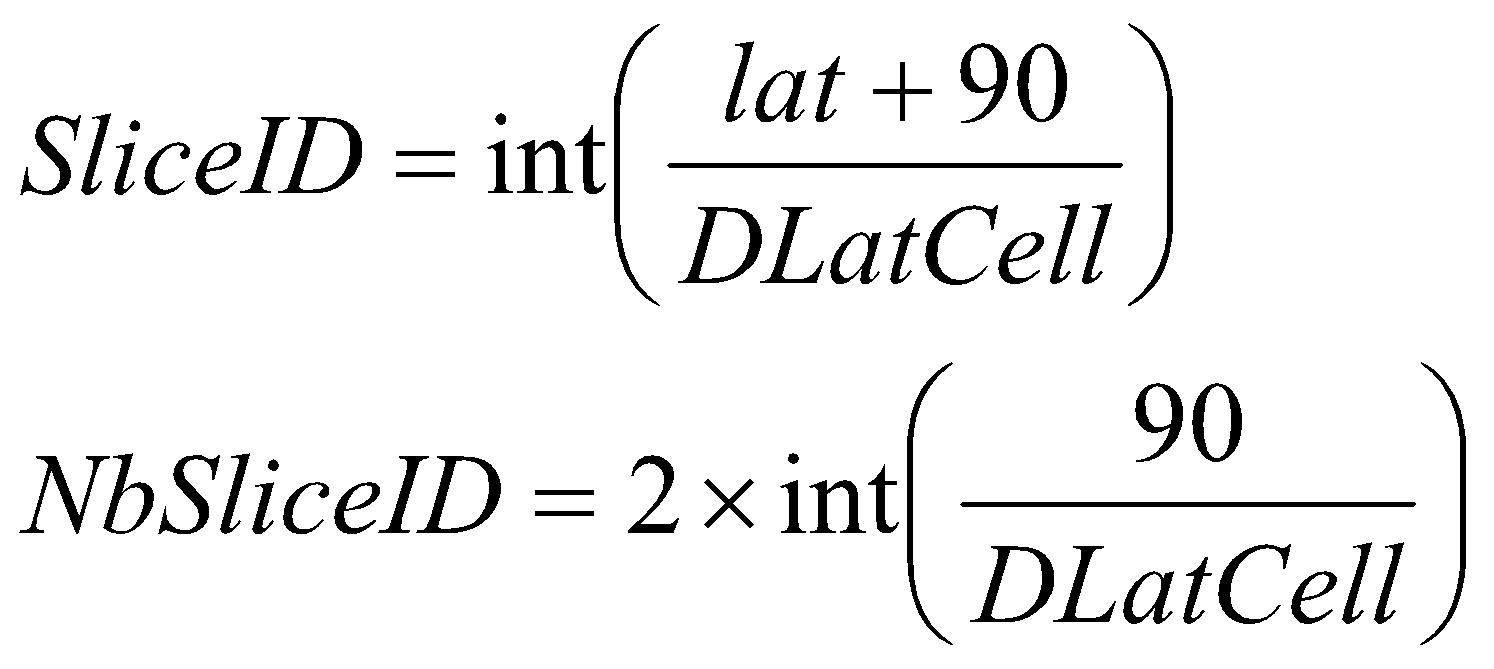 where…lat 	: is the latitude of the CDB tileDlatCell	: is the size in degree of a CDB Geocell in latitudeRequirement 66 http://www.opengis.net/spec/cdb/1.0/core/longitude-directory-name The Longitude Directory naming SHALL implement the following policy. The directory name prefix is “E” (East) for longitudes greater than or equal to 0 (lon ≥ 0) and “W” (West) for longitudes less than 0 (lon < 0); three digits follow the prefix:if lon < 0 the name is “W(NbSliceIDIndexEq/2 − SliceIDIndex)”if lon ≥ 0 the name is “E(SliceIDIndex − NbSliceIDIndexEq/2)”SliceIDIndex and NbSliceIDIndexEq are computed as per the following equations: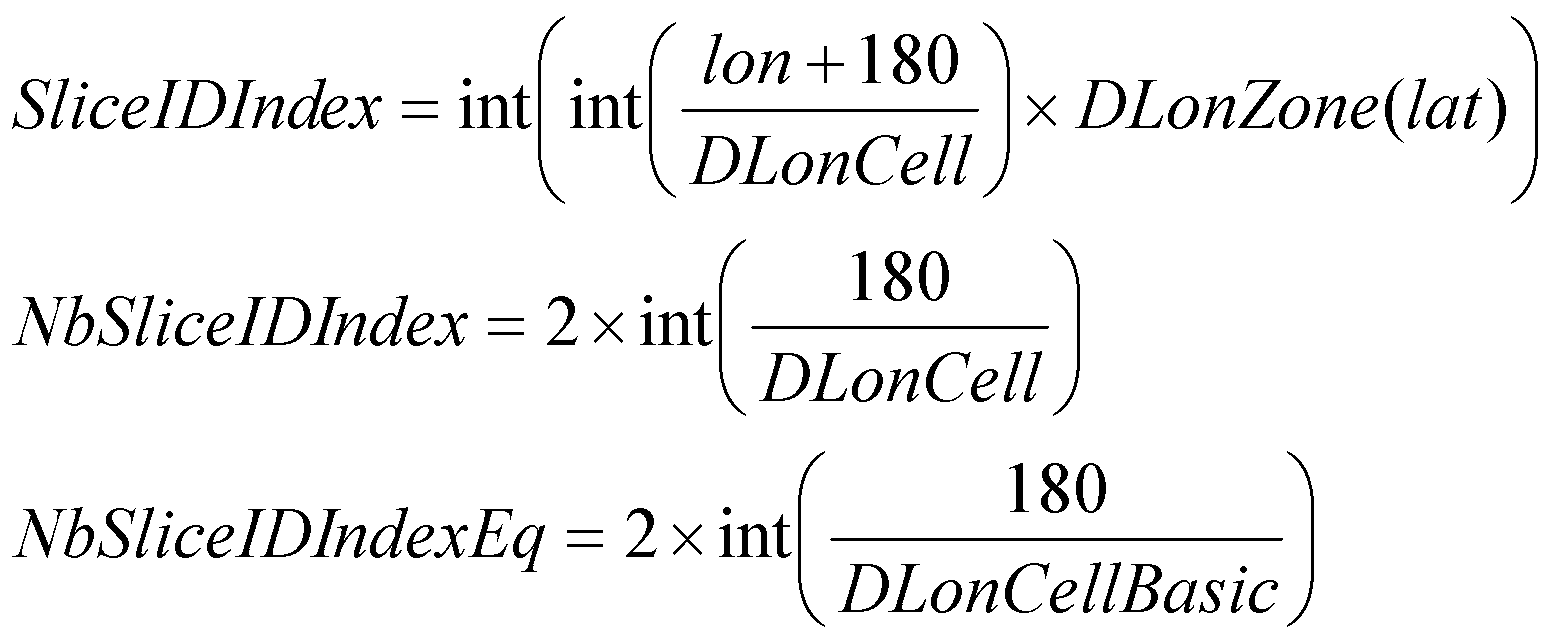 where…lon is the longitude of the CDB tileLatitudeDLonZone(lat)NbSliceIDIndex+89 ≤ lat < +901230+80 ≤ lat < +89660+75 ≤ lat < +80490+70 ≤ lat < +753120+50 ≤ lat < +702180–50 ≤ lat < +501360–70 ≤ lat < –502180–75 ≤ lat < –703120–80 ≤ lat < –75490–89 ≤ lat < –80660–90 ≤ lat < –891230Requirement 67 http://www.opengis.net/spec/cdb/1.0/core/uref-directory-name All files stored in the UREF subdirectory of section 3.6.2.5 SHALL have the following naming convention: LatLon_Dnnn_Snnn_Tnnn_LOD_Un_Rn.xxxFieldDescriptionLatGeocell Latitude – Identical to the name of the directory defined in section 3.6.2.1, Directory Level 1 (Latitude Directory).LonGeocell Longitude – Identical to the name of the directory defined in section 3.6.2.2, Directory Level 2 (Longitude Directory).DnnnCharacter D followed by the 3-digit code assigned to the dataset.SnnnCharacter S followed by the 3-digit value of Component Selector 1.TnnnCharacter T followed by the 3-digit value of Component Selector 2.LODLevel of Detail – As defined in section 3.3.8.5, Level of Detail.UnUREF – Identical to the name of the directory as defined in section 3.6.2.5, Directory Level 5 (UREF Directory).RnRREF – A reference to the Right Index of a tile.  Character R (Right direction) followed by the column number as described in this section.xxxFile extension as per file type.Requirements Class - Archive Names (68-72)Requirements Class - Archive Names (68-72)/req/core/tiled-data/req/core/tiled-dataTarget typeOperationsDependencyVarious XML schemaRequirement 68/req/core/archive-names Requirement 69/req/core/gsmodelgeometry-archive-name Requirement 70/req/core/gsmodeltexture-archive-nameRequirement 71/req/core/msmodelmaterial-archive-nameRequirement 72/req/core/gsmodeldescriptor-archive-nameRequirement 68 http://www.opengis.net/spec/cdb/1.0/core/archive-names These files are stored in archives whose names SHALL follow the naming convention defined in section 3.6.3.1 above; the files inside those archives SHALL follow the naming conventions defined here: LatLon_Dnnn_Snnn_Tnnn_LOD_Un_Rn_"extra_tokens".xxxRequirement 69 http://www.opengis.net/spec/cdb/1.0/core/gsmodelgeometry-archive-name The files from the GSModelGeometry and GSModelInteriorGeometry datasets SHALL have the following naming convention: LatLon_Dnnn_Snnn_Tnnn_LOD_Un_Rn_FACC_FSC_MODL.fltRequirement 70 http://www.opengis.net/spec/cdb/1.0/core/gsmodeltexture-archive-nameThe files from the GSModelTexture and GSModelInteriorTexture datasets SHALL have the following naming convention: LatLon_Dnnn_Snnn_Tnnn_LOD_Un_Rn_TNAM.rgbRequirement 71 http://www.opengis.net/spec/cdb/1.0/core/msmodelmaterial-archive-nameThe files from the GSModelMaterial and GSModelInteriorMaterial datasets SHALL have the following naming convention: LatLon_Dnnn_Snnn_Tnnn_LOD_Un_Rn_TNAM.tifRequirement 72 http://www.opengis.net/spec/cdb/1.0/core/gsmodeldescriptor-archive-nameThe files from the GSModelGeometry and GSModelInteriorGeometry datasets SHALL have the following naming convention: LatLon_Dnnn_Snnn_Tnnn_LOD_Un_Rn_FACC_FSC_MODL.fltDirectory
LevelDirectory
NameDescriptionLevel 1400_NavDataThe name of the directory is composed of the dataset code followed by an underscore and the dataset name.Requirement 73 http://www.opengis.net/spec/cdb/1.0/core/navdata-namingAll files of the NavData dataset SHALL have the following naming convention: D400_Snnn_Tnnn.dbfFieldDescriptionD400Character D followed by the 3-digit code assigned to the dataset.SnnnCharacter S followed by the 3-digit Component Selector 1TnnnCharacter T followed by the 3-digit Component Selector 2dbfThe file type associated with the dataset (dBASE III+ file)File FormatVersions Supported by CDBCDB Client-device Behavior for Prior Versions*.tif6.0Ignores data*.rgb1.0Ignores data*.jp21.0Ignores data*.flt16.0Ignores data*.shp, *.shxERSI White Paper, July 98Ignores data*.dbf, *.dbtdBASE III+ and aboveIgnores data*.xml1.0Ignores data*.zip6.3.1Ignores dataRequirements Class - Metadata Datasets (74-80)Requirements Class - Metadata Datasets (74-80)/req/core/metadata-datasets/req/core/metadata-datasetsTarget typeOperationsDependencyVarious XML schemaRequirement 74/req/core/versionRequirement 75/req/core/attribute-definitionRequirement 76/req/core/attribute-schema-levelRequirement 77/req/core/attribute-valueRequirement 78/req/core/attribute-unitsRequirement 79/req/core/attribute-scalerRequirement 80/req/core/ao1CS1CS2File NameDataset 700, MetadataDataset 700, MetadataDataset 700, Metadata001-Lights.xml002-Model_Components.xml003-Materials.xml004-Defaults.xml005-Specification_Version.xml (Deprecated)006-Version.xml007-CDB_Attributes.xml008-Geomatics_Attributes.xml009-Vendor_Attributes.xml010-Configuration.xmlDataset 701, Client-Specific MetadataDataset 701, Client-Specific MetadataDataset 701, Client-Specific Metadata--Lights_xxx.xmlRequirement 74 http://www.opengis.net/spec/cdb/1.0/core/version Each CDB Version SHALL have a version control file that is called Version.xml.  Its contents are as follows:<Version>  <PreviousIncrementalRootDirectory name="Path to another CDB Version"/>  <Comment>A comment to describe this CDB Version</Comment>  <Specification version="3.2|3.1|3.0"/>  <Extension name="name of the extension" version="version of this extension"/></Version>Requirement 75 http://www.opengis.net/spec/cdb/1.0/core/attribute-definitionEach attribute SHALL be defined as follows:<Attribute code="..." symbol="...">  <Name>...</Name>  <Description>...</Description>  <Level>...</Level>  <Value>...</Value></Attribute>Requirement 76 http://www.opengis.net/spec/cdb/1.0/core/attribute-schema-levelEach schema level SHALL be defined as follows:<Level>  <Instance>...</Instance>  <Class>...</Class>  <Extended>...</Extended></Level>The <Level> provides a mean to state if the attribute is Preferred, Supported, Deprecated, or Not Supported for each of the schema level.Requirement 77 http://www.opengis.net/spec/cdb/1.0/core/attribute-valueEach <Value> SHALL be defined as follows:<Value>  <Type>...</Type>  <Format>...</Format>  <Precision>...</Precision>  <Range>...</Range>  <Unit>...</Unit>  <Scaler>...</Scaler></Value>The <Type> is one of Text, Numeric, or Boolean. Requirement 78 http://www.opengis.net/spec/cdb/1.0/core/attribute-unitsThe <Units> section SHALL be a list of <Unit> definitions as follow:<Unit code="..." symbol="...">  <Name>...</Name>  <Description>...</Description></Unit>The code is a positive integer used as a key when a <Value> references a unit.  The symbol is the character string that is commonly recognized as the unit identifier.  The <Name> is the long form of the unit symbol and <Description> is a free-form text describing this unit.Requirement 79 http://www.opengis.net/spec/cdb/1.0/core/attribute-scalerThe <Scalers> section SHALL be a list of <Scaler> definitions as follow:<Scaler code="..." symbol="...">  <Name>...</Name>  <Description>...</Description>  <Multiplier>...</Multiplier></Scaler>The code is a positive integer used as a key when a <Value> references a scaler.  The symbol is the character string that is commonly recognized as the scaler identifier.  The <Name> is the long form of the scaler symbol and <Description> is a free-form text describing this scaler.  Finally, <Multiplier> is the numerical multiplier applied to the base unit.Requirement 80 http://www.opengis.net/spec/cdb/1.0/core/ao1The angular distance measured from true north (0 deg) clockwise to the major (Y) axis of the feature. If the feature is square, the axis 0 through 89.999 deg SHALL be recorded. If the feature is circular, 360.000 deg SHALL be recorded.Requirements Class - Navigation Data (81-84)Requirements Class - Navigation Data (81-84)/req/core/nav-data/req/core/nav-dataTarget typeOperationsDependencyShapefile format, dBASEDependencyVarious XML schemaRequirement 81/req/core/navigation-file-formatRequirement 82/req/core/nav-schema-cs2Requirement 83/req/core/nav-key-datasetsRequirement 84/req/core/navdata-componentCS1CS2File ExtensionComponent NameComponent DescriptionDataset 400, NavDataDataset 400, NavDataDataset 400, NavDataDataset 400, NavDataDataset 400, NavData001-046002*.dbfSchemaLists the data attributes for the given component001-046101-126*.dbfKey DatasetSorted lists used to perform queries within the NavDataRequirement 81 http://www.opengis.net/spec/cdb/1.0/core/navigation-file-formatThe Navigation Dataset SHALL use the Shapefile format.  Each of the Navigation features SHALL be represented by point features in *.shp files.  Each point feature SHALL be matched to a group of attributes (described in Volume 12: OGC CDB Navaids Attribution and Navaids Attribution Enumeration Values) provided by the *.dbf and, optionally, *.dbt portions of the Shapefile format.  Volume 12: OGC CDB Navaids Attribution and Navaids Attribution Enumeration Values also provides the enumeration codes for the Navigation data fields.AttributeTypeLengthDefinitionShortNameString11A null-terminated string (ten characters or less).  Short-hand name of the attribute used in the tiled vector datasets, currently Shapefiles, (the dBASE III+ .dbf format limits the field names to 10 characters or less)DataTypeString255The data type for the attributeKeyIdInt4Index key for the attribute, used when performing a query.  Not all attributes have an assigned index key, as only a few attributes can be used to perform a query.  For each attribute with an index key, an index key dataset will be created.Requirement 82 http://www.opengis.net/spec/cdb/1.0/core/nav-schema-cs2 For schema files, the value of CS2 SHALL be T002ShortNameDataTypeKeyIdStoraNumbeUint642101AlterNamStringAsCoStNumbUint64BeacoAvailBool32CityStringCivMilTypCivilMilitaryTypeClearStatuClearanceStatusCountryCountryEntry2116DayliTimFloat32DayTimFramStringFlipPageStringFuelTypeStringHydElePresBool32IataCodeStringIcaoCodeString2103IdentString2102IfrCapabilBool32IslanGrouStringJasuStringLonRunLengUint32LonRunSurfPavementTypeMagTruIndiMagneticTrueIndicationMagneVariaFloat32MgrsPositiStringNameStringNavIcaCodStringNavaiIdenStringNotamNotamSystemOilTypeStringOperaAgencStringOperaHourOperatingHoursPoint1GeoCoordinateRemarkStringServiRemarStringSpeedLimitUint32SpeLimAltiSint32StateNameStateEntrySupFluTypStringTerraImpacBool32TimezoneFloat32TransAltitSint32TransLeveSint32Requirement 83 http://www.opengis.net/spec/cdb/1.0/core/nav-key-datasets  For each attribute that has an index key in the schema file, an index Key Dataset SHALL be created. For Key Datasets, the Dataset Component Selector 2 SHALL include the last three digits of the index key from the schema file.AttributeTypeLengthDefinitionValueString255Value of the data attribute sorted in increasing order (numbers or characters)Lat IDSigned Integer3Latitude index of the Geocell which contains the data recordLon IDSigned Integer4Longitude index of the Geocell which contains the data recordRow IDInteger4Index of the data record in the Geocell starting at 1.Requirement 84 http://www.opengis.net/spec/cdb/1.0/core/navdata-component For the Airport NavData Component, there SHALL be 4 key datasets (for attributes StoraNumber, Ident, IcaoCode and Country):\CDB\Navigation\400_NavData\D400_S001_T101.dbf
(StoraNumber, key index 2101)\CDB\Navigation\400_NavData\D400_S001_T102.dbf
(Ident, key index 2102)\CDB\Navigation\400_NavData\D400_S001_T103.dbf
(IcaoCode, key index 2103)\CDB\Navigation\400_NavData\D400_S001_T116.dbf
(Country, key index 2116)ValueObject IDLon IDLat ID00CA2-1173500UT3-1133700WI6-904401LS4-923001MT3-1154801WI2-914402P0-784003AZ5-1113103CO3-1054003GA5-843104CA10-1183404MS4-913204NV1-1163505CL2-1233805LS2-933105UT0-1113706FA0-812606MN1-934706MO7-953906TE10-963007FA7-812507MT1-10748CS1
(Kind)CS2
(Index)Component
NameComponent
Description001001Year-Round TextureBase textures for year-round usage on model shells or general base textures for model interiors.002001..012Monthly TextureBase textures for monthly usage on the shell of models (enumeration values in Annex O, details in section 6.13.5.2)003001..004Seasonal TextureDeprecated – Replaced with kind 009004001..999Uniform Paint SchemeBase textures for Moving Models with Uniform Paint Schemes (enumeration values in Annex O, details in section 6.13.5.2)005001..999Camouflage Paint SchemeBase textures for Moving Models with Camouflage Paint Schemes (enumeration values in Annex O, details in section 6.13.5.2)006001..999Airline Paint SchemeBase textures for Moving Models with Airline Paint Schemes (enumeration values in Annex O, details in section 6.13.5.2)007001..999Shadow MapBase textures of Moving Models Shadows to be projected onto terrain and/or culture (details in section 6.13.5.1.2)008001..999Motion Blur TextureBase textures for use with rotating parts (details in section 6.9.2.3)009001..004Quarterly TextureBase textures for quarterly usage on the shell of models (enumeration values in Annex O, details in section 6.13.5.2)051001..999Night MapSubordinate textures to simulate the effect of lights inside 3D model shells (details in section 6.13.5.3)052001..999Tangent-Space Normal MapSubordinate textures used to simulate the effect of irregular surfaces (details in section 6.13.5.5)053001..999Light MapSubordinate textures to simulate the effect of lights on surrounding surfaces (detail in section 6.13.5.4)054001..999ContaminantSubordinate textures to represent the presence of particules on runways, taxiways, and roads in general (enumeration values in Annex O, details in section 6.13.5.7)055001..999Skid MarkSubordinate textures to represent the visible mark left by any solid which moves against another one; especially marks of tires on roads and runways (enumeration values in Annex O, details in section 6.13.5.7)056001..999Detail TextureSubordinate texture used to add detail to the surface.  In most cases, modelers use detail textures to add a finer scaled texture to the base texture (details in section 6.13.5.6)057001..999Cubic Reflection MapSubordinate textures to simulate reflective surfaces (details in section 6.13.5.8)058001..999Gloss MapSubordinate textures providing the glossiness of a surface on a per-pixel basis (details in section 6.13.5.9)099001Night MapDeprecated – Replaced with kind 051099002Bump MapDeprecated – Replaced with kind 052099003Light MapDeprecated – Replaced with kind 053CS1CS2File
ExtensionComponent
NameComponent
DescriptionDataset 500, GTModelGeometryDataset 500, GTModelGeometryDataset 500, GTModelGeometryDataset 500, GTModelGeometryDataset 500, GTModelGeometry001001*.fltGeometry Entry FileOpenFlight files containing the references to both the shell and interiors of all levels of detail of geotypical models.Dataset 510, GTModelGeometryDataset 510, GTModelGeometryDataset 510, GTModelGeometryDataset 510, GTModelGeometryDataset 510, GTModelGeometry001001*.fltGeometry Level of DetailOpenFlight files containing the geometry of the shell of geotypical models for a given level of detail.Dataset 506, GTModelInteriorGeometryDataset 506, GTModelInteriorGeometryDataset 506, GTModelInteriorGeometryDataset 506, GTModelInteriorGeometryDataset 506, GTModelInteriorGeometry001001..999*.fltInterior GeometryOpenFlight files describing the geometry of the interior of geotypical models for a given level of detail.  The value of Component Selector 2 is the file number.  Multiple files are used when the complexity of the interior justifies using more than one file.Dataset 503, GTModelDescriptorDataset 508, GTModelInteriorDescriptorDataset 503, GTModelDescriptorDataset 508, GTModelInteriorDescriptorDataset 503, GTModelDescriptorDataset 508, GTModelInteriorDescriptorDataset 503, GTModelDescriptorDataset 508, GTModelInteriorDescriptorDataset 503, GTModelDescriptorDataset 508, GTModelInteriorDescriptor001001.xmlDescriptorProvides the metadata associated with a GTModel.  See section 6.14, Metadata, for a description of the content.NOTE:  A model descriptor includes a Composite Material Table for the exclusive use by its corresponding model geometry datasets above.  This CMT is not to be confused with the GTModelCMT and GTModelInteriorCMT datasets below.Dataset 511, GTModelTexture Dataset 507, GTModelInteriorTextureDataset 511, GTModelTexture Dataset 507, GTModelInteriorTextureDataset 511, GTModelTexture Dataset 507, GTModelInteriorTextureDataset 511, GTModelTexture Dataset 507, GTModelInteriorTextureDataset 511, GTModelTexture Dataset 507, GTModelInteriorTexture--*.rgbTextureIndividual base and subordinate textures applied on model geometry, see the complete list in section 5.3, CDB Model Textures.Dataset 504, GTModelMaterialDataset 509, GTModelInteriorMaterialDataset 504, GTModelMaterialDataset 509, GTModelInteriorMaterialDataset 504, GTModelMaterialDataset 509, GTModelInteriorMaterialDataset 504, GTModelMaterialDataset 509, GTModelInteriorMaterialDataset 504, GTModelMaterialDataset 509, GTModelInteriorMaterial001001..255*.tifComposite Material IndexEach texel is an index into the associated Composite Material Table (dataset 505 and 513 below).  CS2 is the layer number.002001..254*.tifComposite Material MixtureEach texel indicates the proportion (between 0.0 and 1.0) of the composite material found in the corresponding material layer.  Component Selector 2 is the layer number.  When the texels are of integral types, they are scaled to the range 0.0 to 1.0.Dataset 505, GTModelCMTDataset 513, GTModelInteriorCMTDataset 505, GTModelCMTDataset 513, GTModelInteriorCMTDataset 505, GTModelCMTDataset 513, GTModelInteriorCMTDataset 505, GTModelCMTDataset 513, GTModelInteriorCMTDataset 505, GTModelCMTDataset 513, GTModelInteriorCMT001001*.xmlComposite Material TableThe Composite Material Table is associated with Material Textures; it contains the definition of the composite materials referenced by the model material datasets above.  Its format is as specified in section 2.5.2.2, Composite Material Tables (CMT)Dataset 512, GTModelSignature (See notes 1 and 2 below)Dataset 512, GTModelSignature (See notes 1 and 2 below)Dataset 512, GTModelSignature (See notes 1 and 2 below)Dataset 512, GTModelSignature (See notes 1 and 2 below)Dataset 512, GTModelSignature (See notes 1 and 2 below)001..999 001..016 *.shp*.shx*.dbfRCS SignatureThe Shapefile containing the Radar Cross Section of a geotypical model as described in Volume 5 of this standard.001..999 017..032*.dbfRCS Class AttributesThe class-level attributes associated with the RCS Signature file as described in Volume 5 of this standard.Polarization Type (CS2)Polarization Type (CS2)DescriptionInstance AttributeClass AttributeDescription117LINEAR Polarization218CIRCULAR Polarization319ELLIPTICAL Polarization420SINGLE HH Polarization521SINGLE HV Polarization622SINGLE VV Polarization723SINGLE VH Polarization824DUAL HH-HV Polarization925DUAL VV-VH Polarization1026DUAL HH-VV Polarization1127ALTERNATING HH-HV Polarization1228ALTERNATING VV-VH Polarization1329POLARIMETRIC HH Polarization1430POLARIMETRIC VV Polarization1531POLARIMETRIC HV Polarization1632POLARIMETRIC VH PolarizationCS1CS2File
ExtensionComponent
NameComponent
DescriptionDataset 600, MmodelGeometry (See note 1 below)Dataset 600, MmodelGeometry (See note 1 below)Dataset 600, MmodelGeometry (See note 1 below)Dataset 600, MmodelGeometry (See note 1 below)Dataset 600, MmodelGeometry (See note 1 below)001..999001..999*.fltGeometryOpenFlight files containing the geometry of Mmodels as described in Chapter 6.Dataset 601, MmodelTextureDataset 601, MmodelTextureDataset 601, MmodelTextureDataset 601, MmodelTextureDataset 601, MmodelTexture--*.rgbTextureIndividual base and subordinate textures applied on model geometry, see the complete list in section 5.3, CDB Model Textures.Dataset 603, MmodelDescriptorDataset 603, MmodelDescriptorDataset 603, MmodelDescriptorDataset 603, MmodelDescriptorDataset 603, MmodelDescriptor001001*.xmlDescriptorProvides the metadata associated with a Mmodel.  See section 6.14, Metadata, for a description of the content.NOTE:  The MmodelDescriptor includes a Composite Material Table for the exclusive use by the MmodelGeometry dataset.  This CMT is not to be confused with the MModelCMT dataset below.Dataset 604, MmodelMaterialDataset 604, MmodelMaterialDataset 604, MmodelMaterialDataset 604, MmodelMaterialDataset 604, MmodelMaterial001001..255*.tifComposite Material IndexEach texel is an index into the Composite Material Table (dataset 605).  Component selector 2 is the layer number.002001..254*.tifComposite Material MixtureEach texel indicates the proportion (between 0.0 and 1.0) of the composite material found in the corresponding material layer.  Component Selector 2 is the layer number.  When the texels are of integral types, they are scaled to the range 0.0 to 1.0.Dataset 605, MModelCMTDataset 605, MModelCMTDataset 605, MModelCMTDataset 605, MModelCMTDataset 605, MModelCMT001001*.xmlComposite Material TableThis is the composite material table for use with MmodelMaterial dataset.  Its content is described in section 2.5.2.2, Composite Material Tables (CMT).Dataset 606, MmodelSignature (See notes 2 and 3 below)Dataset 606, MmodelSignature (See notes 2 and 3 below)Dataset 606, MmodelSignature (See notes 2 and 3 below)Dataset 606, MmodelSignature (See notes 2 and 3 below)Dataset 606, MmodelSignature (See notes 2 and 3 below)001..999001..016*.shp*.shx*.dbfRCS SignatureThe Shapefile containing the Radar Cross Section of a moving model as described in Volume 5 of this standard.001..999017..032*.dbfRCS Class AttributesThe class-level attributes associated with the RCS Signature file as described in Volume 5 of this standard.Polarization Type (CS2)Polarization Type (CS2)DescriptionInstance AttributeClass AttributeDescription117LINEAR Polarization218CIRCULAR Polarization319ELLIPTICAL Polarization420SINGLE HH Polarization521SINGLE HV Polarization622SINGLE VV Polarization723SINGLE VH Polarization824DUAL HH-HV Polarization925DUAL VV-VH Polarization1026DUAL HH-VV Polarization1127ALTERNATING HH-HV Polarization1228ALTERNATING VV-VH Polarization1329POLARIMETRIC HH Polarization1430POLARIMETRIC VV Polarization1531POLARIMETRIC HV Polarization1632POLARIMETRIC VH PolarizationRequirements Class - Tiled Raster General (85-87)Requirements Class - Tiled Raster General (85-87)/req/core/tiled-raster-datasets-general/req/core/tiled-raster-datasets-generalTarget typeOperationsDependencyVarious XML schemaRequirement 85/req/core/tile-grid-structureRequirement 86/req/core/tile-implicit-corner-computation Requirement 87/req/core/tile-implicit-center-computation Requirement 85 http://www.opengis.net/spec/cdb/1.0/core/tile-grid-structure The tile grid structure SHALL be aligned to the tile edge boundary.  The grid elements SHALL be organized in row, column order, starting from the northwest corner scanning towards the southeast.  This is true for tiles in both the south and north hemisphere.  Requirement 86 http://www.opengis.net/spec/cdb/1.0/core/tile-implicit-corner-computation The latitude and longitude of an implicit corner data element (in a tile) with coordinates (i, j) SHALL be computed as per the following equation (note the equation for XunitLOD and YunitLOD can be found in eq. 3-4)Where TileLatitude, TileLongitude are the tile coordinates at the upper left corner and (i, j) are the data element coordinates.Requirement 87 http://www.opengis.net/spec/cdb/1.0/core/tile-implicit-center-computation Similarly, the position of an implicit center data element in a tile SHALL be computed as per the following equation:Requirements Class - Tiled Raster Elevation/Terrain (88-95)Requirements Class - Tiled Raster Elevation/Terrain (88-95)/req/core/tiled-raster-elevation-terrain/req/core/tiled-raster-elevation-terrainTarget typeOperationsDependencyVarious XML schemaRequirement 88/req/core/primary-terrain-component Requirement 89/req/core/terrain-tiff-channel1 Requirement 90/req/core/terrain-tiff-channel2  Requirement 91/req/core/terrain-hyspography-offline Requirement 92/req/core/terrain-online-terrain-constraints Requirement 93/req/core/terrain-lpn-useRequirement 94/req/core/min-max-elevation-data-typeRequirement 95/req/core/maxculture-data-typeCS1CS2File
ExtensionComponent
NameComponent
DescriptionDataset 001, ElevationDataset 001, ElevationDataset 001, ElevationDataset 001, ElevationDataset 001, Elevation001001*.tifPrimary Terrain ElevationA grid of data representing the Elevation at the surface of the Earth.  Stored as a 1 or 2-channel TIFF image.  When present, the second channel provides the mesh type of each grid element.001002*.tifPrimary Terrain Elevation ControlDeprecated001003*.tifPrimary Alternate Terrain ElevationA grid of data representing the Elevation of the surface of the Earth at specified Latitude and Longitude offsets inside each grid element.  Stored as a 4-channel TIFF image.002..099001*.tifSubordinate Terrain ElevationDeprecated002..099002*.tifSubordinate Terrain Elevation ControlDeprecated100001*.tifSubordinate BathymetryA grid of data representing the Depth of water with respect to the selected Terrain Elevation component.  Store as a 1 or 2-channel TIFF image.  When present, the second channel provides the mesh type of each grid element.100002*.tifSubordinate Alternate BathymetryA grid of data representing the Depth of water at specified Latitude and Longitude offsets inside each grid element with respect to the selected Terrain Elevation component.  Stored as a 4-channel TIFF image.101001*.tifSubordinate Tide ElevationA grid of data representing the average height variation of water with respect to the Primary Terrain Elevation Component.Dataset 002, MinMaxElevationDataset 002, MinMaxElevationDataset 002, MinMaxElevationDataset 002, MinMaxElevationDataset 002, MinMaxElevation001001*.tifMinimum ElevationMinimum height (on a per tile LOD basis) of the Primary Terrain Elevation Dataset Component (excluding all cultural features).001002*.tifMaximum ElevationMaximum height (on a per tile LOD basis) of the Primary Terrain Elevation Dataset Component (excluding all cultural features).Dataset 003, MaxCultureDataset 003, MaxCultureDataset 003, MaxCultureDataset 003, MaxCultureDataset 003, MaxCulture001001*.tifPrimary Maximum Culture ElevationMaximum height (on a per tile LOD basis) of the bounding boxes of all cultural features held in the vector tiled datasets within the geographic footprint of the area represented by the sample value.Requirement 88 http://www.opengis.net/spec/cdb/1.0/core/primary-terrain-component The Primary Terrain Elevation component of the Elevation dataset SHALL be represented as a 1 or 2-channel TIFF image. Requirement 89 http://www.opengis.net/spec/cdb/1.0/core/terrain-tiff-channel1The first channel of the TIFF image SHALL contain the Elevation component and is represented as a floating-point or signed integer value.  Integer values for tiles at LOD larger than 0 SHALL be scaled according to the following formula: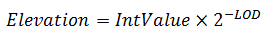 Requirement 90 http://www.opengis.net/spec/cdb/1.0/core/terrain-tiff-channel2 The second channel of the TIFF image contains the Mest Type and SHALL be stored as an unsigned 8-bit integer.The third and fourth channels contain the Latitude and Longitude Offset components and SHALL be stored as unsigned 8-bit integers. Requirement 91 http://www.opengis.net/spec/cdb/1.0/core/terrain-hyspography-offline When terrain constraining is performed off-line, hypsography features SHALL have AHGT set to True, thereby instructing the SE Tools to constrain the terrain elevation using the supplied (lat-long-elev) coordinates.  The vector feature, currently stored in a Shapefile,  SHALL be a PointZ, a MultiPointZ, a PolyLineZ, a PolygonZ or a MultiPatch.Requirement 92 http://www.opengis.net/spec/cdb/1.0/core/terrain-online-terrain-constraints For the following constraints, the Feature’s AHGT attribute SHALL be set to TRUE.Elevation Constraint Point (CA099-000):   In the case of PointZ and MultiPointZ features, the coordinates are used by the client-device to control the terrain elevation at the specified (lat-long). Please note  features are ignored that are implemented as Shapefile Point, PointM, MultiPoint, MultiPointM.Elevation Constraint Line (CA099-001): In the case of PolyLineZ features, the coordinates are used by the client-device to control the terrain elevation at the specified (lat-long). Please note that features are ignored that are implemented as Shapefile PolyLine and PolyLineM.Elevation Constraint Area (CA099-002): In the case of PolygonZ and MultiPatch features, the coordinates are used by the client-device to control the terrain elevation at the specified (lat-long). Please note features are ignored that are implemented as Shapefile Polygon and PolygonM.Requirement 93 http://www.opengis.net/spec/cdb/1.0/core/terrain-lpn-useIn the case where features overlap one other, client-devices SHALL use the Layer Priority Number (LPN) attribute; this attribute is mandatory for geographically overlapping features.  Requirement 94 http://www.opengis.net/spec/cdb/1.0/core/min-max-elevation-data-typeThe MinElevation and MaxElevation components SHALL be represented as floating-point or signed integer values.  Integer values for tiles at LOD larger than 0 SHALL be scaled according to the following formula: Integer values can make use of TIFF’s 8-bit, 16-bit, or 32-bit representation.Requirement 95 http://www.opengis.net/spec/cdb/1.0/core/maxculture-data-typeThe MaxCulture component SHALL be represented as floating-point or signed integer values.  Integer values for tiles at LOD larger than 0 SHALL be scaled according to the following formula: Integer values can make use of TIFF’s 8-bit, 16-bit, or 32-bit representation.Ee = E – max(0,B)(eq. 5-3)Requirements Class - Tiled Terrain Bathymetry (96-98)Requirements Class - Tiled Terrain Bathymetry (96-98)/req/core/tiled-terrain-bathymetry/req/core/tiled-terrain-bathymetryTarget typeOperationsDependencyVarious XML schemaRequirement 96/req/core/bathymetry-data-type Requirement 97/req/core/subordinate-alternate-bathymetry-data-type Requirement 98/req/core/tide-component-data-type  Requirement 96 http://www.opengis.net/spec/cdb/1.0/core/bathymetry-data-typeThe Subordinate Bathymetry component of the Elevation dataset SHALL be represented as a 1 or 2-channel TIFF image.  The first channel contains the Depth of the grid post; the optional second channel indicates the Type of Mesh used to connect the four grid posts that are adjacent to the grid element.  The depth is represented by a floating-point or signed integer value expressed in meters and relative to the Primary Terrain Elevation component.  Integer values for tiles at LOD larger than 0 SHALL be scaled according to the following formula: 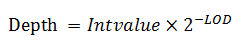 Integer values can make use of TIFF’s 8-bit, 16-bit, or 32-bit representation. The Mesh Type SHALL be stored as an unsigned 8-bit integer.Requirement 97 http://www.opengis.net/spec/cdb/1.0/core/subordinate-alternate-bathymetry-data-typeThe first channel of the TIFF image SHALL contain the Depth component and SHALL be represented as a floating-point or signed integer value.  Integer values for tiles at LOD larger than 0 are scaled according to the following formula: 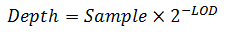 Integer samples can make use of TIFF’s 8-bit, 16-bit, or 32-bit representation.The second channel of the TIFF image SHALL contain the Mest Type and SHALL be stored as an unsigned 8-bit integer.The third channel of the TIFF image SHALL contain the Latitude Offset and SHALL be stored as an 8-bit unsigned integer value ranging from 0 to 255.  The value is scaled so that each grid element is fragmented in 256 equal parts in the latitude direction. Thus, the grid post cannot be positioned on the latitude of the next grid element directly north of the current grid element.The fourth channel of the TIFF image SHALL contain the Longitude Offset and SHALL be stored as an 8-bit unsigned integer value ranging from 0 to 255.  The value is scaled so that each grid element is fragmented in 256 equal parts in the longitude direction. Thus, the grid post cannot be positioned on the longitude of the next grid element directly east of the current grid element.Ew = E + min(0,B) + T(eq. 5-4)Ee = E – max(0,B)(eq. 5-5)Es = max(Ee, Ew)(eq. 5-6)HAT = O - Es(eq. 5-7)D = min(0, Ew - Ee)(eq. 5-8)Requirement 98 http://www.opengis.net/spec/cdb/1.0/core/tide-component-data-typeTide components SHALL be represented as floating-point or signed integer values.  Integer values for tiles at LOD larger than 0 SHALL be scaled according to the following  formula: 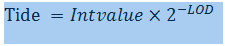 Integer values can make use of TIFF’s 8-bit, 16-bit, or 32-bit representation.Requirements Class - Tiled JPEG metadata(99-100)Requirements Class - Tiled JPEG metadata(99-100)/req/core/tiled-raster-jpeg-metadata/req/core/tiled-raster-jpeg-metadataTarget typeOperationsDependencyVarious XML schemaRequirement 99/req/core/jpeg-origin-metadata Requirement 100/req/core/jpeg-security-metadata Requirement 99 http://www.opengis.net/spec/cdb/1.0/core/jpeg-origin-metadataThe rules for metadata about the origin of data defined in the following table SHALL be implemented with a JPEG image in the CDB database.XML Tag NameFormatDescriptionValuesdatetimeSTRINGFile Date & Time:  This field SHALL contain the file’s origination in the format CCYYMMDDhhmmss, where CC is the first two digits of the year (00-99), YY is the last two digits of the year (00-99), MM is the month (01-012), DD is the day (01-31), hh is the hour (00-23), mm is the minute (00-59), and ss is the second (00-59).  UTC is assumed to be the time zone designator to express the time of day.Default is 14 spacesDate Format:CCYYMMDDhhmmssoriginatingstationidSTRINGOriginating Station ID:  This field SHALL contain the identification code or name of the originating organization, system, station, or product.  It shall not be filled with spaces.This 10-character field must NOT be blankoriginatornameSTRINGOriginator’s Name:  This field SHALL contain a valid name for the operator who originated the file.  If the field is all spaces, it shall represent that no operator is assigned responsibility for origination.Default is 24 spacesoriginatorphoneSTRINGOriginator’s Phone Number.  This field SHALL contain valid phone number for the operator who originated the file.  If the field is all spaces, it shall represent that no phone number is available for the operator assigned responsibility for origination.Default is 18 spacesoriginatororganizationSTRINGOriginator’s Organization.  This field SHALL contain a valid name of the supporting organization.Default is 80 spacesoriginatoraddressSTRINGOriginator’s Address.  This field SHALL contain a valid address of the supporting organization.Default is 256 spacesoriginatoremailSTRINGOriginator’s Electronic Mail Address.  This field SHALL contain a valid email address of the supporting organization.Default is 100 spacesoriginatorwebsiteSTRINGOriginator’s Web Site Address.  This field shall contain a valid web site address of the supporting organization.Default is 100 spacesoriginatorremarkSTRINGOriginator’s Remark Text.  This field SHALL contain description text for any special remarks concerning the file.Default is 100 spacesRequirement 100 http://www.opengis.net/spec/cdb/core/jpeg-security-metadataThe rules for metadata about the securityof data defined in the following table SHALL be implemented with a JPEG image in the CDB database.Attribute NameFormatDescriptionValuesclassificationlevelBYTEFile Security Classification:  This field SHALL contain a 1-character valid value representing the classification level of the entire file.Valid values are:T (=Top Secret),S (=Secret),C (=Confidential),R (=Restricted),U (=Unclassified).systemSTRINGFile Security Classification System:  This field SHALL contain valid values indicating the national or multinational security system used to classify the file.  If this field is all blank spaces, it shall imply that no security classification system applies to the file.Default is 2 spacesCountry Codes per FIPS 10-4 shall be used to indicate national security systems; codes found in DIAM 65-19 shall be used to indicate multinational security systems. codewordsSTRINGFile Codewords:  This field SHALL contain a valid indicator of the security compartments associated with the file. Default is 11 spacescontrolhandlingSTRINGFile Control and Handling.  This field SHALL contain valid additional security control and/or handling instructions (caveats) associated with the file.  Values include digraphs found in DIAM 65-19 and/or MIL_STD_2500B-Table A-4.  The digraph may indicate single or multiple caveats.  The selection of a relevant caveat(s) is application specific.  If this field is all spaces, it shall imply that no additional control and handling instructions apply to the file.Default is 2 spacesValues include one or more of the tri/digraphs found in DIAM 65-19 and/or MIL_STD_2500B-Table A-4.  Multiple entries shall be separated by a single spacereleaseinstructionsSTRINGFile Releasing Instructions.  This field SHALL contain a valid list of country and/or multilateral entity codes to which countries and/or multilateral entities the file is authorized for release.  If this field is all spaces, it shall imply that no file release instructions apply.Default is 20 spacesValid items in the list are one or more country codes as found in FIPS 10-4 and/or codes identifying multilateral entities as found in DIAM 65-19. declassificationtypeSTRINGFile Declassification Type.  This field SHALL contain a valid indicator of the type of security declassification or downgrading instructions which apply to the file.If this field is all spaces, it shall imply that no file security declassification or downgrading instructions apply.Default is 2 spacesValid values are:DD (=declassify on a specific date),DE (=declassify upon occurrence of an event),GD (=downgrade to a specified level on a specific date),GE (=downgrade to a specified level upon occurrence of an event),O ( =OADR),X (= exempt from automatic declassification).declassificationdateSTRINGFile Declassification Date.  This field SHALL indicate the date on which a file is to be declassified if the value in File Declassification Type is DD.  If this field is all spaces, it shall imply that no file declassification date applies.Default is 8 spaces	Date Format:CCYYMMDDdeclassificationexemptionSTRINGFile Declassification Exemption.  This field SHALL indicate the reason the file is exempt from automatic declassification if the value in File Declassification Type is X.If this field is all spaces, it shall imply that a file declassification exemption does not apply.Default is 4 spacesValid values are X1 through X8 and X251 through X259.  X1 through X8 correspond to the declassification exemptions found in DOD 5200.1-R, paragraphs 4- 202b(1) through (8) for material exempt from the 10- year rule.  X251 through X259 correspond to the declassification exemptions found in DOD 5200.1-R, paragraphs 4-301a(1) through (9) for permanently valuable material exempt from the 25-year declassification system. filedowngradeBYTEFile Downgrade.  This field SHALL indicate the classification level to which a file is to be downgraded if the values in File Declassification Type are GD or GE.  If this field is all spaces, it SHALL imply that file security downgrading does not apply.Default is 1 spaceValid values are:S (=Secret),C (=Confidential),R (=Restricted).filedowngradedateSTRINGFile Downgrade Date.  This field SHALL indicate the date on which a file is to be downgraded if the value in File Declassification Type is GD.  If this field is all spaces, it SHALL imply that a file security downgrading date does not apply.Default is 8 spaces	Date Format:CCYYMMDDclassificationtextSTRINGFile Classification Text.  This field SHALL be used to provide additional information about file classification to include identification of declassification or downgrading event if the values in File Declassification Type are DE or GE.  It may also be used to identify multiple classification sources and/or any other special handling rules.  If this field is all spaces, it SHALL imply that additional information about file classification does not apply.Default is 43 spacesValues are user defined free text.classificationauthoritytypeBYTEFile Classification Authority Type.  This field SHALL indicate the type of authority used to classify the file.  If this field is all spaces, it SHALL imply that file classification authority type does not apply.Default is 1 single spaceValid values are:O (= original classification authority),D (= derivative from a single source),M ( =derivative from multiple sources).classificationauthoritySTRINGFile Classification Authority:  This field SHALL identify the classification authority for the file dependent upon the value in File Classification Authority Type.  If this field is all spaces, it SHALLimply that no file classification authority applies.Default is 40 spacesValues are user defined free text which should contain the following information:- original classification authority name and position or personal identifier if the value in File Classification Authority Type is O;- title of the document or security classification guide used to classify the file if the value in File Classification Authority Type is D; and Derive-Multiple if the file classification was derived from multiple sources.  In the latter case, the file originator will maintain a record of the sources used in accordance with existing security directives.  One of the multiple sources may also be identified in File Classification Text if desired.classificationreasonBYTEFile Classification Reason:  This field SHALL contain values indicating the reason for classifying the file.  If this field is all spaces, it SHALL imply that no file classification reason applies. Default is 1 single spaceValid values are A through G.  These correspond to the reasons for original classification per E.O. 12958, Section 1.5.(a) through (g).classificationsourcedateSTRINGFile Security Source Date:  This field SHALL indicate the date of the source used to derive the classification of the file.  In the case of multiple sources, the date of the most recent source SHALL be used.  If this field is all spaces, it SHALL imply that a file security source date does not apply.Default is 8 spaces	Date Format:CCYYMMDD controlnumberSTRINGFile Security Control Number:  This field SHALL contain a valid security control number associated with the file.  The format of the security control number SHALL be in accordance with the regulations governing the appropriate security channel(s).  If this field is all spaces, it SHALL imply that no file security control number applies.Default is 15 spacesfilecopynumberINTFile Copy Number:  This field SHALL contain the copy number of the file.  If this field is all zeros, it SHALL imply that there is no tracking of file’s number of copies.Default is 00000Number can range between:00000 to 99999numberofcopiesINTFile Number of Copies:  This field SHALL contain the total number of copies of the file.  If this field is all zeros, it SHALL imply that there is no tracking of numbered file copies.Default is 00000Number can range between:00000 to 99999<?xml version="1.0" encoding="UTF-8"?><JP2METADATA name="JPEG2000XML"             xmlns:xsi="http://www.w3.org/2001/XMLSchema-instance"             xsi:noNamespaceSchemaLocation="JP2MetaData.xsd">	<ORIGIN>		<datetime>			</datetime>		<originatingstationid>		</originatingstationid>		<originatorname>		</originatorname>		<originatorphone>		</originatorphone>		<originatororganization>	</originatororganization>		<originatoraddress>		</originatoraddress>		<originatoremail>		</originatoremail>		<originatorwebsite>		</originatorwebsite>		<originatorremark>		</originatorremark>	</ORIGIN>	<SECURITY>		<classificationlevel>		</classificationlevel>		<system>			</system>		<codewords>			</codewords>		<controlhandling>		</controlhandling>		<releaseinstructions>		</releaseinstructions>		<declassificationtype>		</declassificationtype>		<declassificationdate>		</declassificationdate>		<declassificationexemption>	</declassificationexemption>		<filedowngrade>		</filedowngrade>		<filedowngradedate>		</filedowngradedate>		<classificationtext>		</classificationtext>		<classificationauthoritytype>	</classificationauthoritytype>		<classificationauthority>	</classificationauthority>		<classificationreason>		</classificationreason>		<securitysourcedate>		</securitysourcedate>		<controlnumber>		</controlnumber>		<filecopynumber>		</filecopynumber>		<numberofcopies>		</numberofcopies>	</SECURITY></JP2METADATA>CS1CS2File
ExtensionComponent
NameComponent
DescriptionDataset 004, ImageryDataset 004, ImageryDataset 004, ImageryDataset 004, ImageryDataset 004, Imagery001001*.jp2Yearly VSTI RepresentationCorresponds to the terrain imagery draped (orthographically) over the terrain skin derived from the Primary Terrain Elevation Dataset.  This is the preferred Dataset Component for year-round representative terrain imagery.  It may be single-channel monochrome or 3-channel color image.  This Dataset Component follows the center grid conventions.  Can be used interchangeably with all other Alternate VSTI representations.002001..004*.jp2Seasonal VSTI RepresentationsDeprecated – Replaced with Quarterly VSTI Representations below003001..012*.jp2Monthly VSTI RepresentationsMonthly equivalent of Yearly VSTI representation, i.e., this is the preferred Dataset Component for month-based representative terrain imagery.  Can be used interchangeably with all other Alternate VSTI representations.004001..004*.jp2Quarterly VSTI RepresentationsEquivalent to Yearly VSTI representation but for the selected quarter of the year.  Can be used interchangeably with all other Alternate VSTI representations.005001*.jp2Subordinate VSTLMCorresponds to the terrain light maps draped (orthographically) over the terrain skin derived from the Primary Terrain Elevation Dataset.  It may be single-channel monochrome or 3-channel color image.  This Dataset Component follows the center grid conventions.Requirements Class - VSTI (101-102)Requirements Class - VSTI (101-102)/req/core/tiled-raster-vsti/req/core/tiled-raster-vstiTarget typeOperationsDependencyVarious XML schemaRequirement 101/req/core/vsti-component-data-typeRequirement 102/req/core/client-vsti-texture-selection-rules Requirement 101 http://www.opengis.net/spec/cdb/1.0/core/vsti-component-data-typeThe VSTI component SHALL be represented as single-channel gray-scale images, or as triple-channel non-paletted color images in JPEG 2000 format.  The use of transparency on terrain imagery is not allowed.Requirement 102 http://www.opengis.net/spec/cdb/1.0/core/client-vsti-texture-selection-rulesSimulation client-devices SHALL select the VSTI texture that best represents the simulation date.  The retrieval of VSTI textures by the client-devices SHALL follow the following conventions:The simulation date SHALL be converted to a month of the yearIf the monthly VSTI representation for that month number is absent, then the client-device SHALL determine which quarter of the year it is and search for the quarterly representation of the VSTIIf a quarterly representation is absent, then the client-device SHALL search for a yearly representation of the VSTIIf the yearly representation is absent, then the client-device SHALL default to the Yearly default values found in \CDB\Metadata\Defaults.xml as follows:Default_VSTI_Y_MonoDefault_VSTI_Y_RedDefault_VSTI_Y_GreenDefault_VSTI_Y_BlueMonthlyMonthlyQuarterlyYearlyDefaultJanuary001001001Default_VSTI_Y_Mono
Default_VSTI_Y_Red
Default_VSTI_Y_Green
Default_VSTI_Y_BlueFebruary002001001March003001001April004002001May005002001June006002001July007003001August008003001September009003001October010004001November011004001December012004001Requirements Class - VSTLM (103)Requirements Class - VSTLM (103)/req/core/tiled-raster-vstlm/req/core/tiled-raster-vstlmTarget typeOperationsDependencyVarious XML schemaRequirement 103/req/core/vstlm-component-data-type Requirement 103 http://www.opengis.net/spec/cdb/1.0/core/vstlm-component-data-type The VSTLM component SHALL be represented as single-channel gray-scale images, or as triple-channel color images.  The data SHALL be stored in JPEG 2000 format.  Note that in the case of a monochrome VSTLM, the implied chrominance of the VSTLM is white.CS1CS2File
ExtensionComponent
NameComponent
DescriptionDataset 005, RMTextureDataset 005, RMTextureDataset 005, RMTextureDataset 005, RMTextureDataset 005, RMTexture001001..255*.tifComposite Material IndexEach texel is an index into the Composite Material Table (dataset 006).  CS2 is the layer number.  Corresponds to a 2D grid of composite material indices draped (orthographically) over the terrain skin derived from the Primary Terrain Elevation Dataset.002001..254*.tifComposite Material MixtureEach texel indicates the proportion (between 0.0 and 1.0) of the composite material found in the corresponding material layer.  CS2 is the layer number.  Corresponds to a 2D grid draped (orthographically) over the terrain skin derived from the Primary Terrain Elevation Dataset.  This Dataset component follows the center grid conventions.Dataset 006, RMDescriptorDataset 006, RMDescriptorDataset 006, RMDescriptorDataset 006, RMDescriptorDataset 006, RMDescriptor001001*.xmlComposite Material TableThe Composite Material Table is referenced by the Composite Material Index component and contains the definitions of the composite materials of a Tile-LOD.Requirements Class - Raster Composite Material (104-106)Requirements Class - Raster Composite Material (104-106)/req/core/tiled-raster-composite-material/req/core/tiled-raster-composite-materialTarget typeOperationsDependencyVarious XML schemaRequirement 104/req/core/material-layer-data-typeRequirement 105/req/core/material-mixture-data-type Requirement 106/req/core/tcmt-data-type Requirement 104 http://www.opengis.net/spec/cdb/1.0/core/material-layer-data-type The Material Layer components each SHALL be represented as single-channel, material coded one byte unsigned integer value images stored in TIFF.Requirement 105 http://www.opengis.net/spec/cdb/1.0/core/material-mixture-data-type The Material Mixture components each SHALL be stored in a single-channel TIFF file.  All values range from 0.0 (0%) to 1.0 (100%).  Integral types represent scaled integers to fit the range 0.0 to 1.0; floating-point values are limited to the range 0.0 to 1.0.Requirement 106 Composite Materials Table (CMT) http://www.opengis.net/spec/cdb/1.0/core/tcmt-data-type The TCMT SHALL follow the syntax described in Section 2.5.2.2, Composite Material Tables (CMT).Requirements Class - Tiled Vector Datasets (107-112)Requirements Class - Tiled Vector Datasets (107-112)/req/core/tiled-vector-datasets/req/core/tiled-vector-datasetsTarget typeOperationsDependencyVarious XML schemaRequirement 107/req/core/vector-type-rule Requirement 108/req/core/vector-client-origin-with-model  Requirement 109/req/core/model-light-point-position  Requirement 110/req/core/light-point-with-z-position Requirement 111/req/core/vertex-position ValueVector typeFields0Null shapeNone1PointX, Y3PolylineMBR, Number of parts, Number of points, Parts, Points5PolygonMBR, Number of parts, Number of points, Parts, Points8MultiPointMBR, Number of points, Points11PointZX, Y, ZOptional: M13PolylineZMandatory: MBR, Number of parts, Number of points, Parts, Points, Z range, Z arrayOptional: M range, M array15PolygonZMandatory: MBR, Number of parts, Number of points, Parts, Points, Z range, Z arrayOptional: M range, M array18MultiPointZMandatory: MBR, Number of points, Points, Z range, Z arrayOptional: M range, M array21PointMX, Y, M23PolylineMMandatory: MBR, Number of parts, Number of points, Parts, PointsOptional: M range, M array25PolygonMMandatory: MBR, Number of parts, Number of points, Parts, PointsOptional: M range, M array28MultiPointMMandatory: MBR, Number of points, PointsOptional Fields: M range, M array31MultiPatchMandatory: MBR, Number of parts, Number of points, Parts, Part types, Points, Z range, Z arrayOptional: M range, M arrayRequirement 107 Vector Type http://www.opengis.net/spec/cdb/1.0/vector-type-rule All instances of the feature SHALL be of the same vector data type.  tThe CDB standard requires a maximum of one vector data type for point features, a maximum of one type for lineal features and a maximum of one type for polygon features for each tile (for a maximum of 3 feature vector files per tile).CS2Dataset Component NameSupported Vector Types001Point featuresPoint, PointZ, PointM, MultiPoint, MultiPointZ, MultiPointM002Point feature class-level attributesN/A003Lineal featuresPolyLine, PolyLineZ, PolyLineM004Lineal feature class-level attributesN/A005Polygon featuresPolygon, PolygonZ, PolygonM, Multipatch006Polygon feature class-level attributesN/A007Lineal figure point featuresPoint, PointZ, PointM, MultiPoint, MultiPointZ, MultiPointM008Lineal figure point feature class-level attributesN/A009Polygon figure point featuresPoint, PointZ, PointM, MultiPoint, MultiPointZ, MultiPointM010Polygon figure point feature class-level attributesN/A0112D relationship tile connectionsN/A012DeprecatedN/A013DeprecatedN/A014DeprecatedN/A0152D relationship dataset connectionsN/A016Point feature extended-level attributesN/A017Lineal feature extended-level attributesN/A018Polygon feature extended-level attributesN/A019Lineal Figure Point extended-level attributesN/A020Polygon Figure Point extended-level attributesN/ARequirement 108 Client device model origin and orientation http://www.opengis.net/spec/cdb/1.0/core/vector-client-origin-with-model If the feature has an associated model, client-devices SHALL position the model’s origin at the specified coordinate, orient the model’s Y-axis in accordance to the AO1 attribute, and align the model’s Z-axis so that it points up.  In the case of Shape types that do not have a Z component value, the object’s height value SHALL be referenced to the underlying terrain; as a result, client-devices are required to position the model’s origin wrt underlying terrain elevation dataset.  For Point features with a Z component, client-devices SHALL position the model as per the AHGT class attribute value.  If AHGT is true, the model’s origin SHALL be positioned to the value specified by the Z component (Absolute Terrain Altitude), irrelevant of the terrain elevation dataset.  If AHGT is false or not present, the model’s origin SHALL be positioned to the value specified by the underlying terrain offset by the Z component value.Requirement 109 Light Points CRS http://www.opengis.net/spec/cdb/1.0/core/model-light-point-position The position of light points SHALL be expressed using WGS-84 geographic coordinates (latitude, longitude, altitude), as explained in Volume 8 OGC CDB Spatial Reference System Guidance.  Client-devices SHALL position the center of the light point at the specified coordinate, orient directional light points in accordance to the AO1 attribute.Requirement 110 Client device position for Light Point with Z http://www.opengis.net/spec/cdb/1.0/core/light-point-with-z-position For Light Point features with a Z component, client-devices SHALL position the light point’s center as per the AHGT value.  If AHGT is true, the light point’s center SHALL be positioned to the value specified by the Z component (Absolute Terrain Altitude), irrelevant of the terrain elevation dataset.  If AHGT is false or not present, the light point’s center SHALL be positioned to the value specified by the underlying terrain offset by the Z component value.Requirement 111 Vertex CRS http://www.opengis.net/spec/cdb/1.0/core/vertex-position The position of vertices SHALL be expressed using WGS-84 geographic coordinates (latitude, longitude, altitude), as explained in Volume 8 OGC CDB Spatial Reference System Guidance.  In the case of Shape types that do not have a Z component value, the vertex’s height value SHALL be referenced to the underlying terrain; as a result, client-devices are required to position the vertex’s origin wrt underlying terrain elevation dataset.  For Shape types with a Z component, client-devices SHALL position the vertex as per the AHGT value.  If AHGT is true, the vertex SHALL be positioned to the value specified by the Z component (Absolute Terrain Altitude), irrelevant of the terrain elevation dataset.  If AHGT is false or not present, the vertex SHALL be positioned to the value specified by the underlying terrain offset by the Z component value.Requirements Class - Vector datasets Mandatory Attribute Usage (113-116)Requirements Class - Vector datasets Mandatory Attribute Usage (113-116)/req/core/tiled-vector-datasets-mandatory-attributes/req/core/tiled-vector-datasets-mandatory-attributesTarget typeOperationsDependencyVarious XML schemaRequirement 113/req/core/mandatory-attribute-compliance Requirement 114/req/core/optional-attribute-compliance  Requirement 115/req/core/dataset-instance-schema    Requirement 116/req/core/attributes-metadata   Requirement 113 Mandatory Attribute Usage http://www.opengis.net/spec/cdb/1.0/core/mandatory-attribute-complianceA CDB compliant dataset SHALL have no missing mandatory attributes. See Section 5.7.1.3 for Mandatory attributes and their characteristics.Requirement 114 Missing optional attributes http://www.opengis.net/spec/cdb/1.0/core/optional-attribute-complianceA CDB dataset with missing optional attributes SHALL be considered compliant by this standard; however, the performance of one or more of the client-devices (commonly found on simulation devices) may be enhanced by including the optional attributes. See Section 5.7.1.3 for Optional attributes and their characteristics.Requirement 115 Shapefile dataset instance schema http://www.opengis.net/spec/cdb/1.0/core/dataset-instance-schema  The attributes and their values SHALL be specified as attribution columns in the instance-level *.dbf file that accompanies the dataset’s *.shp file.  This *.dbf file SHALL be referred to as the Dataset Instance-level*.dbf file.Each instance of a feature is characterized by a corresponding set of instance-level attributes implemented as a row within the instance-level *.dbf file.  Each attribute SHALL be uniquely defined by an attribute identifier that is a “case-sensitive” character string of 10 characters or less.  This 10-character limitation of attribute names is set by the dBASE III+ File format structure implementation (see Volume 2: OGC CDB Core Model and Physical Structure: Annexes, Annex E).Requirement 116 Attributes Metadata http://www.opengis.net/spec/cdb/1.0/core/attributes-metadata  The CDB_Attributes.xml metadata file SHALL be used to describe all the CDB attributes listed in 5.7.1.2, CDB Attribution.  This attribute metadata *.xml file SHALL be included in the CDB folder hierarchy under the CDB Metadata directory (refer to section 3.1.1, Metadata Directory).  The CDB_Attributes.xml metadata file SHALL be based on a *.xsd schema file that governs the syntax and structure of the attribute metadata file. BOTY CodeDescription0Unknown1Continental2International3Interstate4Inter-provincial5Territorial6Economic7Regional8Communal9Tourist10Private Zone11Military District12Disputed13Populated Place14Non-capital City15Time Zone Delimiter16International Date Line17Capital City997Unpopulated 998Not Applicable999OtherFrom CDB to HLA/DISFrom CDB to HLA/DISFrom HLA/DIS to CDBFrom HLA/DIS to CDB     DAMA < 25No DamageNo Damage  025 ≤ DAMA < 50Slight DamageSlight Damage 3350 ≤ DAMA < 75Moderate DamageModerate Damage 6675 ≤ DAMA     DestroyedDestroyed100LACC CodeDescription0Unknown1Better or equal to 10 m.2Better or equal to 100 m.3Better or equal to 250 m.4Better or equal to 500 m.5Better or equal to 1200 m.6Greater than 1200 m.997Unpopulated 998Not Applicable999OtherLOTY CodeDescription0Unknown1Continent2Country3State4Capital5Province6City7Municipality997Unpopulated 998Not Applicable999OtherPOPT CodeDescription0Unknown1Native Settlement2Shanty Town3Tent Dwellings4Inland Village5Small City (less than 20,000 inhabitants)6Medium City (between 20,000 and 500,000 inhabitants)7Large City (more than 500,000 inhabitants)997Unpopulated 998Not Applicable999OtherSRD CodeDescription0Unknown1No surface roughness effect2Area of high landslide potential3Uncohesive surface material/flat4Rough5Angular6Rounded11Surface of numerous cobbles and boulders12Areas of stony terrain13Stony soil with surface rock14Stony soil with scattered boulders15Stony soil with numerous boulders16Numerous boulders17Numerous rock outcrops18Area of scattered boulders19Talus slope20Boulder Field31Highly fractured rock surface32Weathered lava flows33Unweathered lava flows34Stony soil with numerous rock outcrops35Irregular surface with deep fractures of foliation36Rugged terrain with numerous rock outcrops37Rugged bedrock surface38Sand dunes39Sand dunes/low40Sand dunes/high41Active sand dunes42Stabilized sand dunes43Highly distorted area, sharp rocky ridges51Stony soil cut by numerous gullies52Moderately dissected terrain53Moderately dissected terrain with scattered rock outcrops54Dissected floodplain55Highly dissected terrain56Area with deep erosional gullies57Steep, rugged, dissected terrain with narrow gullies58Karst areas of numerous sinkholes and solution valleys59Karst area of numerous sinkholes60Karst/hummocky terrain covered with large conical hills61Karst/hummocky terrain covered with low, broad-based mounds62Arroyo/wadi/wash63Playa/dry lake64Area of numerous meander scars and/or oxbow lakes65Solifluction lobes and frost scars66Hummocky ground, areas of frost heaving67Area of frost polygons68Area containing sabkhas69Area of numerous small lakes and ponds70Area of numerous crevasses81Area of numerous terraces82Quarries83Strip mines84Quarry/gravel pit85Quarry/sand pit86Mine tailings/waste piles87Salt evaporators88Area of numerous dikes89Area of numerous diked fields90Area of numerous fences91Area of numerous stone walls92Area of numerous man-made canals/drains/ditches93Area of numerous terraced fields94Parallel earthen mounds row crops95Area of numerous hedgerows997Unpopulated 998Not Applicable999OtherSSC CodeDescription0Unknown1Barrel, Ton2Blimp3Boat Hull (Float)4Bullet5Reserved6Conical/Peaked/NUN7Cylindrical (Upright)/CAN9Reserved10Pillar/Spindle11Reserved12Pyramid13Reserved14Reserved15Solid/filled16Spar17Spherical (Hemispherical)18Truss19With Radome20Reserved21Artificial Mountain22Crescent23Ferris Wheel24Enclosed25Roller Coaster26Lateral27Mounds28Ripple29Star30Transverse31Reserved32Reserved33Reserved34Reserved36Windmotor38Reserved40Reserved46Open52'A' Frame53'H' Frame54'I' Frame56'Y' Frame57Reserved58Reserved59Telescoping Gasholder (Gasometer)60Mast61Tripod62Reserved63Reserved65Cylindrical with flat top66Cylindrical with domed top71Cylindrical/Peaked73Superbuoy74'T' Frame75Tetrahedron76Funnel77Arch78Multi-Arch79Round80Rectangular81Dragons Teeth82I-Beam83Square84Irregular85Diamond Shaped Buoy86Oval87Dome88Spherical with Column Support89Cylindrical or Peaked with tower support90High-Rise Building91Cylindrical92Cubic93Pole94Board95Column (Pillar)96Plaque97Statue98Cross107Tower108Scanner109Obelisk110Radome, Tower Mounted997Unpopulated998Not Applicable999OtherSSR CodeDescription0Unknown6Conical/Peaked/NUN38Curved/Round (Quonset)40Dome41Flat42Gable (Pitched)43Reserved44Reserved45Reserved46Reserved47Sawtooth48Reserved49Reserved50With Monitor51With Steeple55Flat with Monitor58Reserved65Gable with Monitor65Reserved66Reserved71Reserved72Reserved77With Cupola78With Turret79With Tower80With Minaret997Unpopulated998Not Applicable999OtherUSP CodeDescription0Unknown2Rectangular/Grid-Regular3Rectangular/Grid-Irregular4Curvilinear (cluster)6Concentric / Radial-Regular7Concentric / Radial-Irregular9Mixed-Curvilinear (cluster) and Rectangular (grid)10Mixed-Concentric / Radial and Rectangular (grid)11Mixed-Curvilinear (cluster) and Concentric / Radial12Reserved13Linear Strip997Unpopulated998Not Applicable999OtherRequirements Class - Vector datasets Topology (117-119)Requirements Class - Vector datasets Topology (117-119)/req/core/tiled-vector-datasets-topology/req/core/tiled-vector-datasets-topologyTarget typeOperationsDependencyVarious XML schemaRequirement 117/req/core/topoplogy-attributes   Requirement 118/req/core/topo-tile-clip Requirement 119/req/core/topo-jid-range    Requirement 117 http://www.opengis.net/spec/cdb/1.0/core/topoplogy-attributes  For all topological network datasets the SJID, EJID or JID attributes SHALL be specified.Requirement 118http://www.opengis.net/spec/cdb/1.0/core/topo-tile-clipThe CDB Topological network is broken into tiles and therefore SHALL be clipped against tile boundaries. To ensure the connectivity between tile boundaries of a lineal feature, the resulting clipping point SHALL share the same junction identifier (JID) in both tilesRequirement 119http://www.opengis.net/spec/cdb/1.0/core/topo-jid-range This version of the standard imposes that SJID, EJID and JID SHALL have unique values for all network datasets within the same geocell.CS1CS2File ExtensionComponent NameComponent
DescriptionDataset 401, NavigationDataset 401, NavigationDataset 401, NavigationDataset 401, NavigationDataset 401, Navigation001-046001*.shp*.shx*.dbf*.dbtTiled Navigation DatasetContains the basic Navigation recordsComponent NameCS1Shape TypeComponent DescriptionAirport1PointArea or land that is used (or intended for use) for the landing and take-off of aircraft.AirRefueling2PointA specifically designated airspace where air-to-air refueling operations are normally conducted.AirRefuelingControl3PointInformation regarding the Air Traffic Control Center that controls the airspace within which the refueling track or anchor is located.AirRefuelingFootnote4PointSupplemental notes defining an Air Refueling componentAirRefuelingPoint5PointSingle Point from an Air Refueling structureAirRefuelingSegment6LineStringSegment from an Air Refueling structureAirspaceBoundary7PointDesignated airspace within which some or all aircraft may be subject to air traffic control.AirwayRestriction 8PointAltitude and time restrictions for airways, airway segments, or sequences of airway segmentsApproach9LineStringPreplanned instrument flight rule (IFR) for air traffic control approach procedures.ArrestingGear10PointSafety device consisting of engaging or catching devices, and energy absorption devices for the purpose of arresting both tail hook and/or non-tail hook equipped aircraftCOMMS11PointVoice, radio communications, and facility call sign and frequencies available for same operations between the airport environment and aircraft.ControlAirspace12MultipointSequential listing of vertical and lateral limits, defining airspaces of different classifications, within which air traffic control service is providedEnrouteAirway13PointA specified route designed for channeling the flow of traffic as necessary for the provision of air traffic servicesFirUir14PolygonFlight Information region - Upper Information Region.  Designated airspace within which some or all aircraft may be subject to air traffic control.Gate15PointPassenger gate at an airportGLS16PointGNSS Landing SystemHelipad17LineDesignated area usually with a prepared surface used for take-off and landing of helicoptersHeliport18PointArea or land intended to be used for landing and takeoff of helicoptersHoldingPattern19PointFlight path maintained by an aircraft that is awaiting permission to landILS20MultipointInstrument landing system - Precision instrument approach system normally consisting of electronic components and visual aidsMarker21PointTransmitter that radiates vertically a distinctive pattern for providing position information to aircraftsMilitaryTrainingRoute22PointRoutes used by the Department of Defense and associated Reserve and Air Guard Units for the purpose of conducting low altitude navigation and tactical training in both IFR and VFR weather conditions below 10,000 feet MSL at airspeeds in excess of 250 KTS IAS.MilitaryTrainingRouteAirspace23PointSpecial use airspace or military operations area associated with a Military Training RouteMilitaryTrainingRouteDescription24PointSupplemental information regarding a Military Training RouteMilitaryTrainingRouteOverlay25LineStringThe width left and right of centerline based on a set of widths at Point Ident and another set of width at the Next Point Ident in one segment record.MLS26MultipointMicrowave Landing System - precision instrument approach system normally consisting of electronic components and visual aidsMSA27PointMinimum Safe Altitude - altitude below which it is hazardous to fly owing to presence of high ground or other obstaclesNavaid28MultipointElectronic device on the surface, which provides point-to-point guidance information or position data to aircraft in flightOffRouteTerrainClrAltitude29PolygonOff-Route Terrain Clearance Altitude - Clearance altitudes in non-mountainous and in mountainous areasParachuteJumpArea30PointAn area designated for parachute jumping activities.ParachuteJumpAreaBoundary31PolygonBoundary of a Parachute Jump AreaPathPoint32PointPreferredRoute33PointA system of routes designed to minimize route changes during the operational phase of flight and to aid in the efficient management of air traffic.PresetSite34PointPreset SiteRestrictiveAirspace35PolygonAirspace of defined dimensions identified by an area on the surface of the earth wherein activities must be confinedRunway36LineRectangular area on a land airport prepared for the landing and takeoff runs of aircraft along its lengthSID37MultipointStandard Instrument Departure - preplanned instrument flight rule (IFR) for air traffic control departure procedureSpecialUse Airspace38PointAirspace of defined dimensions wherein activities must be confined because of their nature and/or wherein limitations may be imposed upon aircraft operations that are not a part of those activities.STAR39MultipointStandard Terminal Arrival - preplanned instrument flight rule (IFR) air traffic control arrival procedureSupplTerminalData40PointSupplemental terminal dataTerminalProcClimb41PointTerminal Procedure Climb - Min or ATC Climb ratesTerminalProcFeedRoute42LineStringTerminal Procedure Feeder Route - A route depicted on Instrument Approach Procedures to designate routes for aircraft to proceed from the en route structure to the Initial Approach FixTerminalProcMin 43PointTerminal Procedure Minima - Height minima data for Terminal ProcedureVFRRoute44LineStringPreplanned arrival or departure routes for helicopters or light fixed wing aircraft to specified airports or heliports using/in Visual Flight Rules (VFRVFRRouteSegment45LineStringSegment of a VFR RouteWaypoint46PointPredetermined geographical position, used for route or instrument approach definition or progress reporting purposesCS1CS2Component Name001001Man-made point features001002Man-made point features class-level attributes001016Man-made point features extended-level attributes001003Man-made lineal features001004Man-made lineal features class-level attributes001017Man-made lineal features extended-level attributes001005Man-made polygon features001006Man-made polygon features class-level attributes001018Man-made polygon features extended-level attributes002001Natural point features002002Natural point features class-level attributes002016Natural point features extended-level attributes002003Natural lineal features002004Natural lineal features class-level attributes002017Natural lineal features extended-level attributes002005Natural polygon features002006Natural polygon features class-level attributes002018Natural polygon features extended-level attributes003001Trees point features003002Trees point features class-level attributes003016Trees point features extended-level attributes004001Airport light point features 004002Airport light point features class-level attributes004016Airport light point features extended-level attributes004003Airport lineal features004004Airport lineal features class-level attributes004017Airport lineal features extended-level attributes004005Airport polygon features004006Airport polygon features class-level attributes004018Airport polygon features extended-level attributes005001Environmental light point features005002Environmental light point features class-level attributes005016Environmental light point extended-level attributesCS1CS2Component Name001001Man-made point features001002Man-made point features class-level attributes001016Man-made point features extended-level attributes001003Man-made lineal features001004Man-made lineal features class-level attributes001017Man-made lineal features extended-level attributes001005Man-made polygon features001006Man-made polygon features class-level attributes001018Man-made polygon features extended-level attributes002001Tree point features002002Tree point features class-level attributes002016Tree point features extended-level attributes002003Tree lineal features002004Tree lineal features class-level attributes002017Tree lineal features extended-level attributes002005Tree polygon features002006Tree polygon features class-level attributes002018Tree polygon features extended-level attributes003001Moving Model location features003002Moving Model location features class-level attributes003016Moving Model location features extended-level attributesCS1CS2Component Name001001Boundary point features001002Boundary point features class-level attribute001016Boundary point features extended-level attribute001003Boundary lineal features001004Boundary lineal features class-level attribute001017Boundary lineal features extended-level attribute001005Boundary polygon features001006Boundary polygon features class-level attribute001018Boundary polygon features extended-level attribute002001Location point features002002Location point features class-level attribute002016Location point features extended-level attribute002003Location lineal features002004Location lineal features class-level attribute002017Location lineal features extended-level attribute002005Location polygon features002006Location polygon features class-level attribute002018Location polygon features extended-level attribute003001Constraint point features 003002Constraint point features class-level attribute003016Constraint point features extended-level attribute003003Constraint lineal features003004Constraint lineal features class-level attribute003017Constraint lineal features extended-level attribute003005Constraint polygon features003006Constraint polygon features class-level attribute003018Constraint polygon features extended-level attributeRequirements Class - Elevation Constraints (120-123)Requirements Class - Elevation Constraints (120-123)/req/core/tiled-elevation-constraints/req/core/tiled-elevation-constraintsTarget typeOperationsDependencyVarious XML schemaRequirement 120/req/core/elevation-constraints   Requirement 121/req/core/elevation-constraint-ahgt Requirement 122/req/core/hypsography-elevation-offline    Requirement 123/req/core/hyspograph-vector-typesRequirement 120http://www.opengis.net/spec/cdb/1.0core/elevation-constraints At runtime, client-devices SHALL apply the elevation constraints to the selected Terrain Elevation component of the Elevation dataset.Requirement 121http://www.opengis.net/spec/cdb/1.0/core/elevation-constraint-ahgt The Feature’s AHGT attribute SHALL be set to TRUE.  Shapefile features implemented as Point, PointM, MultiPoint, and MultiPointM are ignored.Elevation Constraint Line (CA099-001):  In the case of PolyLineZ features, the lines SHALL be used by the client-device to control the terrain elevation.  The Feature’s AHGT attribute SHALL be set to TRUE.  Shapefile features implemented as PolyLine and PolyLineM are ignored.Elevation Constraint Area (CA099-002):  In the case of PolygonZ and MultiPatch features, the areas SHALL be used by the client-device to control the terrain elevation.  The Feature’s AHGT attribute SHALL be set to TRUE.  Shapefile features implemented as Polygon and PolygonM are ignored.Requirement 122http://www.opengis.net/spec/cdb/1.0/core/hypsography-elevation-offlineWhen performed off-line, hypsography features SHALL have AHGT set to True, thereby instructing the SE Tools to constrain the terrain elevation using the supplied (latitude, longitude, and elevation) coordinates.Requirement 123http://www.opengis.net/spec/cdb/1.0/core/hyspograph-vector-typesThe allowed feature types SHALL be of type PointZ, MultiPointZ, PolyLineZ, PolygonZ, or MultiPatch.Requirements Class - Tiled Road Networks (124)Requirements Class - Tiled Road Networks (124)/req/core/tiled-road-network/req/core/tiled-road-networkTarget typeOperationsDependencyVarious XML schemaRequirement 124/req/core/tiled-roadnetwork   Requirement 124http://www.opengis.net/spec/cdb/1.0/core/tiled-roadnetworkThe RoadNetwork Dataset SHALL be used to specify all of the road networks.CS1CS2Component Name001011Road/Airport Network Tile Connection 2D relationship001015Road/Airport Network Dataset Connection 2D relationship002003Road Network lineal features002004Road Network lineal features class-level attributes002017Road Network lineal features extended-level attributes002007Road Network lineal figure point features002008Road Network lineal figure point class-level attributes002019Road Network lineal figure point extended-level attributes003003Airport Network lineal features003004Airport Network lineal features class-level attributes003017Airport Network lineal features extended-level attributes003005Airport Network polygon features003006Airport Network polygon features class-level attributes003018Airport Network polygon features extended-level attributesRequirements Class - Tiled Raiload Networks (125)Requirements Class - Tiled Raiload Networks (125)/req/core/tiled-railroad-network/req/core/tiled-railroad-networkTarget typeOperationsDependencyVarious XML schemaRequirement 125/req/core/tiled-railroadnetwork   Requirement 125http://www.opengis.net/spec/cdb/1.0/core/tiled-railroadnetwork The RailRoadNetwork Dataset SHALL be used to specify all of the railroad networks.CS1CS2Component Name001011RailRoad Network Tile Connection 2D relationship point001015RailRoad Network Dataset Connection 2D relationship point002003RailRoad Network lineal features002004RailRoad Network lineal features class-level attribute002017RailRoad Network lineal features extended-level attribute002007RailRoad Network lineal figure point features002008RailRoad Network lineal figure point class-level attribute002019RailRoad Network lineal figure point extended-level attributeRequirements Class - Tiled Power Line Networks (126)Requirements Class - Tiled Power Line Networks (126)/req/core/tiled-powerline-network/req/core/tiled-powerline-networkTarget typeOperationsDependencyVarious XML schemaRequirement 126/req/core/tiled-powerlinenetwork   Requirement 126http://www.opengis.net/spec/cdb/1.0/core/tiled-powerlinenetwork The PowerLineNetwork Dataset SHALL be used to specify powerline networks.CS1CS2Component Name001011PowerLineNetwork tile connection 2D relationship point001015PowerLineNetwork dataset connection 2D relationship point002003PowerLineNetwork lineal features002004PowerLineNetwork lineal features class-level attribute002017PowerLineNetwork lineal features extended-level attribute002007PowerLineNetwork lineal figure point features002008PowerLineNetwork lineal figure point class-level attribute002019PowerLineNetwork lineal figure point extended-level attributeRequirements Class - Tiled Hydrography Networks (127)Requirements Class - Tiled Hydrography Networks (127)/req/core/tiled-hydro-network/req/core/tiled-hydro-networkTarget typeOperationsDependencyVarious XML schemaRequirement 127/req/core/tiled-hydronetwork   Requirement 127http://www.opengis.net/spec/cdb/1.0/core/tiled-hydronetwork The HydrographyNetwork Dataset SHALL be used to specify hydrography networks.CS1CS2Component Name001011HydrographyNetwork tile connection 2D relationship point001015HydrographyNetwork dataset connection 2D relationship point002003HydrographyNetwork lineal features002004HydrographyNetwork lineal features class-level attribute002017HydrographyNetwork lineal features extended-level attribute002005HydrographyNetwork polygon features002006HydrographyNetwork polygon features class-level attribute002018HydrographyNetwork polygon features extended-level attribute002007HydrographyNetwork lineal figure point features002008HydrographyNetwork lineal figure point class-level attribute002019HydrographyNetwork lineal figure point extended-level attribute002009HydrographyNetwork polygon figure point features002010HydrographyNetwork polygon figure point class-level attribute002020HydrographyNetwork polygon figure point extended-level attributeRequirements Class - Tiled Composite Materials Table (128)Requirements Class - Tiled Composite Materials Table (128)/req/core/tiled-vcmt/req/core/tiled-vcmtTarget typeOperationsDependencyVarious XML schemaRequirement 128/req/core/vcmt  Requirement 128http://www.opengis.net/spec/cdb/1.0/core/vcmt The Vector Composite Material Table (VCMT) provides a list of the Composite Materials shared by all vector datasets.  There SHALL be one VCMT for each CDB Geocell.CS1CS2File ExtensionDataset Component NameDataset Component DescriptionDataset 200, VectorMaterialDataset 200, VectorMaterialDataset 200, VectorMaterialDataset 200, VectorMaterialDataset 200, VectorMaterial001001 *.xmlVector Composite Material Table(VCMT)The VCMT can be referenced by the CMIX attribute of the following datasets:100_GSFeature101_GTFeature102_GeoPolitical201_RoadNetwork202_RailRoadNetwork203_PowerLineNetwork204_HydrographyNetworkCS1CS2File
ExtensionComponent
NameComponent
DescriptionDataset 300, GSModelGeometryDateset 305, GSModelInteriorGeometryDataset 300, GSModelGeometryDateset 305, GSModelInteriorGeometryDataset 300, GSModelGeometryDateset 305, GSModelInteriorGeometryDataset 300, GSModelGeometryDateset 305, GSModelInteriorGeometryDataset 300, GSModelGeometryDateset 305, GSModelInteriorGeometry001001..999*.fltIndividual GeometryOne OpenFlight file containing the geometry of the shell or multiple files to represent the interior of a GSModel as described in Chapter 6.001001*.zipGeometry ArchiveOne archive regrouping individual model geometry OpenFlight files of a Tile-LOD.Dataset 303, GSModelDescriptorDataset 307, GSModelInteriorDescriptorDataset 303, GSModelDescriptorDataset 307, GSModelInteriorDescriptorDataset 303, GSModelDescriptorDataset 307, GSModelInteriorDescriptorDataset 303, GSModelDescriptorDataset 307, GSModelInteriorDescriptorDataset 303, GSModelDescriptorDataset 307, GSModelInteriorDescriptor001001.xmlIndividual DescriptorProvides the metadata associated with individual GSModels.  See section 6.14, Metadata, for a description of the content.NOTE:  A model descriptor includes a Composite Material Table for the exclusive use by its corresponding model geometry datasets above.  This CMT is not to be confused with the GSModelCMT dataset below.001001.zipDescriptor ArchiveAn archive of all model descriptors of a Tile-LOD.Dataset 301, GSModelTexture Dataset 306, GSModelInteriorTextureDataset 301, GSModelTexture Dataset 306, GSModelInteriorTextureDataset 301, GSModelTexture Dataset 306, GSModelInteriorTextureDataset 301, GSModelTexture Dataset 306, GSModelInteriorTextureDataset 301, GSModelTexture Dataset 306, GSModelInteriorTexture--*.rgbIndividual TextureIndividual base and subordinate textures applied on individual or tiled models of a Tile-LOD, see the complete list in section 5.3, CDB Model Textures.001001*.zipTexture ArchiveAn archive of all base and subordinate textures of a Tile-LOD.Dataset 304, GSModelMaterialDataset 308, GSModelInteriorMaterialDataset 304, GSModelMaterialDataset 308, GSModelInteriorMaterialDataset 304, GSModelMaterialDataset 308, GSModelInteriorMaterialDataset 304, GSModelMaterialDataset 308, GSModelInteriorMaterialDataset 304, GSModelMaterialDataset 308, GSModelInteriorMaterial001001..255*.tifCompositeMaterialIndexEach texel is an index into the GSModelCMT.  Component selector 2 is the layer number.002001..254*.tifCompositeMaterialMixtureEach texel indicates the proportion (between 0.0 and 1.0) of the composite material found in the corresponding material layer.  Component Selector 2 is the layer number.  When the texels are of integral types, they are scaled to the range 0.0 to 1.0.001001*.zipCompositeMaterialArchiveAn archive of all layers of indices and mixtures of a Tile-LOD.Dataset 309, GSModelCMTDataset 309, GSModelCMTDataset 309, GSModelCMTDataset 309, GSModelCMTDataset 309, GSModelCMT001001*.xmlComposite Material TableProvides a local Composite Material Table per geocell; it contains the definition of the composite materials referenced by the model material datasets above.  Its format is as specified in section 2.5.2.2, Composite Material Tables (CMT)CS1CS2File
ExtensionComponent
NameComponent
DescriptionDataset 310, T2DModelGeometryDataset 310, T2DModelGeometryDataset 310, T2DModelGeometryDataset 310, T2DModelGeometryDataset 310, T2DModelGeometry001001*.fltModel GeometryOne OpenFlight file containing the geometry of the T2DModel of a Tile-LOD.  The content of the file is explained in Chapter 6.Conformance Class/conf/core/model/conf/core/modelRequirements/req/core/model/req/core/modelDependencyTarget system operating and file management system, Annex ATarget system operating and file management system, Annex ATest 1Test purposeVerify that all elements of the CDB Core Data Model are included in the implementation as defined in Annex A.Test 1Test methodPass if all of the test cases in Annex A conformance test suite class are passed.Test 1Test type ConformanceConformance Class/conf/core/platform/conf/core/platformRequirements/req/core/platform/req/core/platformDependencyOperating SystemOperating SystemDependencyHardwareHardwareDependencyFile Management systemFile Management systemTest 2/conf/platform/file-system/conf/platform/file-systemTest 2Requirementreq/core/file-systemTest 2Test purposeVerify that the CDB file system support a minimal set of capabilities as listed in Req. 2. . Test 2Test methodPass if the CDB file system is visually compared with the specifications listed in Req. 2 including filename, directory name, number of file in each directory, file size, number of files n a CDB and support for removable media and non-bootable/bootable volume. Test 2Test type ConformanceTest 3/conf/platform/os-properties/conf/platform/os-propertiesTest 3Requirementreq/core/os-propertiesTest 3Test purposeVerify that the operating system implementing CDB properly support the basic OS properties listed in Req. 3.Test 3Test methodPass if the operating system implementing CDB is visually conformance with the specifications listed in Req. 3 including file access stream, integer format, address space, virtual address space, Memory paging and Network communication.Test 3Test typeConformanceTest 4/conf/platform/hardware-memory/conf/platform/hardware-memoryTest 4Requirementreq/core/os-hardware-memoryTest 4Test purposeVerify the target system has enough memory to properly use a CDB data store and associated applications.Test 4Test methodPass if the operating system implementing CDB is visually compared with the specifications listed in Req. 3 including file type, file format, virtual address space, virtual memory space and memory addressing modes.Test 4Test type ConformanceTest 5/conf/platform/literal-case/conf/platform/literal-caseTest 5Requirementreq/core/literal-caseTest 5Test purposeVerify the CDB implementation including filenames and directory paths supports the literal case rules and semantic meaning as specified in the file naming conventions.Test 5Test methodVisualTest 5Test type ConformanceConformance Class/conf/core/data-representation /conf/core/data-representation Requirements/req/core/data-representation /req/core/data-representation DependencyGeneral data representation unit, coordinate reference system and JPEG 2000 compression algorithmGeneral data representation unit, coordinate reference system and JPEG 2000 compression algorithmTest 6/conf/core/data-representation/raster-imagery-compression/conf/core/data-representation/raster-imagery-compressionTest 6Requirement/req/core/raster-imagery-compressionTest 6Test purposeVerify that the raster imagery datasets are stored and compressed as JPEG 2000 specification (Annex C Volume 2). Test 6Test methodVisualTest 6Test typeConformanceTest 7/conf/core/data-representation/uom/conf/core/data-representation/uomTest 7Requirement/req/core/uom Test 7Test purposeVerify that the all units of measure in the database are in meters. Test 7Test methodVisualTest 7Test typeConformanceTest 8/conf/core/data-representation/crs/conf/core/data-representation/crsTest 8Requirement/req/core/crsTest 8Test purposeVerify the geographic coordinates in CDB are expressed using WGS84 (World Geodetic System 1984).Test 8Test methodVisualTest 8Test typeConformanceTest 9/conf/core/data-representation/crs-client/conf/core/data-representation/crs-clientTest 9Requirementreq/core/crs-client Test 9Test purposeVerify that each implementation of the simulator client-devices accessing the CDB geospatial data uses the WGS84 geodetic coordinate system.Test 9Test methodVisualTest 9Test typeConformanceTest 10/conf/core/data-representation/coordinates/conf/core/data-representation/coordinatesTest 10Requirementreq/core/coordinatesTest 10Test purposeVerify that Coordinates are described using the decimal degree format bounded by ±90° latitude, and ±180° longitude respectivelyTest 10Test methodVisualTest 10Test typeConformanceConformance Class/conf/core/cdb-structure-tiles-lod /conf/core/cdb-structure-tiles-lod Requirements/req/core/cdb-structure-tiles-lod /req/core/cdb-structure-tiles-lod DependencyCDB database structure and model and coordinate reference systemCDB database structure and model and coordinate reference systemTest 11/conf/core/cdb-structure-tiles-lod/geocell-extent/conf/core/cdb-structure-tiles-lod/geocell-extentTest 11Requirement/req/core/geocell-extentTest 11Test purposeVerify the CDB Geocell extent is a whole degree along with the proper longitudinal axisTest 11Test methodVisualTest 11Test typeConformanceTest 12/conf/core/cdb-structure-tiles-lod/geocell-length /conf/core/cdb-structure-tiles-lod/geocell-length Test 12Requirement/req/core/geocell-length Test 12Test purposeVerify the CDB Geocell length is a whole factor of 180Test 12Test methodVisualTest 12Test typeConformanceTest 13/conf/core/cdb-structure-tiles-lod/tile-sizes/conf/core/cdb-structure-tiles-lod/tile-sizesTest 13Requirement/req/core/tile-sizesTest 13Test purposeVerify the tile sizes is 1024 × 1024 grid size for all of the positive LODsTest 13Test methodVisualTest 13Test typeConformanceTest 14/conf/core/cdb-structure-tiles-lod/lod-area-coverage /conf/core/cdb-structure-tiles-lod/lod-area-coverage Test 14Requirementreq/core/lod-area-coverage Test 14Test purposeVerify a tile from LOD –10 to LOD 0 occupy the area of exactly one CDB Geocell and a tile from LOD 1 and up recursively is subdivided into smaller tiles and covers smaller area based on the table 2-4Test 14Test methodVisualTest 14Test typeConformanceTest 15/conf/core/cdb-structure-tiles-lod/hierarchy/conf/core/cdb-structure-tiles-lod/hierarchyTest 15Requirementreq/core/hierarchyTest 15Test purposeVerify the LOD hierarchy of all tiled datasets is complete for every CDB Geocell, although the number of Tile-LODs is different for each Geocell.Test 15Test methodVisualTest 15Test typeConformanceTest 16/conf/core/cdb-structure-tiles-lod/tile-lod-replacement/conf/core/cdb-structure-tiles-lod/tile-lod-replacementTest 16Requirementreq/core/tile-lod-replacementTest 16Test purposeVerify that for negative LODs, a tile at LODn exactly replaces a tile at LODn-1, and for positive LODs, a tile at LODn is replaced by 4 tiles at LODn+1Test 16Test methodVisualTest 16Test typeConformanceTest 41/conf/core/cdb-structure-tiles-lod/lod-organization-resolution/conf/core/cdb-structure-tiles-lod/lod-organization-resolutionTest 41Requirementreq/core/lod-organization-resolutionTest 41Test purposeVerify the geometry, texture, and signature datasets of 3D models is organized into levels of details (LOD) based on their resolutionsTest 41Test methodVisualTest 41Test typeConformanceConformance Class/conf/core/light-name/conf/core/light-nameRequirements/req/core/light-name/req/core/light-nameDependencyTest 17Test purposeVerify that name of a light is based on the naming hierarchy style.Test 17Test methodPass if the light nam is visually conformed with a naming hierarchy and starting from the top-most level of the hierarchy, concatenate each of the names encountered with the backslash“\” character. Test 17Test typeConformanceConformance Class/conf/core/light-name-hierarchy/conf/core/light-name-hierarchyRequirements/req/core/light-name-hierarchy/req/core/light-name-hierarchyDependencyXMLXMLDependencyLight NameLight NameDependencyXML Schema – Part 2XML Schema – Part 2Test 18req/core/light-name-hierarchy/type namereq/core/light-name-hierarchy/type nameTest 18Requirement/req/core/light-name-hierarchy/type nameTest 18Test purposeVerify that the modeler or the simulator vendor creates a new light type name and light code which follow an XML schema specified in Req. 18.Test 18Test methodInspect whether the light code is conformant to light.XML schema located in the CDB schema folder.Test 18Test typeConformanceTest 19/conf/core/cdb-structure-tiles-lod/geocell-length /conf/core/cdb-structure-tiles-lod/geocell-length Test 19Requirement/req/core/light-name-hierarchy/type-name-definitionTest 19Test purposeVerify that the modeler or the simulator vendor provides an appropriate definition for the light type name.Test 19Test methodInspect whether the light type name is conformant to light.XML schema located in the CDB schema folder.Test 19Test typeConformanceTest 20/conf/core/light-name-hierarchy/insert/conf/core/light-name-hierarchy/insertTest 20Requirementreq/core/light-name-hierarchy/insertTest 20Test purposeVerify that the modeler or the simulator vendor inserts the new light type into the light name hierarch Test 20Test methodInspect whether the light xml schema file created/edited by the simulator/vendor is conformant to light.XML schema located in the CDB schema folder.Test 20Test typeConformanceTest 21/conf/core/light-name-hierarchy/edit/conf/core/light-name-hierarchy/editTest 21Requirementreq/core/light-name-hierarchy/editTest 21Test purposeVerify that the modeler or the simulator vendor edits the Lights.xml metadata file to reflect the change to the light name hierarchy.Test 21Test methodInspect whether the light xml schema file edited by the simulator/vendor is conformant to light.XML schema located in the CDB schema folder.Test 21Test typeConformanceConformance Class/conf/core/materials/conf/core/materialsRequirements/req/core/materials/req/core/materialsDependencyMaterial Material DependencyXMLXMLDependencyCDB database structure and model CDB database structure and model Test 22/conf/core/materials/composite-materials-resolution/conf/core/materials/composite-materials-resolutionTest 22Requirement/req/core/composite-materials-resolutionTest 22Test purposeVerify that references to composite materials resolves down to one or more of the stated CDB Base Materials.Test 22Test methodInspect whether the composite materials are conformant to material.XML schema located in the CDB schema folder.Test 22Test typeConformanceTest 23/conf/core/materials/base-material-name/conf/core/materials/base-material-nameTest 23Requirement/req/core/base-material-name Test 23Test purposeVerify the base material’s name begins with “BM_” followed by a unique arbitrary string based on specific conventions.Test 23Test methodVisualTest 23Test typeConformanceTest 24/conf/core/materials/primary-substrate/conf/core/materials/primary-substrateTest 24Requirement/req/core/primary-substrateTest 24Test purposeVerify that if there is a Primary_Substrate, there is only one.Test 24Test methodVisualTest 24Test typeConformanceTest 25/conf/core/materials/cdb-structure-tiles-lod/lod-area-coverage /conf/core/materials/cdb-structure-tiles-lod/lod-area-coverage Test 25Requirementreq/core/base-material-coverage Test 25Test purposeVerify that the base materials of each substrate is listed in decreasing order of weighting.Test 25Test methodVisualTest 25Test typeConformanceTest 26/conf/core/materials/composite-material-tag/conf/core/materials/composite-material-tagTest 26Requirementreq/core/composite-material-tagTest 26Test purposeVerify that each composite material is tagged with a specific convention.Test 26Test methodVisualTest 26Test typeConformanceTest 27/conf/core/materials/sem-base-materials/conf/core/materials/sem-base-materialsTest 27Requirementreq/core/sem-base-materialsTest 27Test purposeVerify that any SEM has a corresponding Base Material for each of the CDB Base Materials.Test 27Test methodVisualTest 27Test typeConformanceTest 28/conf/core/materials/generation-materials-3d/conf/core/materials/generation-materials-3dTest 28Requirementreq/core/generation-materials-3dTest 28Test purposeVerify the zones or selected polygons are tagged with the appropriate materials in 3D models. Test 28Test methodVisualTest 28Test typeConformanceConformance Class/conf/core/file-structure/conf/core/file-structureRequirements/req/core/cdb-root-requirements/req/core/cdb-root-requirementsDependencyCDB database structure and model CDB database structure and model Test 29/conf/core/cdb-root-requirements/root-file-hierarchy/conf/core/cdb-root-requirements/root-file-hierarchyTest 29Requirementreq/core/root-file-hierarchyTest 29Test purposeVerify the files stored within a CDB database are under the root directory or within a subdirectory under the root directoryTest 29Test methodVisualTest 29Test type ConformanceTest 30/conf/core/cdb-root-requirements/root-give-path/conf/core/cdb-root-requirements/root-give-pathTest 30Requirementreq/core/root-give-pathTest 30Test purposeVerify that run-time applications are given the path and device on which the CDB is stored in order to access the CDB.Test 30Test methodVisualTest 30Test typeConformanceTest 31/conf/core/cdb-root-requirements/root-access-version/conf/core/cdb-root-requirements/root-access-versionTest 31Requirementreq/core/root-access-versionTest 31Test purposeVerify that the CDB Standard also has provisions for the handling of multiple, incremental versioning of the CDB. Test 31Test methodVisualTest 31Test typeConformanceTest 32/conf/core/cdb-root-requirements/root-version-default /conf/core/cdb-root-requirements/root-version-default Test 32Requirementreq/core/root-version-default Test 32Test purposeVerify that If no change is encountered in any of the incremental versions, the applications use the content of the active default CDB. Test 32Test methodVisualTest 32Test typeConformanceConformance Class/conf/core/metadata-version/conf/core/metadata-versionRequirements/req/core/metadata-version/req/core/metadata-versionDependencyXMLXMLTest 33Test purposeVerify that CDB Version has a metadata file available in a specific folderTest 33Test methodVisually inspect whether each CDB Version has a metadata file called “Version.xml” available in “\CDB\Metadata\”Test 33Test typeConformanceConformance Class/conf/core/metadata-flir/conf/core/metadata-flirRequirements/req/core/metadata-flir/req/core/metadata-flirDependencyXMLXMLTest 34Test purposeVerify if “FLIR” client device has a client specific metadata file available in a specific folder Test 34Test methodVisually inspect whether if each “FLIR” client device has a client specific metadata file called “Lights_FLIR.xml” available in a specific folder “\CDB\Metadata\ “Test 34Test typeConformanceConformance Class/conf/core/versioning/conf/core/versioningRequirements/req/core/versioning/req/core/versioningDependencyFile structureFile structureTest 35/conf/core/versioning/cdb-not-in-root-directory/conf/core/versioning/cdb-not-in-root-directoryTest 35Requirement/req/core/cdb-not-in-root-directoryTest 35Test purposeVerify that a CDB Version is stored directly in the root directory of a disk device or volumeTest 35Test methodVisualTest 35Test typeConformanceTest 36/conf/core/versioning/cdb-version-path /conf/core/versioning/cdb-version-path Test 36Requirement/req/core/cdb-version-path Test 36Test purposeVerify that a CDB Version path name is acceptable while using within another CDB VersionTest 36Test methodVisualTest 36Test typeConformanceTest 37/conf/core/versioning/cdb-version-entry-point-access/conf/core/versioning/cdb-version-entry-point-accessTest 37Requirement/req/core/cdb-version-entry-point-accessTest 37Test purposeVerify that the path to boot CDB is provided to all client devices and run-time applications have access, directly or indirectly, to all disk devices and volumes as well as all paths to all linked CDB Versions simultaneously. Test 37Test methodVisualTest 37Test typeConformanceTest 38/conf/core/versioning/cdb-chain-max/conf/core/versioning/cdb-chain-maxTest 38Requirementreq/core/cdb-chain-max Test 38Test purposeVerify that all CDB chains have no more than eight CDB versionsTest 38Test methodVisualTest 38Test typeConformanceConformance Class/conf/core/cultural-representation/conf/core/cultural-representationRequirements/req/core/cultural-representation/req/core/cultural-representationDependencyTest 39Test purposeVerify if the cultural features of a CDB database are valid file type.Test 39Test methodVisually inspect weather the cultural features of a CDB database are one of the following types of modeled representations: GTModel, GSModel, T2DModel & MModel.Test 39Test type ConformanceConformance Class/conf/core/geospecific-storage/conf/core/geospecific-storageRequirements/req/core/geospecific-storage/req/core/geospecific-storageDependencyFACC FACC Test 40Test purposeVerify if geospecific models are stored in the \CDB\Tiles\ with a unique file name.Test 40Test methodVisually check if geospecific models are stored in the \CDB\Tiles\ with a unique file name derived from the model’s unique position, level-of-detail, and its FACC feature code.Test 40Test typeConformanceConformance Class/conf/core/gtmodel-naming/conf/core/gtmodel-namingRequirements/req/core/gtmodel-naming/req/core/gtmodel-namingDependencyVarious XML schemaVarious XML schemaTest 42/conf/core/gtmodel-naming/texture-name/conf/core/gtmodel-naming/texture-nameTest 42Requirement/req/core/texture-nameTest 42Test purposeVerify that the name of 3D model textures is character string having a minimum of 2 characters and a maximum length of 32 characters and the first two characters are alphanumeric. Test 42Test methodVisualTest 42Test typeConformanceTest 43/conf/core/gtmodel-naming/texture-name-file-name/conf/core/gtmodel-naming/texture-name-file-nameTest 43Requirement/req/core/texture-name-file-nameTest 43Test purposeVerify that the acronym TNAM represents the texture name and is used to compose texture file and directory names and The following directory structure is used by CDB Model texture-related datasets: \A\B\TNAM\Test 43Test methodVisualTest 43Test typeConformanceTest 44/conf/core/gtmodel-naming/lod-file-name/conf/core/gtmodel-naming/lod-file-nameTest 44Requirement/req/core/lod-file-nameTest 44Test purposeVerify that in the context of the CDB Standard, filenames and directory names are composed from the concept of LOD.Test 44Test methodVisualTest 44Test typeConformanceTest 45/conf/core/gtmodel-naming/gtmodel-directories /conf/core/gtmodel-naming/gtmodel-directories Test 45Requirement/req/core/gtmodel-directories Test 45Test purposeVerify that the “\CDB\GTModel\” folder is the root directory of the GTModel library which is composed of the following datasets: GTModelGeometry,GTModelTexture,GTModelDescriptor,GTModelMaterial, GTModelCMT, GTModelInteriorGeometry, GTModelInteriorTexture,GTModelinteriorDescriptor,GTModelInteriorMaterial, GTModelInteriorCMT,GTModelSignature.Test 45Test methodVisualTest 45Test typeConformanceTest 46/conf/core/gtmodel-naming/gtmodelgeometry-entry-name/conf/core/gtmodel-naming/gtmodelgeometry-entry-nameTest 46Requirement/req/core/gtmodelgeometry-entry-nameTest 46Test purposeVerify that the files of the GTModelGeometry Entry File dataset is stored in level 4 of its directory structure and the names of the files adhere to the following naming convention: D500_Snnn_Tnnn_FACC_FSC_MODL.flt.Test 46Test methodVisualTest 46Test typeConformanceTest 47/conf/core/gtmodel-naming/gtmodelgeometry-lod-name/conf/core/gtmodel-naming/gtmodelgeometry-lod-nameTest 47Requirement/req/core/gtmodelgeometry-lod-nameTest 47Test purposeVerify that the files of the GTModelGeometry Level of Detail dataset are stored in level 5 of its directory structure and the names of the files adhere to the following naming convention: D510_Snnn_Tnnn_LOD_FACC_FSC_MODL.fltTest 47Test methodVisualTest 47Test typeConformanceTest 48/conf/core/gtmodel-naming/gtmodeldescriptor-name/conf/core/gtmodel-naming/gtmodeldescriptor-nameTest 48Requirement/req/core/gtmodeldescriptor-nameTest 48Test purposeVerify that the files of the GTModelDescriptor dataset are stored in level 4 of of its directory structure and the names of the files adhere to the following naming convention: D503_Snnn_Tnnn_FACC_FSC_MODL.xmlTest 48Test methodVisualTest 48Test typeConformanceTest 49/conf/core/gtmodel-naming/gtmodeltexture-name/conf/core/gtmodel-naming/gtmodeltexture-nameTest 49Requirement/req/core/gtmodeltexture-nameTest 49Test purposeVerify that the names of the GTModelTexture files adhere to the following naming convention: D511_Snnn_Tnnn_LOD_TNAM.rgbTest 49Test methodVisualTest 49Test typeConformanceTest 50/conf/core/gtmodel-naming/gtmodelmaterial-name/conf/core/gtmodel-naming/gtmodelmaterial-nameTest 50Requirement/req/core/gtmodelmaterial-nameTest 50Test purposeVerify that the names of the GTModelMaterial files adhere to the following naming convention: D504_Snnn_Tnnn_LOD_TNAM.tifTest 50Test methodVisualTest 50Test typeConformanceTest 51/conf/core/gtmodel-naming/gtmodelcmt-name/conf/core/gtmodel-naming/gtmodelcmt-nameTest 51Requirement/req/core/gtmodelcmt-nameTest 51Test purposeVerify that the names of the GTModelCMT files adhere to the following naming convention: D505_Snnn_Tnnn_TNAM.xmlTest 51Test methodVisualTest 51Test typeConformanceTest 52/conf/core/gtmodel-naming/gtmodelinteriorgeometry-name/conf/core/gtmodel-naming/gtmodelinteriorgeometry-nameTest 52Requirement/req/core/gtmodelinteriorgeometry-nameTest 52Test purposeVerify that the files of the GTModelInteriorGeometry dataset is stored in level 5 of its directory structure and the names of the files adhere to the following naming convention: D506_Snnn_Tnnn_LOD_FACC_FSC_MODL.fltTest 52Test methodVisualTest 52Test typeConformanceTest 53/conf/core/gtmodel-naming/gtmodelinteriordescriptor-name/conf/core/gtmodel-naming/gtmodelinteriordescriptor-nameTest 53Requirement/req/core/gtmodelinteriordescriptor-nameTest 53Test purposeThe files of the GTModelInteriorDescriptor dataset is stored in level 4 of the 5-level directory structure presented above. The names of the files adhere to the following naming convention: D508_Snnn_Tnnn_FACC_FSC_MODL.xmlTest 53Test methodVisualTest 53Test typeConformanceTest 54/conf/core/gtmodel-naming/gtmodelinteriortexture-name/conf/core/gtmodel-naming/gtmodelinteriortexture-nameTest 54Requirement/req/core/gtmodelinteriortexture-nameTest 54Test purposeVerify that the names of the GTModelInteriorTexture files adhere to the following naming convention: D507_Snnn_Tnnn_LOD_TNAM.rgbTest 54Test methodVisualTest 54Test typeConformanceTest 55/conf/core/gtmodel-naming/gtmodelinteriormaterial-name/conf/core/gtmodel-naming/gtmodelinteriormaterial-nameTest 55Requirement/req/core/gtmodelinteriormaterial-nameTest 55Test purposeVerify that the names of the GTModelInteriorMaterial files adhere to the following naming convention: D509_Snnn_Tnnn_LOD_TNAM.tifTest 55Test methodVisualTest 55Test typeConformanceTest 56/conf/core/gtmodel-naming/gtmodelsignature-name/conf/core/gtmodel-naming/gtmodelsignature-nameTest 56Requirement/req/core/gtmodelsignature-nameTest 56Test purposeVerify that the names of the GTModelSignature files adhere to the following naming convention: D512_Snnn_Tnnn_LOD_FACC_FSC_MODL.xxxTest 56Test methodVisualTest 56Test typeConformanceConformance Class/conf/core/mmodel-naming/conf/core/mmodel-namingRequirements/req/core/mmodel-naming/req/core/mmodel-namingDependencyVarious XML schemaVarious XML schemaTest 57/conf/core/mmodel-naming/mmodel-root/conf/core/mmodel-naming/mmodel-rootTest 57Requirement/req/core/mmodel-rootTest 57Test purposeVerify that the \CDB\MModel\ folder is the root directory of the MModel library and is composed of the following datasets. MModelGeometry, MModelDescriptor, MModelTexture, MModelMaterial, MModelCMT, MModelSignature.Test 57Test methodVisualTest 57Test typeConformanceTest 58/conf/core/mmodel-naming/mmodelgeometry-name/conf/core/mmodel-naming/mmodelgeometry-nameTest 58Requirement/req/core/mmodelgeometry-name Test 58Test purposeVerify that the names of all MModelGeometry files adhere to the following naming convention: D600_Snnn_Tnnn_MMDC.flt.Test 58Test methodVisualTest 58Test typeConformanceTest 59/conf/core/mmodel-naming/mmodeldescriptor-name/conf/core/mmodel-naming/mmodeldescriptor-nameTest 59Requirement/req/core/mmodeldescriptor-nameTest 59Test purposeVerify that the MModelDescriptor dataset is assigned dataset code 603 and the names of all MModelDescriptor files adhere to the following naming convention: D603_S001_T001_MMDC.xml.Test 59Test methodVisualTest 59Test typeConformanceTest 60/conf/core/mmodel-naming/mmodeltexture-name /conf/core/mmodel-naming/mmodeltexture-name Test 60Requirement/req/core/mmodeltexture-name Test 60Test purposeVerify that the names of all MModelTexture files adhere to the following naming convention: D601_Snnn_Tnnn_Wnn_TNAM.rgb.Test 60Test methodVisualTest 60Test typeConformanceTest 61/conf/core/mmodel-naming/mmodelmaterial-name/conf/core/mmodel-naming/mmodelmaterial-nameTest 61Requirement/req/core/mmodelmaterial-nameTest 61Test purposeVerify that the MModelMaterial dataset is assigned dataset code 604 and the names of all MModelMaterial files adhere to the following naming convention: D604_Snnn_Tnnn_Wnn_TNAM.tif.Test 61Test methodVisualTest 61Test typeConformanceTest 62/conf/core/mmodel-naming/mmodelcmt-name/conf/core/mmodel-naming/mmodelcmt-nameTest 62Requirement/req/core/mmodelcmt-nameTest 62Test purposeVerify that the MModelCMT dataset is assigned dataset code 605 and the names of all MModelCMT files adhere to the following naming convention: D605_S001_T001_TNAM.xml.Test 62Test methodVisualTest 62Test typeConformanceTest 63/conf/core/mmodel-naming/mmodelsignature-name/conf/core/mmodel-naming/mmodelsignature-nameTest 63Requirement/req/core/mmodelsignature-nameTest 63Test purposeVerify that the names of all MModelSignature files adhere to the following naming convention: D606_Snnn_Tnnn_LOD_MMDC.shp, D606_Snnn_Tnnn_LOD_MMDC.shx, D606_Snnn_Tnnn_LOD_MMDC.dbf, and D606_Snnn_Tnnn_LOD_MMDC.dbt. Test 63Test methodVisualTest 63Test typeConformanceConformance Class/conf/core/tiled-data/conf/core/tiled-dataRequirements/req/core/tiled-data/req/core/tiled-dataDependencyVarious XML schemaVarious XML schemaTest 64/conf/core/tiled-data/vector-dataset-limit/conf/core/tiled-data/vector-dataset-limitTest 64Requirement/req/core/vector-dataset-limitTest 64Test purposeVerify that the \CDB\MModel\ folder is the root directory of the MModel library which is composed of the following datasets: MModelGeometry, MModelDescriptor, MModelTexture, MModelMaterial, MModelCMT, MModelSignature.Test 64Test methodVisualTest 64Test typeConformanceTest 65/conf/core/tiled-data/latitude-directory-name /conf/core/tiled-data/latitude-directory-name Test 65Requirement/req/core/latitude-directory-name Test 65Test purposeVerify that the Latitude Directory naming is based on a specific policy. Test 65Test methodVisualTest 65Test typeConformanceTest 66/conf/core/tiled-data/longitude-directory-name/conf/core/tiled-data/longitude-directory-nameTest 66Requirement/req/core/longitude-directory-nameTest 66Test purposeVerify that the Longitude Directory naming is based on a specific policy. Test 66Test methodVisualTest 66Test typeConformanceTest 67/conf/core/tiled-data/uref-directory-name/conf/core/tiled-data/uref-directory-nameTest 67Requirement/req/core/uref-directory-nameTest 67Test purposeAll files stored in the UREF subdirectory of section 3.6.2.5 have the following naming convention: LatLon_Dnnn_Snnn_Tnnn_LOD_Un_Rn.xxxTest 67Test methodVisualTest 67Test typeConformanceConformance Class/conf/core/tiled-data/conf/core/tiled-dataRequirements/req/core/archive/req/core/archiveDependencyVarious XML schemaVarious XML schemaTest 68/conf/core/core/archive/archive-names /conf/core/core/archive/archive-names Test 68Requirement/req/core/archive-names Test 68Test purposeVerify that the files inside those archives follow the naming conventions defined here: LatLon_Dnnn_Snnn_Tnnn_LOD_Un_Rn_"extra_tokens".xxxTest 68Test methodVisualTest 68Test typeConformanceTest 69/conf/core/archive/gsmodelgeometry-archive-name/conf/core/archive/gsmodelgeometry-archive-nameTest 69Requirement/req/core/gsmodelgeometry-archive-nameTest 69Test purposeVerify that the files from the GSModelGeometry and GSModelInteriorGeometry datasets have the following naming convention: LatLon_Dnnn_Snnn_Tnnn_LOD_Un_Rn_FACC_FSC_MODL.fltTest 69Test methodVisualTest 69Test typeConformanceTest 70/conf/core/archive/gsmodeltexture-archive-name/conf/core/archive/gsmodeltexture-archive-nameTest 70Requirement/req/core/gsmodeltexture-archive-nameTest 70Test purposeVerify that the files from the GSModelTexture and GSModelInteriorTexture datasets have the following naming convention: LatLon_Dnnn_Snnn_Tnnn_LOD_Un_Rn_TNAM.rgb Test 70Test methodVisualTest 70Test typeConformanceTest 71/conf/core/archive/msmodelmaterial-archive-name/conf/core/archive/msmodelmaterial-archive-nameTest 71Requirement/req/core/msmodelmaterial-archive-nameTest 71Test purposeVerify that the files from the GSModelMaterial and GSModelInteriorMaterial datasets have the following naming convention: LatLon_Dnnn_Snnn_Tnnn_LOD_Un_Rn_TNAM.tifTest 71Test methodVisualTest 71Test typeConformanceTest 72/conf/core/archive/gsmodeldescriptor-archive-name/conf/core/archive/gsmodeldescriptor-archive-nameTest 72Requirement/req/core/gsmodeldescriptor-archive-nameTest 72Test purposeVerify that the files from the GSModelGeometry and GSModelInteriorGeometry datasets have the following naming convention: LatLon_Dnnn_Snnn_Tnnn_LOD_Un_Rn_FACC_FSC_MODL.fltTest 72Test methodVisualTest 72Test typeConformanceConformance Class/conf/core/navdata-naming/conf/core/navdata-namingRequirements/req/core/navdata-naming/req/core/navdata-namingDependencyTest 73Test purposeVerify if All files of the NavData dataset have the appropriate naming convention.Test 73Test methodVisually check if if All files of the NavData dataset have the following naming convention: D400_Snnn_Tnnn.dbf and Table 3-32: NavData Naming Convention.Test 73Test typeConformanceConformance Class/conf/core/metadata-datasets/conf/core/metadata-datasetsRequirements/req/core/metadata-datasets/req/core/metadata-datasetsDependencyVarious XML schemaVarious XML schemaTest 74/conf/core/metadata-datasets/conf/core/metadata-datasetsTest 74Requirement/req/core/versionTest 74Test purposeVerify that each CDB Version have a correct version control file.Test 74Test methodCompare to verify if the content of the Version.xml is based on a xml schema file. Test 74Test typeConformanceTest 75/conf/core/metadata-datasets/attribute-definition/conf/core/metadata-datasets/attribute-definitionTest 75Requirement/req/core/attribute-definitionTest 75Test purposeVerify that all attribute elements are correct. Test 75Test methodCompare attributes elements versus a xml XSD file.Test 75Test typeConformanceTest 76/conf/core/metadata-datasets/attribute-schema-level/conf/core/metadata-datasets/attribute-schema-levelTest 76Requirement/req/core/attribute-schema-levelTest 76Test purposeVerify that all schema level elements are correct. Test 76Test methodCompare schema level elements versus a xml XSD file.Test 76Test typeConformanceTest 77/conf/core/metadata-datasets/attribute-value/conf/core/metadata-datasets/attribute-valueTest 77Requirement/req/core/attribute-valueTest 77Test purposeVerify that all attribute values are correct. Test 77Test methodCompare attributes values versus a xml XSD file.Test 77Test typeConformanceTest 78/conf/core/metadata-datasets/attribute-scaler/conf/core/metadata-datasets/attribute-scalerTest 78Requirement/req/core/attribute-scalerTest 78Test purposeVerify that all scalers definitions are correct. Test 78Test methodCompare scalers definitions a xml XSD file.Test 78Test typeConformanceTest 79/conf/core/metadata-datasets/attribute-units/conf/core/metadata-datasets/attribute-unitsTest 79Requirement/req/core/attribute-unitsTest 79Test purposeVerify that all attributes units are correct.Test 79Test methodCompare attributes unites versus a xml XSD file. Test 79Test typeConformanceTest 80/conf/core/metadata-datasets/ao1/conf/core/metadata-datasets/ao1Test 80Requirement/req/core/ao1Test 80Test purposeVerify that the angular distance feature is recordable or not. Test 80Test methodVisualTest 80Test typeConformanceConformance Class/conf/core/nav-data/conf/core/nav-dataRequirements/req/core/nav-data/req/core/nav-dataDependencyShapefile formatShapefile formatDependencyVarious XML schemaVarious XML schemaTest 81/conf/core/nav-data/navigation-file-format/conf/core/nav-data/navigation-file-formatTest 81Requirement/req/core/navigation-file-formatTest 81Test purposeVerify that the Navigation Dataset uses a CDB specified vector data format (Currently Shapefiles). Test 81Test methodVisuallyTest 81Test typeConformanceTest 82/conf/core/nav-data/nav-schema-cs2/conf/core/nav-data/nav-schema-cs2Test 82Requirement/req/core/nav-schema-cs2Test 82Test purposeVerify that CS2 value is correct. Test 82Test methodVisually check if the value of CS2 is T002 for the schema files,Test 82Test typeConformanceTest 83/conf/core/nav-data/nav-key-datasets/conf/core/nav-data/nav-key-datasetsTest 83Requirement/req/core/nav-key-datasetsTest 83Test purposeVerify that for each attribute that has an index key in the schema file, an index Key Dataset is available and For Key Datasets, the Dataset CS2 include the last three digits of the index key from the schema fileTest 83Test methodVisualTest 83Test typeConformanceTest 84/conf/core/nav-data/navdata-component/conf/core/nav-data/navdata-componentTest 84Requirement/req/core/navdata-componentTest 84Test purposeVerify that the Airport NavData Component is correct. Test 84Test methodVisually check if for the Airport NavData Component, there are 4 key datasets (for attributes StoraNumber, Ident, IcaoCode and Country)Test 84Test typeConformanceConformance Class/conf/core/tiled-raster-datasets-general/conf/core/tiled-raster-datasets-generalRequirements/req/core/tiled-raster-datasets-general/req/core/tiled-raster-datasets-generalDependencyVarious XML schemaVarious XML schemaTest 85/conf/core/tiled-raster-datasets-general/tile-grid-structure/conf/core/tiled-raster-datasets-general/tile-grid-structureTest 85Requirement/req/core/tile-grid-structureTest 85Test purposeVerify that the tile grid structure has correct alignment,.Test 85Test methodVisuallyTest 85Test typeConformanceTest 86/conf/core/tiled-raster-datasets-general/tile-implicit-corner-computation /conf/core/tiled-raster-datasets-general/tile-implicit-corner-computation Test 86Requirement/req/core/tile-implicit-corner-computation Test 86Test purposeVerify the latitude and longitude of an implicit corner data element in a grid are correct based on the equation 5-1.Test 86Test methodVisually check if the value of CS2 is T002 for the schema files,Test 86Test typeConformanceTest 87/conf/core/tiled-raster-datasets-general/tile-implicit-center-computation/conf/core/tiled-raster-datasets-general/tile-implicit-center-computationTest 87Requirement/req/core/tile-implicit-center-computation Test 87Test purposeVerify that the position of an implicit center data element in a tile are acceptable referring to the equation 5.2.Test 87Test methodVisualTest 87Test typeConformanceConformance Class/conf/core/tiled-raster-elevation-terrain/conf/core/tiled-raster-elevation-terrainRequirements/req/core/tiled-raster-elevation-terrain/req/core/tiled-raster-elevation-terrainDependencyVarious XML schemaVarious XML schemaTest 88/conf/core/tiled-raster-elevation-terrain/primary-terrain-component /conf/core/tiled-raster-elevation-terrain/primary-terrain-component Test 88Requirement/req/core/primary-terrain-component Test 88Test purposeVerify that the Primary Terrain Elevation component of the Elevation dataset is represented as a 1 or 2-channel TIFF image. Test 88Test methodVisualTest 88Test typeConformanceTest 89/conf/core/tiled-raster-elevation-terrain/terrain-tiff-channel1 /conf/core/tiled-raster-elevation-terrain/terrain-tiff-channel1 Test 89Requirement/req/core/terrain-tiff-channel1 Test 89Test purposeVerify that the first channel of the TIFF image contains the Elevation component and is represented as a floating-point or signed integer value. Test 89Test methodVisualTest 89Test typeConformanceTest 90/conf/core/tiled-raster-elevation-terrain/terrain-tiff-channel2 /conf/core/tiled-raster-elevation-terrain/terrain-tiff-channel2 Test 90Requirement/req/core/terrain-tiff-channel2 Test 90Test purposeVerify that the second channel, third and fourth channels of the TIFF image contains the necessary components and are stored in correct format. Test 90Test methodVisualTest 90Test typeConformanceTest 91/conf/core/tiled-raster-elevation-terrain/terrain-hyspography-offline /conf/core/tiled-raster-elevation-terrain/terrain-hyspography-offline Test 91Requirement/req/core/terrain-hyspography-offline Test 91Test purposeVerify that after terrain constraining is performed off-line, hypsography features have AHGT set to True, thereby instructing the SE Tools to constrain the terrain elevation using the supplied coordinates; and, the vector feature is a type PointZ, a MultiPointZ, a PolyLineZ, a PolygonZ or a MultiPatch.Test 91Test methodVisualTest 91Test typeConformanceTest 92/conf/core/tiled-raster-elevation-terrain/terrain-online-terrain-constraints /conf/core/tiled-raster-elevation-terrain/terrain-online-terrain-constraints Test 92Requirement/req/core/terrain-online-terrain-constraints Test 92Test purposeVerify that for the Feature’s AHGT attribute is set to TRUE in some specific cases listed in section 5.6.1.5Test 92Test methodVisualTest 92Test typeConformanceTest 93/conf/core/tiled-raster-elevation-terrain/terrain-lpn-use/conf/core/tiled-raster-elevation-terrain/terrain-lpn-useTest 93Requirement/req/core/terrain-lpn-useTest 93Test purposeVerify that in the case where features overlap one other, client-devices use the mandatory Layer Priority Number (LPN) attribute.Test 93Test methodVisualTest 93Test typeConformanceTest 94/conf/core/tiled-raster-elevation-terrain/min-max-elevation-data-type/conf/core/tiled-raster-elevation-terrain/min-max-elevation-data-typeTest 94Requirement/req/core/min-max-elevation-data-typeTest 94Test purposeVerify that the MinElevation and MaxElevation components are represented correctly according to the formulamentioned in Req 94. Test 94Test methodVisualTest 94Test typeConformanceTest 95/conf/core/tiled-raster-elevation-terrain/maxculture-data-type/conf/core/tiled-raster-elevation-terrain/maxculture-data-typeTest 95Requirement/req/core/maxculture-data-typeTest 95Test purposeVerify that the MaxCulture component is represented correctly according to the formulamentioned in Req 95. Test 95Test methodVisualTest 95Test typeConformanceConformance Class/conf/core/tiled-terrain-bathymetry/conf/core/tiled-terrain-bathymetryRequirements/req/core/tiled-terrain-bathymetry/req/core/tiled-terrain-bathymetryDependencyVarious XML schemaVarious XML schemaTest 96/conf/core/tiled-terrain-bathymetry/bathymetry-data-type /conf/core/tiled-terrain-bathymetry/bathymetry-data-type Test 96Requirement/req/core/bathymetry-data-type Test 96Test purposeVerify that the Subordinate Bathymetry component of the Elevation dataset is represented based on the appropriate format, grid size and values.Test 96Test methodVisuallyTest 96Test typeConformanceTest 97/conf/core/tiled-terrain-bathymetry/subordinate-alternate-bathymetry-data-type /conf/core/tiled-terrain-bathymetry/subordinate-alternate-bathymetry-data-type Test 97Requirement/req/core/subordinate-alternate-bathymetry-data-typeTest 97Test purposeVerify that the first, second, third and fourth channel of the TIFF image are represented correctly based on the appropriate format, grid size and values.Test 97Test methodVisually check if the value of CS2 is T002 for the schema files,Test 97Test typeConformanceTest 98/conf/core/tiled-terrain-bathymetry/tide-component-data-type /conf/core/tiled-terrain-bathymetry/tide-component-data-type Test 98Requirement/req/core/tide-component-data-type Test 98Test purposeVerify that the Tide components are represented correctly based on the appropriate format, grid size and values.Test 98Test methodVisualTest 98Test typeConformanceConformance Class/conf/core/tiled-raster-jpeg-metadata/conf/core/tiled-raster-jpeg-metadataRequirements/req/core/tiled-raster-jpeg-metadata/req/core/tiled-raster-jpeg-metadataDependencyVarious XML schemaVarious XML schemaTest 99/conf/core/tiled-raster-jpeg-metadata/jpeg-origin-metadata/conf/core/tiled-raster-jpeg-metadata/jpeg-origin-metadataTest 99Requirement/req/core/jpeg-origin-metadataTest 99Test purposeVerify that the metadata about the origin of data implemented with a JPEG image in the CDB database is based on the table 5.6.2.1.1.1.Test 99Test methodVisualTest 99Test typeConformanceTest 100/conf/core/tiled-raster-jpeg-metadata/jpeg-security-metadata/conf/core/tiled-raster-jpeg-metadata/jpeg-security-metadataTest 100Requirement/req/core/jpeg-security-metadataTest 100Test purposeVerify that the metadata about the security of data implemented with a JPEG image in the CDB database is based on the table 5.6.2.1.1.1.Test 100Test methodVisualTest 100Test typeConformanceConformance Class/conf/core/tiled-raster-vsti/conf/core/tiled-raster-vstiRequirements/req/core/tiled-raster-vsti/req/core/tiled-raster-vstiDependencyVarious XML schema, JPEG 2000 formatVarious XML schema, JPEG 2000 formatTest 101/conf/core/tiled-raster-vsti/vsti-component-data-type/conf/core/tiled-raster-vsti/vsti-component-data-typeTest 101Requirement/req/core/vsti-component-data-typeTest 101Test purposeVerify that the VSTI component is represented as single-channel gray-scale images, or as triple-channel non-paletted color images in JPEG 2000 format. Also verify that no transparency on terrain imagery is performed.Test 101Test methodVisualTest 101Test type ConformanceTest 102/conf/core/tiled-raster-vsti/client-vsti-texture-selection-rules/conf/core/tiled-raster-vsti/client-vsti-texture-selection-rulesTest 102Requirement/req/core/client-vsti-texture-selection-rulesTest 102Test purposeVerify that the Simulation client-devices select the VSTI texture that best represents the simulation data based on the conventions of Req. 102.Test 102Test methodVisualTest 102Test type ConformanceConformance Class/conf/core/tiled-raster-vstlm/conf/core/tiled-raster-vstlmRequirements/req/core/tiled-raster-vstlm/req/core/tiled-raster-vstlmDependencyVarious XML schema, JPEG 2000Various XML schema, JPEG 2000Test 103Test purposeVerify that the VSTLM component is represented as single-channel gray-scale images, or as triple-channel color images and stored in JPEG 2000 format. Also, if it is a monochrome VSTLM, the implied chrominance of the VSTLM is white.Test 103Test methodVisually pass if VSTLM component is represented as single-channel gray-scale images, or as triple-channel color images and stored in JPEG 2000 format and if a monochrome VSTLM exists, the implied chrominance of the VSTLM is white.Test 103Test type ConformanceConformance Class/conf/core/tiled-raster-composite-material/conf/core/tiled-raster-composite-materialRequirements/req/core/tiled-raster-composite-material/req/core/tiled-raster-composite-materialDependencyVarious XML schemaVarious XML schemaTest 104/conf/core/tiled-raster-composite-material//conf/core/tiled-raster-composite-material/Test 104Requirement/req/core/material-layer-data-typeTest 104Test purposeVerify that each material layer components is represented as single-channel, material coded one byte unsigned integer value images stored in TIFF.Test 104Test methodVisualTest 104Test type ConformanceTest 105/conf/core/tiled-raster-composite-material/material-mixture-data-type/conf/core/tiled-raster-composite-material/material-mixture-data-typeTest 105Requirement/req/core/material-mixture-data-typeTest 105Test purposeVerify that each material mixture components is stored in a single-channel TIFF file and all values in the file range from 0.0 (0%) to 1.0 (100%). Test 105Test methodVisualTest 105Test type ConformanceTest 106/conf/core/tiled-raster-composite-material/tcmt-data-type/conf/core/tiled-raster-composite-material/tcmt-data-typeTest 106Requirement/req/core/tcmt-data-typeTest 106Test purposeVerify that Terrain Composite Materials Table (TCMT) follows the syntax described in Section 2.5.2.2, Composite Material Tables (CMT).Test 106Test methodVisualTest 106Test type ConformanceConformance Class/conf/core/tiled-vector-datasets/conf/core/tiled-vector-datasetsRequirements/req/core/tiled-vector-datasets/req/core/tiled-vector-datasetsDependencyVarious XML schema, CRSVarious XML schema, CRSTest 107/conf/core/tiled-vector-datasets/vector-rule/conf/core/tiled-vector-datasets/vector-ruleTest 107Requirement/req/core/vector-shp-ruleTest 107Test purposeVerify that all instances of the feature are saved in the same vector data type in such a way that there is a maximum of one type for lineal features and a maximum of one type for polygon features for each tile (for a maximum of 3 feature vector data files per tile).Test 107Test methodVisualTest 107Test type ConformanceTest 108/conf/core/tiled-vector-datasets/vector-client-origin-with-model /conf/core/tiled-vector-datasets/vector-client-origin-with-model Test 108Requirement/req/core/vector-client-origin-with-model Test 108Test purposeVerify that client-devices position the models associated with a feature, and a point feature at the specified coordinate and orientation.Test 108Test methodIn the case of models, visually investigate if the model’s coordinate and orientation are correct by checking if the origin is located at a specified coordinate, oriented in accordance to the AO1 attribute, and and align the model’s Z-axis so that it points up and Z component is positioned to the value specified by the underlying terrain offset by the Z component value if AHGT is not false. And in the case of point feature, visually investigate if the point’s coordinate are correct by checking if the origin is located at a specified coordinate, and Z component is positioned to the value specified by the underlying terrain offset by the Z component value if AHGT is not false. Test 108Test type ConformanceTest 109/conf/core/tiled-vector-datasets/model-light-point-position/conf/core/tiled-vector-datasets/model-light-point-positionTest 109Requirement/req/core/model-light-point-position Test 109Test purposeVerify that the position of light points is expressed using WGS84 geographic coordinates and the client-device position the center of the light point at the specified coordinate, orient directional light points in accordance to the AO1 attribute.Test 109Test methodVisualTest 109Test type ConformanceTest 110/conf/core/tiled-vector-datasets/light-point-with-z-position/conf/core/tiled-vector-datasets/light-point-with-z-positionTest 110Requirement/req/core/light-point-with-z-positionTest 110Test purposeVerify that the client-devices position the light point’s center as per the AHGT value.Test 110Test methodVisually investigate if AHGT is true, the light point’s center is positioned to the value specified by the Z component (Absolute Terrain Altitude), irrelevant of the terrain elevation dataset and if AHGT is false or not present, the light point’s center is positioned to the value specified by the underlying terrain offset by the Z component value.Test 110Test type ConformanceTest 111/conf/core/tiled-vector-datasets/vertex-position/conf/core/tiled-vector-datasets/vertex-positionTest 111Requirement/req/core/vertex-positionTest 111Test purposeVerify that the position of vertices is expressed using WGS84 geographic coordinates and with the correct Z. Test 111Test methodVisually investigate if the position of vertices is expressed using WGS-84 and the Z component follow these rules:In the case of Shape types that do not have a Z component value, the vertex’s height value is referenced to the underlying terrain. For Shape types with a Z component, client-devices position the vertex as per the AHGT value. If AHGT is true, the vertex is positioned to the value specified by the Z component (Absolute Terrain Altitude), irrelevant of the terrain elevation dataset. If AHGT is false or not present, the vertex is positioned to the value specified by the underlying terrain offset by the Z component value.Test 111Test type ConformanceConformance Class/conf/core/tiled-vector-datasets-mandatory-attributes/conf/core/tiled-vector-datasets-mandatory-attributesRequirements/req/core/tiled-vector-datasets-mandatory-attributes/req/core/tiled-vector-datasets-mandatory-attributesDependencyVarious XML schemaVarious XML schemaTest 113/conf/core/tiled-vector-datasets-mandatory-attributes/mandatory-attribute-compliance/conf/core/tiled-vector-datasets-mandatory-attributes/mandatory-attribute-complianceTest 113Requirement/req/core/mandatory-attribute-complianceTest 113Test purposeVerify that any CDB compliant dataset has no missing mandatory attributes. Test 113Test methodVisually investigate if all of the mandatory attributes in a CDB dataset are available and have value. Test 113Test typeConformanceTest 114/conf/core/tiled-vector-datasets-mandatory-attributes/optional-attribute-compliance /conf/core/tiled-vector-datasets-mandatory-attributes/optional-attribute-compliance Test 114Requirement/req/core/optional-attribute-compliance Test 114Test purposeVerify that a CDB dataset with missing optional attributes is considered compliant although the performance of one or more of the client-devices may be degraded. Test 114Test methodVisualTest 114Test type ConformanceTest 115/conf/core/tiled-vector-datasets-mandatory-attributes/dataset-instance-schema /conf/core/tiled-vector-datasets-mandatory-attributes/dataset-instance-schema Test 115Requirement/req/core/dataset-instance-schema Test 115Test purposeVerify that:- All the attributes and their values are specified as attribution columns in the instance-level *.dbf file that accompanies the dataset’s *.shapefile. - This *.dbf file is referred to as the Dataset Instance-level*.dbf file.- Each attribute is uniquely defined by an attribute identifier that is a “case-sensitive” character string of 10 characters or less. Test 115Test methodVisualTest 115Test type ConformanceTest 116/conf/core/tiled-vector-datasets-mandatory-attributes/attributes-metadata /conf/core/tiled-vector-datasets-mandatory-attributes/attributes-metadata Test 116Requirement/req/core/attributes-metadata Test 116Test purposeVerify that the CDB_Attributes.xml metadata file is included in the CDB folder hierarchy under the CDB Metadata directory and is based on a *.xsd schema file that governs the syntax and structure of the attribute metadata file and used to describe all the CDB attributes listed in CDB Attribution. Test 116Test methodVisualTest 116Test typeConformanceConformance Class/conf/core/tiled-vector-datasets-topology/conf/core/tiled-vector-datasets-topologyRequirements/req/core/tiled-vector-datasets-topology/req/core/tiled-vector-datasets-topologyDependencyVarious XML schemaVarious XML schemaTest 117/conf/core/tiled-vector-datasets-topology/topology-attributes /conf/core/tiled-vector-datasets-topology/topology-attributes Test 117Requirement/req/core/topology-attributes Test 117Test purposeVerify that for all topological network datasets, the SJID, EJID or JID attributes are specified, therefore the features are connected.Test 117Test methodPass if all of the the SJID, EJID or JID attributes are not blank.Test 117Test type ConformanceTest 118/conf/core/tiled-vector-datasets-topology/topo-tile-clip/conf/core/tiled-vector-datasets-topology/topo-tile-clipTest 118Requirement/req/core/topo-tile-clipTest 118Test purposeVerify that tile boundaries of a lineal feature (Network topology) is connected. Test 118Test methodPass if the clipping point of a lineal feature in tile boundaries share the same junction identifier (JID) in both tiles.Test 118Test type ConformanceTest 119/conf/core/tiled-vector-datasets-topology/topo-jid-range/conf/core/tiled-vector-datasets-topology/topo-jid-rangeTest 119Requirement/req/core/topo-jid-range Test 119Test purposeVerify that there is a unique identifier at the geocell boundary for the clipping points when the modified or added features overlap two or more geocells.Test 119Test methodPass if all SJID, EJID and JID have unique values for all network datasets within the same geocell.Test 119Test type ConformanceConformance Class/conf/core/tiled-elevation-constraints/conf/core/tiled-elevation-constraintsRequirements/req/core/tiled-elevation-constraints/req/core/tiled-elevation-constraintsDependencyVarious XML schemaVarious XML schemaTest 120/conf/core/tiled-elevation-constraints/elevation-constraints /conf/core/tiled-elevation-constraints/elevation-constraints Test 120Requirement/req/core/elevation-constraints Test 120Test purposeVerify that client-devices apply the elevation constraints to the selected Terrain Elevation component of the Elevation dataset.Test 120Test methodVisualTest 120Test type ConformanceTest 121/conf/core/tiled-elevation-constraints/elevation-constraint-ahgt/conf/core/tiled-elevation-constraints/elevation-constraint-ahgtTest 121Requirement/req/core/elevation-constraint-ahgtTest 121Test purposeVerify that the Constraint Features component has the required attributes as mentioned in the Req. 121. Test 121Test methodPass if in the case of PointZ, MultiPointZ, PolyLineZ, PolygonZ and MultiPatch feature, the AHGT attribute is set to TRUE. Shapefile features implemented as Point, PointM, MultiPoint, MultiPointM, PolyLine, PolyLineM, Polygon and PolygonM are ignored.Test 121Test type ConformanceTest 122/conf/core/tiled-elevation-constraints/hypsography-elevation-offline/conf/core/tiled-elevation-constraints/hypsography-elevation-offlineTest 122Requirement/req/core/hypsography-elevation-offline Test 122Test purposeWhen performed off-line, verify the instructing of SE Tools to constrain the terrain elevation using the supplied (latitude, longitude, and elevation) coordinates.Test 122Test methodPass if the the grid is generating during the off-line CDB compilation process and the hypsography features have AHGT set to True.Test 122Test type ConformanceTest 123/conf/core/tiled-elevation-constraints/hyspograph-vector-types/conf/core/tiled-elevation-constraints/hyspograph-vector-typesTest 123Requirement/req/core/hyspograph-shapefileTest 123Test purposeVerify that vector features are of type PointZ, MultiPointZ, PolyLineZ, PolygonZ, or MultiPatch.Test 123Test methodVisualTest 123Test type ConformanceConformance Class/conf/core/tiled-road-network/conf/core/tiled-road-networkRequirements/req/core/tiled-road-network/req/core/tiled-road-networkDependencyVarious XML schemaVarious XML schemaTest 124Test purposeVerify that the road networks use RoadNetwork Dataset to specify its components.Test 124Test methodVisualTest 124Test type ConformanceConformance Class/conf/core/tiled-railroad-network/conf/core/tiled-railroad-networkRequirements/req/core/tiled-railroad-network/req/core/tiled-railroad-networkDependencyVarious XML schemaVarious XML schemaTest 125Test purposeVerify that the railroad networks use RailRoadNetwork Dataset to specify its components.Test 125Test methodVisualTest 125Test type ConformanceConformance Class/conf/core/tiled-powerline-network/conf/core/tiled-powerline-networkRequirements/req/core/tiled-powerline-network/req/core/tiled-powerline-networkDependencyVarious XML schemaVarious XML schemaTest 126Test purposeVerify that the powerline networks use PowerLineNetwork Dataset to specify its components. Test 126Test methodVisualTest 126Test type ConformanceConformance Class/conf/core/tiled-hydro-network/conf/core/tiled-hydro-networkRequirements/req/core/tiled-hydro-network/req/core/tiled-hydro-networkDependencyVarious XML schemaVarious XML schemaTest 127Test purposeVerify that the hydrography networks use HydrographyNetwork Dataset to specify its components. Test 127Test methodVisual Test 127Test type ConformanceConformance Class/conf/core/vcmt /conf/core/vcmt Requirements/req/core/vcmt /req/core/vcmt DependencyVarious XML schemaVarious XML schemaTest 128Test purposeVerify that there is on VCMT for each CDB Geocell which provides a list of the Composite Materials shared by all vector datasets. Test 128Test methodVisually pass if there is on VCMT for each CDB Geocell. Test 128Test type Conformance